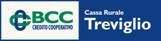 Informativa al Pubblico ex III° PilastroINDICE	PREMESSA - NOTE ESPLICATIVE SULL’INFORMATIVA AL PUBBLICO (III PILASTRO)	2	TAVOLA 1 - OBIETTIVI E POLITICHE DI GESTIONE DEL RISCHIO - ART. 435 (1) CRR	4	TAVOLA 1 - SISTEMI di GOVERNANCE - (ART. 435 (2) CRR – Circ. 285/13 Titolo IV, Cap.1, Sez. VII )	37	TAVOLA 2 - AMBITO DI APPLICAZIONE (ART. 436)	44	TAVOLA 3 - FONDI PROPRI (ART. 437 – ART. 492)	45	TAVOLA 4 - REQUISITI DI CAPITALE (ART. 438)	61	TAVOLA 5 - RISCHIO DI CONTROPARTE (ART. 439)	68	TAVOLA 6 - RETTIFICHE DI VALORE SU CREDITI (ART. 442)	79	TAVOLA 7 - ATTIVITA’ NON VINCOLATE (ART. 443)	92	TAVOLA 8 - USO DELLE ECAI (ART. 444)	95	TAVOLA 9 - ESPOSIZIONE AL RISCHIO DI MERCATO (ART.445)	102	TAVOLA 10 - ESPOSIZIONI IN STRUMENTI DI CAPITALE NON INCLUSE NEL PORTAFOGLIO DI NEGOZIAZIONE (ART. 447)	103	TAVOLA 11 - ESPOSIZIONE AL RISCHIO DI TASSO DI INTERESSE SU POSIZIONI NON INCLUSE NEL PORTAFOGLIO DI NEGOZIAZIONE (ART. 448)	106	TAVOLA 12 - ESPOSIZIONE IN POSIZIONI VERSO LA CARTOLARIZZAZIONE (ART. 449)	108	TAVOLA 13 - POLITICA DI REMUNERAZIONE (ART. 450)	113	TAVOLA 15 - TECNICHE DI MITIGAZIONE DEL RISCHIO DI CREDITO (ART. 453)	126	TAVOLA 16 - RISCHIO OPERATIVO (ART. 446)	130PREMESSA -NOTE ESPLICATIVE SULL’INFORMATIVA AL PUBBLICO (III PILASTRO)Il primo gennaio 2014 è entrata in vigore la nuova disciplina prudenziale per le banche e per le imprese di investimento contenuta nel Regolamento (UE) n. 575/2013 (Capital Requirements Regulation, c.d. CRR, contenente riferimenti direttamente applicabili all’interno di ciascuno stato membro) e nella Direttiva 2013/36/UE (Capital Requirements Directive, c.d. CRD IV), che hanno trasposto nell’ordinamento dell’Unione Europea gli standard definiti dal Comitato di Basilea per la Vigilanza Bancaria (il c.d. framework di Basilea 3). CRR e CRD IV sono integrati da norme tecniche di regolamentazione o attuazione approvate dalla Commissione europea su proposta delle autorità europee di supervisione (norme di secondo livello) nonché dalle disposizioni emanate dalle autorità nazionali e dagli stati membri per il recepimento della disciplina comunitaria. A tale riguardo, con la pubblicazione della Circolare 285/13 “Disposizioni di vigilanza prudenziale per le banche”, sono state recepite nella regolamentazione nazionale le norme della CRD IV e indicate le modalità attuative della disciplina contenuta nel CRR, delineando un quadro normativo in materia di vigilanza prudenziale integrato con le disposizioni comunitarie di diretta applicazione.La nuova normativa si basa, in linea con il passato, su tre Pilastri: il primo pilastro attribuisce rilevanza alla misurazione dei rischi e del patrimonio, prevedendo il rispetto di requisiti patrimoniali per fronteggiare le principali tipologie di rischio dell’attività bancaria e finanziaria (di credito, di controparte, di mercato e operativo). Sono inoltre previsti:l’obbligo di detenere riserve patrimoniali addizionali in funzione di conservazione del capitale e in funzione anticiclica nonché per le istituzioni a rilevanza sistemica;nuovi requisiti e sistemi di supervisione del rischio di liquidità, sia in termini di liquidità a breve termine (LiquidityCoverage Ratio – LCR) sia di regola di equilibrio strutturale a più lungo termine (Net Stable Funding Ratio – NSFR);un coefficiente di “leva finanziaria” (“leverage ratio”), che consiste nel rapporto percentuale tra il patrimonio costituito dal capitale di classe 1 e l’ammontare totale delle esposizioni non ponderate per cassa e fuori bilancio, senza peraltro che sia fissato per il momento un limite minimo obbligatorio da rispettare;il secondo pilastro richiede agli intermediari di dotarsi di una strategia e di un processo di controllo dell’adeguatezza patrimoniale (cosiddetto “Internal Capital AdequacyAssessmentProcess” - ICAAP), in via attuale e prospettica e in ipotesi di “stress”, a fronte di tutti i rischi rilevanti per l’attività bancaria (credito, controparte, mercato, operativo, di concentrazione, di tasso di interesse, di liquidità ecc.) e di un robusto sistema organizzativo, di governo societario e dei controlli interni; inoltre, nel quadro del secondo pilastro va tenuto sotto controllo anche il rischio di leva finanziaria eccessiva. L’ICAAP deve essere coordinato, rispondente e coerente con il sistema degli obiettivi di rischio (Risk Appetite Framework – RAF). All’Organo di Vigilanza è rimessa la supervisione sulle condizioni di stabilità, efficienza, sana e prudente gestione delle banche e la verifica dell’affidabilità e della coerenza dei risultati delle loro valutazioni interne (cosiddetto “SupervisoryReview and Evaluation Process” - SREP), al fine di adottare, ove la situazione lo richieda, le opportune misure correttive;il terzo pilastro prevede specifici obblighi di informativa al pubblico riguardanti l’adeguatezza patrimoniale, l’esposizione ai rischi e le caratteristiche generali dei relativi sistemi di gestione, misurazione e controllo.Per ciò che attiene, in particolare, all’informativa al pubblico, la materia è disciplinata direttamente: dal Regolamento (UE) n. 575/2013, Parte Otto e Parte Dieci, Titolo I, Capo 3;dai regolamenti della Commissione europea recanti le norme tecniche di regolamentazione o di attuazione per disciplinare:i modelli uniformi per la pubblicazione delle informazioni riguardanti i Fondi Propri (ivi inclusi i modelli da utilizzare nel regime transitorio);gli obblighi di informativa in materia di riserve di capitale;i modelli uniformi per la pubblicazione delle informazioni riguardanti gli indicatori di importanza sistemica;l’informativa concernente le attività di bilancio prive di vincoli;i modelli uniformi per la pubblicazione delle informazioni riguardanti la leva finanziaria.L’ABE ha, inoltre, emanato degli orientamenti e linee guida con riferimento:alle modalità di applicazione da parte degli enti dei criteri di esclusività e riservatezza in ordine agli obblighi di informativa; alla valutazione della necessità di pubblicare con maggiore frequenza l’informativa al pubblico;al contenuto dell’informativa avente ad oggetto le attività vincolate e non vincolate.I citati riferimenti sono integrati:dalla Parte Prima, Titolo III, Capitolo 2 della Circolare 285/13 della Banca d’Italia, per quanto inerente il recepimento della disciplina dell’informativa al pubblico richiesta dall’Art. 89 della Direttiva 2013/36/UE (CRD IV)dalla Parte Prima, Titolo IV, Capitolo 2 della Circolare 285/13 della Banca d’Italia, Sezione VI, per quanto attinente agli obblighi di informativa  e di trasmissione dei dati inerenti le politiche e prassi di remunerazione e incentivazione ; dalle disposizioni in materia di Governo Societario della Banca d’Italia (di cui alla Circolare 285/13, Titolo IV, Capitolo 1, Sezione VII) sulla cui base devono essere fornite, a integrazione dei riferimenti in materia di sistemi di governance richieste dall’Art. 435 (2) del CRR:le informazioni inerenti agli assetti organizzativi e di governo societario;l’indicazione motivata della categoria di classificazione in cui è collocata la banca a esito del processo di valutazione di cui alla Sezione 1, par. 4.1;specifiche informazioni sulla composizione degli organi e gli incarichi detenuti da ciascun esponente aziendale;informazioni sulle politiche di successione eventualmente predisposteIl presente documento, denominato “Informativa al pubblico – III Pilastro al 31 dicembre , è stato redatto dalla Cassa Rurale Banca di Credito Cooperativo di Treviglio Società Cooperativa su base individuale Il documento è reso disponibile annualmente, congiuntamente ai documenti di bilancio, mediante pubblicazione sul sito internet della Banca nella sezione www.cassaruraletreviglio.it, come richiesto dalla normativa di riferimento.In proposito si fa presente che il documento riprende stralci di informativa già riportata nel Bilancio 2014 della Banca (documento sottoposto a revisione legale dei conti ex artt. 14 e 16 D.Lgs. 39/2010 da parte della società AGKNSERCA S.N.C. e nella sua predisposizione si sono anche utilizzati elementi comuni col processo di controllo dell’adeguatezza patrimoniale (Resoconto ICAAP 2014) e informazioni tratte dalle Politiche di remunerazione approvate dall’Assemblea Ordinaria dei Soci del 10/05/2015 e relative all’anno di riferimento dell’informativa. Infine, si precisa che, non essendo utilizzati dalla Banca metodi interni per il calcolo dei requisiti patrimoniali, al presente documento non si applicano gli art. 452, 454 e 455 del Regolamento (UE) n. 575/2013.Non sono altresì presenti le informazioni richieste dagli articoli la cui applicabilità decorre da esercizi successivi al 31 dicembre 2014.TAVOLA1- OBIETTIVI E POLITICHE DI GESTIONE DEL RISCHIO - ART. 435 (1) CRRINFORMATIVA QUALITATIVAIl modello di governo dei rischi, ovvero l’insieme dei dispositivi di governo societario e dei meccanismi di gestione e controllo finalizzati a fronteggiare i rischi cui è esposta la Banca, si inserisce nel più ampio quadro del Sistema dei controlli interni aziendale, definito in coerenza con le nuove disposizioni di vigilanza prudenziale per le banche emanate con il 15° aggiornamento alla Circolare della Banca d’Italia n.263/2006. Tali disposizioni, pur ponendosi in linea di continuità con la cornice normativa e regolamentare precedente, hanno introdotto rilevanti novità che hanno impegnato la Banca – e ancora in prospettiva - a una serie di articolati interventi sull’organizzazione, i processi, i dispositivi interni aziendali.Il principio ispiratore delle scelte aziendali in materia si basa su due assunti fondamentali:la consapevolezza che un efficace sistema dei controlli costituisce condizione essenziale per il perseguimento degli obiettivi aziendali e che gli assetti organizzativi e i processi debbano costantemente risultare atti a supportare la realizzazione degli interessi dell’impresa contribuendo, al contempo, ad assicurare condizioni di sana e prudente gestione e stabilità aziendale. Funzioni di controllo autorevoli e adeguate contribuiscono, infatti, a guidare gli organi di vertice verso scelte strategiche coerenti con il quadro normativo e con le potenzialità aziendali, agevolano lo sviluppo di una cultura aziendale orientata alla correttezza dei comportamenti e all’affidabilità operativa, permettono di accrescere la fiducia degli operatori e dei clienti;il rilievo strategico del ruolo della rete del Credito Cooperativo, grazie alla quale la Banca può offrire alla propria clientela una gamma completa di servizi bancari e finanziari, coerenti con il quadro operativo e regolamentare di riferimento. L’articolazione della rete assume ulteriore rilievo in quanto ambito di concreta attuazione del principio di proporzionalità nelle soluzioni che la stessa offre per supportare la compliance a un quadro normativo in crescente evoluzione, agevolando il conseguimento di più elevati gradi di efficienza operativa e contribuendo al contenimento dei costi connessi.All’insegna di tali riflessioni e nel contesto di un percorso comune che ha coinvolto le altre consorelle e le strutture di secondo livello del network, il processo di adeguamento ha fatto riferimento agli indirizzi interpretativi e alle linee guida applicative elaborate nel progetto di Categoria, promosso a livello nazionale da Federcasse, cui la Banca ha partecipato per il tramite della Federazione di appartenenza.         Risk Appetite FrameworkIn tale ambito, la Banca ha definito nel corso del 2014, nel rispetto delle disposizioni in materia, il Risk Appetite Framework (RAF) ossia il quadro di riferimento che definisce - in coerenza con il massimo rischio assumibile, il business model e il piano strategico - la propensione al rischio, le soglie di tolleranza, i limiti di rischio, le politiche di governo dei rischi, i processi di riferimento necessari per definirli e attuarli.L’implementazione del RAF è assicurata attraverso l’interazione fra la Funzione di Risk Management e la Funzione di Pianificazione Strategica e Controllo di Gestione che, a seguito dello svolgimento dei processi di pertinenza, predispongono in modo coordinato e coerente rispettivamente il Risk Appetite Statement (RAS) e il Piano Strategico ed il Budget.Con riferimento ai rischi quantificabili, la declinazione degli elementi costituenti il RAF è stata impostata facendo riferimento alle medesime metodologie di misurazione dei rischi utilizzate ai fini della valutazione aziendale dell’adeguatezza patrimoniale (ICAAP). Per ogni parametro identificato sono definiti:il livello di risk appetite, ovvero il livello di rischio che la Banca intende assumere per il perseguimento dei propri obiettivi strategici; il livello di risk tolerance, ovvero la devianza massima dal risk appetite consentita;il livello di risk capacity, ovvero il massimo livello di rischio che la Banca è tecnicamente in grado di assumere senza violare i requisiti regolamentari o altri vincoli imposti dall’Autorità di Vigilanza.La Banca ha, quindi, normato il “processo di definizione e controllo della propensione al rischio”, articolato nelle seguenti fasi:definizione della propensione al rischio, formalizzata in uno specifico documento sottoposto all’approvazione del Consiglio di Amministrazione (RAS);declinazione della propensione al rischio in termini di limiti operativi e di indicatori di rischio;controllo degli obiettivi di rischio, dei limiti operativi e degli indicatori di rischio, nonché rappresentazione degli esiti del predetto controllo ai competenti organi e funzioni aziendali. Al riguardo, si specifica che per controllo si intendono sia le modalità di qualificazione delle rilevazioni effettuate sui fenomeni oggetto del controllo rispetto a quanto definito in termini di obiettivi di rischio, soglie di tolleranza, limiti operativi ed indicatori di rischio, sia le procedure da adottare nel caso si riscontrino delle violazioni (cd. “Procedure di escalation”). Il sistema di reporting interno è volto ad assicurare agli organi aziendali, alle funzioni di controllo e alle singole funzioni coinvolte nella gestione dei rischi, la piena conoscenza e governabilità dei rischi stessi e la verifica del rispetto del RAF. La predisposizione e la diffusione della reportistica ai vari livelli dell’azienda è finalizzata a consentire il controllo efficace sull’esposizione ai rischi, evidenziare la presenza di anomalie nell’evoluzione degli stessi, verificare il rispetto della propensione al rischio, dei limiti operativi e degli indicatori di rischio, diffondere la consapevolezza sui rischi assunti e assumibili, nonché fornire gli elementi informativi necessari per monitorare l’efficacia degli strumenti di attenuazione del rischio. Il sistema di reporting permette, inoltre, di avere un quadro di insieme delle iniziative di mitigazione intraprese e del loro stato di avanzamento.La Banca ha inoltre rivisto, al fine di garantirne la coerenza con il RAF ed evitare sovrapposizioni, il processo di pianificazione strategica e controllo direzionale e l’ICAAP.Politiche ed obiettivi di rischio definiti dal Consiglio di AmministrazioneLa Banca svolge un’attività di pianificazione strategica, avente un orizzonte previsivo di durata triennale, nell’ambito della quale vengono formalizzate le linee strategiche che indirizzano l’operatività del periodo.In sede di predisposizione del budget, è stato sottoposto all’approvazione del Consiglio di Amministrazione il Risk Appetite Statement (RAS) con riferimento ad un orizzonte temporale annuale. La natura cooperativa dell’azienda e i principi sanciti nella Carta dei Valori del Credito Cooperativo costituiscono la cornice valoriale che imprime alla gestione aziendale un orientamento particolarmente prudente, finalizzato non già al profitto, bensì al rafforzamento del patrimonio, quale base per perpetuare nel tempo la promozione e il benessere dei soci e del territorio di riferimento. Il modello operativo della Banca, che si caratterizza per un forte orientamento all’intermediazione tradizionale ed un indirizzo gestionale di tipo  originate to hold, è basato sull’impiego di risorse finanziarie nel territorio dove queste sono raccolte, favorendo l’inclusione finanziaria e l’accesso al credito delle famiglie e delle piccole e medie imprese. Nel territorio di riferimento si concentra non solo l’operatività ma anche il potere decisionale: nel corso degli ultimi anni sono state apportate modifiche allo statuto tese ad ampliare il coinvolgimento dei soci nella vita cooperativa della Banca, contemperando i rischi di concentrazione e di conflitto d’interesse con l’adozione di specifici regolamenti e presidi di governance.La propensione al rischio della Banca è quindi fortemente condizionata dalle finalità istituzionali; la Banca persegue una strategia generale di gestione improntata ad una contenuta propensione al rischio e ad un’ attenta e consapevole assunzione dello stesso che si estrinseca:nel rigettare operazioni che possano pregiudicare la solvibilità e stabilità della Banca;nella non ammissibilità di forme tecniche che comportano l’assunzione di rischi non coerenti con gli obiettivi di rischio della Banca;nella diversificazione delle esposizioni, al fine di contenerne la concentrazione;nell’acquisizione di garanzie a mitigazione del rischio;Coerentemente con l’evoluzione delle grandezze patrimoniali ed economiche prevista nel budget sono stati definiti gli obiettivi di rischio e le connesse politiche. ICAAPLa Banca ha adeguato il processo interno di autovalutazione dell’adeguatezza patrimoniale (ICAAP) al nuovo quadro regolamentare con specifico riferimento alle nuove disposizioni di vigilanza prudenziale (ex framework di Basilea 3) e alle disposizioni in materia di Sistema di controlli interni, anche al fine di garantire la coerenza con il Risk Appetite Framework adottato. In particolare, nel rispetto dell’articolazione del processo ICAAP previsto dalle disposizioni di vigilanza, sono state irrobustite le procedure per:l’identificazione di tutti i rischi verso i quali la Banca è o potrebbe essere esposta,ossia dei rischi che potrebbero pregiudicarne l’operatività, il perseguimento delle strategie definite e il conseguimento degli obiettivi aziendali. Nello svolgimento delle attività citate la Banca tiene conto del contesto normativo di riferimento, dell’operatività in termini di prodotti e mercati di riferimento, delle specificità connesse alla propria natura di banca cooperativa a mutualità prevalente operante in un network e, per individuare gli eventuali rischi prospettici, degli obiettivi strategici definiti dal Consiglio di Amministrazione e declinati nel piano annuale, nonché di quanto rappresentato nel Risk Appetite Statement;la misurazione/valutazione dei rischi in ottica attuale, prospettica ed in ipotesi di stress. In tale contesto, le predette metodologie di misurazione sono state adeguate alle nuove disposizioni di vigilanza, nonché si è proceduto ad un irrobustimento delle metodologie per la realizzazione delle prove di stress sui rischi maggiormente rilevanti;l’autovalutazione dell’adeguatezza del capitale, tenendo conto dei risultati distintamente ottenuti con riferimento alla misurazione dei rischi e del capitale in ottica attuale, prospettica e in ipotesi di stress su valori attuali e prospettici. Per gli opportuni approfondimenti relativi alle fasi del processo di autovalutazione dell’adeguatezza del capitale si rinvia all’informativa qualitativa della Tavola “ 4.Requisiti di Capitale”. Mappatura dei rischiNel rispetto della regolamentazione applicabile la Banca ha identificato i rischi ai quali è o potrebbe essere prospetticamente esposta. L’identificazione è svolta in modo analitico tenendo conto del contesto normativo di riferimento, nonché del modello di business e operativo della Banca;delle specificità derivanti dalla propria natura cooperativa;dei profili dimensionali e delle specificità organizzative;degli obiettivi strategici definiti dal Consiglio di Amministrazione.L’elenco dei rischi riportato nelle disposizioni di vigilanza identifica in via minimale i rischi che sono sottoposti ad analisi per verificare l’effettiva esposizione della Banca ai predetti rischi. Per ciascun rischio sono individuate le fonti generatrici, i processi aziendali rilevanti, le strutture coinvolte nella gestione relativa.Sulla base di quanto emerso dalle analisi svolte, la Banca ha identificato come rilevanti i seguenti rischi:rischio di credito;rischio di controparte rischio di mercatorischio operativo (in tale contesto si tiene conto del rischio informativo e dei rischi connessi alle attività in outsourcing);rischio di concentrazione; rischio di tasso di interesse;rischio di liquidità;rischio residuo;rischio derivante da cartolarizzazioni;rischio di leva finanziaria eccessiva;rischio strategico;rischio di reputazione;rischio derivante dall’operatività verso soggetti collegatirischio derivante da investimenti partecipativi in imprese non finanziarie;Nel elenco sopra riportato non sono stati inseriti in questa tabella il Rischio Paese, il Rischio Trasferimento ed il Rischio di Base perché ritenuti inesistenti o non rilevanti per il business e l’operatività e di conseguenza per esposizione.I rischi identificati sono stati classificati in due principali tipologie, ovvero rischi quantificabili e rischi non quantificabili.I rischi per i quali non si dispone di metodologie di quantificazione (rischio strategico, rischio di reputazione, rischio derivante da cartolarizzazioni, rischio di leva finanziaria eccessiva, rischio derivante dall’operatività verso soggetti collegati, rischio derivanti da investimenti partecipativi in imprese non finanziarie) sono, in via minimale, valutati in termini di conformità e di adeguatezza dei presidi organizzativi deputati alla relativa gestione. Tale valutazione si estrinseca nell’attribuzione di un giudizio complessivo di rilevanza del rischio articolato in più livelli. Ove rilevante, alla predetta valutazione è associata la rilevazione di taluni indicatori di rischio che consentono di qualificare la gravità e la persistenza delle eventuali criticità riscontrate nei singoli processi. In generale, i criteri per l’attribuzione del grado di rilevanza si basano sull’analisi congiunta delle seguenti componenti:l’esposizione attuale o prospettica ai rischi, intesa come effetto che la manifestazione degli stessi potrebbe determinare in termini economici, patrimoniali, finanziari, sanzionatori, etc.;la probabilità di manifestazione dei rischi, tenuto conto sia di fattori interni, sia di fattori esterni riconducibili all’evoluzione del contesto in cui opera la Banca;le tecniche di attenuazione del rischio adottate, ossia gli strumenti, le garanzie, le procedure volte a contenere gli effetti negativi derivanti dalla manifestazione dei rischi. Sistema dei controlli interni - Ruoli e responsabilità nel governo e nella gestione dei rischiIl complesso dei rischi aziendali è presidiato nell’ambito di un modello organizzativo impostato sulla piena separazione delle funzioni di controllo da quelle produttive, che integra metodologie e presidi di controllo a diversi livelli, tutti convergenti con gli obiettivi di assicurare efficienza ed efficacia dei processi operativi, salvaguardare l’integrità del patrimonio aziendale, tutelare dalle perdite, garantire l’affidabilità e l’integrità delle informazioni, verificare il corretto svolgimento dell’attività nel rispetto della normativa interna ed esterna.In linea con le disposizioni in materia di Corporate Governance, il modello adottato delinea le principali responsabilità in capo agli Organi Aziendali al fine di garantire la complessiva efficacia ed efficienza del sistema dei controlli interni. Il Consiglio di Amministrazione è responsabile del sistema di controllo e gestione dei rischi e, nell’ambito della relativa governance, della definizione, approvazione e revisione degli orientamenti strategici e delle connesse politiche e linee guida di gestione dei rischi, nonché degli indirizzi per la loro applicazione e supervisione. Anche sulla base dei riferimenti allo scopo prodotti dalla Direzione Generale, verifica nel continuo l’efficienza e l’efficacia complessiva del sistema di gestione e controllo dei rischi, provvedendo al suo adeguamento tempestivo in relazione alle carenze o anomalie riscontrate, ai cambiamenti del contesto di riferimento, esterno o interno, o derivanti dall’introduzione di nuovi prodotti, attività o processi rilevanti.In tale ambito:approva i processi di gestione dei rischi, individuando compiti e responsabilità delle strutture coinvolte per dare attuazione al modello organizzativo presceltole modalità di identificazione e valutazione dei rischi e definisce le responsabilità delle strutture e delle funzioni aziendali coinvolte;le modalità attraverso le quali le diverse tipologie di rischi sono identificati, analizzati e misurati/valutati e di calcolo del requisito patrimoniale, provvedendo al riesame periodico delle stesse al fine di assicurarne l’efficacia nel tempo;le procedure per la definizione e il controllo della propensione al rischio e il documento in cui la stessa è formalizzata, i limiti operativi e gli indicatori di rischio;i piani di intervento formulati nel caso di violazione della risk tolerance o nel caso di violazione dei limiti oltre il margine di superamento;autorizza preventivamente la violazione del limite oltre il “margine di superamento”;assicura che l’attuazione del RAF sia coerente con gli obiettivi di rischio e la soglia di tolleranza (ove identificata) approvati;valuta periodicamente, sulla base delle informazioni fornite dalle competenti Funzioni aziendali, l’adeguatezza e l’efficacia del RAF e la compatibilità tra il rischio effettivo e gli obiettivi di rischio;assicura che il piano strategico, il RAF, l’ICAAP, i budget e il sistema dei controlli interni siano coerenti, avuta anche presente l’evoluzione delle condizioni interne ed esterne in cui opera la banca;assicura che i compiti e le responsabilità siano definiti in modo chiaro ed appropriato, con particolare riguardo ai meccanismi di delega;assicura che venga definito un sistema di flussi informativi in materia di gestione e controllo dei rischi, volto a consentire la piena conoscenza e governabilità degli stessi, accurato, completo e tempestivo;assicura l’affidabilità, la completezza e l’efficacia funzionale dei sistemi informativi, che costituiscono un elemento fondamentale per assicurare una corretta e puntuale gestione dei rischi. Nel caso emergano carenze o anomalie, promuove con tempestività idonee misure correttiveIl Comitato Esecutivo delibera sulle materie attribuitegli dal Consiglio di Amministrazione con specifica deliberazione di conferimento di deleghe. Il Direttore Generale partecipa alle riunioni del Comitato Esecutivo con ruolo consultivo. In materia di credito il Comitato Esecutivo delibera su proposta del Direttore Generale.Il Direttore Generale rappresenta il vertice della struttura interna e come tale partecipa alla funzione di gestione, nell’ambito della quale opera, in un sistema a “geometria variabile” con il Consiglio di Amministrazione e con il Comitato Esecutivo. Il Direttore Generale dà esecuzione alle delibere degli organi sociali, persegue gli obiettivi gestionali e sovrintende allo svolgimento delle operazioni e al funzionamento dei servizi secondo le indicazioni del C.d.A., assicurando la conduzione unitaria della Società e l’efficacia del Sistema dei Controlli Interni. In tale ambito, predispone le misure necessarie ad assicurare l’istituzione, il mantenimento ed il corretto funzionamento di un efficace sistema di gestione e controllo dei rischi.In tale ambito, in particolare:supporta il C.d.A. nella definizione delle linee di indirizzo strategico e delle connesse politiche di rischio;definisce la proposta inerente ai flussi informativi interni, individuandone finalità, periodicità e funzioni responsabili, volti ad assicurare agli organi aziendali e alle funzioni aziendali di controllo la piena conoscenza e governabilità dei fattori di rischio e la verifica del rispetto del RAF;cura la predisposizione dei piani di intervento da sottoporre all’approvazione del Consiglio nel caso di violazione della risk tolerance o di violazione dei limiti oltre il margine di superamento ;autorizza la violazione del limite entro il margine di superamento;cura la proposta di definizione dei processi di gestione, controllo e mitigazione dei rischi, individuando compiti e responsabilità delle strutture coinvolte per dare attuazione al modello organizzativo prescelto, assicurando il rispetto dei necessari requisiti di segregazione funzionale e la conduzione delle attività rilevanti in materia di gestione dei rischi da parte di personale qualificato, con adeguato grado di autonomia di giudizio e in possesso di esperienze e conoscenze proporzionate ai compiti da svolgere;coordina le attività delle unità organizzative coinvolte nella gestione, misurazione/valutazione e controllo dei singoli rischi verificando che le stesse applichino le metodologie e strumenti definiti per l’analisi, la misurazione/valutazione ed il controllo/mitigazione dei rischi individuati. L’Organo con funzione di controllo, rappresentato dal Collegio Sindacale, ha la responsabilità di vigilare, oltre che sull’osservanza della legge e dello statuto e sul rispetto dei principi di corretta amministrazione, sulla funzionalità del complessivo sistema dei controlli interni, accertando l’efficacia delle strutture e funzioni coinvolte nel sistema dei controlli e l’adeguato coordinamento delle stesse, promuovendo gli interventi ritenuti necessari per rimuovere le carenze rilevate e correggere le irregolarità emerse, verificando e approfondendo cause e rimedi delle irregolarità gestionali, delle anomalie andamentali, delle lacune eventuali degli assetti organizzativi e contabili. Tale Organo è sempre preliminarmente e specificatamente interpellato con riguardo alla definizione degli elementi essenziali del complessivo sistema dei controlli interni, quali poteri, responsabilità, risorse, flussi informativi, conflitti di interesse. Il Collegio è sempre preliminarmente sentito con riferimento alle decisioni attinenti la nomina e la revoca dei responsabili delle Funzioni aziendali di controllo.La Banca ha istituito le seguenti funzioni aziendali di Controllo - permanenti e indipendenti - dedicate ad assicurare il corretto ed efficiente funzionamento del Sistema dei Controlli Interni:- Servizio Risk Management;- Ufficio Conformità;- Funzione Antiriciclaggio.- Funzione di Internal Audit Relativamente all’ultima funzione, la nostra Cassa, avvalendosi della facoltà prevista nelle istruzioni di vigilanza e valutata l’adeguatezza ai requisiti richiesti dalle disposizioni in materia della struttura all’uopo costituita presso la Federazione Lombarda, con delibera del 28/06/2004 ha deciso l’esternalizzazione delle attività alla Federazione Regionale con sottoscrizione di contratto dedicato. L’ultima formalizzazione del rapporto è stata siglata in data 2/1/2009, con rinnovo tacito triennale, a seguito di quanto deliberato dal Consiglio di Amministrazione in data 5/12/2008 ed a valle della confermata positiva valutazione dei servizi forniti e della disamina del piano delle verifiche da effettuare. Il personale che partecipa alle funzioni aziendali di controllo non è coinvolto in attività che tali funzioni sono chiamate a controllare. Ad esso, è assicurato l’inserimento in programmi di formazione nel continuo. I relativi criteri di remunerazione sono definiti in modo tale da non comprometterne l’obiettività e concorrere a creare un sistema di incentivi coerente con le finalità della funzione svolta.I responsabili delle funzioni aziendali di controllo: - non hanno responsabilità diretta di aree operative sottoposte a controllo né sono gerarchicamente subordinati ai responsabili di tali aree; - sono nominati e revocati (motivandone le ragioni) dal Consiglio di Amministrazione, sentito il Collegio Sindacale;- fermo il raccordo funzionale con la Direzione Generale, le Funzioni aziendali di controllo hanno accesso diretto al Consiglio di Amministrazione e al Collegio Sindacale. Tale accesso si palesa attraverso l’invio di tutti i flussi informativi prodotti e partecipando alle adunanze di tali organi nelle circostanze in cui l’argomento trattato è di specifica competenza ovvero si manifesta un parere discordante con la Direzione Generale su tematiche critiche per il perseguimento degli obiettivi definiti e la stabilità della Banca.Conformemente a quanto previsto dalle disposizioni di vigilanza, le funzioni oltre ad adire direttamente agli organi di governo e controllo aziendali, hanno la possibilità di:accedere senza restrizioni ai dati aziendali e a quelli esterni necessari per lo svolgimento dei compiti assegnati;ricorrere per quanto di competenza ai servizi offerti dalla Federazione locale e, laddove necessario, disporre di risorse economiche per il ricorso a consulenze utili allo svolgimento dei compiti assegnati.L’ Ufficio Conformità alle norme presiede, secondo un approccio riskbased, alla gestione del rischio di non conformità con riguardo a tutta l’attività aziendale, verificando che le procedure interne siano adeguate a prevenire tale rischio.I principali adempimenti che la funzione di conformità alle norme è chiamata a svolgere sono:l’identificazione nel continuo delle norme applicabili e la misurazione/valutazione del loro impatto su processi e procedure aziendali;l’individuazione di idonee procedure per la prevenzione del rischio di non conformità e la verifica della loro adeguatezza e corretta applicazione;la proposta di modifiche organizzative e procedurali finalizzate ad assicurare un adeguato presidio dei rischi di non conformità identificati e la verifica dell’efficacia degli adeguamenti organizzativi adottati;la valutazione ex ante della conformità alla regolamentazione applicabile di tutti i progetti innovativi che la Banca intenda intraprendere, nonché nella prevenzione e nella gestione dei conflitti di interesse;la prestazione di consulenza e assistenza nei confronti degli Organi Aziendali della banca in tutte le materie in cui assume rilievo il rischio di non conformità.Il presidio del rischio di non conformità è assicurato, come detto a proposito dei presidi specialistici, mediante un coinvolgimento della funzione proporzionato al rilievo che le singole norme hanno per l’attività svolta e alle conseguenze della loro violazione. Il Servizio Risk Management ha la finalità principale di collaborare alla definizione e all’attuazione del RAF e delle relative politiche di governo dei rischi, attraverso un adeguato processo di gestione dei rischi.In particolare, le principali responsabilità attribuite alla Funzione sono: - il coinvolgimento nella definizione del RAF, delle politiche di governo dei rischi e delle varie fasi che costituiscono il processo di gestione dei rischi nonché nella definizione del sistema dei limiti operativi; -la proposta di parametri quantitativi e qualitativi necessari per la definizione del RAF, che fanno riferimento anche a scenari di stress e, in caso di modifiche del contesto operativo interno ed esterno della Banca, l’adeguamento di tali parametri; -la verifica di adeguatezza del RAF, del processo di gestione dei rischi e del sistema dei limiti operativi; - il supporto nello svolgimento del processo di autovalutazione dell’adeguatezza patrimoniale;- il supporto agli Organi Aziendali nella valutazione del rischio strategico, monitorandone le variabili significative; - presidiare la coerenza dei sistemi di misurazione e controllo dei rischi con i processi e le metodologie di valutazione delle attività aziendali, coordinandosi con le strutture aziendali interessate;  - la verifica dell’adeguatezza ed efficacia delle misure prese per rimediare alle carenze riscontrante processo di gestione dei rischi;- il monitoraggio del rischio effettivo assunto dalla Banca e della sua coerenza con gli obiettivi di rischio, nonché la verifica del rispetto dei limiti operativi assegnati alle strutture operative in relazione all’assunzione delle varie tipologie di rischio;- il coinvolgimento nella valutazione rischi sottesi ai nuovi i prodotti e servizi e inerenti all’ingresso in nuovi segmenti operativi e di mercato - la formulazione di parere preventivi sulla coerenza con il RAF delle Operazioni di Maggiore Rilievo, acquisendo, in funzione della natura dell’operazione, il parere di altre funzioni coinvolte nel processo di gestione dei rischi;- la verifica del corretto svolgimento del monitoraggio andamentale sulle singole esposizioni creditizie.La Funzione Antiriciclaggio verifica nel continuo che le procedure aziendali siano coerenti con l’obiettivo di prevenire e contrastare la violazione della normativa esterna ed interna in materia di riciclaggio e di finanziamento del terrorismo. In particolare, le principali responsabilità attribuite alla funzione sono: l’identificazione delle norme applicabili e la valutazione del loro impatto su processi e procedure aziendali;l’individuazione dei presidi interni finalizzati alla prevenzione e al contrasto dei rischi di riciclaggio e finanziamento al terrorismo e la verifica della relativa idoneità ed efficacia;la proposta di modifiche organizzative e procedurali necessarie o opportune al fine di assicurare un adeguato presidio dei rischi;la prestazione di consulenza e assistenza agli Organi Aziendali;la verifica sull’affidabilità del sistema informativo di alimentazione dell’archivio unico informatico aziendale e la trasmissione alla UIF dei dati aggregati concernenti le registrazioni nell'Archivio Unico Informatico.Con specifico riguardo alle segnalazioni di operazioni sospette, il Responsabile della Funzione Antiriciclaggio:valuta le segnalazioni di operazioni sospette pervenute dalle filiali o dagli uffici interni e trasmettere alla UIF le segnalazioni ritenute fondate, essendo a ciò delegato ai sensi dell’art. 42 comma 4 del decreto 231/2007svolge un ruolo di interlocuzione con UIF e corrisponde tempestivamente alle eventuali richieste di approfondimento provenienti dalla stessa Unità; comunica, con le modalità organizzative ritenute più appropriate, l’esito della propria valutazione al responsabile della dipendenza (o altra unità organizzativa) che ha dato origine alla segnalazioneferma la tutela della riservatezza dell’identità del soggetto di 1° livello che ha effettuato la segnalazione, può consentire che i nominativi dei clienti oggetto di segnalazione di operazione sospetta siano conosciuti, dai responsabili delle diverse strutture operative aziendali.La Funzione di Internal Audit è volta, da un lato, a controllare, anche con verifiche in loco, il regolare andamento dell'operatività e l’evoluzione dei rischi, dall'altro, a valutare la completezza, l’adeguatezza, la funzionalità e l’affidabilità della struttura organizzativa e delle altre componenti dello SCI, portando all'attenzione degli Organi aziendali i possibili miglioramenti, con particolare riferimento al RAF, al processo di gestione dei rischi nonché agli strumenti di misurazione e controllo degli stessi. In particolare, le principali responsabilità attribuite alla funzione sono:- la valutazione in termini di completezza, adeguatezza, funzionalità e affidabilità delle altre componenti del Sistema dei Controlli Interni, del processo di gestione dei rischi e degli altri processi aziendali;- la valutazione di efficacia del processo di definizione del RAF, la coerenza interna dello schema complessivo e la conformità dell’operatività aziendale al RAF; -la verifica della regolarità delle attività aziendali, incluse quelle esternalizzate e l’evoluzione dei rischi con impatto sia sulle strutture di sede sia sulle filiali; -la verifica dell’adeguatezza dei presidi organizzativi e di controllo adottati dalla Banca; - l’accertamento del rispetto dei limiti previsti dai meccanismi di delega; -la verifica del monitoraggio della conformità alle norme dell’attività di tutti i livelli aziendali; -la verifica di adeguatezza, affidabilità complessiva e sicurezza del sistema informativo (ICT audit) e del piano di continuità operativa; -la verifica della rimozione delle anomalie riscontrate nell’operatività e nel funzionamento dei controlli.Il complessivo sistema dei controlli interni aziendali si incardina inoltre sui seguenti presidi di controlloControlli di lineaLa Banca ha attivato i controlli di primo livello demandando alle strutture preposte ai singoli processi aziendali la responsabilità di attivarsi affinché le attività operative di competenza vengano espletate con efficacia ed efficienza, nel rispetto dei limiti operativi loro assegnati, coerentemente con gli obiettivi di rischio e con le procedure in cui si articola il processo di gestione dei rischi, nonché in maniera conforme al vigente sistema di deleghe.Le strutture responsabili delle attività operative e dei relativi controlli di primo livello, sono tenute a rilevare e segnalare tempestivamente alle funzioni aziendali competenti i rischi insiti nei processi operativi di competenza e i fenomeni critici da tenere sotto osservazione nonché a suggerire i necessari presidi di controllo atti a garantire la compatibilità delle attività poste in essere con l’obiettivo aziendale di un efficace presidio dei rischi. Esse svolgono pertanto un ruolo attivo nella definizione dell’impianto dei controlli di primo livello.La Banca agevola tale processo attraverso la diffusione, a tutti i livelli, della cultura del rischio anche mediante l’attuazione di programmi di formazione per sensibilizzare i dipendenti in merito ai presidi di controllo relativi ai propri compiti e responsabilità.I controlli di linea sono disciplinati nell’ambito delle disposizioni interne (politiche, regolamenti, procedure, manuali operativi, circolari, altre disposizioni, ecc.) dove sono declinati in termini di responsabilità, obiettivi, modalità operative, tempistiche di realizzazione e modalità di tracciamento. Organismo di Vigilanza ai sensi del D.lgs. 231/2001 La Banca ha adottato il Modello di organizzazione, gestione e controllo ai sensi del D.Lgs. n. 231/01 (di seguito, per brevità, anche il “Decreto”) attraverso la predisposizione di un sistema strutturato ed organico di procedure ed attività di controllo per la consapevole gestione del rischio di commissione dei reati. Il Modello adottato si integra nel Sistema dei Controlli Interni in essere ed oltre a consentire di beneficiare dell’esimente prevista dal Decreto, è volto a migliorare la corporate governance della Banca, limitando il rischio di commissione dei reati e i relativi risvolti reputazionali ed economici.All’Organismo di Vigilanza, istituito in data 26/05/2008, è attribuito il compito di vigilare sul funzionamento e sull’osservanza del Modello di organizzazione e gestione adottato dalla Banca ai sensi del D.Lgs. 231/01, nonché di curarne l’aggiornamento ai fini di prevenzione dell’imputazione in capo all’Ente della responsabilità amministrativa derivante da reato. In particolare, ad esso è affidato il compito di vigilare con autonomi poteri di iniziativa e di controllo:- sull'efficacia e adeguatezza del Modello in relazione alla struttura aziendale ed alla effettiva capacità di prevenire la commissione dei reati contemplati dal Decreto;- 	sul funzionamento e l'osservanza delle prescrizioni contenute nel Modello attraverso il compimento di apposite verifiche, anche periodiche;- 	sull'opportunità di aggiornamento del Modello, laddove si riscontrino esigenze di adeguamento dello stesso in relazione a mutate condizioni aziendali e/o normative, nonché al verificarsi di violazioni significative e/ o ripetute del Modello medesimo.Inoltre, in relazione ai reati di ricettazione, riciclaggio ed impiego di denaro, beni o utilità di provenienza illecita (D.lgs. 231/01, art. 25-octies), l’Organismo di Vigilanza, secondo quanto disposto dall’art. 52 del D.lgs. 231/07, nell’ambito delle proprie attribuzioni e competenze, vigila sull'osservanza delle norme contenute nello stesso decreto ed a provvedere alle relative comunicazioni nei confronti delle Autorità competenti.Controllo contabileIl soggetto incaricato della revisione legale dei conti, nell’ambito delle competenze e responsabilità previste dalla normativa vigente, ha il compito di controllare la regolare tenuta della contabilità sociale e la corretta registrazione dei fatti di gestione nelle scritture contabili, nonché quello di verificare che il Bilancio d’esercizio corrisponda alle risultanze delle scritture contabili e sia conforme alle norme che lo disciplinano.Qualora degli accertamenti eseguiti emergano fatti ritenuti censurabili, la società incaricata informa senza indugio il Collegio Sindacale e le autorità di vigilanza competenti.Il soggetto incaricato della revisione legale dei conti nell’esercizio dei propri compiti interagisce con gli Organi Aziendali e le funzioni aziendali di controllo (compliance, risk management, internal audit); in particolare nei confronti del Collegio Sindacale, ottempera a quanto previsto dal D.L.gs. 39/2010.	Referenti delle Funzioni Operative ImportantiLaddove esternalizzate, la Banca ha mantenuto internamente la competenza richiesta per controllare efficacemente le funzioni operative importanti (FOI) e per gestire i rischi connessi con l’esternalizzazione, inclusi quelli derivanti da potenziali conflitti di interessi del fornitore di servizi. In tale ambito, sono stati individuati all’interno dell’organizzazione, tre referenti interni (referenti interni per le attività esternalizzate) dotati di adeguati requisiti di professionalità in merito a:attività di back office, trattamento del contante ed adempimenti EMIRattività relative ai controlli interniattività relative ai sistemi informativi (ICT)La principale responsabilità attribuite ai suddetti referenti (di seguito “referente FOI”) riguarda il controllo del livello dei servizi prestati dall’outsourcer e sanciti nei rispettivi contratti di esternalizzazione.In particolare, i referenti per le attività esternalizzate hanno come principale mandato il monitoraggio, nel continuo, dell’attività svolta dal fornitore, attività che deve esplicarsi attraverso:-  la predisposizione e messa in opera di specifici protocolli di comunicazione con il fornitore; - il presidio dei rischi sottesi alle attività esternalizzate;-  la verifica del rispetto dei livelli di servizio concordati;-  l’informativa agli Organi Aziendali sullo stato e l’andamento delle funzioni esternalizzate;-  la stretta collaborazione con la funzione di revisione interna. Ufficio Controlli InterniL’Ufficio Controlli interni è un’unità organizzativa di controllo polifunzionale che  si occupa di :- verificare in maniera sistematica e continua il rispetto delle cosiddette normative speciali da parte delle funzioni aziendali interessate;- verificare presso la rete di Filiali, per quanto attiene la correttezza operativa, il rispetto dei poteri delegati e l’adeguatezza del presidio dei rischi, in particolare con riferimento ai rischi di frode e malversazione dei dipendenti.L’Ispettorato garantisce inoltre un presidio nel continuo sulle attività di verifica quotidiana e sul sistema dei controlli di linea e che funge da link auditor nei confronti dell’Internal Audit.Il ricorso all’esternalizzazione di funzioni aziendali, anche importanti e di controllo, rappresenta un elemento strutturale e imprescindibile del modello organizzativo della Banca in considerazione non solo delle dimensioni aziendali e della limitata complessità operativa che la caratterizza, ma anche della sua appartenenza al Sistema del Credito Cooperativo. La Banca si avvale infatti dei servizi offerti dagli organismi promossi dalla Categoria, come previsto dallo stesso statuto sociale, con riguardo all’esternalizzazione di parte delle funzioni di controllo e del proprio sistema informativo e altre funzioni aziendali importanti, quali servizi di back office e valutazione degli strumenti finanziari.Gli accordi di esternalizzazione della Funzione di Internal Audit prevedono che le attività in capo alla stessa siano svolte da strutture autonome, reciprocamente indipendenti, con responsabili e risorse umane dotate di adeguate capacità professionali, assegnate stabilmente. Specifici riferimenti dispositivi assicurano che responsabile e addetti non operino in conflitto di interessi con le attività della funzione né svolgano attività che sarebbero chiamati a controllare.E’ stato inoltre costituito un Comitato Rischi, di carattere consiliare e con funzioni consultive, allo scopo di vagliare preventivamente l’impatto dei rischi sull’attività della gestione bancaria a fronte di modifiche normative, di cambiamenti nelle condizioni di mercato e più in generale di proposte formulate dalle diverse aree di business.Fermi i ruoli e responsabilità dianzi richiamati nell’illustrare i principali presidi del sistema dei controlli interni aziendale, nell’ambito del processo di gestione dei rischi sono assegnate alle diverse Unità/Aree di Business le seguenti principali responsabilità:collaborare nell’individuazione degli indicatori di rilevanza da associare a ciascun rischio;collaborare alla definizione della propensione al rischio;produrre e mettere a disposizione i dati necessari al calcolo degli indicatori di rilevanza;produrre ed inoltrare i dati necessari ad alimentare i modelli e gli strumenti per la misurazione di ciascun rischio e per l’esecuzione degli stress test;supportare l’esecuzione delle misurazioni/valutazioni dei rischi;operare nel rispetto dei limiti operativi assegnati, formulando ove necessario opportune proposte di intervento nel caso di violazione dei predetti limiti ovvero di criticità rileva nel processo di gestione dei rischi.In termini generali e ferme le attribuzioni puntuali meglio dettagliate infra con riguardo a ciascun profilo di rischio:l’Area Finanza è responsabile dell’analisi, valutazione e mitigazione dei profili di manifestazione:dei rischi di mercato e di regolamento, di controparte, di aggiustamento della valutazione del credito, di tasso di interesse sul portafoglio bancario, nel rispetto degli indirizzi definiti nelle politiche aziendali, nella regolamentazione del processo finanza, nella struttura delle deleghe e dei limiti operativi deliberati dal Consiglio di Amministrazione;del rischio di liquidità, in collaborazione con l’Area Crediti, nel rispetto degli indirizzi definiti dalle politiche e processi di gestione del rischio stesso;del rischio derivante da operazioni di cartolarizzazione nel rispetto degli indirizzi definiti nelle politiche aziendali e nella regolamentazione del processo finanza.l’Area Crediti è responsabile, nel rispetto degli indirizzi e delle indicazioni operative definiti dalla regolamentazione interna del processo del credito, dalle politiche in materia di gestione del rischio nonché dalla struttura delle deleghe e dei limiti operativi, dell’analisi, gestione e mitigazione dei profili di manifestazione del rischio di credito. A tal fine si avvale degli indicatori e degli strumenti in uso per il monitoraggio dei profili di insolvenza e del merito creditizio della controparte.Più nello specifico, con riferimento a ciascuno dei rischi rilevanti individuati vengono di seguito riportati la definizione adottata dalla Banca e le principali informazioni relative alla governance del rischio, agli strumenti e metodologie a presidio della misurazione/valutazione e gestione del rischio, alle strutture responsabili della gestione.RISCHIO DI CREDITO E’ definito come il rischio di subire perdite derivanti dall’insolvenza o dal deterioramento del merito creditizio delle controparti affidate. A seguito della pubblicazione delle nuove disposizioni di vigilanza in materia di sistema dei controlli interni la Banca ha intrapreso specifiche iniziative di carattere di carattere organizzativo ed operativo con riguardo al processo di gestione e controllo del rischio di credito.I principali ambiti di intervento volti a rafforzare il presidio del rischio ai requisiti normativi attengono al grado di formalizzazione delle politiche di valutazione dei crediti deteriorati, nonché allo sviluppo e piena efficacia dei controlli di secondo livello sulle singole esposizioni, avuto particolare riguardo a quelle deteriorate.  A tale proposito nel corso del 2014 la Banca ha aggiornato la propria “Policy di valutazione crediti” (deliberata dal Consiglio di Amministrazione il 25/6/2014), in base alla quale è proseguita l’analisi delle esposizioni creditizie e del livello di adeguatezza delle relative coperture (nel rispetto dei criteri ribaditi da Banca d’Italia nella Comunicazione del 13 marzo  merito valutazione della recuperabilità dei crediti problematici e alla tenuta delle garanzie sottostanti)Nella sua attuale configurazione il processo organizzativo di gestione e controllo del rischio di credito è ispirato al principio di separatezza tra le attività proprie della fase istruttoria e quelle operative (fatte salve le autonomie attribuite alle filiali, per importi comunque contenuti), nonché tra le attività di gestione e le attività di controllo. Tale segregazione è attuata, prevalentemente, attraverso la costituzione di strutture organizzative separate o attraverso separatezza informatica di specifiche funzionalità/facoltà.L’intero processo di gestione e controllo del credito è disciplinato nell’ambito della Politica Generale di Gestione dei Rischi per l’anno 2015 – Risk Appetite Framework (RAF) approvata dal Consiglio di Amministrazione dell’11.11.2014, nelle Politiche di Gestione del Rischio di Credito (ultimo aggiornamento in data 30.01.2014), nel Regolamento Operativo del Credito (ultimo aggiornamento in data 24.01.2014) e nella Delibera dei Poteri Delegati in materia di erogazione del credito (ultimo aggiornamento in data 27.01.2015). Tali documenti: individuano le deleghe ed i poteri di firma in materia di affidamento ed erogazione del credito;definiscono i criteri per la valutazione del merito creditizio e le metodologie per il rinnovo degli affidamenti, le metodologie di controllo andamentale e misurazione del rischio di credito, le tipologie di interventi da adottare in caso di rilevazione di anomalie.Con riferimento alle operazioni con soggetti collegati, la Banca si è dotata di apposite procedure deliberative volte a presidiare il rischio che la vicinanza di taluni soggetti ai centri decisionali della stessa possa compromettere l’imparzialità e l’oggettività delle decisioni relative. In tale prospettiva, la Banca si è dotata anche di strumenti ricognitivi e di una procedura informatica volti a supportare il corretto e completo censimento dei soggetti collegati. Il Consiglio di Amministrazione, nell’esercizio della responsabilità attinente l’istituzione e il mantenimento di un efficace sistema di gestione e controllo del rischio di credito, oltre a quanto specificato precedentemente, ha:definito i livelli di propensione al rischio di credito e le soglie di tolleranza coerenti con il proprio profilo strategico e le caratteristiche organizzative;definito i criteri di classificazione, valutazione e gestione delle posizioni deteriorate e delle metodologie per il controllo andamentale del rischio di credito;definito i flussi informativi volti ad assicurare agli organi aziendali ed alle funzioni di controllo la piena conoscenza e governabilità del rischio di credito;approvato le linee generali del sistema di gestione delle tecniche di attenuazione del rischio che presiede all’intero processo di acquisizione, valutazione, controllo e realizzo degli strumenti di CRM utilizzati, anche al fine di assicurare il soddisfacimento dei requisiti – giuridici, economici e organizzativi – previsti dalla normativa per il loro riconoscimento a fini prudenziali, al momento della costituzione della protezione e per tutta la durata della stessa;definito gli strumenti a supporto delle attività di processo Anche sulla base dei riferimenti all’uopo prodotti dalla Direzione Generale, il Consiglio di Amministrazione verifica nel continuo l’efficienza e l’efficacia complessiva del Sistema di gestione e controllo del rischio  provvedendo al suo adeguamento tempestivo in relazione alle carenze o anomalie riscontrate, ai cambiamenti del contesto di riferimento, all’introduzione di nuovi prodotti, attività o processi rilevanti.La Direzione Generale ha predisposto le misure necessarie ad assicurare l’istituzione, il mantenimento ed il corretto funzionamento del sistema di gestione e controllo del rischio di credito, in coerenza con il modello di business ed il grado di esposizione ai rischi definito dal Consiglio di Amministrazione. In tale contesto:ha attivato le iniziative necessarie ad assicurare la messa in opera di canali di comunicazione efficaci, al fine di garantire il sistema di gestione e controllo del rischio;per dare attuazione al modello organizzativo adottato, ha definito compiti e responsabilità di tutte le posizioni di lavoro coinvolte, nel rispetto dei requisiti di segregazione funzionale e assicurando che le attività rilevanti siano dirette da personale qualificato, con adeguato grado di autonomia di giudizio e in possesso di esperienze e conoscenze proporzionate ai compiti da svolgere.Il Collegio Sindacale, nell’ambito delle proprie funzioni istituzionali di sorveglianza, vigila costantemente sul grado di adeguatezza del sistema di gestione e controllo adottato, sul suo concreto funzionamento e sulla rispondenza ai requisiti stabiliti dalla normativa.Le disposizioni interne che disciplinano il processo del credito definiscono le attività di controllo, gestione e attenuazione del rischio medesimo sviluppando un sistema strutturato che coinvolge le diverse funzioni organizzative. La separatezza tra le attività proprie del processo istruttorio e quelle di sviluppo e gestione è attuata, come anticipato, attraverso la costituzione di strutture organizzative separate e con una ripartizione dei compiti e delle responsabilità, quanto più possibile, volta a realizzare la segregazione di attività in conflitto di interesse.Con riferimento all’Organigramma Vigente nell’esercizio 2014, l’Area Affari, nella quale sono allocati il Servizio Credito, l’Ufficio Contenzioso e l’Ufficio Gestione Credito Anomalo, è l’organismo centrale delegato al governo dell’intero processo del credito (Concessione e Revisione; Monitoraggio; Gestione del precontenzioso e del contenzioso), con la sola esclusione del Monitoraggio Andamentale del credito che risulta invece allocato nell’ambito del Servizio Risk Management.Il coordinamento e lo sviluppo degli affari creditizi e degli impieghi sul territorio è demandato all’Area Mercato.In via indipendente dalle risorse titolari di deleghe in materia di erogazione del credito, l’Ufficio Monitoraggio Crediti è delegato al monitoraggio sistematico delle posizioni ed alla rilevazione delle posizioni “problematiche”, nonché al coordinamento e alla verifica del monitoraggio delle posizioni svolto dai preposti di filiale.La Funzione Risk Management è previsto svolga controlli finalizzati ad accertare, su base periodica, che il monitoraggio sulle esposizioni creditizie, la classificazione delle esposizioni, gli accantonamenti e il processo di recupero, si svolgano nel rispetto delle procedure interne e che le stesse procedure risultino efficaci ed affidabili, con riferimento alla capacità di segnalare tempestivamente l’insorgere di anomalie nonché di assicurare l’adeguatezza delle rettifiche di valore e dei relativi passaggi a perdita. In particolare, la Funzione deve svolgere:controlli sull’accuratezza, affidabilità ed efficacia delle procedure, volti ad accertare che le procedure adottate risultino, oltre che conformi a quanto disciplinato dalle pertinenti disposizioni di Vigilanza, efficaci, ossia idonee per il raggiungimento degli obiettivi perseguiti attraverso la predisposizione delle predette procedure. In tale contesto, particolare attenzione è riposta sui profili metodologici adottati;controlli sul corretto svolgimento, da parte delle competenti funzioni aziendali, delle attività inerenti al monitoraggio andamentale sulle singole esposizioni, in particolare quelle deteriorate, e la valutazione della coerenza delle classificazioni, della congruità degli accantonamenti e dell’adeguatezza del processo di recupero, tenuto conto di quanto previsto nelle disposizioni interne, delle disposizioni regolamentari di vigilanza, nonché dell’evoluzione del quadro di riferimento. In tale ambito verifica anche gli haircut applicati ai valori delle garanzie, in funzione della tipologia e dell’aggiornamento dei valori; ai tempi di recupero stimati e ai tassi di attualizzazione utilizzati; la presenza delle informazioni necessarie per la valutazione dei crediti; la tracciabilità del processo di recupero.Più in generale, la Funzione Risk Management svolge l’attività di controllo sulla gestione dei rischi, deve sottoporre a monitoraggio periodico e verifica il rispetto degli obiettivi di rischio, dei limiti operativi e degli indicatori di rischio definiti dal Consiglio di Amministrazione, secondo le modalità e la tempistica definiti nel Regolamento RAF e nei processi di gestione dei rischi. Verifica, inoltre, l’adeguatezza del RAF, avvalendosi anche degli esiti dell’attività di monitoraggio sugli obiettivi di rischio, sui limiti, sugli indicatori di rischio e sulle metriche di rilevazione/misurazione utilizzate.La Funzione fornisce, inoltre, pareri preventivi sulla coerenza con il RAF delle operazioni di maggiore rilievo (c.d. OMR) eventualmente acquisendo, in funzione della natura dell’operazione, il parere di altre funzioni coinvolte nel processo di gestione dei rischi. A tali fini, individua i rischi ai quali la Banca potrebbe esporsi nell’intraprendere l’operazione; quantifica/valuta, sulla base dei dati acquisiti dalle competenti Funzioni aziendali coinvolte, gli impatti dell’operazione sugli obiettivi di rischio, sulle soglie di tolleranza e sui limiti operativi; valuta, sulla base dei suddetti impatti, la sostenibilità e la coerenza delle operazioni con la propensione al rischio preventivamente definita dal Consiglio di Amministrazione; individua gli interventi da adottare per l’adeguamento del complessivo sistema di governo e gestione dei rischi, ivi compreso, la necessità di aggiornare la propensione al rischio e/o il sistema dei limiti operativi.Con riferimento all’attività creditizia del portafoglio bancario, il Servizio Credito, all’interno dell’Area Affari, come già detto, assicura la supervisione ed il coordinamento delle fasi operative del processo del credito ed esegue i controlli di propria competenza.A supporto delle attività di governo del processo del credito, la Banca ha attivato procedure specifiche per le fasi di istruttoria/delibera, di rinnovo delle linee di credito e di monitoraggio del rischio di credito. In tutte le citate fasi la Banca utilizza metodologie quali-quantitative di valutazione del merito creditizio della controparte, supportate da procedure informatiche sottoposte a periodica verifica e manutenzione.I momenti di istruttoria/delibera e di revisione delle linee di credito sono regolamentati da un iter deliberativo in cui intervengono le diverse unità operative competenti, appartenenti sia alle strutture centrali che a quelle di rete, in coerenza con i livelli di deleghe previsti. Tali fasi sono supportate, anche al fine di utilizzare i dati rivenienti da banche dati esterne, dalla procedura PEF che consente la verifica (da parte di tutte le funzioni preposte alla gestione del credito) dello stato di ogni posizione già affidata o in fase di affidamento, nonché di ricostruire il processo che ha condotto alla definizione del merito creditizio dell’affidato (attraverso la rilevazione e l’archiviazione del percorso deliberativo e delle tipologie di analisi effettuate). In sede di istruttoria, per le richieste di affidamenti di rilevante entità, la valutazione, anche prospettica, si struttura su più livelli e si basa prevalentemente su dati quantitativi e oggettivi, oltre che - come abitualmente avviene - sulla conoscenza personale e sull’approfondimento della specifica situazione economico-patrimoniale della controparte e dei suoi garanti. Analogamente, per dare snellezza alle procedure, sono stati previsti due livelli di revisione: uno, di tipo semplificato con formalità ridotte all’essenziale, riservato al rinnovo dei fidi di importo limitato riferiti a soggetti che hanno un andamento regolare; l’altro, di tipo ordinario, per la restante tipologia di pratiche.L’iter semplificato si applica agli affidamenti di qualsiasi forma tecnica ed a favore di soggetti privati o imprese, la cui delibera è delegata al Responsabile di Filiale, al Responsabile Area Territoriale o al Responsabile Area Mercato. Il processo di valutazione tecnica del prenditore di fondi è svolto presso la Filiale o il Gestore Corporate, senza il coinvolgimento dell’Ufficio Istruttoria Fidi.Tale iter semplificato viene inoltre utilizzato dal Direttore Generale, dai responsabili Area Territoriale e dal Responsabile Area Mercato per la concessione di una tantum di smobilizzo di crediti commerciali.Nell’iter ordinario, utilizzato per tutti i casi non contemplati dall’iter semplificato, il processo di valutazione tecnica del prenditore di fondi coinvolge, a seconda dell’organo deliberante, più unità organizzative e prevede il coinvolgimento diretto dell’Ufficio Istruttoria Fidi. In sede di istruttoria, per le richieste di affidamenti di rilevante entità, la valutazione, anche prospettica, si struttura su più livelli e si basa prevalentemente su dati quantitativi e oggettivi, oltre che - come abitualmente avviene - sulla conoscenza personale e sull’approfondimento della specifica situazione economico-patrimoniale della controparte e dei suoi garanti. Per quanto attiene alla revisione degli affidamenti, sono previsti quattro iter di revisione, ordinaria, semplificata, automatica ed anticipata. Quest’ultima viene attivata ogniqualvolta venga ravvisato un pregiudizio della capacità di onorare il credito da parte del prenditore di fondi. Relativamente al processo di revisione, sono escluse dagli iter semplificato ed automatico particolari categorie di soggetti prenditori quali i dipendenti BCC, i componenti gli organi sociali, le esposizioni incagliate, ristrutturate, scadute, in osservazione, le società immobiliari ed i fidi a scadenza. La definizione da parte del Consiglio di Amministrazione dei criteri di classificazione, valutazione e gestione delle posizioni deteriorate e delle metodologie per il controllo andamentale del rischio di credito ha come obiettivo anche l’attivazione di una sistematica attività di controllo delle posizioni affidate da parte dell’Ufficio Monitoraggio Andamentale  e dei referenti di rete (responsabili dei controlli di primo livello), in stretta collaborazione con la struttura commerciale (Filiali, Area Mercato, Direzione).In particolare, l’addetto delegato alla fase di controllo andamentale hanno a disposizione una molteplicità di elementi informativi che permettono di verificare le movimentazioni dalle quali emergono situazioni di tensione o di immobilizzo dei conti affidati.La procedura informatica adottata dalla Banca consente di estrapolare periodicamente tutti i rapporti che possono presentare sintomi di anomalia andamentale. Il costante monitoraggio delle segnalazioni fornite dalla procedura consente, quindi, di intervenire tempestivamente all’insorgere di posizioni anomale e di prendere gli opportuni provvedimenti nei casi di crediti problematici.Le posizioni affidate, come già accennato, vengono controllate anche utilizzando le informazioni fornite dalle Centrali dei Rischi, dalla Scheda andamento rapporto (S.A.R.) nonché dai flussi informativi messi a disposizione dal servizio di monitoraggio Eurisc della società CRIF.Tutte le posizioni fiduciarie sono inoltre oggetto di riesame periodico, svolto per ogni singola controparte/gruppo di clienti connessi da parte delle strutture competenti per limite di fido.Le valutazioni periodiche del comparto crediti sono confrontate con i benchmark, le statistiche e le rilevazioni prodotti dalla competente struttura della Federazione Lombarda.L’intero processo di gestione del rischio di credito e di controparte (misurazione del rischio, istruttoria, erogazione, controllo andamentale e monitoraggio delle esposizioni, revisione delle linee di credito, classificazione delle posizioni di rischio, interventi in caso di anomalia, criteri di classificazione, valutazione e gestione delle esposizioni deteriorate), è formalizzato nella regolamentazione interna di istituto e periodicamente sottoposto a verifica da parte della Funzione di Internal Audit La normativa interna sul processo di gestione e controllo del credito è oggetto di aggiornamento costante.Si conferma l’adesione della Banca al progetto nazionale del Credito Cooperativo per la definizione di un sistema gestionale di classificazione “ordinale” del merito creditizio delle imprese (Sistema CRC). Coerentemente con le specificità operative e di governance del processo del credito delle BCC-CR, il Sistema CRC è stato disegnato nell’ottica di realizzare un’adeguata integrazione tra le informazioni quantitative (Bilancio; Centrale dei Rischi; Andamento Rapporto e Settore merceologico) e quelle qualitative accumulate in virtù del peculiare rapporto di clientela e del radicamento sul territorio. Tale Sistema, quindi, consente di attribuire una classe di merito all’impresa cliente, tra le undici previste dalla scala maestra di valutazione, mediante il calcolo di un punteggio sintetico (scoring) sulla base di informazioni (quantitative e qualitative) e valutazioni (oggettive e soggettive) di natura diversa. Pertanto, risponde all’esigenza di conferire maggiore efficacia ed efficienza al processo di gestione del credito, soprattutto attraverso una più oggettiva selezione della clientela e un più strutturato processo di monitoraggio delle posizioni.Per il calcolo dello scoring dell’impresa, come già detto, oltre ai dati quantitativi, il Sistema CRC prevede l’utilizzo da parte dell’analista di un questionario qualitativo standardizzato, strutturato in quattro profili di analisi dell’impresa (governance, rischi, posizionamento strategico e gestionale). Il processo di sintesi delle informazioni qualitative elementari è essenzialmente di tipo judgmental. Peraltro, in relazione ad alcuni profili di valutazione non incorporabili nella determinazione del rating di controparte in quanto a maggiore contenuto di soggettività, il sistema CRC attribuisce all’analista, entro un margine predeterminato corrispondente ad un livello di notch, la possibilità di modificare il rating di controparte prodotto dal sistema stesso. A fronte di tale significativo spazio concesso alla soggettività dell’analista, è prevista la rilevazione e l’archiviazione delle valutazioni svolte dagli stessi analisti del credito. La Cassa utilizza lo strumento CRC relativamente alla valutazione del merito creditizio della controparte impresa in contabilità ordinaria, mentre si avvale del sistema di valutazione “Sprint” della società CRIF S.p.A. relativamente ai clienti impresa in contabilità semplificata ed ai privati.In merito ad entrambi gli applicativi sono fissate soglie di attenzione per l’accesso al credito.Ai fini della determinazione del capitale interno a fronte del rischio di credito, la Banca utilizza la metodologia standardizzata, adottata per la determinazione dei requisiti prudenziali a fronte del rischio stesso. L’applicazione della citata metodologia comporta la suddivisione delle esposizioni in “portafogli” e l’applicazione a ciascuno di essi di trattamenti prudenziali differenziati, eventualmente anche in funzione di valutazioni del merito creditizio (rating esterni) rilasciate da agenzie esterne di valutazione del merito di credito ovvero da agenzie di credito alle esportazioni riconosciute dalla Banca d’Italia (rispettivamente ECAI e ECA).Con riferimento alla determinazione del capitale interno a fronte del rischio di credito, rilevano le seguenti principali modifiche introdotte dal nuovo framework prudenziale applicato dal 1° gennaio 2014:trattamento delle attività fiscali anticipate ex legge n.214/2011, cui si applica la ponderazione del 100%;trattamento delle attività fiscali differite che si basano sulla redditività futura e derivano da differenze temporanee, diverse dalle precedenti, non dedotte, cui si applica la ponderazione del 250%;rimodulazione dei portafogli “esposizioni verso imprese” e “esposizioni al dettaglio”, principalmente per effetto dell’applicazione della diversa soglia di fatturato di riferimento (50 milioni, anziché 5 milioni di euro);applicazione del fattore di sostegno (SMESF) alle esposizioni verso PMI, ovvero alle esposizioni verso imprese con fatturato inferiore ai 50 milioni di euro che rispettano i requisiti previsti dall’articolo 501 del CRR, allocate nei portafogli “esposizioni verso imprese”, “esposizioni al dettaglio”, “esposizioni garantite da immobili”;migrazione nel portafoglio delle esposizioni in strumenti di capitale delle esposizioni relative agli investimenti significativi e non significativi in soggetti del settore finanziario; migrazione delle esposizioni verso enti senza scopo di lucro nel portafoglio delle “esposizioni verso imprese”;applicazione della ponderazione del 100% alle esposizioni scadute garantite da immobili residenziali (che nella precedente disciplina beneficiavano della ponderazione al 50%).Per quanto attiene alle principali attività poste in essere dalla Banca nell’esercizio 2014 ai fini del controllo e dell’attenuazione del rischio di credito si segnala che:Anche nel 2014 è proseguito il monitoraggio mensile da parte dell’Ufficio Segreteria Fidi sulle nuove garanzie (specialmente ipotecarie) che risultano potenzialmente non ammissibili per la Credit Risk Mitigation, ai fini della verifica e rimozione delle eventuali anomalie riscontrate. Oltre a questo, nel corso dell’anno è stato fatto un lavoro di analisi e successivo adeguamento delle posizioni verso società immobiliari e imprese di costruzione garantite da ipoteca su immobili residenziali e non, per la verifica della capacità di rimborso del finanziamento.Per quanto riguarda l’introduzione di un monitoraggio sulle principali variabili che incidono sulla corretta classificazione delle esposizioni nei portafogli regolamentari (qualità e aggiornamento dei dati in input), viene annualmente richiesto ai clienti l’invio del bilancio dell’ultimo esercizio al fine dell’aggiornamento del dato del fatturato nella procedura anagrafe. All'erogazione del finanziamento viene effettuata un’analisi sulla dipendenza o meno del rimborso del prestito dai flussi generati dall'immobile e contestualmente si verifica la presenza del contratti di assicurazione sull'immobile a garanzia. Il valore di tale immobile viene stimato da un perito incaricato dalla banca ed inserito in procedura anagrafe; l’aggiornamento di tale dato viene effettuato periodicamente per mezzo della società Pirelli Re.Relativamente alle connessioni di gruppo, nell’aprile 2014 la Banca ha recepito le disposizioni della Nota Tecnica di Banca d’Italia del 20 marzo 2014 che hanno modificato i codici anagrafici di collegamento tra soggetti, utilizzati dalle varie procedure interne. Prosegue inoltre nel continuo l’attività di verifica della correttezza dei collegamenti di gruppo, effettuata dall’Ufficio Istruttoria Fidi in occasione dell’apertura di una nuova pratica di affidamento o della revisione/rinnovo.Continua l’attività da parte del Servizio Risk Management di monitoraggio periodico, con l’ausilio della procedura informatica “Controlli a Distanza” fornita dalla Federazione Lombarda, per valutare nel continuo il fenomeno del rischio di credito attraverso l’analisi del portafoglio crediti suddiviso per Classi di rischio ed indirizzare le attività di audit locali su fenomeni che meritano ulteriori ed analitici approfondimenti. La procedura federale è stata oggetto di implementazioni all’inizio del 2015 che consentirà alla Banca di sviluppare i “controlli di secondo livello” sul credito (attività pianificata dal Servizio Risk Management per l’anno 2015).L’Ufficio Istruttoria Fidi elabora mensilmente un report riepilogativo degli affidamenti scaduti (con il dettaglio per fasce di importo e per tipologia di rinnovo automatico, semplificato, ecc.), che viene inviato ad ogni filiale (con evidenza dei fidi scaduti di propria competenza nonché dei fidi in scadenza nei quattro mesi successivi alla data di elaborazione); in tal modo le filiali possono procedere al rinnovo dei fidi scaduti dando priorità a quelli scaduti da più tempo.La Banca ha iniziato le attività di adeguamento alla nuova definizione di “Attività deteriorate” contenuta nel 7° aggiornamento della Circolare n. 272 “Matrice dei Conti”, in linea con le definizioni di non-performing exposures (NPE) e di forbearance introdotte dagli Implementing Technical Standards (ITS) adottati da parte della Commissione Europea lo scorso 9 gennaio. Trattandosi di una novità “pervasiva” sull’attività di più uffici, l’attività di adeguamento si estenderà per tutto l’anno 2015.RISCHIO DI CONTROPARTEIl rischio di controparte configura una particolare fattispecie del rischio di credito e rappresenta il rischio che la controparte di una transazione, avente ad oggetto determinati strumenti finanziari specificamente individuati dalla normativa, risulti inadempiente prima del regolamento della transazione stessa .La gestione e il controllo del rischio di controparte si collocano nel più ampio sistema di gestione e controllo dei rischi della Banca, articolato e formalizzato nella specifica normativa interna. Le politiche inerenti la gestione del rischio si basano sui seguenti principali elementi:declinazione della propensione al rischio in termini di limiti operativi per la negoziazione degli strumenti finanziari, la cui definizione poggia sulla distinzione tra controparti di riferimento e controparti accettate;restrizione sugli strumenti finanziari negoziabili, in termini sia di strumenti non ammissibili sia di limiti all’ammissibilità per singola operazione o complessivi per tipologia di strumento/forma tecnica;definizione nelle deleghe di specifici limiti operativi.In particolare, la scelta delle controparti selezionate viene effettuata sulla base delle linee guida presenti nel regolamento “Politiche di gestione dei rischi – Processo Finanza”.La Banca, per il calcolo del requisito patrimoniale da detenere a fronte del rischio di controparte, ha adottato il metodo del valore corrente per le esposizioni in strumenti derivati finanziari e creditizi negoziati fuori borsa (OTC) e le operazioni con regolamento a lungo termine (LST). Con riferimento, invece, alle operazioni pronti contro termine attive e passive su titoli o merci e alle operazioni di concessione o assunzione di titoli o merci in prestito e finanziamenti con margini (operazioni SFT), in assenza di operazioni della specie classificate nel portafoglio di negoziazione ai fini di vigilanza, la Banca ha adottato il metodo semplificato. Con riferimento alle categorie di transazioni rappresentate dagli strumenti derivati finanziari e dalle operazioni con regolamento a lungo termine, classificate nel portafoglio bancario e di negoziazione a fini di vigilanza, sono state distinte le transazioni rientranti in contratti bilaterali di novazione dei contratti derivati, in base ai quali le reciproche posizioni creditorie e debitorie generate da tali contratti sono automaticamente compensate in modo da stabilire un unico saldo netto, con effetti “novativi”, rispetto alle altre transazioni rientranti negli altri accordi bilaterali di compensazione e alle transazioni non rientranti in accordi di compensazione, ivi incluse le transazioni rientranti in accordi di compensazione che non soddisfano i requisiti previsti dalle disposizioni di vigilanza.Nel rispetto del nuovo framework prudenziale applicato dal 1° gennaio 2014, la Banca stima il requisito aggiuntivo sul rischio di controparte inerente l’aggiustamento della valutazione del credito (CVA) applicabile all’operatività in derivati OTC, sulla base della metodologia standardizzata di cui all’articolo 384 del CRR.Con riferimento all’operatività in derivati OTC e alle operazioni con regolamento a lungo termine, quale principale strumento di controllo, è stato introdotto un sistema di limiti di esposizione per singola controparte differenziato a seconda che la controparte sia rappresentata o meno dall’Istituto Centrale di Categoria ICCREA Banca S.p.A. Inoltre, sempre con riferimento alla citata operatività e al fine di mitigare l’esposizione nei confronti di tale rischio, la Banca ha stipulato con il medesimo Istituto Centrale di Categoria, al momento unica conotroparte: accordi di compensazione bilaterale che, pur non dando luogo a novazione, prevedono la formazione di un’unica obbligazione, corrispondente al saldo netto di tutte le operazioni incluse nell’accordo stesso, di modo che, nel caso di inadempimento della controparte per insolvenza, bancarotta, liquidazione o per qualsiasi altra circostanza, la Banca ha il diritto di ricevere o l’obbligo di versare soltanto l’importo netto dei valori positivi e negativi ai prezzi correnti di mercato delle singole operazioni compensate; eaccordi di marginazione che prevedono lo scambio di margini (garanzie) tra le controparti del contratto con periodicità giornaliera sulla base della valorizzazione delle posizioni in essere sulla base dei valori di mercato rilevati nel giorno di riferimento (ovvero il giorno lavorativo immediatamente precedente al giorno di valorizzazione).]A fronte di tali accordi, la Banca ha implementato i presidi organizzativi richiesti dalla regolamentazione di riferimento per il loro riconoscimento a fini prudenziali quali tecniche di mitigazione del rischio.Il Servizio RIsk Management elabora una reportistica relativa agli esiti della fase di misurazione e monitoraggio del rischio di controparte. RISCHI DI MERCATO, DI REGOLAMENTO E DI CONCENTRAZIONE I rischi di mercato riguardano i rischi generati dall’operatività sui mercati riguardanti gli strumenti finanziari, le valute e le merci. Si declinano in:Rischio di posizione specifico dei titoli di debito del portafoglio di negoziazione ai fini di vigilanzache configura il rischio di subire perdite causate dalle avverse variazioni del prezzo di tali strumenti finanziari dovute a fattori connessi con la situazione dei soggetti emittenti.Rischio di posizione generico sui titoli di debito del portafoglio di negoziazione ai fini di vigilanzache configura il rischio di subire perdite causate dalla avverse variazioni del prezzo di tali strumenti finanziari dovute a fattori connessi con l’andamento dei tassi di interesse di mercato (fattore di rischio che insiste sul valore corrente di tali strumenti);Rischio di posizione dei titoli di capitale del portafoglio di negoziazione ai fini di vigilanza, che comprende due componenti:“rischio generico”, ovvero il rischio di subire perdite causate dalle avverse variazioni dei prezzi di mercato della generalità dei titoli di capitale;“rischio specifico”, ovvero il rischio di subire perdite causate dalle avverse variazioni del prezzo di un determinato titolo di capitale dovute a fattori connessi con la situazione del soggetto emittente;Rischio di posizione per le quote O.I.C.R. del portafoglio di negoziazione ai fini di vigilanza che configura il rischio di subire perdite causate dalle avverse variazioni dei prezzi di mercato;Rischio di cambioossia il rischio di subire perdite per effetto di avverse variazioni dei corsi delle divise estere su tutte le posizioni detenute dalla banca indipendentemente dal portafoglio di allocazione) sull’intero bilancio. Il rischio di regolamento configura il rischio di incorrere in perdite derivanti dal mancato regolamento, da parte della controparte, di transazioni scadute su titoli, valute e merci, ivi incluse quelle rappresentate da contratti derivati e i contratti derivati senza scambio di capitale, sia del portafoglio bancario sia di quello di negoziazione a fini di vigilanza. Sono escluse le operazioni pronti contro termine e le operazioni di assunzione o concessione di titoli o di merci in prestito.Il rischio di concentrazione del portafoglio di negoziazione è collegato alla possibilità che l’insolvenza di un solo grande prenditore di credito o di diversi prenditori tra loro collegati possa determinare perdite tali da compromettere la stabilità della banca creditrice. Per tale ragione le vigenti disposizioni di vigilanza in materia di “grandi esposizioni” prescrivono un limite quantitativo inderogabile, espresso in percentuale del capitale ammissibile, per le posizioni di rischio nei confronti di singoli “clienti” o “gruppi di clienti connessi”. Eventuali debordi rispetto a tale limite sono consentiti nel solo caso in cui si riferiscano a posizione del portafoglio di negoziazione a fini di vigilanza e purché siano soddisfatti specifici requisiti patrimoniali aggiuntivi.Si evidenzia che, anche in funzione dei vincoli operativi di riferimento, la Banca non risulta esposta al rischio di opzione e al rischio di posizione in merci.La Banca ha adottato la metodologia standardizzata per la determinazione dei requisiti patrimoniali a fronte dei rischi di mercato generati dall’operatività riguardante gli strumenti finanziari, le valute e le merci. Tale metodologia prevede il calcolo del requisito sulla base del c.d. "approccio a blocchi" (building-blockapproach), secondo il quale il requisito complessivo è dato dalla somma dei requisiti di capitale determinati a fronte dei singoli rischi di mercato.Relativamente al Rischio di cambio sull’intero bilancio, la Banca è sottoposta al rispetto del vincolo del contenimento della posizione netta aperta in cambi entro il 2 per cento dei fondi propri è, pertanto, esclusa dall’applicazione della disciplina inerente (Cfr. Circ. 285/13).Il Consiglio di Amministrazione ha definito specifiche politiche di gestione del rischio di mercato riguardanti i diversi portafogli aziendali che sono state formalizzate nelle apposite Politiche di gestione dei rischi processo finanza (ultimo aggiornamento del 3/12/2014 a seguito dell’approvazione delle Politiche generali di Gestione dei Rischi anno 2015).Le Politiche disciplinano il sistema dei limiti operativi relativi al portafoglio di proprietà, monitorati quotidianamente dal Servizio Risk Management e rendicontati mensilmente alla Direzione Generale (o con immediato alert in caso di superamento di uno o più limiti).L’attività di negoziazione degli strumenti detenuti per la negoziazione (trading) disciplinata nelle politiche ha continuato ad essere sospesa per tutto l’anno 2014.Per la misurazione del rischio sul portafoglio di proprietà, la Banca sta utilizzando il modello "Sistema Summit Delta-Gamma VaR” fornito da Iccrea Banca, che consente di stimare la rischiosità del portafoglio dei Titoli di Stato dei Paesi appartenenti all'area Euro, cogliendo (attraverso le diverse curve per scadenza dei rendimenti dei titoli governativi) anche il profilo di rischio legato al possibile peggioramento del merito creditizio dell'emittente (ma non il rischio istantaneo di default). Il Valore a Rischio del Portafoglio Titoli di Proprietà è oggetto di monitoraggio giornaliero (controllo di II livello) da parte del Servizio Risk Management, che invia opportuno report al Comitato Rischi al fine di monitorarne l’evoluzione.RISCHIO OPERATIVOE’ il rischio di subire perdite derivanti dall’inadeguatezza o dalla disfunzione di procedure, risorse umane e sistemi interni, oppure da eventi esogeni. Rientrano in tale tipologia, tra l’altro, le perdite derivanti da frodi, errori umani, interruzioni dell’operatività, indisponibilità dei sistemi, inadempienze contrattuali, catastrofi naturali. Nel rischio operativo è anche compreso il rischio legale, mentre non sono inclusi quelli strategici e di reputazione. In generale, le principali fonti di manifestazione del rischio operativo sono riconducibili alle frodi interne, alle frodi esterne, ai rapporti di impiego e sicurezza sul lavoro, agli obblighi professionali verso i clienti ovvero alla natura o caratteristiche dei prodotti, ai danni da eventi esterni, alla disfunzione dei sistemi informatici e all’esecuzione, consegna e gestione dei processi. Rilevano, inoltre, i rischi connessi alle attività in outsourcing.Il rischio operativo, connaturato nell’esercizio dell’attività bancaria, è generato trasversalmente da tutti i processi aziendali. In generale, le principali fonti di manifestazione del rischio operativo sono riconducibili alle frodi interne, alle frodi esterne, ai rapporti di impiego e sicurezza sul lavoro, agli obblighi professionali verso i clienti ovvero alla natura o caratteristiche dei prodotti, ai danni da eventi esterni, alla disfunzione dei sistemi informatici e all’esecuzione, consegna e gestione dei processi. Rilevano, in tale ambito, i rischi connessi alle funzioni aziendali importanti in outsourcing.La Banca ha provveduto alla definizione di responsabilità ed attribuzioni organizzative articolate sia sugli Organi di Vertice che sulle unità organizzative aziendali, finalizzate al presidio del rischio in esame.In particolare, il Consiglio di Amministrazione è responsabile dell’istituzione e del mantenimento di un efficace Sistema di Misurazione e Controllo del Rischio Operativo. La Direzione Generale, in coerenza con il modello di business ed il grado di esposizione ai rischi definito dal Consiglio di Amministrazione, predispone le misure necessarie ad assicurare l’attuazione ed il corretto funzionamento del sistema di monitoraggio e gestione del Rischio Operativo, assicurando che siano stati stabiliti canali di comunicazione efficaci, al fine di garantire che tutto il personale sia a conoscenza delle politiche e delle procedure rilevanti relative al sistema di gestione del Rischio Operativo. In tale ambito, gestisce le problematiche e le criticità relative agli aspetti organizzativi ed operativi dell’attività di gestione del Rischio Operativo. Il Collegio Sindacale, nell’ambito delle proprie funzioni istituzionali di sorveglianza, vigila sul grado di adeguatezza del sistema di gestione e controllo del rischio adottato, sul suo concreto funzionamento e sulla rispondenza ai requisiti stabiliti dalla normativa.Nella gestione e controllo dei Rischi Operativi sono poi coinvolte le unità organizzative, ciascuna delle quali è destinataria dell’attribuzione di specifiche responsabilità coerenti con la titolarità delle attività dei processi nei quali il rischio in argomento si può manifestare. Tra queste, la funzione di Risk Management è responsabile dell’analisi e valutazione dei Rischi Operativi, garantendo un’efficace e puntuale valutazione dei profili di manifestazione relativi, nel rispetto delle modalità operative di propria competenza.La revisione interna, altresì, nel più ampio ambito delle attività di controllo di propria competenza, effettua sui rischi operativi specifiche e mirate verifiche. Sempre con riferimento ai presidi organizzativi, assume rilevanza anche l’istituzione della funzione di Conformità, deputata al presidio ed al controllo del rispetto delle norme, che fornisce un supporto nella prevenzione e gestione del rischio di incorrere in sanzioni giudiziarie o amministrative, di riportare perdite rilevanti conseguenti alla violazione di normativa esterna (leggi o regolamenti) o interna (statuto, codici di condotta, codici di autodisciplina).Con riferimento alla misurazione regolamentare del requisito prudenziale a fronte dei rischi operativi, la Banca, non raggiungendo le specifiche soglie di accesso alle metodologie avanzate individuate dalla Vigilanza e in considerazione dei propri profili organizzativi, operativi e dimensionali, ha deliberato l’applicazione del metodo base (Basic Indicator Approach – BIA).Sulla base di tale metodologia, il requisito patrimoniale a fronte dei rischi operativi viene misurato applicando il coefficiente regolamentare del 15% alla media delle ultime tre osservazioni su base annuale di un indicatore del volume di operatività aziendale (c.d. “indicatore rilevante, riferite alla situazione di fine esercizio (31 dicembre). Qualora da una delle osservazioni risulti che l’indicatore rilevante è negativo o nullo, non si tiene conto di questo dato nel calcolo della media triennale. Per approfondimenti sulla metodologia in esame si rinvia all’informativa qualitativa della Tavola “16.Rischio operativo”.Il sistema dei controlli interni costituisce il presidio principale per la prevenzione e il contenimento dei rischi operativiPer la gestione ed il controllo del rischio operativo, la banca monitora l’esposizione a determinati profili di insorgenza di tale rischio anche attraverso l’analisi ed il monitoraggio di un insieme di “indicatori di rilevanza”. Nell’ambito del complessivo assessment, con specifico riferimento alla componente di rischio legata all’esternalizzazione di processi/attività aziendali sono, inoltre, oggetto di analisi:quantità e contenuti delle attività in outsourcing;esiti delle valutazioni interne dei livelli di servizio degli outsourcer;qualità creditizia degli outsourcer.Ad integrazione di quanto sopra, la Funzione di Risk Management per la conduzione della propria attività di valutazione, si avvale anche delle metodologie e degli strumenti utilizzati dall’Internal Auditing. Le metodologie in argomento si basano sul censimento delle fasi e delle attività in cui si articolano tutti i processi operativi standard relativamente ai quali vengono individuati i rischi potenziali e i contenuti di controllo “ideali”, sia di primo sia di secondo livello; la verifica dell’esistenza e dell’effettiva applicazione di tali contenuti permette di misurare l’adeguatezza dei presidi organizzativi e di processo ai fini della mitigazione e del contenimento delle diverse fattispecie di manifestazione del rischio entro i limiti definiti dal Consiglio di Amministrazione. Al fine di agevolare la conduzione di tali analisi è in corso di rilascio il “Modulo Banca” della piattaforma “ARCo” (Analisi rischi e Controlli) sviluppata, nell’ambito del Progetto di Categoria sul Sistema dei Controlli interni delle BCC-CR, a supporto della conduzione delle attività di verifica ex post dell’Internal Auditing. Tale strumento consentirà la conduzione di un’autodiagnosi dei rischi e dei relativi controlli, in chiave di self-assessment, permettendo di accrescere la consapevolezza anche in merito a tale categoria di rischi e agevolando il censimento degli eventi di perdita associati, anche ai fini della costituzione di un archivio di censimento delle insorgenze.Sotto il profilo della gestione del rischio operativo la Cassa  ha attivato un’azione significativa negli ultimi anni che si è tradotta fondamentalmente nei seguenti aspetti:formalizzazione di una parte rilevante dei processi aziendali nei quali sono state definite le modalità operative degli uffici interni e delle filiali ivi comprese le attività di controllo di linea e di secondo livello di competenza;utilizzo delle evidenze derivanti dagli audit condotti dal Servizio di Internal Auditing della Federazione Lombarda e dall’Ufficio Controlli Interni che sono stati monitorati e pianificati nella regolarizzazione dei rischi espressi e che hanno frequentemente determinato interventi di formalizzazione di nuovi processi di lavoro o di revisione di quelli esistenti;istituzione di una sezione della intranet aziendale nella quale sono state create applicazioni per la gestione, con opportuna tracciatura, di tutta una serie di attività operative quali le autorizzazioni per le proroghe delle fatture, le autorizzazioni di spesa, le autorizzazioni in materia di rimborsi e storni a favore della clientela, etc.check list di controllo sulle filiali, utilizzate dall’Ufficio Controlli Interni in fase di audit e rilasciate al preposto in fase di consegna del report nonché la formalizzazione su alcune aree, quali quella degli strumenti di Incasso e Pagamento, di una lista dei controlli di diverso livello – pubblicata nel sito intranet della Cassa - regolamentati nei processi aziendali;costante attenzione e verifica sui reclami della clientela.La Cassa monitora l’esposizione a determinati profili di insorgenza di tale rischio anche attraverso alcuni indicatori di rilevanza quali in particolare:numero e ammontare delle cause e dei risarcimenti di lavoronumero e valore perdite per frodi esterne subitenumero e valore delle cause passive con la clientelanumero e valore delle rapinesopravvenienze passiveCon riguardo al governo dei rischi operativi rilevano, anche, i presidi adottati nel contesto dell’adeguamento alla nuova disciplina in materia di esternalizzazione di funzionali aziendali al di fuori del gruppo bancario, introdotte con il 15° aggiornamento alla Circolare 263/06 (Titolo V, Capitolo 7, Sezione IV) che definiscono un quadro organico dei principi e delle regole cui attenersi per procedere all’esternalizzazione di funzioni aziendali e richiedono l’attivazione di specifici presidi a fronte dei rischi connessi, nonché il mantenimento della capacità di controllo dell’operato del fornitore e delle competenze necessarie all’eventuale re-internalizzazione, in caso di necessità, delle attività esternalizzate.E’ bene preliminarmente evidenziare, proprio a tale ultimo riguardo, come la Banca si avvalga, in via prevalente, dei servizi offerti da società/enti appartenenti al Sistema del Credito Cooperativo, costituite e operanti nella logica di servizio prevalente - quando non esclusivo - alle BCC-CR, offrendo soluzioni mirate, coerenti con le caratteristiche delle stesse. Queste circostanze costituiscono, già in quanto tali, una mitigazione dei rischi assunti dalla Banca nell’esternalizzazione di funzioni di controllo od operative importanti (ad esempio, con riguardo alla possibilità, in caso di necessità di interrompere il rapporto di fornitura, di individuare all’interno del network un fornitore omologo, con costi e impegni più contenuti rispetto a quelli che sarebbero altrimenti ipotizzabili, stante l’uniformità dei modelli operativi e dei presupposti del servizio con i quali ciascun outsourcer interno alla Categoria ha dimestichezza e opera). Ciò posto, pur se alla luce delle considerazioni richiamate, considerata la rilevanza che il ricorso all’esternalizzazione assume  per la Banca, è stata condotta un’attenta valutazione delle modalità, dei contenuti e dei tempi del complessivo percorso di adeguamento alle nuove disposizioni. Con riguardo a tutti i profili di esternalizzazione in essere, sono state attivate, in ottemperanza e adesione ai riferimenti e alle linee guida prodotti a riguardo dalla Categoria, le modalità atte ad accertare il corretto svolgimento delle attività da parte del fornitore predisponendo, in funzione delle diverse tipologie, differenti livelli di protezione contrattuale e di controllo, nonché flussi informativi dedicati, con riguardo all’elenco delle esternalizzazione di funzioni operative importanti e di funzioni aziendali di controllo. Gli accordi di esternalizzazione formalizzati in un apposito contratto sono in corso di revisione per assicurare che riportino le attività oggetto di esternalizzazione; il perimetro di applicazione con i rispettivi diritti / obblighi / responsabilità (nel rispetto delle leggi e dei regolamenti applicabili); le modalità di svolgimento del servizio; le condizioni al verificarsi delle quali possono essere apportate modifiche; la durata; le modalità di rinnovo e di interruzione; le condizioni economiche; le clausole di protezione dei dati personali, dei dati personali sensibili, delle informazioni riservate di proprietà della Banca.In tale ambito e con riferimento all’esternalizzazione di funzioni operative importanti e di funzioni aziendali di controllo, che comporta obblighi più stringenti in termini di vincoli contrattuali e di specifici requisiti richiesti al fornitore (inerenti, tra l’altro, la definizione di specifici livelli di servizio, oggettivi e misurabili e delle relative soglie di rilevanza) sono in corso di definizione i livelli di servizio assicurati in caso di emergenza e le collegate soluzioni di continuità; sarà richiesto di contemplare contrattualmente (i) il diritto di accesso, per l’Autorità di Vigilanza, ai locali in cui opera il fornitore di servizi; (ii) la presenza di specifiche clausole risolutive per porre fine all’accordo di esternalizzazione in caso di particolari eventi che impediscano al Fornitore di garantire il servizio o in caso di mancato rispetto del livello di servizio concordato.Con riguardo, all’esternalizzazione del contante, oltre a quelli sopra richiamati, sono già attivi i presidi ulteriori richiesti dalla specifica normativa di riferimento, legati alla particolare operatività. Anche con riguardo all’esternalizzazione del sistema informativo di componenti critiche del sistema informativo sono in corso di revisione i riferimenti contrattuali alla luce degli ulteriori obblighi a carico del fornitore, legati alla gestione dei dati e alla sicurezza logica degli applicativi. Più in generale, nell’ambito delle azioni intraprese nella prospettiva di garantire la piena conformità alla nuova regolamentazione introdotta da Banca d’Italia attraverso il già citato 15° aggiornamento della Circolare 263/06, rilevano le iniziative collegate al completamento delle attività di recepimento nei profili organizzativi e nelle disposizioni interne dei riferimenti di cui ai capitoli 8 (sistemi informativi) e 9 (continuità operativa) della citata nuova disciplina.In tale ambito la Banca, riconoscendo il valore della gestione del rischio informatico quale strumento a garanzia dell’efficacia ed efficienza delle misure di protezione del proprio sistema informativo, intende definire, in stretto raccordo con riferimenti progettuali elaborati nelle competenti sedi associative ed in conformità con i principi e le disposizioni normative vigenti, una metodologia per l’analisi del rischio informatico e del relativo processo di gestione (inclusiva dei profili attinenti l’erogazione di servizi informatici attraverso l’esternalizzazione dei servizi ICT verso fornitori esterni) che si incardinerà nel più ampio sistema di gestione dei rischi della Banca .L’adozione di tale metodologia permetterà di integrare la gestione dei rischi operativi considerando anche i rischi connessi ai profili IT e di continuità operativa e documentare la valutazione, del rischio informatico sulla base dei flussi informativi continuativi stabiliti con il  Centro  Servizi.L’adozione di tali riferimenti è propedeutica all’impostazione del processo di verifica, almeno annuale, della valutazione del rischio informatico sulla base dei risultati del monitoraggio dell'efficacia delle misure di protezione delle risorse ICT.Rientra tra i presidi a mitigazione di tali rischi anche l’adozione, con delibera del Consiglio di Amministrazione dell’11/12/2006, un “Piano di Continuità Operativa”, volto a cautelare la Banca a fronte di eventi critici che possono inficiarne la piena operatività. In tale ottica, si è provveduto ad istituire le procedure operative da attivare per fronteggiare gli scenari di crisi, attribuendo, a tal fine, ruoli e responsabilità dei diversi attori coinvolti. I riferimenti adottati sono stati rivisti e integrati alla luce dei requisiti introdotti con il capitolo 9, titolo V della Circolare 263/06 della Banca d’Italia, per supportare la conformità alle disposizioni di riferimento. Pur non risultando infatti necessario, in generale, modificare la strategia di continuità operativa adottata perché di fatto le nuove disposizioni, se aggiungono taluni adempimenti, non incidono sulle strategie di fondo del piano di continuità (che appaiono coerenti con quelle declinate  nelle disposizioni precedenti e nei riferimenti a suo tempo adottati dalla Banca), si è ritenuto opportuno - nell’ambito dell’ordinario processo di revisione del piano di continuità operativa - procedere a talune integrazioni.In particolare, il piano di continuità operativa è stato aggiornato con riferimento agli scenari di rischio. I nuovi scenari di rischio definiti - in linea di massima compatibili con quelli già in precedenza declinati – risultano maggiormente cautelativi anche rispetto a quelli contemplati nelle attuali disposizioni. Sono, inoltre, state introdotte una classificazione degli incidenti e le procedure di escalation rapide, nonché anticipati i necessari raccordi con la procedura di gestione degli incidenti di sicurezza informatica di prossima attivazione in conformità ai riferimenti introdotti in materia con il Capitolo 8, Titolo V.Alcune coerenti modifiche e integrazioni, sono state quindi apportate alla Business Impact Analysis.RISCHIO DI CONCENTRAZIONE Il rischio di concentrazione è il rischio derivante da esposizioni verso controparti, incluse le controparti centrali, gruppi di controparti connesse (concentrazione single-name) e controparti operanti nel medesimo settore economico, nella medesima regione geografica o che esercitano la stessa attività o trattano la stessa merce concentrazione (geo-settoriale), nonché dall’applicazione di tecniche di attenuazione del rischio di credito, compresi, in particolare, i rischi derivanti da esposizioni indirette, come, ad esempio, nei confronti di singoli fornitori di garanzie.L’attenuazione di tale tipologia di rischio trova fondamento in una specifica politica di concessione creditizia orientata a garantire il frazionamento del credito, anche mediante i limiti di affidamento per singolo obbligato e per gruppi di clienti connessi deliberati annualmente dall’Assemblea dei Soci e dal Consiglio di Amministrazione che risultano essere più stringenti rispetto ai limiti definiti dall’art. 30 dello Statuto Sociale.Il monitoraggio del rischio di concentrazione insito nel portafoglio crediti, sia per controparte (single-name) che per attività economica (settoriale), è disciplinato dalle Politiche di Gestione del Rischio di Credito, che prevede la produzione dei seguenti report da parte del Servizio Risk Management: verifica trimestrale del valore dell’indice di Herfindahl e del capitale interno richiesto a copertura del rischio di concentrazione;elenco trimestrale delle posizioni di rischio globale (diretto e indiretto) relative alle prime 100 posizioni – in ordine decrescente di rischio – con riferimento a singoli clienti e a gruppi di clienti connessi oltre al monitoraggio delle principali esposizioni (rischio indiretto) nei confronti dei Confidi;analisi trimestrale della Concentrazione delle c.d. “Grandi Esposizioni” (CRR, Parte Quattro, art. 387 e seguenti), con verifica per queste posizioni (che superano il 10% dei Fondi Propri) del rispetto del limite di vigilanza (esposizione ponderata ≤ 25% dei Fondi Propri); vengono inoltre analizzate anche le posizioni (di clienti singoli o gruppi di clienti connessi) che, pur non superando la soglia di definizione delle Grandi Esposizioni (10%) presentano importi pari o superiori al 2% dei Fondi Propri;presidio giornaliero sulla posizione complessiva del gruppo Iccrea Holding e sugli altri Gruppi Bancari, al fine di fornire all’Area Finanza elementi utili per eventuali scelte di investimento nel rispetto dei limiti di Vigilanza e di Statuto;analisi semestrale del portafoglio crediti per attività economica con evidenza del rischio accordato/utilizzato e delle esposizioni deteriorate, espressi in termini assoluti e percentuali sul totale della Banca secondo la classificazione Ateco 2007, con particolari “focus” su alcuni settori, tra cui il settore immobiliare che nell’attuale contesto economico presenta maggiori criticità;monitoraggio mensile del rispetto dei limiti operativi fissati annualmente dal C.d.A. (nelle Politiche Generali di Rischio) per i principali settori di attività economica.Pur disponendo di tale monitoraggio periodico, la Banca per la prima volta ha determinato il rischio di concentrazione geo settoriale, utilizzando la metodologia ABI-Price Waterhouse Coopers elaborata in sede ABI dal “Laboratorio per il rischio di concentrazione geo settoriale”, determinando un assorbimento ADD ON pari a 120 mila euro.Sempre in attuazione delle disposizioni in tema di concentrazione e gruppi di clienti connessi (oggetto del 6° aggiornamento della Circ. 263/06 e ripreso nella Circ. 285/13 Parte Seconda, Cap. 10, sez. IV) la funzione incaricata di seguire il fenomeno dei gruppi economici per la nostra Banca è stata individuata nell’Ufficio Istruttoria Fidi.RISCHIO DI TASSO DI INTERESSE – PORTAFOGLIO BANCARIOPer quanto riguarda il rischio di tasso di interesse – portafoglio bancario, si rinvia all’informativa qualitativa della Tavola “11.Esposizione al rischio di tasso di interesse”. RISCHIO DI LIQUIDITA’Si definisce rischio di liquidità la possibilità che la Banca non riesca a mantenere i propri impegni di pagamento a causa dell’incapacità di reperire nuovi fondi (funding liquidity risk) e/o di vendere proprie attività sul mercato (asset liquidity risk), ovvero di essere costretta a sostenere costi molto alti per far fronte a tali impegni.Le fonti del rischio di liquidità a cui la Banca è esposta sono rappresentate principalmente dai processi della Finanza/Tesoreria, della Raccolta e del Credito.Tali fonti di rischio di liquidità possono essere distinte in:endogene: eventi negativi specifici della banca (deterioramento dello standing creditizio e perdita di fiducia da parte del mercato e non generalizzati all’intero sistema);esogene: shock di mercato non direttamente controllabili dalla banca (crisi politiche o finanziarie, eventi catastrofici, ecc. che determinano tensioni di liquidità sui mercati);combinazioni delle precedenti.Si definisce “gestione della liquidità” l’insieme delle attività e degli strumenti diretti a perseguire l’equilibrio di breve e medio/lungo periodo tra i flussi di fondi in entrata e in uscita attraverso la sincronizzazione delle scadenze.Si definiscono “Riserve di Liquidità” le disponibilità di base monetaria e le attività rapidamente convertibili in base monetaria dalla Banca attraverso il loro smobilizzo sul mercato oppure la costituzione degli stessi in garanzia.Le riserve di liquidità possono comprendere:Base monetaria: composte dalle disponibilità di cassa e depositi liberi detenuti presso banche centrali;Riserve di prima linea: composte dalle attività prontamente liquidabili in situazioni di stress nell’orizzonte temporale di breve periodo (fino a sette giorni);Riserve di seconda linea: composte da altre attività caratterizzate da elevata liquidabilità in situazioni di stress per l’orizzonte temporale fino a un mese.Tra le riserve di liquidità della Banca rientrano anche i titoli cd. “a ponderazione zero” destinati al rispetto del requisito dell’operatività prevalente con i soci in quanto impiegabili – pur continuando a concorrere all’assolvimento di detto requisito – come raccolta collateralizzata (collateral) per esigenza di liquidità.Si definisce “soglia di tolleranza al rischio di liquidità” la massima esposizione ritenuta sostenibile in un contesto di “normale corso degli affari” sottoposto a “situazioni di stress”.Essa è definita dal Consiglio di Amministrazione tenendo conto della disciplina prudenziale di riferimento, delle linee strategiche, delle caratteristiche operative della banca, della capacità di approvvigionamento dei fondi, nonché della propria matrice cooperativa e mutualistica.La Banca adotta un sistema di governo e gestione del rischio di liquidità che, in conformità alla regolamentazione prudenziale in materia, persegue gli obiettivi di:consentire alla Banca di essere solvibile in condizioni sia di normale corso degli affari che di crisi di liquidità;assicurare costantemente la detenzione di un ammontare di riserve di liquidità adeguato in relazione alle soglie di tolleranza al rischio prescelte;conformità, secondo il principio di proporzionalità, delle politiche di governo e del processo di gestione del rischio di liquidità alle disposizioni di vigilanza prudenziale in materia;conformità delle politiche di governo e del processo di gestione del rischio di liquidità della Banca ai principi definiti dal Fondo di Garanzia Istituzionale.A tal fine, nella sua funzione di organo di supervisione strategia, il Consiglio di Amministrazione della Banca ha definito le strategie, politiche, responsabilità, processi, soglie di tolleranza e limiti all’esposizione al rischio di liquidità (operativa e strutturale), nonché strumenti per la gestione del rischio liquidità - in condizioni sia di normale corso degli affari, sia di crisi di liquidità - formalizzando le “Linee guida per il governo e la gestione del rischio di liquidità” della Banca stessa.Il documento in cui è formalizzata la policy in tema di liquidità è stato approvato nella sua ultima revisione generale efficace relativamente all’esercizio  data 24/03/2013, recependo le direttive di Federcasse, dopo la prima stesura, avvenuta in data 27/03/2009  ed il successivo adeguamento alle modifiche organizzative della Cassa ed in recepimento delle disposizioni di Vigilanza prudenziale introdotte dal 4° aggiornamento della circolare 263/2006 di Banca d’Italia, formalizzato in data 22/03/2011.In data 10/03/2015, a seguito dell’adozione della nuova struttura organizzativa nonché in recepimento  delle disposizioni di Vigilanza Basilea  tema di liquidità, il documento è stato ulteriormente revisionato.L’obiettivo della Banca è quello di essere “liquida” in ogni momento, indipendentemente dalle situazioni di mercato e nel rispetto della normativa di riferimento. La policy di liquidità si propone, quindi, di definire le linee guida affinché la Banca possa assicurarsi un livello di liquidità adeguato e bilanciato.A tal fine le regole di gestione del rischio di liquidità si basano su due principi che rispondono a due obiettivi prioritari:gestione della liquidità operativa (breve termine – fino a 12 mesi), con la finalità di garantire la capacità della Banca di far fronte agli impegni di pagamento per cassa, previsti e imprevisti, dei prossimi 12 mesi;gestione della liquidità strutturale (medio/lungo termine – oltre 12 mesi), volta a mantenere un adeguato rapporto tra passività complessive e attività a medio/lungo termine finalizzato ad evitare pressioni sulle fonti, attuali e prospettiche, a breve termine.Per il perseguimento dei suddetti obiettivi è previsto che:le funzioni organizzative che conducono attività aventi impatto sulla liquidità siano consapevoli delle strategie adottate dalla Banca e operino nel rispetto delle politiche, dei limiti e delle deleghe operative approvati. A tale riguardo, in particolare:gli strumenti di attività ordinaria della Banca, finalizzati a garantire la raccolta di fondi in linea con le condizioni correnti di mercato e a proteggere gli asset aziendali, sono costantemente monitorati;la Banca mantiene un livello adeguato di Riserve di Liquidità tale da consentire l’operatività ordinaria e il superamento delle prime fasi di una eventuale tensione di liquidità specifica o di sistema;lo sviluppo e la gestione delle strategie commerciali, creditizie e finanziarie siano coordinate allo scopo di mantenere un equilibrato profilo di liquidità strutturale della Banca;sia garantito un efficace coordinamento tra le politiche di gestione del rischio di liquidità (a breve e a medio/lungo termine);siano correttamente dimensionate e garantite le fonti di ricorso alla liquidità, con riferimento soprattutto alle linee di credito messe a disposizione dall’Istituto Centrale di Categoria.Le funzioni aziendali preposte a garantire la corretta applicazione della policy sono molteplici ed in particolare:il Consiglio di Amministrazione;il Comitato Esecutivo;il Collegio Sindacale;il Direttore Generale;il Comitato di Direzione;il Servizio Risk Managementl’Area Affari;l’Area Amministrazioneil Comitato Rischi;l’Ufficio Pianificazione e Controllo di Gestione;il Servizio Finanza;l’Ufficio Mercati;l’Ufficio Conformità;l’Ufficio Controlli Interni.La liquidità della Banca è  gestita dal Ufficio Mercati del Servizio Finanza, collocato all’interno dell’Area Affari, che, conformemente agli indirizzi strategici stabiliti dal CdA: analizza e presidia l’esposizione della Banca al rischio di liquidità coerentemente con le metodologie definite dal Consiglio di Amministrazione;gestisce la liquidità di breve termine, in particolare:garantisce la raccolta/impiego giornaliero della liquidità secondo le modalità definite; accede ed opera sui mercati e utilizza forme di finanziamento a breve (ad es. strumenti forniti dagli Istituti Centrali di Categoria per la gestione della liquidità);monitora il livello della riserva obbligatoria;verifica giornalmente la consistenza e il grado di utilizzo delle Riserve di Liquidità e di eventuali altri titoli che possono essere utilizzati per la raccolta collateralizzata;gestisce la liquidità di medio e lungo termine, in particolare:individua gli strumenti necessari per soddisfare le esigenze di funding della Banca (ad es. obbligazioni ordinarie, subordinate, ecc.);individua, di concerto con l’Ufficio Pianificazione e Controllo di Gestione, le forme tecniche di funding anche tenendo conto delle esigenze patrimoniali della Banca;predispone, congiuntamente con il Servizio RIsk Management, l’Ufficio Pianificazione e Controllo di Gestione e l’Area Mercato il piano di funding (risorse complessive) da proporre al Direttore Generale e, successivamente, al Consiglio di Amministrazione;Sono definiti i presidi organizzativi del rischio di liquidità in termini di controlli di linea e attività in capo alle funzioni di controllo di II e III livello. In particolare, il controllo di II livello del rischio di liquidità è di competenza del Servizio Risk Management  ed è finalizzato a garantire la disponibilità di un ammontare di riserve di liquidità sufficienti ad assicurare la solvibilità nel breve termine e la diversificazione delle fonti di finanziamento, nonché, al tempo stesso, il mantenimento di un sostanziale equilibrio fra le scadenze medie di impieghi e raccolta nel medio/lungo termine.Gestione della liquidità operativaLa Banca ha strutturato il presidio della liquidità operativa su due livelli:il primo livello prevede il presidio  giornaliero della posizione di tesoreria;il secondo livello prevede il presidio mensile della complessiva posizione di liquidità operativa.Per quanto attiene al presidio giornaliero, l’Ufficio Mercati in seno al Servizio Finanza  misura e monitora la propria posizione di tesoreria attraverso la verifica delle riserve di liquidità e del saldo liquido prospettico a 5 giorni del conto bancario di deposito a supporto del CRG e dei conti aperti presso altre controparti, conformemente a quanto previsto nel Regolamento del processo Finanza.L’obiettivo primario del presidio giornaliero del rischio di liquidità è di garantire la disponibilità di una dotazione di fondi per far fronte agli impegni di pagamento quotidiani, previsti e imprevisti. A tal fine è previsto il seguente sistema della soglia di tolleranza al rischio di liquidità, del limite operativo e della soglia di criticità.Per la misurazione ed il monitoraggio del rischio di liquidità operativa la Banca utilizza l’applicativo ALM elaborato da Iccrea Banca in collaborazione con l’outsourcer informatico Iside Spa., che si basa sui dati di vigilanza.Il Servizio Risk Management misura e monitora l’esposizione al rischio di liquidità operativa attraverso la costruzione degli sbilanci (gap) cumulati della Maturity Ladder.L’obiettivo prioritario del presidio mensile è quello di assicurare alla Banca di operare con una prudenziale posizione finanziaria netta a breve (fino a 12 mesi). A tal fine è stato definito un sistema della soglia di tolleranza al rischio di liquidità, del limite operativo e della soglia di criticità.Con il proposito di valutare il grado di liquidabilità ed il valore di realizzo delle attività che compongono le riserve di liquidità, il Servizio Risk Management effettua un’analisi con cadenza mensile avente per oggetto:la composizione delle riserve di liquidità (I e II linea, liberi/impegnati) e la loro dinamica nel tempo;il loro grado di concentrazione (ad es. per emittenti).Il Servizio Risk Management verifica costantemente il rispetto dei limiti giornalieri e mensili, nel caso di sconfinamento, avvisa prontamente il Servizio Finanza/Ufficio Mercati che motiverà le cause dello sconfinamento. Il Servizio Risk Management provvede attraverso le risultanze delle attività di monitoraggio e degli stress test a verificare la coerenza della gestione della liquidità da parte dell’Ufficio Tesoreria Aziendale alle linee guida definite dal Consiglio di Amministrazione.Il Servizio Risk Management predispone dei report (relativi sia alla gestione operativa che alla analisi di stress test) al fine di dare informativa agli organi di vertice sulla situazione di tesoreria e sulle riserve di liquidità. Tali analisi consentono di valutare l’esposizione al rischio nelle sue diverse forme. L’informativa sulla gestione della liquidità al Direttore Generale, al Comitato Esecutivo e al Consiglio di Amministrazione avviene con cadenza mensile.Periodicamente la funzione di Conformità verifica l’adeguatezza del modello operativo per la gestione della liquidità e l’effettiva applicazione dello stesso.Il Servizio Risk Management supporta l’Internal Auditing della Federazione Lombarda nell’accertare che siano mantenuti adeguati controlli interni a protezione dell’integrità del processo di gestione e controllo del rischio di liquidità.Gli stress test, in generale, sono tecniche quantitative e qualitative con le quali le Banche valutano la propria vulnerabilità ad eventi eccezionali ma plausibili. Si estrinsecano nel valutare i potenziali effetti, in tale sede sul rischio di liquidità, di variazioni significative di uno o più fattori di rischio, singolarmente considerati (analisi di sensibilità) o di movimenti congiunti di un insieme di fattori di rischio in ipotesi di scenari avversi (analisi di scenario).Secondo le vigenti disposizioni prudenziali (Circ. 263/06, Titolo V, Capitolo 2), la Banca effettua solo analisi di sensitività, in quanto appartiene alla classe 3 ai fini ICAAP.Per formulare una previsione sul comportamento dei propri flussi di cassa in condizioni avverse riconducibili ai citati fattori di rischio, disgiuntamente considerati, la Banca utilizza un approccio qualitativo basato sull’esperienza aziendale e sulle indicazioni fornite dalla normativa e dalle linee guida di Vigilanza. Le prove di stress vengono effettuate con cadenza almeno trimestrale utilizzando l’applicativo ALM-DWD messo a disposizione dal centro informativo Iside in collaborazione con Iccrea Banca, che consente di simulare l’effetto di una variazione dell’1% dei singoli fattori di rischio, rispetto alle ponderazioni “in condizioni normali”.Gestione della liquidità strutturale La gestione della liquidità strutturale è volta ad assicurare l’equilibrio finanziario nell’orizzonte temporale oltre i 12 mesi.Le tipiche azioni svolte a tal fine consistono:nell’allungare il profilo delle scadenze delle passività per ridurre le poste del funding più volatili;nel finanziare la crescita aziendale definendo le scadenze più appropriate nell’ambito della pianificazione finanziaria strategica;nel conciliare il fabbisogno di raccolta a medio/lungo termine con la necessità di minimizzarne il costo e diversificare le fonti e più in generale, nella tendenza a non allargare troppo il mismatching tra l’attivo e il passivo;nel perseguire il frazionamento della raccolta (per controparte, forma tecnica e scadenza) con l’obiettivo di stabilizzazione delle masse.L’ Ufficio Mercati, approvato il piano di funding (con il budget annuale) dal Consiglio di Amministrazione, provvede ad analizzare la posizione di liquidità strutturale della Banca con la finalità di assicurare alla stessa la capacità di finanziare l’attivo e di far fronte agli impegni di pagamento attraverso un adeguato bilanciamento delle scadenze delle poste dell'attivo e del passivo. In fase di riprevisione trimestrale del conto economico l’Ufficio Mercati:individua le operazioni da effettuare per evitare l’insorgere di eccessivi squilibri derivanti dal finanziamento a breve termine dell’operatività a medio/lungo termine;individua le forme tecniche di funding tenendo conto delle esigenze patrimoniali della Banca.L’Ufficio Mercati (nel caso in cui l’operazione sia oltre le deleghe operative del Servizio Finanza), propone l’operazione individuata al Responsabile dell’Area Affari, che autorizza nel caso l’operazione rientri nelle proprie deleghe operative, altrimenti propone al Direttore Generale l’operazione in esame. Qualora l’operazione individuata sia anche oltre le deleghe operative del Direttore Generale, lo stesso propone al Consiglio di Amministrazione l’operazione stessa.Nel caso in cui il Consiglio decida di effettuare l’operazione, l’Ufficio Mercati la realizza.L’Ufficio Mercati gestisce la posizione di liquidità strutturale della Banca conformemente a quanto previsto nel regolamento del processo Finanza e nel rispetto dei limiti definiti.Il Servizio RIsk Management predispone mensilmente la reportistica necessaria al fine di dare informativa sulla gestione strutturale della liquidità alla Direzione, al Comitato Rischi e al Consiglio di Amministrazione.Periodicamente la funzione di Conformità verifica l’adeguatezza del modello operativo per la gestione della liquidità e l’effettiva applicazione dello stesso.Il Servizio Risk Management supporta l’Internal Auditing della Federazione Lombarda nell’accertare che siano mantenuti adeguati controlli interni a protezione dell’integrità del processo di gestione e controllo del rischio di liquidità.Per la misurazione e il controllo della liquidità strutturale la Banca utilizza l’applicativo ALM-DWD messo a disposizione dal centro informativo Iside in collaborazione con Iccrea Banca.Contingency funding planLa Banca si è dotata di un Contingency Funding Plan (CFP), costituito da un insieme di procedure e azioni prontamente attivabili per reagire in modo tempestivo a situazioni particolarmente avverse che si potrebbero sperimentare nell’approvvigionamento di fondi per far fronte ai deflussi di cassa inattesi.L’obiettivo del Contingency Funding Plan (CFP) è quello di salvaguardare la Banca da danni o pericoli scaturenti dalla crisi di liquidità e contestualmente di garantire la continuità operativa aziendale in condizioni di grave emergenza.A tal fine il CFP deve assicurare:l’identificazione dei segnali di crisi (indicatori di preallarme);la definizione delle situazioni anomale, delle modalità di attivazione dell’unità organizzativa incaricata della gestione di situazioni di crisi e delle procedure di emergenza;l’individuazione delle strategie e strumenti d’intervento.La crisi di liquidità può essere sistemica o specifica della Banca e, in relazione al fattore del tempo, può essere classificata come temporanea oppure duratura.Il sistema degli indicatori di preallarme può segnalare tre differenti scenari operativi riconducibili al progressivo deterioramento della posizione di liquidità della Banca:Normale corso degli affari;Allerta;Crisi.I responsabili del monitoraggio Servizio RIsk Management e della gestione della liquidità (Servizio Finanza/Uff. Mercati) sono peraltro chiamati a segnalare con tempestività ogni situazione di allarme o crisi (anche se non ne venissero a conoscenza dagli indicatori di preallarme).RISCHIO RESIDUOE’ rappresentato dal rischio che le tecniche riconosciute per l’attenuazione del rischio di credito utilizzate risultino meno efficaci del previsto. Ai fini della relativa valutazione la Banca tiene conto:della rilevanza delle diverse tipologie di strumenti di attenuazione del rischio di credito (CRM) in termini di riduzione del requisito patrimoniale ottenuto grazie al loro utilizzo);della conformità (normativa ed operativa) e dell’adeguatezza del processo delle tecniche di mitigazione del rischio di credito; degli esiti della valutazione dell’efficacia delle tecniche di attenuazione del rischio di credito. A fronte dell’esposizione a tale rischio la Banca ha attivato specifici strumenti di controllo di carattere qualitativo nei presidi organizzativi e nei sistemi di monitoraggio che assumono rilevanza anche ai fini dell’ammissibilità delle tecniche di attenuazione del rischio a fini prudenziali.RISCHI DERIVANTI DA CARTOLARIZZAZIONIRappresenta il rischio che la sostanza economica dell’operazione di cartolarizzazione non sia pienamente rispecchiata nelle decisioni di valutazione e di gestione del rischio. La valutazione del rischio in esame è finalizzata alla verifica che il requisito patrimoniale sulle posizioni verso la cartolarizzazione detenute rifletta in misura adeguata e sufficiente tutti i rischi a esse associati (di credito, reputazionale, legale, ecc.).A seguito dell’incorporazione della Bcc di Offanengo, avvenuta nel corso dell’esercizio 2011, la Banca ha ereditato una operazione di cartolarizzazione effettuata nel 2005 su un pacchetto di mutui ipotecari per complessivi 10 milioni di €. Per quanto concerne le procedure per il monitoraggio dei relativi rischi, la Banca utilizza i medesimi strumenti di controllo già esistenti per i crediti in portafoglio. In qualità di servicer dell’operazione, in adempimento a quanto disposto dalle Istruzioni di Vigilanza emanate dalla Banca d’Italia in materia, la Banca verifica inoltre che l’operazione nel suo complesso sia gestita in conformità alla legge e al prospetto informativo (Offering Circular). Il portafoglio di ciascuna cartolarizzazione è sottoposto a monitoraggio continuo; sulla base di tale attività sono predisposti report mensili e trimestrali verso la società veicolo e le controparti dell’operazione, così come previsti dalla documentazione contrattuale, con evidenze dello status dei crediti e dell’andamento degli incassi. L’attività del servicer, è soggetta a certificazione semestrale da parte di società di revisione esterna.Per maggiori dettagli si rinvia a quanto dettagliato nell’informativa qualitativa in relazione alle operazioni di cartolarizzazione (Tavola 12).RISCHIO DI UNA LEVA FINANZIARIA ECCESSIVARappresenta il rischio che un livello di indebitamento particolarmente elevato rispetto alla dotazione di mezzi propri renda la Banca vulnerabile, rendendo necessaria l’adozione di misure correttive al proprio piano industriale, compresa la vendita di attività con contabilizzazione di perdite che potrebbero comportare rettifiche di valore anche sulle restanti attività. Ai fini della valutazione, si tiene conto del livello e dell’evoluzione degli indicatori regolamentari e gestionali previsti.In particolare, la Banca monitora con frequenza almeno trimestrale l’indicatore “Leverage ratio” disciplinato dall’articolo 429 del regolamento CRR. Tale indicatore è calcolato come la misura del capitale della banca divisa per la misura dell’esposizione complessiva della banca ed è espresso in percentuale.  Ai fini del calcolo della leva il capitale preso in considerazione è il capitale di classe 1. Nel denominatore del rapporto sono considerate le attività per cassa; le esposizioni fuori bilancio; gli strumenti derivati; le operazioni SFT ed in particolare i pronti contro termine e i riporti attivi e passivi.Al 31.12.2014, il valore dell’indicatore si è attestato al 6,94 %; l’indicatore non ha evidenziato superi dei limiti operativi adottati. A ciò si aggiunge che la dotazione patrimoniale della Banca fa si che l’esposizione al rischio di leva finanziaria eccessiva sia comunque al momento assai contenuta.La Banca ha altresì definito un’ipotesi di stress sul rischio di leva finanziaria eccessiva le cui risultanze sono valutate ai fini dell’eventuale ri-orientamento delle strategie di business definite alla luce degli obiettivi di rischio (e della soglia di risk tolerance) al riguardo formulate in ambito RAF/RAS.RISCHIO STRATEGICOCostituisce il rischio attuale o prospettico di flessione degli utili o del capitale derivante da cambiamenti del contesto operativo o da decisioni aziendali errate, attuazione inadeguata di decisioni, scarsa reattività a variazioni del contesto competitivo. La Banca, al fine di garantire un attento monitoraggio e controllo di tale tipologia di rischio, ha definito un processo che coniuga le esigenze di gestione del business con quelle inerenti una prudente e consapevole assunzione dei rischi. In tale ambito assume rilevanza la rivisitazione operata con riguardo al processo di pianificazione strategica e a quello di programmazione e controllo, con l’obiettivo di garantirne la coerenza con il RAF ed evitare sovrapposizioni. In particolare, la Banca presidia il rischio strategico attraverso le modalità di seguito descritte:nell’ambito dei processi di pianificazione strategica ed operativa provvede a definire obiettivi coerenti e sostenibili rispetto alla propensione al rischio definito dal Consiglio di Amministrazione.nel processo di controllo direzionale, effettua un monitoraggio continuativo e tempestivo dei risultati conseguiti, rilevando eventuali scostamenti rispetto agli obiettivi definiti. Tale presidio permette alle competenti funzioni di analizzare le cause che hanno generato le differenze e di individuare le idonee azioni correttive, che possono comportare una ridefinizione degli obiettivi strategici ovvero impattare esclusivamente sugli interventi attuativi di breve periodo.RISCHIO DI REPUTAZIONEE’ definito come il rischio attuale o prospettico di flessione degli utili o del capitale derivante da una percezione negativa dell’immagine della Banca da parte dei clienti, delle controparti, degli azionisti, degli investitori, delle autorità regolamentari e di vigilanza. La consapevolezza delle difficoltà connesse alla quantificazione dei rischi di reputazione ha spinto la Banca a incentrare gli approfondimenti per la definizione dei presidi a mitigazione degli stessi sulla qualità degli assetti organizzativi e di controllo indirizzati:alla promozione a tutti i livelli aziendali di una cultura dell’eticità e della correttezza dei comportamenti;all’adeguata gestione delle relazioni con tutti i portatori di interesse;allo sviluppo e mantenimento di idonei sistemi di gestione e contenimento del rischio In tale ambito la Funzione di Compliance contribuisce a garantire la comunicazione e condivisione a tutti i livelli della struttura aziendale di linee di comportamento ispirate alla tutela degli interessi degli investitori, nonché la definizione di chiare procedure per il collocamento degli strumenti finanziari e dei prodotti alla clientela, la costruzione, sulla base di regole condivise, di una rete di controlli atti a prevenire la violazione delle disposizioni, in particolare di quelle incidenti sulla relazione con la clientela. Riguardo alla gestione del rischio di riciclaggio e di finanziamento del terrorismo, rileva il ruolo svolto dalla Funzione preposta, già illustrato.L’appartenenza al Network cooperativo e la condivisione dei presidi di carattere istituzionale ed organizzativo della “Rete” rilevano ai fini della mitigazione del rischio in parola in virtù dei meccanismi di salvaguardia attraverso i quali il Credito Cooperativo si tutela da fenomeni isolati che potrebbero indurre conseguenze di natura reputazionale per le banche associate. Nel novero di tali presidi risaltano alcune prassi operative e meccanismi di garanzia e mutualismo che il Credito Cooperativo ha elaborato ispirandosi al proprio sistema valoriale e che trovano applicazione su scala nazionale, quali segnatamente:il disegno e la realizzazione dei prodotti offerti alla clientela attraverso il ruolo specialistico affidato a riconosciuti centri di competenza attivi su scala nazionale, in particolare nell’ambito dell’Istituto Centrale di Categoria e delle Società prodotto del Gruppo Bancario ICCREA.la tutela e la valorizzazione del marchio di categoria, attraverso le strutture associative nazionali e locali che determinano, promuovono e monitorano le appropriate modalità di utilizzo dello stesso;la garanzia che assiste diverse forme di raccolta, a breve e medio/lungo termine, attraverso i Fondi di Tutela dei Depositanti e degli Obbligazionisti, il cui ruolo contribuisce a mantenere elevata la fiducia presso la clientela che deposita il proprio contante e che sottoscrive le emissioni di titoli della Banca;la capacità di intervento a presidio della stabilità e solidità patrimoniale del Sistema del Credito Cooperativo.La Banca ritiene, in conseguenza dei presidi sopra cennati, di disporre di adeguati meccanismi in grado sia di monitorare e limitare la propria esposizione al rischio di reputazione sia di attenuare gli effetti che potrebbero derivare da situazioni di disturbo del proprio patrimonio reputazionale, indotte da comportamenti di altri istituti non in linea con le politiche di sana e prudente gestione promosse dall’azienda.RISCHIO DERIVANTE DA OPERATIVITA’ VERSO SOGGETTI COLLEGATIIl rischio che la vicinanza di taluni soggetti ai centri decisionali della Banca possa compromettere l’oggettività e l’imparzialità delle decisioni relative alla concessione di finanziamenti e ad altre transazioni nei confronti dei medesimi soggetti, con possibili distorsioni nel processo di allocazione delle risorse, esposizioni a rischi non adeguatamente misurati o presidiati, potenziali danni per depositanti e per i soci. La Banca ha disciplinato, attraverso appositi riferimenti normativi interni, i limiti prudenziali e le procedure deliberative applicabili, rispettivamente, all’assunzione di attività di rischio e all’esecuzione di operazioni nei confronti dei soggetti collegati, allo scopo di preservare la correttezza formale e sostanziale di tutte le operazioni con tali soggetti, nonché ad assicurare l’integrità dei relativi processi decisionali da condizionamenti esterni. In tale ambito ha provveduto alla definizione del proprio livello di propensione al rischio in termini di misura massima accettabile delle attività di rischio verso soggetti collegati, con riferimento alla totalità delle esposizioni verso la totalità dei soggetti collegati, nonché alla definizione di una soglia di allerta rispetto al limite di esposizione complessiva nei confronti dei soggetti collegati, superata la quale l’assunzione di nuove attività di rischio verso soggetti collegati deve essere assistita da adeguate tecniche di attenuazione del rischio prestate da soggetti indipendenti dai soggetti collegati.Tali riferimenti sono stati integrati, nelle politiche assunte, con assetti organizzativi e controlli interni volti a individuare ruoli e responsabilità degli organi e delle funzioni aziendali in tema di prevenzione e gestione dei conflitti d’interesse, accurato censimento dei soggetti collegati, monitoraggio dell’andamento delle relative esposizioni e del costante rispetto dei limiti, corretta e completa applicazione delle procedure deliberative definiteNei casi di superamento dei limiti prudenziali per cause indipendenti da volontà o colpa della Banca ad integrazione delle iniziative previste nel piano di rientro si tiene conto delle eccedenze nel processo di determinazione del capitale interno complessivo.RISCHIO DERIVANTE DA INVESTIMENTI PARTECIPATIVI IN IMPRESE NON FINANZIARIEÈ il rischio conseguente un eccessivo immobilizzo dell’attivo derivante da investimenti partecipativi in imprese non finanziarie: la disciplina prudenziale mira a promuovere il controllo dei rischi e la prevenzione e la corretta gestione dei conflitti di interesse derivante da tali investimenti, conformemente al criterio della sana e prudente gestione, mediante la fissazione di limiti prudenziali e l’indicazione di principi in materia di organizzazione e controlli interni. Coerentemente al principio di proporzionalità e al fine di dare attuazione agli obiettivi normativi, la Banca ha formalizzato le “Politiche interne in materia di partecipazioni in imprese non finanziarie e di classificazione degli investimenti indiretti in equity”.Nelle suddette politiche la Banca ha definito le tipologie di partecipazioni in imprese non finanziarie detenibili ovvero:partecipazioni in Organismi di Categoria,partecipazioni acquisite o detenute con finalità diverse da obiettivi di natura strettamente finanziaria o potenzialmente speculativi,partecipazioni acquisite o detenute con finalità di natura finanziaria o potenzialmente speculativa.Gli investimenti partecipativi in imprese non finanziarie in essere al 31/12/14 ammontano complessivamente a € 2.828.452 (al di sotto del limite del 15% dei Fondi Propri, pari a € 26.132.904).Con riferimento al limite individuale dell’1% (€ 1.742.194) si segnala che l’interessenza relativa ad Autostrade Lombarde S.p.A., pari a €  superato detto limite. A fronte di ciò, la Banca ha deliberato in data 28/10/2014 di alienare 300.000 azioni del valore di 1 € al fine di rientrare da tale limite ed ha in seguito provveduto ad informare Banca d’Italia con lettera del 14/11/2014. La Banca ha in seguito contattato Autostrade Lombarde S.p.A. che, con lettera del 12 dicembre  rigettato la richiesta a fronte della mancata “indicazione di un acquirente delle azioni stesse, del prezzo, delle condizioni e delle modalità di cessione”, come definito nell’art. 6 dello statuto societario in merito alla procedura di prelazione.Nelle proprie Politiche la Banca ha provveduto a individuare la propensione al rischio in termini di massimo grado di immobilizzo del patrimonio di vigilanza ritenuto accettabile con riferimento sia al complesso degli investimenti partecipativi in imprese non finanziarie sia ai singoli investimenti. Alla prevenzione e corretta gestione dei potenziali conflitti di interesse concorrono le disposizioni adottate dalla Banca in materia di operazioni con soggetti collegati, le procedure e le politiche adottate ai fini MIFID, le disposizioni interne ai fini dell’applicazione dell’art.136 del TUB.Al fine di evitare indebite influenze nei processi decisionali di soggetti e strutture in potenziale conflitto di interesse, la Banca ha provveduto ad individuare i livelli di responsabilità e di delega, a definire le modalità e i criteri della fase istruttoria e deliberativa, a definire i criteri di designazione dei rappresentanti negli organi societari e nelle funzioni direttive delle imprese partecipate, a definire i flussi informativi indirizzati agli organi di governo e di controllo (informativa periodica di verifica del rispetto dei limiti prudenziali, relazione annuale da parte dei rappresentanti negli organi societari e nelle funzioni direttive delle imprese partecipate focalizzata sui rischi associati all’investimento, rendicontazione annuale circa l’andamento delle operazioni).Infine, la Banca ha provveduto a disciplinare i processi di controllo atti a garantire la corretta misurazione e gestione dei rischi sottostanti gli investimenti partecipativi e a verificare la corretta applicazione delle politiche interne.TAVOLA 1 - SISTEMI diGOVERNANCE- (ART. 435 (2) CRR – Circ. 285/13 Titolo IV, Cap.1, Sez. VII )Informativa sulle linee generali degli assetti organizzativi e di governo societario adottati in attuazione delle disposizioni della Banca d’ItaliaGli assetti organizzativi e di governo societario della Banca risultano e sono disciplinati dagli artt. 5, 23, 32-43 e 46() dello statuto sociale, consultabile al link www.cassaruraletreviglio.it/Soci/Statuto Sociale.In ordine alle linee generali di tali assetti, si evidenzia che la Banca:è una società cooperativa a mutualità prevalente, aderente alla Federazione Lombarda delle Banche di Credito Cooperativo e, per il tramite di questa, alla Federazione Italiana delle Banche di Credito Cooperativo, nonché ad altri Enti ed Organismi del Sistema del Credito Cooperativo (Fondo di Garanzia dei Depositanti del Credito Cooperativo; Iccrea Holding Spa; ecc.), i quali formano un network operativo;osserva il principio cooperativistico del voto capitario, in quanto ogni socio esprime in assemblea un solo voto, qualunque sia il numero delle azioni delle quali sia titolare (art. 25 dello statuto sociale);adotta il modello tradizionale di amministrazione e controllo, con la prima affidata al Consiglio di amministrazione quale organo con funzione di supervisione strategica, nonché al Comitato esecutivo quale Organo con funzione  di gestione, che svolgono i loro compiti col supporto e la partecipazione del Direttore Generale, mentre il secondo è attribuito al Collegio sindacale, posto al vertice del sistema dei controlli interni. La Banca non è tenuta a redigere il “Progetto di Governo Societario” in quanto la stessa ha adottato lo Statuto tipo predisposto dall’associazione di categoria, vagliato dalla Banca d’Italia.Le regole di governo societario sono contenute, oltre che nello Statuto sociale all’interno di una serie di regolamenti che la Banca ha adottato nel tempo (a titolo esemplificativo e non esaustivo: Regolamento dei Flussi Informativi da/verso/tra gli Organi sociali.La Banca ha altresì disciplinato con apposito regolamento, deliberato dal Consiglio di Amministrazione del 24 marzo 2015 il processo di autovalutazione degli Organi sociali che viene condotto annualmente e prende in esame gli aspetti relativi alla composizione e al funzionamento degli Organi.Categoria in cui è collocata la Banca all’esito del processo di valutazione di cui alla sezione I, paragrafo 4.1 delle disposizioni di vigilanza emanate dalla Banca d’ItaliaLa categoria di appartenenza viene identificata in base alle caratteristiche, dimensioni e complessità operativa della Banca. Ed invero, le Disposizioni di Vigilanza suddividono gli operatori bancari in tre categorie, e cioè:banche di maggiori dimensioni o complessità operativa;banche intermedie, e cioè le banche con un attivo compreso tra i 3,5 miliardi e i 30 miliardi di euro; banche di minori dimensioni o complessità operativa, e cioè le banche con un attivo pari o inferiore a 3,5 miliardi di euro. La Banca rientra nella categoria delle banche di minori dimensioni, in quanto il proprio attivo è inferiore a 3,5 miliardi di euro; non sono stati ritenuti sussistenti altri elementi per far rientrare la Banca nella categoria superiore.In particolare:l’attivo al 31/12/2014 è risultato pari a 2,37 € miliardi di Euro;  per gli anni dal 2015 al 2016, sulla base dell’evoluzione previsionale degli asset, non si ritiene di superare la predetta soglia di 3,5 miliardi di euro;la banca è caratterizzata da limitata complessità operativa dal momento che l’operatività della banca si concretizza nei comparti finanziari tradizionali;ridotta complessità organizzativa, contraddistinta da un numero contenuto di unità organizzative che presentano una limitata articolazione anche tenuto dell’elevato ricorso a servizi e infrastrutture offerti dagli organismi di categoria.Numero complessivo dei componenti degli organi collegiali in carica e motivazioni di eventuali eccedenze rispetto ai limiti fissati dalle disposizioniAi sensi dello Statuto della Banca, il Consiglio di Amministrazione può essere composto da un minimo di  un massimo di 13. Gli amministratori durano in carica tre esercizi, sono rieleggibili e scadono alla data dell’Assemblea convocata per l’approvazione del bilancio relativo all’ultimo esercizio della loro carica.L’Assemblea dei Soci, in data 11.05.2014 ha provveduto al rinnovo parziale di n. 5 Amministratori e, quindi, sino alla data della convocazione dell’Assemblea dei Soci per l’approvazione del bilancio relativo all’esercizio 2014  il Consiglio di Amministrazione è composto da  11 amministratoriIn data 12.05.2014 il Consiglio di Amministrazione ha deliberato la costituzione del Comitato Esecutivo il quale è composto da 5 componenti del Consiglio di Amministrazione] Il numero complessivo dei componenti gli Organi collegiali della Banca risulta essere in linea con i limiti fissati nelle linee applicative di cui al Titolo IV, Capitolo 1, Sezione IV, paragrafo 2.1 delle Disposizioni. Ripartizione dei componenti degli organi sociali per età, genere e durata di permanenza in caricaNelle tabelle che seguono si riporta la ripartizione dei componenti del Consiglio di Amministrazione, del Comitato Esecutivo e del Collegio Sindacale per età, genere e durata di permanenza in carica.Composizione del Consiglio di Amministrazione(*) = Presidente del Consiglio di Amministrazione(**) = Vice Presidente del Consiglio di AmministrazioneComposizione del Collegio Sindacale(*) = Presidente del Collegio SindacaleNumero dei consiglieri in possesso dei requisiti di indipendenzaAi sensi dell’art. 32 dello statuto sociale tutti i componenti del Consiglio di Amministrazione risultano in possesso del requisito di indipendenza. Si evidenzia inoltre che  è stato nominato un amministratore Indipendente con riguardo alle operazioni con soggetti collegati.Numero dei consiglieri espressione delle minoranzeIn ragione della forma di cooperativa a mutualità prevalente, della composizione della base sociale nonché dell’assetto statutario adottato, nel Consiglio di Amministrazione non vi sono Consiglieri espressione delle minoranze.Numero e tipologia degli incarichi detenuti da ciascun esponente aziendale in altre società o entiNella tabella che segue si riportano le cariche ricoperte dagli esponenti aziendali presso altre società e/o enti.Numero e tipologia e Incarichi detenuti dagli esponenti aziendaliPer ciascun esponente aziendale risulta verificato, a cura del rispettivo Organo di appartenenza, il rispetto del limite al cumulo degli incarichi degli esponenti aziendali, previsto dall’art. 17 bis del Regolamento Assembleare approvato dall’Assemblea dei Soci del 27.05.2007, del 17.05.2009, 16.05.2010 e 23.10.2011.Numero e denominazione dei comitati endo-consiliari costituiti, loro funzioni e competenzeAll’interno del Consiglio di Amministrazione non sono stati costituiti comitati endo-consiliari. Si precisa che la Banca ha assegnato le funzioni di organismo di vigilanza 231/01 all’Organismo appositamente istituito.Politiche di successione eventualmente predisposte, numero e tipologie di cariche interessateNon sono state predisposte politiche di successione per le posizioni di verticeDescrizione del flusso di informazioni sui rischi indirizzato agli Organi socialiCome anticipato, la Banca, in ottemperanza alle disposizioni di vigilanza, ha adottato un regolamento che disciplina:tempistica, forme e contenuti della documentazione da trasmettere ai singoli componenti degli Organi sociali, necessaria ai fini dell’adozione delle delibere sulle materie all'ordine del giorno; individuazione delle funzioni tenute ad inviare, su base regolare, flussi informativi agli Organi sociali;determinazione del contenuto minimo dei flussi informativi;obblighi di riservatezza cui sono tenuti i componenti e i meccanismi previsti per assicurarne il rispetto.I flussi informativi sui rischi indirizzati agli Organi sociali consentono la verifica della regolarità dell’attività di amministrazione, dell’osservanza delle norme di legge, regolamentari e statutarie, dell’adeguatezza degli assetti organizzativi, contabili e dei sistemi informativi della Banca, dell’adeguatezza e affidabilità del sistema dei controlli interni.In particolare, tali flussi includono il livello e l’andamento dell’esposizione alle diverse tipologie di rischi rilevanti, gli eventuali scostamenti rispetto alle politiche approvate, nonché gli esiti delle previste attività di controllo * * * * * * * * *Per ulteriori informazioni sulla Corporate Governance della Banca e una più puntuale descrizione delle prerogative demandate all’Assemblea dei Soci, al Consiglio di Amministrazione, al  Comitato Esecutivo al Collegio Sindacale si rinvia allo Statuto della Banca, pubblicato sul sito internet della stessa al seguente link    http://www.cassaruraletreviglio.it/template/default.asp?i_menuID=39644TAVOLA 2 - AMBITO DI APPLICAZIONE (ART. 436)INFORMATIVA QUALITATIVADenominazione della banca cui si applicano gli obblighi di informativaLa banca cui si applicano gli obblighi di Informativa al Pubblico” è  Cassa Rurale Banca di Credito Cooperativo di Treviglio Società Cooperativa.TAVOLA 3 - FONDI PROPRI (ART. 437 – ART. 492)INFORMATIVA QUALITATIVAI fondi propri sono stati calcolati sulla base dei valori patrimoniali e del risultato economico determinati con l'applicazione della normativa di bilancio prevista dai principi contabili internazionali IAS/IFRS e tenendo conto della nuova disciplina sui fondi propri e sui coefficienti prudenziali introdotta con l’emanazione del Regolamento (UE) n. 575/2013 (CRR) e della Direttiva (UE) n. 63/2013 (CRD IV), nonché delle correlate disposizioni di carattere tecnico-applicativo dell’ABE, oggetto di specifici regolamenti delegati della Commissione Europea.I fondi propri derivano dalla somma delle componenti positive e negative, in base alla loro qualità patrimoniale; le componenti positive sono, conformemente ai requisiti in proposito definiti dalle norme applicabili, nella piena disponibilità della Banca, al fine di poterle utilizzare per fronteggiare il complesso dei requisiti patrimoniali di vigilanza sui rischi.Il totale dei fondi propri, che costituisce il presidio di riferimento delle disposizioni di vigilanza prudenziale, è costituito dal capitale di classe 1 (Tier1) e dal capitale di classe 2 (Tier2 – T2); a sua volta, il capitale di classe 1 risulta dalla somma del capitale primario di classe 1 (Common EquityTier 1 - CET 1) e del capitale aggiuntivo di classe 1 (AdditionalTier 1 – AT1).I tre predetti aggregati (CET 1, AT 1 e T2) sono determinati sommando algebricamente gli elementi positivi e gli elementi negativi che li compongono, previa considerazione dei c.d. “filtri prudenziali”. Con tale espressione si intendono tutti quegli elementi rettificativi, positivi e negativi, del capitale primario di classe 1, introdotti dalle autorità di vigilanza con il fine esplicito di ridurre la potenziale volatilità del patrimonio. Relativamente a questi ultimi si fa presente che, in sede di emanazione della Circolare n. 285 del 17 dicembre 2013 “Disposizioni di vigilanza per le banche”, la Banca d’Italia ha fissato per le banche il termine del 31 gennaio 2014 per l’eventuale esercizio della deroga concernente l’esclusione temporanea dal CET1 delle riserve da valutazione positive e negative a fronte dei titoli, detenuti dalle banche nel portafoglio delle attività finanziarie disponibili per la vendita, emessi dalle Amministrazioni centrali classificate nel portafoglio delle “Attività finanziarie disponibili per la vendita”. Tale deroga si applicherà sino a che la Commissione Europea non abbia adottato, conformemente al regolamento (UE) n. 1606/2002, lo specifico regolamento di omologazione dell’IFRS  sostituzione dello IAS 39.La Banca, comunicando la propria scelta alla Banca d’Italia in data 17/01/2014 si è avvalsa della citata facoltà. La nuova disciplina di vigilanza sui fondi propri e sui requisiti patrimoniali è anche oggetto di un regime transitorio, il quale prevede in particolare:l’introduzione graduale (“phase-in”) di alcune di tali nuove regole lungo un periodo generalmente di 4 anni (2014-2017);regole di “grandfathering” che consentono la computabilità parziale, con graduale esclusione entro il 2021, dei pregressi strumenti di capitale del patrimonio di base e del patrimonio supplementare che non soddisfano tutti i requisiti prescritti dal citato Regolamento (UE) n. 575/2013 per gli strumenti patrimoniali del CET1, AT1 e T2.Una parte delle disposizioni che regolano il predetto regime transitorio sono state dettate dalla Banca d’Italia, con la menzionata circolare n. 285/2013, nell’ambito delle opzioni nazionali consentite dal Regolamento (UE) n. 575/2013 alle competenti autorità di vigilanza nazionali.Di seguito si illustrano gli elementi che compongono, rispettivamente, il capitale primario di classe 1, il capitale aggiuntivo di classe 1 ed il capitale di classe 2.Capitale primario di classe 1 (CET 1)Il capitale primario di classe 1, che rappresenta l’insieme delle componenti patrimoniali di qualità più pregiata, è costituito dai seguenti elementi: capitale sociale, sovrapprezzi di emissione, riserve di utili e di capitale, riserve da valutazione, “filtri prudenziali”, quali la riserva di valutazione generata dalle coperture dei flussi di cassa (cash flow hedge), le rettifiche di valore di vigilanza, le posizioni verso la cartolarizzazione soggette a ponderazione al 1250% che la Banca ha scelto di dedurre e le plusvalenze/minusvalenze derivanti dalle variazioni del proprio merito creditizio (passività in fair value option e derivati passivi); deduzioni, quali le perdite infrannuali, l’avviamento e le altre attività immateriali, le azioni proprie detenute anche indirettamente e/o sinteticamente e gli impegni al riacquisto delle stesse, le partecipazioni significative e non nel capitale di altri soggetti del settore finanziario detenute anche indirettamente e/o sinteticamente, le attività fiscali differite basate sulla redditività futura. Nella quantificazione degli anzidetti elementi si è tenuto conto anche degli effetti derivanti dal “regime transitorio”, riepilogati nel prosieguo.Le azioni che costituiscono il capitale versato devono soddisfare, ai fini della computabilità nel CET 1, le seguenti condizioni:sono emesse direttamente dalla banca;sono versate e il loro acquisto non è finanziato dalla banca né direttamente né indirettamente;sono classificate in bilancio come capitale;sono indicate chiaramente e separatamente nello stato patrimoniale della banca;sono prive di scadenza;non possono essere rimborsate, salvo che in caso di liquidazione della banca, di acquisto di azioni o di riduzione del capitale sociale o di rimborso previa autorizzazione della Banca d’Italia. Con specifico riguardo alle azioni emesse da banche cooperative e all’ipotesi di rimborso, devono inoltre essere rispettate le seguenti condizioni:salvo che nel caso di divieto imposto dalla normativa nazionale, la banca può rifiutare il rimborso;se la normativa nazionale vieta alla banca di rifiutare il rimborso, le disposizioni statutarie consentono alla banca di differire il rimborso o di limitarne la misura. La misura di tale limitazione deve poter essere decisa dalla banca, tenendo conto della propria situazione prudenziale e, in particolare, della complessiva situazione economica, patrimoniale e di liquidità nonché dell’esigenza di rispettare i requisiti patrimoniali obbligatori sui rischi, gli eventuali requisiti patrimoniali specifici e il requisito combinato di riserva di capitale. Le predette disposizioni non precludono la possibilità per la Banca d’Italia di limitare ulteriormente il rimborso secondo quanto previsto dall’articolo 78, par. 3, del Regolamento (UE) n. 575/2013;il rifiuto o la limitazione del rimborso non costituiscono un caso di insolvenza della banca;non attribuiscono privilegi nel pagamento dei dividendi e prevedono limiti nell’ammontare dei dividendi - in quanto applicabili- in egual misura a tutte le azioni in modo da non creare privilegi fra le eventuali diverse categorie di azioni;i dividendi sono pagati esclusivamente a valere sugli utili distribuibili o sulle riserve distribuibili;non comportano a carico della banca l’obbligo di pagare dividendi né il mancato pagamento di dividendi costituisce un’ipotesi di insolvenza della banca;assorbono le perdite della banca nella medesima misura di tutti gli altri strumenti del capitale primario di classe 1 (riserve);sono subordinate a tutti gli altri diritti o crediti dei terzi verso la banca nel caso di sua liquidazione;conferiscono ai loro possessori, in caso di liquidazione e dopo il pagamento di tutti i crediti di rango più elevato, un diritto o credito sulle attività residue della banca limitato al valore nominale degli strumenti;non sono protetti né oggetto di una garanzia che aumenti il rango del diritto o credito da parte della banca o sue filiazioni; l’impresa madre della banca o sue filiazioni; la società di partecipazione finanziaria madre o sue filiazioni; la società di partecipazioni mista o sue filiazioni; qualsiasi impresa che abbia stretti legami con i soggetti di cui ai punti precedenti;non sono oggetto di alcun accordo contrattuale o di altro tipo che aumenti il rango dei diritti o crediti cui gli strumenti danno titolo in caso di insolvenza o liquidazione.Si evidenzia che con riguardo alle banche di credito cooperativo, il CRR ammette la computabilità di strumenti di capitale che non attribuiscono al possessore diritti di voto, a condizione che: in caso di insolvenza o di liquidazione della banca, il diritto del possessore di tali strumenti sia proporzionale alla quota del totale degli strumenti di capitale primario di classe 1 rappresentata dagli strumenti senza diritto di voto, e che in tutti gli altri casi, tali strumenti siano considerati strumenti del capitale primario di classe 1 (ossia rispettino i requisiti illustrati alle lettere a)-n).Lo statuto della Banca al momento non prevede la possibilità di emettere azioni che non attribuiscono al possessore diritti di voto.Capitale aggiuntivo di classe 1 (AT 1)Gli strumenti di capitale aggiuntivo di classe 1 e i relativi eventuali sovrapprezzi costituiscono gli elementi patrimoniali del capitale aggiuntivo di classe 1. Da tali elementi devono essere portati in deduzione gli eventuali strumenti di AT 1 propri detenuti anche indirettamente e/o sinteticamente e gli impegni al riacquisto degli stessi, nonché gli strumenti di capitale aggiuntivo, detenuti anche indirettamente e/o sinteticamente, emessi da altri soggetti del settore finanziario nei confronti dei quali si detengono o meno partecipazioni significative. Nella quantificazione degli anzidetti elementi deve tenersi conto anche degli effetti del “regime transitorio”. Tale aggregato non rileva per la Banca, in quanto la stessa non ha emesso strumenti di capitale le cui caratteristiche contrattuali ne consentano l’inquadramento tra gli strumenti di AT 1. Capitale di classe 2 (T 2)Le passività subordinate le cui caratteristiche contrattuali ne consentono l’inquadramento nel T2, inclusi i relativi eventuali sovrapprezzi di emissione, costituiscono gli elementi patrimoniali del capitale di classe 2. Da tali elementi devono essere portati in deduzione le eventuali passività subordinate proprie detenute anche indirettamente e/o sinteticamente e gli impegni al riacquisto delle stesse, nonché gli strumenti di T2, detenuti anche indirettamente e/o sinteticamente, emessi da altri soggetti del settore finanziario nei confronti dei quali si detengono o meno partecipazioni significative. Nella quantificazione degli anzidetti elementi deve tenersi conto anche degli effetti del “regime transitorio”.Le passività subordinate rientrano nel calcolo del capitale di classe 2 quando il contratto prevede, in particolare, che:sono pienamente subordinate ai crediti di tutti i creditori non subordinati;hanno una durata originaria di almeno cinque anni;non prevedono incentivi al rimborso anticipato da parte della banca;le eventuali opzioni call o di rimborso anticipato previste dalle disposizioni che regolano gli strumenti possono essere esercitate solo dalla banca;possono essere rimborsate o riacquistate non prima di cinque anni dalla data di emissione, previa autorizzazione della Banca d’Italia e a condizione di essere sostituiti da altri strumenti patrimoniali di qualità uguale o superiore e a condizioni sostenibili per la capacità di reddito della banca oppure se la sua dotazione patrimoniale eccede, del margine valutato necessario dalla Banca d’Italia, i requisiti patrimoniali complessivi e il requisito combinato di riserva di capitale. Il rimborso o il riacquisto prima di cinque anni dalla data di emissione può avvenire solo se sono soddisfatte le precedenti condizioni e se si registrano imprevedibili modifiche normative suscettibili di comportare l’esclusione o la diminuzione della loro valenza patrimoniale o imprevedibili e rilevanti variazioni del loro regime fiscale;non indicano, né esplicitamente né implicitamente, che potranno essere rimborsate o riacquistate anticipatamente in casi diversi dall’insolvenza o dalla liquidazione della banca;non attribuiscono al portatore il diritto di accelerare i futuri pagamenti programmati degli interessi e del capitale, salvo il caso di insolvenza o di liquidazione della banca;la misura degli interessi non può essere modificata in relazione al merito creditizio della banca o della sua capogruppo.Gli strumenti del capitale di classe 2 sono inoltre sottoposti all’obbligo di ammortamento negli ultimi 5 anni di vita in funzione dei giorni residui.Per la illustrazione delle principali caratteristiche degli strumenti di CET 1 e T2 della Banca in essere alla data del 31 dicembre 2014 si fa rinvio alla tavola 3.2 della presente informativa, redatta in conformità allo schema previsto dal Regolamento (UE) n. 1423/2013.Si rappresenta la misura dell’eccedenza del capitale primario di classe 1 e del capitale di classe 1 rispetto ai coefficienti patrimoniali previsti nel regime transitorio e pari, rispettivamente, al 4,5% e al 6% dell’esposizione complessiva ai rischi della Banca alla data del 31 dicembre 2014:il coefficiente di capitale primario della Banca si ragguaglia al 12,66% e determina una eccedenza rispetto al requisito minimo obbligatorio pari a 108,37 milioni di euro;il coefficiente di capitale di classe 1 della Banca si ragguaglia al 12,66% e configura una eccedenza rispetto al requisito minimo obbligatorio pari ad 88,46 milioni di euroIl coefficiente dei fondi propri è pari al 13,12% con un eccedenza in valore assoluto di 67,99 milioni di euro rispetto alla soglia dell’8% e di 34,79 milioni rispetto alla soglia del 10,5%, comprensiva della riserva di conservazione del capitale, pari al 2,5%.Informativa quantitativa	(valori in migliaia di euro)	(valori in migliaia di euro)TAVOLA 4 - REQUISITI DI CAPITALE (ART. 438)INFORMATIVA QUALITATIVAMetodo adottato per la valutazione dell’adeguatezza del capitale interno per il sostegno delle attività correnti e prospettiche della BancaLe disposizioni di vigilanza per le banche emanate dalla Banca d’Italia (circolare 285/13) sottolineano l’importanza del processo aziendale di valutazione dell’adeguatezza patrimoniale (ICAAP – Internal Capital AdequacyAssessmentProcess) volto a determinare il capitale complessivo adeguato, in termini attuali e prospettici, a fronteggiare tutti i rischi assunti. L’ICAAP affianca ed integra il processo “tradizionale” di valutazione della congruità tra i fondi propri e i requisiti patrimoniali obbligatori. Alla visione regolamentare dell’adeguatezza patrimoniale, basata suiratio patrimoniali derivanti dal raffronto tra i fondi propri e i requisiti prudenziali a fronte dei rischi di primo pilastro, si affianca la visione gestionale dell’adeguatezza patrimoniale basata sul raffronto tra le risorse finanziare che siritiene possano essere utilizzate a fronte dei rischi assunti e la stima del capitale assorbito da tali rischi. Il processo di auto-valutazione dell’adeguatezza patrimoniale implementato dalla Banca è finalizzato, pertanto, a determinare il capitale adeguato – per importo e composizione – alla copertura permanente di tutti i rischi ai quali la stessa è o potrebbe essere esposta, anche diversi da quelli per i quali è richiesto il rispetto di precisi requisiti patrimoniali.Come noto, la Circolare n. 285/2013 della Banca d’Italia, al fine di orientare gli intermediari nella concreta predisposizione dell’ICAAP e nell’identificazione dei requisiti minimi dello stesso che verranno valutati nell’ambito dello SREP (SupervisoryReview and Evaluation Process), di competenza dello stesso Organo di Vigilanza, fornisce una declinazione del principio di proporzionalità ripartendo le banche in tre classi, caratterizzate da livelli di complessità operativa decrescente, ai quali si applicano requisiti differenziati in ordine all’ICAAP stesso.La Banca  rientra nella categoria degli intermediari di Classe 3, categoria costituita dai soggetti finanziari che utilizzano le metodologie standardizzate per il calcolo dei requisiti regolamentari e che dispongono di un attivo  pari o inferiore a 3,5 miliardi di euro. In virtù di tale collocazione e in linea con le proprie caratteristiche operative, la Banca determina il capitale interno complessivo mediante un approccio basato sull’utilizzo di metodologie semplificate per la misurazione dei rischi quantificabili, assessment qualitativi per gli altri rischi rilevanti, analisi di sensibilità semplificate rispetto ai principali rischi assunti e la sommatoria semplice delle misure di capitale interno calcolate a fronte di ciascun rischio (building blockapproach). Per capitale interno si intende il capitale a rischio, ovvero il fabbisogno di capitale relativo ad un determinato rischio che la Banca ritiene necessario per coprire le perdite eccedenti un dato livello atteso; per capitale interno complessivo si intende il capitale interno riferito a tutti i rischi rilevanti assunti dalla Banca, incluse le eventuali esigenze di capitale interno dovute a considerazioni di carattere strategico.Il capitale interno complessivo viene comparato con il capitale complessivo, inteso come la somma degli elementi patrimoniali che la Banca ritiene possano essere utilizzati a copertura dello stesso.L’ICAAP è un processo organizzativo complesso, che richiede il coinvolgimento di una pluralità di strutture e professionalità, e parte integrante del governo aziendale, contribuendo alla determinazione delle strategie e dell’operatività corrente della Banca. In particolare, l’ICAAP è coerente con il RAF, integra efficacemente la gestione dei rischi e rileva ai fini della valutazione della sostenibilità delle scelte strategiche:le scelte strategiche e operative e gli obiettivi di rischio costituiscono un elemento di input del processo;le risultanze del processo possono portare ad una modifica della propensione al rischio e degli obiettivi di pianificazione adottati.Tale processo, in raccordo con il RAF (Risk Appetite Framework), è imperniato su idonei sistemi aziendali di gestione dei rischi e su adeguati meccanismi di governo societario, su una struttura organizzativa con linee di responsabilità definite e adeguati sistemi di controllo interno. Nell’ambito del Risk Appetite Framework (RAF) della Banca  la propensione al rischio definisce gli orientamenti strategici in relazione alla valutazione dell’adeguatezza patrimoniale corrente e prospettica e le politiche di assunzione dei rischi. La modalità di definizione della propensione al rischio della Banca prevede una serie di indicatori target espressi in termini di :adeguatezza patrimoniale – valutata con riferimento alle misure regolamentari dei coefficienti di solvibilità, considerando anche eventuali situazioni di stress e in relazione al capitale complessivo;equilibrio finanziario – valutato su diversi orizzonti temporali (medio termine, breve termine), con riferimento alle misure regolamentari dei coefficienti di liquidità (LCR e NSFR) e con riferimento alle riserve di liquidità prontamente disponibile e monitoraggio della leva finanziaria;assetto organizzativo – informatico e dei controlli – basato sulla minimizzazione dei possibili impatti derivanti dai rischi perseguibile attraverso l’adozione di policy a presidio dei rischi, rigorosi presidi organizzativi, metodologie di misurazione e strumenti di mitigazione, in particolare con riferimento ai rischi non misurabili.L’ICAAP poggia sulla previa identificazione di tutti i rischi rilevanti a cui la Banca  è o potrebbe essere esposta rispetto alla propria operatività, ai mercati di riferimento, nonché ai fattori di contesto derivanti dalla propria natura cooperativa. L’identificazione dei rischi rilevanti per l’azienda è attuata in stretto raccordo e coerenza con le analoghe attività sviluppate in sede RAF. Al fine di individuare i rischi rilevanti, durante le attività di valutazione, vengono presi in considerazione almeno tutti i rischi contenuti nell’elenco di cui all’Allegato A della Circolare 285/13, Parte Prima, Titolo III. Tale elenco viene ampliato durante l’analisi al fine di meglio comprendere e riflettere il business e l’operatività aziendale. Responsabile di tale attività è il Servizio Risk Management  la quale esegue un’attività di assessment qualitativo sulla significatività dei rischi e/o analisi del grado di rilevanza dei rischi, con il supporto di indicatori di rilevanza definiti distintamente per le diverse tipologie di rischio. Nell’esercizio di tale attività il Servizio Risk Management  si avvale della collaborazione delle altre funzioni aziendali, attraverso interviste dirette ai rispettivi responsabili (o tramite l’attivazione di un tavolo di lavoro dedicato). In questa fase vengono identificate inoltre le fonti di generazione dei rischi individuati, posizionando gli stessi in capo alle funzioni/unità operative ovvero correlandoli ai processi aziendali. Ai fini della determinazione del capitale interno a fronte dei rischi quantificabili, la Banca utilizza le metodologie di calcolo dei requisiti patrimoniali regolamentari per i rischi compresi nel I Pilastro (di credito, controparte, di mercato e operativo) e gli algoritmi semplificati indicati dalla normativa per i rischi quantificabili rilevanti e diversi dai precedenti (concentrazione e tasso di interesse del portafoglio bancario). Più in dettaglio, come richiamato nella tavola 1, vengono utilizzati: il metodo standardizzato per il rischio di credito;il metodo del valore corrente ed il metodo semplificato per il rischio di controparte;il metodo standardizzato per il rischio di mercato;il metodo base per il rischio operativo;l’algoritmo del GranularityAdjustment per il rischio di concentrazione “single-name”  l’algoritmo semplificato “regolamentare” per il rischio di tasso di interesse.Per quanto riguarda invece i rischi non quantificabili, come già detto, la Banca ha predisposto adeguati presidi interni di controllo e attenuazione.Per quanto attiene al rischio di liquidità la Banca, nel rispetto di quanto previsto dalle disposizioni, non quantifica capitale interno. L’esposizione al rischio di liquidità viene misurata con tecniche differenziate a seconda della dimensione operativa o strutturale dello stesso. Nell’ambito delle attività di misurazione, sono altresì definite ed eseguite prove di stress test ai fini di una migliore valutazione dell’esposizione ai rischi, dei relativi sistemi di attenuazione e controllo, della verifica della congruità delle risorse patrimoniali disponibili e della valutazione dell’adeguatezza del capitale. Con riferimento alla valutazione dell’adeguatezza patrimoniale, alla luce del principio di proporzionalità e tenuto conto di quanto previsto dalla Circolare 285/2013 della Banca d’Italia per gli intermediari di Classe 3, la Banca effettua analisi di sensibilità con riferimento al rischio di credito, al rischio di tasso d’interesse del portafoglio bancario, al rischio di concentrazione single name.La misurazione dei citati rischi in ipotesi di stress è sviluppata in ottica attuale e prospettica e con modalità coerenti con le metodologie di misurazione dell’esposizione ai rischi utilizzate in condizioni di normale corso degli affari. I risultati delle prove di stress, opportunamente analizzati, conducono ad una migliore valutazione dell’effettiva esposizione ai rischi e del grado di vulnerabilità dell’azienda al verificarsi di eventi eccezionali ma plausibili.Al fine di valutare la vulnerabilità alle situazioni di tensione di liquidità eccezionali ma plausibili sono condotte prove di stress in termini di analisi di sensitività e/o di scenario effettuati secondo un approccio qualitativo basato sull’esperienza aziendale e sulle indicazioni fornite dalla normativa. I risultati forniscono un supporto per la valutazione dell’adeguatezza dei limiti operativi, la pianificazione e l’avvio di transazioni compensative di eventuali sbilanci, la revisione periodica del piano di emergenza. La Banca effettua, inoltre, prove di stress test ai fini di una migliore valutazione dell’esposizione al rischio di leva finanziaria eccessiva. Le risultanze della misurazione della leva finanziaria in ipotesi di stress sono valutate ai fini dell’eventuale ri-orientamento delle definite strategie di business alla luce degli obiettivi di rischio (e della soglia di risk tolerance) al riguardo formulate in ambito RAF/RASNel processo di determinazione del capitale interno complessivo la Banca tiene conto, inoltre, dei rischi connessi con l’operatività verso soggetti collegati (di natura legale, reputazionale o di conflitto d’interesse), considerando, nei casi di superamento dei limiti prudenziali, le relative eccedenze a integrazione della misura del capitale interno complessivo . Più in generale l’esito della valutazione dei rischi non quantificabili, unitamente alla complessiva autovalutazione del processo ICAAP, è presa in considerazione al fine di corroborare o rivedere gli esiti della valutazione dell’adeguatezza del capitale effettuata:  in presenza di rilevanti carenze nel processo ICAAP e/o esposizioni ritenute rilevanti ai rischi difficilmente quantificabili, gli esiti della valutazione su base quantitativa dell’adeguatezza patrimoniale sono opportunamente e prudenzialmente riesaminati.La determinazione del capitale interno complessivo – effettuato secondo il già cennato approccio “building block” - viene effettuata con riferimento tanto alla situazione attuale, quanto a quella prospettica.Al fine di uno stringente monitoraggio del livello di esposizione ai rischi, la misurazione del capitale interno complessivo in chiave attuale viene aggiornata con riferimento alla fine di ciascun trimestre dell’esercizio in corso. Il livello prospettico viene invece determinato con cadenza essenzialmente annuale - in sede di predisposizione del resoconto ICAAP - con riferimento alla fine dell’esercizio in corso, tenendo conto della prevedibile evoluzione dei rischi e dell’operatività. A tal fine la Banca:utilizza il budget annuale dettagliandolo adeguatamente rispetto alle necessità di stima dei rischi;individua i parametri che influenzano l’incidenza del rischio, prevedendone la futura evoluzione considerando anche variabili macroeconomiche (andamento del mercato);definisce le stime di evoluzione dei fattori di rischio coerenti con i propri scenari economici e strategici;verifica le previsioni sulla base della pianificazione pluriennale;effettua una stima dell’evoluzione delle voci contabili che costituiscono la dotazione patrimoniale individuata;considera le eventuali esigenze di carattere strategico e gli obiettivi di ratio target previsti dalla propensione al rischio definita.L’esito dell’autovalutazione dell’adeguatezza patrimoniale - realizzata tenendo conto dei risultati distintamente ottenuti con riferimento alla misurazione dei rischi e del capitale in ottica attuale, prospettica e in ipotesi di stress su valori attuali e prospettici - è sintetizzato in un giudizio qualitativo (“giudizio di adeguatezza”) con riferimento alla situazione aziendale relativa alla fine dell’ultimo esercizio chiuso e alla fine dell’esercizio in corso.La valutazione dell’adeguatezza patrimoniale e la formulazione del relativo giudizio si basano sui seguenti indicatori ritenuti rilevanti nell’ambito del RAF, limitatamente al profilo patrimoniale, ai fini della declinazione della propensione al rischio della Banca:Coefficiente di Capitale di Classe 1 (Tier 1 Capital Ratio) in rapporto ai requisiti patrimoniali obbligatori; Coefficiente di Capitale di Classe 1 (Tier 1 Capital Ratio) in rapporto ai requisiti patrimoniali di primo e secondo pilastro; Coefficiente di Capitale Totale (Total Capital Ratio) in rapporto ai requisiti patrimoniali obbligatori; Coefficiente di Capitale Totale (Total Capital Ratio) in rapporto ai requisiti patrimoniale di primo e secondo pilastro; Capitale interno complessivo in rapporto al Capitale complessivo.Ai fini dell’attribuzione del giudizio in funzione del valore assunto dall’indicatore adottato in ottica attuale o prospettica (in normale corso degli affari) è stata individuata per ciascun indicatore la soglia “critica di adeguatezza” che discrimina tra il giudizio di parziale adeguatezza e quello di adeguatezza. Tale soglia critica di adeguatezza identifica il valore che l’indicatore adottato deve assumere per rispettare il requisito minimo richiesto e coprire interamente anche le eventuali esigenze individuate a esito dello stress test.Ai fini della verifica della copertura del capitale interno complessivo la Banca ha adottato una configurazione di capitale complessivo corrispondente all’aggregato dei Fondi Propri determinato ai sensi delle definizioni di vigilanza.Nel caso in cui la Banca rilevi il mancato soddisfacimento del requisito combinato di riserva di capitale in ottica attuale ed in condizioni ordinarie, calcola l’Ammontare Massimo Distribuibile (“AMD”) e pone in essere le misure di conservazione del capitale disciplinate dalla Circ. 285/2013 della Banca d’Italia, sottoponendo alla stessa – nei termini previsti dalle richiamate disposizioni – un piano di conservazione del capitale preventivamente approvato dal Consiglio di Amministrazione. Più in generale, sulla base degli esiti dell’autovalutazione dell’adeguatezza patrimoniale sono individuati e pianificati gli eventuali interventi correttivi relativi al contenimento dell’espansione o alla riduzione dei rischi in essere nonché all’entità complessiva del capitale complessivo e alla sua composizione.La valutazione dell’adeguatezza patrimoniale in ottica prospettica permette di verificare l’effetto degli interventi pianificati entro la fine dell’esercizio in corso nonché di individuare e pianificare eventuali interventi correttivi che dovessero rendersi necessari in presenza di situazioni di parziale/non adeguatezza.Le attività di determinazione del livello di esposizione in termini di capitale interno e quelle relative alle prove di stress vengono condotte dal Servizio  Risk Management, con il supporto dell’Ufficio Contabilità e Fisco in seno all’Area  Amministrazione Bilancio. La proiezione degli assorbimenti patrimoniali sulla dimensione temporale prospettica richiede il coinvolgimento anche dall’Ufficio Pianificazione e Controllo di Gestione che opera in stretto raccordo con le funzioni aziendali citate in precedenza. I sistemi di controllo e attenuazione attivati a presidio dei rischi non quantificabili vengono implementati e gestiti dal Servizio di  Risk Management. L’Ufficio Contabilità e Fisco, in stretto raccordo con il  Servizio RIsk Management, è responsabile della determinazione del capitale complessivo.Nello svolgimento delle diverse attività dell’ICAAP, il Servizio Risk Management provvede a fornire periodicamente, alle Unità di business, alla Direzione Generale e al Consiglio di Amministrazione feed-back informativi sul livello di esposizione ai diversi rischi, sul posizionamento rispetto ai livelli di propensione prestabiliti ed al grado di adeguatezza del patrimonio.TAVOLA 5 - RISCHIO DI CONTROPARTE (ART. 439)INFORMATIVA QUALITATIVASistemi di misurazione e gestione del rischio di controparteIl rischio di controparte rappresenta il rischio che la controparte di una transazione, avente ad oggetto determinati strumenti finanziari, risulti inadempiente prima del regolamento della transazione stessa.Il rischio di controparte grava sulle seguenti tipologie di transazione: strumenti derivati finanziari e creditizi negoziati fuori borsa (OTC);operazioni pronti contro termine attive e passive su titoli o merci, operazioni di concessione o assunzione di titoli o merci in prestito e finanziamenti con margini (operazioni SFT);operazioni con regolamento a lungo termine (operazioni LST). Tale rischio è, quindi, una particolare fattispecie del rischio di credito, che genera una perdita se le transazioni poste in essere con una determinata controparte hanno un valore positivo al momento dell'insolvenza.Per gli strumenti derivati OTC (tranne i derivati creditizi riconosciuti nell’ambito degli strumenti di mitigazione del rischio di credito) il rischio di controparte comprende non solo il rischio di insolvenza ma anche il rischio di perdite che possono derivare dagli aggiustamenti al valore di mercato degli stessi a seguito del deterioramento del merito creditizio delle controparti (c.d. rischio di CVA).Per la Banca, avuto riguardo all’ordinaria operatività, il rischio di controparte si deve intendere limitato:agli strumenti derivati finanziari a copertura del portafoglio bancario e creditizi negoziati fuori borsa (OTC – over- the- counter)alle operazioni pronti contro termine attive e passive su titoli o merci, operazioni di concessione o assunzione di titoli o merci in prestito e finanziamenti con margini (operazioni SFT – Security FinancingTransactions)La Banca utilizza il metodo del valore corrente per la misurazione del relativo requisito prudenziale a fronte delle esposizioni in strumenti derivati finanziari e creditizi negoziati fuori borsa (OTC) e delle operazioni con regolamento a lungo termine (LST). Con riferimento, invece, alle operazioni pronti contro termine attive e passive su titoli o merci e alle operazioni di concessione o assunzione di titoli o merci in prestito e finanziamenti con margini (operazioni SFT), in assenza di operazioni della specie classificate nel portafoglio di negoziazione ai fini di vigilanza, la Banca utilizza il metodo semplificato Conformemente alle disposizioni di vigilanza in materia, la Banca si è dotata di un sistema, strutturato e formalizzato, funzionale al raggiungimento degli obiettivi di gestione e controllo del rischio di controparte che prevede il coinvolgimento, in termini di attribuzione di ruoli e responsabilità, di diverse funzioni organizzative.In tale ambito, le politiche inerenti la gestione del rischio di controparte si basano sui seguenti principali elementi:declinazione della propensione al rischio in termini di limiti operativi per la negoziazione degli strumenti finanziari la cui definizione poggia sulla distinzione tra controparti di riferimento e controparti accettate;restrizione sugli strumenti finanziari negoziabili, in termini sia di strumenti non ammissibili sia di limiti all’ammissibilità per singola operazione o complessivi per tipologia di strumento/forma tecnica;deleghe operative (in termini di soggetto delegato e limiti giornalieri).Con riferimento al primo punto, Iccrea Banca S.p.A. è la controparte di riferimento con la quale la Banca ha sviluppato consolidati rapporti d’affari e di collaborazione, in considerazione della peculiarità e dei meccanismi operativi e gestionali del Sistema del Credito Cooperativo. Le controparti accettate dalla Banca sono le primarie controparti italiane ed estere, esterne al Sistema del Credito Cooperativo, identificate secondo un criterio di solidità, sicurezza ed efficienza operativa. Rientrano nell’ambito delle controparti accettate le controparti operative su circuito Bloomberg. Con riferimento al secondo e al terzo punto, la Banca individua le tipologie di strumenti ammessi alla negoziazione e i seguenti limiti operativi per la gestione del rischio di controparte:il controvalore massimo giornaliero stipulato che rappresenta il valore di mercato massimo che, per ogni strumento finanziario contemplato, può essere negoziato giornalmente direttamente con la controparte, nel caso di derivati e strumenti di tesoreriail controvalore massimo di operazioni non ancora scadute che rappresenta, nel caso di operatività in derivati e strumenti di tesoreria, il valore massimo che può essere negoziato/trattato con la controparte oggetto dell’analisi.In particolare, per quanto riguarda gli strumenti derivati finanziari OTC, la Banca, per espressa previsione statutaria  non può assumere, in proprio, né offrire alla propria clientela derivati di tipo speculativo. Pertanto, gli strumenti finanziari OTC negoziabili dalla Banca possono essere solo “di copertura”, ai fini di Vigilanza.L’esposizione al rischio di controparte dell’operatività in derivati OTC non speculativa è molto contenuta poiché assunta esclusivamente/prevalentemente nei confronti dell’Istituto Centrale di Categoria ICCREA Banca S.p.A.Per quanto concerne le operazioni di “pronti contro termine” passive, si precisa che le stesse hanno ad oggetto sottostante titoli dello Stato.Per quanto concerne le politiche relative alle garanzie ed alle valutazioni concernenti il rischio di controparte la Banca ricorre all’utilizzo di garanzie e accordi di compensazione riconosciute ai fini CRM per l’attenuazione del rischio di controparte.Nello specifico la Banca ha adottato accordi di compensazione bilaterale di contratti aventi ad oggetto i derivati OTC e le operazioni con regolamento a lungo termine stipulati con  il Gruppo Bancario ICCREA che, pur non dando luogo a novazione, prevede la formazione di un’unica obbligazione, corrispondente al saldo netto di tutte le operazioni incluse nell’accordo stesso, di modo che, nel caso di inadempimento della controparte per insolvenza, bancarotta, liquidazione o per qualsiasi altra circostanza, la banca ha il diritto di ricevere o l’obbligo di versare soltanto l’importo netto dei valori postivi e negativi ai prezzi correnti di mercato delle singole operazioni compensate. Il Regolamento (UE) n. 575/2013 con riferimento ai derivati OTC ed alle operazioni con regolamento a lungo termine, inquadra tali accordi nell’ambito degli “altri accordi bilaterali di compensazione tra un ente e la sua controparte”, ovverossia degli “accordi scritti tra una banca e una controparte in base ai quali le reciproche posizioni creditorie e debitorie generate da tali contratti sono automaticamente compensate in modo da stabilire un unico saldo netto, senza effetti novativi.”L’effetto di riduzione del rischio di controparte (e, quindi, il minor assorbimento patrimoniale) è riconosciuto a condizione che l’accordo sia stato riconosciuto dall’autorità di vigilanza e la banca rispetti i requisiti specifici contemplati nella normativa.A fronte di tali accordi, la Banca ha implementato i presidi organizzativi richiesti dalla regolamentazione di riferimento per il loro riconoscimento a fini prudenziali quali tecniche di mitigazione del rischio.Sono stati inoltre stipulati con il Gruppo Bancario Iccrea accordi di marginazione che prevedono lo scambio di margini (garanzie) tra le controparti del contratto con periodicità giornaliera sulla base della valorizzazione delle posizioni in essere sulla base dei valori di mercato rilevati nel giorno di riferimento (ovvero il giorno lavorativo immediatamente precedente al giorno di valorizzazione). La valorizzazione delle garanzie oggetto di trasferimento da una parte all’altra tiene conto del valore netto delle posizioni in essere, del valore delle eventuali garanzie precedentemente costituite in capo a una delle due parti nonché del valore cauzionale (livello minimo di trasferimento).Anche in questo caso la Banca ha definito specifiche politiche e procedure al fine di assicurare il soddisfacimento dei requisiti previsti dalla normativa in materia per il loro riconoscimento ai fini prudenziali.La Banca è priva di rating pertanto non ricorre il caso di abbassamento della valutazione del proprio merito di credito (downgrading).(Valori in migliaia di euro)(Valori in migliaia di euro)(Valori in migliaia di euro)(Valori in migliaia di euro)(Valori in migliaia di euro)TAVOLA 6 - RETTIFICHE DI VALORE SU CREDITI (ART. 442)INFORMATIVA QUALITATIVADefinizione di crediti “scaduti” e “deteriorati” a fini contabiliIn base alla normativa di Vigilanza emanata dalla Banca d’Italia in vigore alla data del 31 dicembre 2014 e alle disposizioni interne che le hanno recepite, le esposizioni deteriorate sono suddivise nelle seguenti categorie:Sofferenze: esposizioni per cassa e fuori bilancio nei confronti di un soggetto in stato di insolvenza, anche non accertato giudizialmente, o in situazioni sostanzialmente equiparabili, indipendentemente dalle eventuali previsioni di perdita formulate dalla Banca. Si prescinde dall’esistenza di eventuali garanzie (reali o personali) poste a presidio delle esposizioni. Sono inclusi anche: a) le esposizioni nei confronti degli enti locali (comuni e province) in stato di dissesto finanziario, per la quota parte assoggettata alla pertinente procedura di liquidazione; b) i crediti acquistati da terzi aventi come debitori principali soggetti in sofferenza, indipendentemente dal portafoglio di allocazione contabile.Partite incagliate: esposizioni per cassa e fuori bilancio nei confronti di soggetti in temporanea situazione di obiettiva difficoltà, che sia prevedibile possa essere rimossa in un congruo periodo di tempo. Per la classificazione di tali posizioni si prescinde dall’esistenza di eventuali garanzie personali o reali. Tra le partite incagliate sono incluse, salvo che non ricorrano i presupposti per una loro classificazione fra le sofferenze, le esposizioni verso gli emittenti che non abbiano onorato puntualmente gli obblighi di pagamento (in linea capitale o interessi) relativamente ai titoli di debito quotati. A tal fine si riconosce il “periodo di grazia” previsto dal contratto o, in assenza, riconosciuto dal mercato di quotazione del titolo. Tra le partite incagliate sono in ogni caso incluse (c.d. “incagli oggettivi”) le esposizioni (diverse da quelle classificate in sofferenza o rientranti nei portafogli “Amministrazioni Centrali e Banche Centrali”, “Enti territoriali” ed “Enti del settore pubblico” ai fini del calcolo di requisiti patrimoniali per il rischio di credito e di controparte ) di cui facciano parte: finanziamenti verso persone fisiche integralmente assistiti da garanzia ipotecaria concessi per l’acquisto di immobili di tipo residenziale abitati, destinati ad essere abitati o dati in locazione dal debitore, quando sia stata effettuata la notifica del pignoramento al debitore; esposizioni, diverse dai finanziamenti di cui al punto precedente, per le quali risultino soddisfatte entrambe le seguenti condizioni:risultano scadute e/o sconfinanti in via continuativa:da oltre 150 giorni, nel caso di esposizioni connesse con l’attività di credito al consumo aventi durata originaria inferiore a 36 mesi;da oltre 180 giorni, nel caso di esposizioni connesse con l’attività di credito al consumo avente durata originaria pari o superiore a 36 mesi;da oltre 270 giorni, per le esposizioni diverse da quelle di cui ai precedenti punti 1) e 2);l’importo complessivo delle esposizioni di cui al precedente punto 1) e delle altre quote scadute da meno di 150, 180 o 270 giorni (esclusi gli eventuali interessi di mora richiesti al cliente), a seconda del tipo di esposizione che risulta scaduta verso il medesimo debitore, sia almeno pari al 10 per cento dell’intera esposizione verso tale debitore (esclusi gli interessi di mora). Ai fini del calcolo del denominatore si considera il valore contabile per i titoli e l’esposizione per cassa per le altre posizioni di credito; inoltre, nel calcolo sia del numeratore sia del denominatore non si considerano i finanziamenti ipotecari di cui al precedente punto a), a prescindere dall’avvenuta notifica del pignoramento. Per la nozione di continuità dello scaduto e/o sconfinamento si fa riferimento a quanto previsto dalla disciplina per le “Esposizioni scadute e/o sconfinanti”, ad eccezione del fatto che non è ammessa la compensazione fra le posizioni scadute e gli sconfinamenti esistenti su alcune linee di credito con i margini disponibili esistenti su altre linee di credito concesse al medesimo debitore. Tale compensazione non è altresì consentita ai fini della determinazione dell’ammontare di esposizione scaduta e/o sconfinante. Esposizioni ristrutturate: esposizioni per cassa e fuori bilancio per le quali a causa del deterioramento delle condizioni economico-finanziarie del debitore, si acconsente a modifiche delle originarie condizioni contrattuali (ad esempio, riscadenzamento dei termini, riduzione del debito e/o degli interessi) che diano luogo a una perdita.Esposizioni scadute e/o sconfinanti: esposizioni per cassa e fuori bilancio diverse da quelle classificate a sofferenza, incaglio o fra le esposizioni ristrutturate, che, alla data di chiusura del periodo, sono scadute o sconfinanti da oltre 90 giorni; le esposizioni scadute e/o sconfinanti sono determinate a livello di singolo debitore.In proposito si fa presente che con il Regolamento (UE) n. 227 del 9 gennaio 2015 è stato emanato l’Implementing Technical Standard (ITS) contenente le nuove definizioni di Non-performing exposures (NPEs) e forbearance predisposte dall’EBA nel 2013; la Banca d’Italia ha provveduto ad allineare le definizioni di attività deteriorate utilizzate ai fini del bilancio e delle segnalazioni di vigilanza mediante il 7° aggiornamento della Circolare 272/2008, pubblicato il 20 gennaio 2015.In particolare, tale intervento ha comportato l’introduzione delle categorie di “inadempienze probabili” e di “esposizioni oggetto di concessioni”, con la contestuale abrogazione delle nozioni di “esposizioni incagliate” ed “esposizioni ristrutturate”. Più in generale, la categoria delle attività finanziarie deteriorate – nel cui ambito rientrano le attività per cassa e fuori bilancio diverse dai contratti derivati e dalle attività finanziarie detenute per la negoziazione, ricomprende le sofferenze, le inadempienze probabili e le esposizioni scadute e/o sconfinanti deteriorate; la qualifica “esposizioni oggetto di concessione” si applica invece alle attività per cassa e fuori bilancio con l’esclusione, oltre che delle due categorie sopra richiamate, anche delle garanzie rilasciate ed è riferita alle esposizioni oggetto di rinegoziazione per difficoltà finanziaria del cliente. La qualità di esposizione forborne segue la singola transazione, costituendo, di fatto, un sotto insieme degli status amministrativi (sofferenza, inadempienza probabile, scaduto /sconfinante bonis) e non una categoria a sé stante, a seconda dei casi, delle attività deteriorate o in bonis.Le nuove disposizioni della Banca d’Italia decorrono dal 1° gennaio 2015, con la sola eccezione delle esposizioni oggetto di concessione, per le quali è prevista l’entrata in vigore a partire dal 1 luglio 2015: in ragione di ciò, la presente informativa (al pari del Bilancio di esercizio al 31 dicembre 2014) è stata redatta utilizzando le definizioni preesistenti.Approcci e metodologie adottati per la determinazione delle rettifiche di valore su crediti generiche e specificheI crediti rientrano nella più ampia categoria delle attività finanziarie non derivate e non quotate in un mercato attivo (livello 2 e livello 3) che prevedono pagamenti fissi o comunque determinabili. Essi includono gli impieghi con clientela e con banche, erogati direttamente e che non sono stati classificati all’origine tra le attività finanziarie valutate al fair value.Sono inclusi i crediti di funzionamento connessi con la prestazione di servizi finanziari e le operazioni di pronti contro termine. La prima iscrizione di un credito avviene alla data di sottoscrizione del contratto, che normalmente coincide con la data di erogazione, sulla base del fair value dello strumento finanziario. Esso è pari all’ammontare erogato, comprensivo dei costi e dei ricavi di transazione direttamente riconducibili al singolo credito e determinabili sin dall’origine dell’operazione, ancorché liquidati in un momento successivo. Successivamente alla rilevazione iniziale i crediti sono rilevati al costo ammortizzato, pari al valore di prima iscrizione, diminuito/aumentato: dei rimborsi di capitale, delle rettifiche/riprese di valore, dell’ammortamento calcolato col metodo del tasso di interesse effettivo e della differenza tra l’ammontare erogato e quello rimborsabile a scadenza, riconducibile tipicamente ai costi/proventi imputati direttamente al singolo credito.Il tasso di interesse effettivo è il tasso che eguaglia il valore attuale dei flussi futuri del credito, per capitale ed interessi, all’ammontare erogato comprensivo dei costi/proventi ricondotti al credito. L’effetto economico dei costi e dei proventi viene così distribuito lungo la vita residua attesa del credito.Nella determinazione del tasso di rendimento effettivo, si procede alla stima dei flussi di cassa considerando tutti i termini contrattuali dello strumento finanziario che possono influire sugli importi e sulle scadenze, ma non le future perdite su crediti.Il metodo del costo ammortizzato non è utilizzato per i crediti la cui breve durata fa ritenere trascurabile l’effetto dell’applicazione della logica di attualizzazione. Detti crediti vengono pertanto valorizzati al valore nominale erogato. I proventi e gli oneri agli stessi riferibili sono attribuiti direttamente a conto economico.Il metodo del costo ammortizzato non è utilizzato per i crediti senza una scadenza definita o a revoca.Periodicamente  viene accertata l’eventuale obiettiva evidenza che un’attività finanziaria o un gruppo di attività finanziarie abbia subito una riduzione di valore. Tale circostanza ricorre quando è prevedibile che il debitore non sia in grado di riscuotere l’ammontare dovuto, sulla base delle condizioni originarie pattuite.Dapprima si valuta la necessità di rettificare individualmente le esposizioni deteriorate (crediti non performing), classificate nelle diverse categorie di rischio:sofferenze;esposizioni incagliate;esposizioni ristrutturate;esposizioni scadute.Detti crediti non performing sono oggetto di un processo di valutazione analitica e l’ammontare della rettifica di valore di ciascun credito è pari alla differenza tra il valore di bilancio dello stesso al momento della valutazione (costo ammortizzato) ed il valore attuale dei previsti flussi di cassa futuri, calcolato applicando il tasso di interesse effettivo originario.I flussi di cassa previsti tengono conto dei tempi di recupero attesi, del presumibile valore di realizzo delle eventuali garanzie, nonché dei costi che si ritiene verranno sostenuti per il recupero dell’esposizione creditizia.La rettifica di valore è iscritta a conto economico. La componente della rettifica riconducibile all’attualizzazione dei flussi finanziari viene rilasciata per competenza secondo il meccanismo del tasso di interesse effettivo ed imputata tra le riprese di valore.Se un credito assoggettato a valutazione analitica non evidenzia obiettive riduzioni di valore, lo stesso è inserito in una categoria di attività finanziarie con caratteristiche similari di rischio di credito e quindi sottoposto a valutazione collettiva.I crediti per i quali non sono state individuate singolarmente evidenze oggettive di perdita - e cioè di norma i crediti in bonis -  sono sottoposti alla valutazione di una perdita di valore collettiva. Tale valutazione avviene per categorie di crediti omogenee con caratteristiche simili in termini di rischio di credito e le relative percentuali di perdita sono stimate tenendo conto di serie storiche, che consentono di stimare il valore della perdita in ciascuna categoria di crediti. La stima dei flussi nominali futuri attesi si basa sui parametri di “probabilità di insolvenza” ( PD probabilità di default) e di “perdita in caso di insolvenza “ (LGD – lossgiven default) differenziate per forma tecnica; i flussi così calcolati sono attualizzati sulla base dei tempi medi di recupero, determinati su base storico statistica. La conseguente rettifica di valore è iscritta a conto economico.Il valore originario dei crediti viene ripristinato negli esercizi successivi nella misura in cui vengono meno i motivi che ne hanno determinato la rettifica, purché tale valutazione sia oggettivamente collegabile ad un evento verificatosi successivamente alla rettifica stessa. La ripresa di valore è iscritta nel conto economico e non può, in ogni caso, superare il costo ammortizzato che il credito avrebbe avuto in assenza di precedenti rettifiche. Tra le riprese di valore sono inoltre ricompresi gli effetti positivi connessi al rientro dell’effetto attualizzazione derivante dalla progressiva riduzione del tempo stimato di recupero del credito svalutato.Ad ogni data di chiusura del bilancio, le eventuali rettifiche aggiuntive o riprese di valore vengono ricalcolate in modo differenziale con riferimento all’intero portafoglio di crediti in bonis alla stessa data.(Valori in migliaia di euro)(Valori in migliaia di euro)(Valori in migliaia di euro)TAVOLA 7 - ATTIVITA’ NON VINCOLATE (ART. 443)INFORMATIVA QUALITATIVANel corso della propria operatività la Banca pone in essere svariate operazioni che determinano il vincolo di attività di proprietà o di attività ricevute in garanzia da terzi.In particolare le principali operazioni in essere al 31 dicembre 2014 e realizzate dalla Banca sono le seguenti: contratti di pronti contro termine e prestito titoli;attività sottostanti di strutture di cartolarizzazione, in cui le attività finanziarie non sono state cancellate dal bilancio della Banca;accordi di collateralizzazione formalizzati con ICCREA Banca S.p.A. nell’ambito dell’operatività in derivati OTC, i quali prevedono lo scambio bilaterale della garanzia con frequenza giornaliera, la garanzia essendo costituita da contante, ovvero da titoli governativi di elevata liquidità e qualità creditizia, comunque soggetti ad un adeguato scarto prudenziale;attività poste a garanzia per operazioni di raccolta presso la Banca Centrale Europea/Banche multilaterali di sviluppo;Tali tipologie di operazioni sono poste in essere principalmente con lo scopo di:permettere alla Banca di accedere a forme di provvista al momento dell’operazione considerate vantaggioso. In proposito si segnala che la Banca ha aderito al programma di operazioni di rifinanziamento mirato a lungo termine (Targeted Long TermRefinancingOperation - TLTRO) e varato dalla BCE nel mese di luglio 2014. Il ricorso a tali operazioni, vincolate alla concessione di crediti a famiglie e imprese, ha comportato l’assunzione da parte della Banca dell’impegno a porre in essere azioni volte a conseguire le finalità perseguite dal programma e utili al raggiungimento di un indicatore operativo nel corso dello sviluppo dell’operazione positivo rispetto al benchmark individuale definito all’avvio del programma, nonché l’attivazione dei flussi segnaletici a riguardo definiti dalla BCE. Nello specifico, le garanzie fornite a fronte di tali operazioni ammontano per le attività di proprietà iscritte in bilancio a circa 249 milioni di euro. Il complessivo ricorso al rifinanziamento presso la BCE al 31/12/2014 ammonta a 221,2 milioni di euro. Alla data di stesura del presente documento la Banca ha aderito alla prima asta incrementale TLTRO portando la propria esposizione a complessivi 243,5 milioni.accedere, tramite il rilascio di garanzie reali, a particolari mercati o tipologie di attività (ad esempio, nell’operatività con controparti centrali o partecipanti diretti).Si specifica, infine, che l’informativa in oggetto è stata predisposta sulla base degli orientamenti forniti in data 27 giugno 2014 dall’ABE in materia di informativa sulle attività vincolate e su quelle non vincolate: in particolare, come espressamente previsto dalla Circolare n. 285/2013, per la divulgazione dei dati relativi al primo periodo di riferimento la Banca ha scelto di utilizzare solo i dati riferiti al 31 dicembre  luogo della media mobile trimestrale calcolata con riferimento all’intero esercizio 2014.L’evoluzione del saldo è correlata, principalmente, alla partecipazione all’operazione di rifinanziamento (Long TermRefinancingOperation – LTRO) posta in essere dalla Banca Centrale Europea (BCE) il 29 febbraio 2012 nella quale la Banca si è aggiudicata complessivamente 89,2 milioni di euro con durata triennale al tasso dell’1% (alla data della presente relazione 0,75%), portati a 111,6 milioni a valle dell’adesione alla già menzionata asta incrementale. Il ricorso al finanziamento presso la BCE ha permesso alla Banca di disporre di una provvista sostitutiva stabile, più coerente con la politica di bilanciamento delle scadenze prevista dalla policy aziendale.Informativa quantitativa(Valori in migliaia di euro)(Valori in migliaia di euro)TAVOLA 8 - USO DELLE ECAI (ART. 444)INFORMATIVA QUALITATIVAAgenzie esterne di valutazione del merito di credito e delle agenzie per il credito all’esportazione prescelte e classi regolamentari di attività per le quali ogni agenzia viene utilizzataL’adozione della metodologia standardizzata ai fini della determinazione del requisito patrimoniale a fronte del rischio di credito comporta la suddivisione delle esposizioni in “portafogli” e l’applicazione a ciascuno di essi di trattamenti prudenziali differenziati, eventualmente anche in funzione di valutazioni del merito creditizio (rating esterni) rilasciate da agenzie esterne di valutazione del merito di credito (ECAI) ovvero da agenzie di credito alle esportazioni (ECA) riconosciute ai fini prudenziali sulla base di quanto previsto dal Regolamento (UE) 575/2013. In tale contesto, tenendo conto delle proprie caratteristiche operative, al fine di verificare gli effetti in termini di requisiti patrimoniali riconducibili alle diverse opzioni percorribili, La Banca ha deciso di utilizzare le valutazioni del merito creditizio rilasciate dall’ ECAI Moody’s per la determinazione dei fattori di ponderazione delle esposizioni ricomprese nei seguenti portafogli:“Amministrazioni centrali e banche centrali” e, indirettamente, “Intermediari vigilati”, “Organismi del settore pubblico” e “Amministrazioni regionali o autorità locali”;  “Banche multilaterali di sviluppo”;“Organismi di investimento collettivo del risparmio”;“Posizioni verso le cartolarizzazioni” “Imprese e altri soggetti”; Alla data di riferimento del 31 dicembre 2014, il rating assegnato all’Italia da parte dell’agenzia di rating Moody’s è risultato stabile rispetto all’esercizio precedente e pari a Baa2 e, conseguentemente, nell’ambito della metodologia standardizzata applicata dalla Banca per la determinazione del requisito patrimoniale minimo per il rischio di credito, ciò comporta l’applicazione del fattore di ponderazione del 100% alle esposizioni non a breve termine verso o garantite da intermediari vigilati italiani, alle esposizioni verso o garantite da organismi del settore pubblico e alle esposizioni verso o garantite da Amministrazioni regionali o autorità locali. La tabella seguente riepiloga le agenzie esterne di valutazione del merito di credito (ECAI) ovvero da agenzie di credito alle esportazioni (ECA) cui la Banca ha scelto di avvalersi nell’ambito della metodologia standardizzata ai fini della determinazione del requisito patrimoniale a fronte del rischio di credito:Processo impiegato per estendere le valutazioni del merito di credito relative all’emittente o all’emissione ad attività comparabili non incluse nel portafoglio di negoziazione di vigilanzaLa Banca non fa ricorso a tale tipologia di valutazioni.Informativa Quantitativa 8.1 VALORE DELLE ESPOSIZIONI PRIMA DELL'APPLICAZIONE DELLE TECNICHE DI ATTENUAZIONE DEL RISCHIO DI CREDITO (CRM) – Rif.Art.444 Lett. e)  (valori in migliaia di euro)TAVOLA 9 – ESPOSIZIONE AL RISCHIO DI MERCATO (ART.445)Informativa quantitativaTAVOLA 10 - ESPOSIZIONI IN STRUMENTI DI CAPITALE NON INCLUSE NEL PORTAFOGLIO DI NEGOZIAZIONE (ART. 447)INFORMATIVA QUALITATIVADifferenziazione delle esposizioni in funzione degli obiettivi perseguitiI titoli di capitale inclusi nel portafoglio bancario si trovano classificati tra le  “Attività finanziarie disponibili per la vendita” e tra le “Partecipazioni”I titoli di capitale classificati tra le “Attività finanziarie disponibili per la vendita” sono quelli che la Banca intende mantenere per un periodo di tempo indefinito e che possono essere all’occorrenza venduti per esigenze di liquidità, variazioni nei tassi di cambio e nei prezzi di mercato.Sono inoltre inseriti in tale categoria i titoli di capitale, espressione di partecipazioni nel capitale di società diverse da quelle controllate e/o collegate, detenuti per finalità strategiche, istituzionali - partecipazioni in associazioni di categoria, enti ed istituzioni legati al territorio, strumentali all’attività operativa della banca e allo sviluppo dell’attività commerciale, di investimento finanziario, società di servizi.L’unico titolo di capitale che si trova classificato tra le “Partecipazioni” è quelli detenuto dalla Banca in una società controllata  avente la finalità di promuovere lo sviluppo del territorio, attraverso al valorizzazione delle sue risorse, in particolare di quelle agricole.Tecniche di contabilizzazione e metodologie di valutazione utilizzateTitoli di capitale inclusi tra le “Attività finanziarie disponibili per la vendita”1. Criteri di iscrizioneL’iscrizione iniziale di tali titoli avviene alla data di regolamento (settlement date). All’atto della rilevazione iniziale, le attività vengono rilevate al fair value che è rappresentato, generalmente, dal corrispettivo pagato per l’esecuzione della transazione, comprensivo dei costi o proventi di transazione direttamente attribuibili.2. Criteri di valutazioneSuccessivamente alla rilevazione iniziale, le attività finanziarie continuano ad essere valutate al fair value.Il fair value è definito dal principio contabile IFRS 13 come “il prezzo che si percepirebbe per la vendita di un’attività ovvero che si pagherebbe per il trasferimento di una passività in una regolare operazione tra operatori di mercato alla data di valutazione”.Il fair value degli investimenti quotati in mercati attivi è determinato con riferimento alle quotazioni di mercato rilevate alla data di riferimento del bilancio. Sono definiti attivi i mercati in cui le transazioni relative a un determinato strumento finanziario hanno luogo con frequenza e volumi sufficienti a fornire informazioni sui prezzi in via continuativa.In assenza di un mercato attivo, sono utilizzati metodi di stima e modelli valutativi che tengono conto di tutti i fattori di rischio correlati agli strumenti e che sono fondati su dati rilevabili sul mercato. Gli investimenti in strumenti di capitale non quotati in mercati attivi ed il cui fair value non può essere determinato in modo attendibile sono mantenuti al costo e svalutati, con imputazione a conto economico, nell’eventualità in cui siano riscontrate perdite di valore durevoli.Laddove l’attività finanziaria subisca una diminuzione di valore, la perdita cumulata non realizzata e precedentemente iscritta nel patrimonio netto, viene stornata dal patrimonio netto e contabilizzata nella voce di conto economico ”Rettifiche/riprese di valore nette per deterioramento delle attività finanziarie disponibili per la vendita”. Qualora i motivi della perdita durevole vengano meno a seguito di un evento verificatosi successivamente alla sua rilevazione, vengono iscritte riprese di valore imputate al patrimonio netto. Fanno eccezione i titoli di capitale valutati al costo, per i quali non sono ammesse riprese di valore.La verifica dell’esistenza di obiettive evidenze di riduzione di valore viene effettuata a ogni chiusura di bilancio o di situazione infrannuale. 3. Criteri di cancellazioneLe attività vengono cancellate quando scadono i diritti contrattuali sui flussi finanziari derivanti dalle stesse o quando l’attività finanziaria viene ceduta trasferendo sostanzialmente tutti i rischi e i benefici ad essa connessi.4. Criteri di rilevazione delle componenti redditualiI dividendi sono contabilizzati nell’esercizio in cui sono deliberati nella voce “Dividendi e proventi simili”.I proventi e gli oneri derivanti dalla variazione del relativo fair value sono rilevati a patrimonio netto in una specifica riserva, al netto dell’imposizione fiscale, sino a che l’attività finanziaria non viene cancellata o non viene rilevata una perdita di valore.Nel caso in cui le attività siano oggetto di copertura di fair value (fair value hedge), il cambiamento del fair value dell’elemento coperto riconducibile al rischio coperto è registrato nel conto economico, al pari del cambiamento del fair value dello strumento derivatoSe l’elemento coperto è venduto o rimborsato, la quota di fair value non ancora ammortizzata è riconosciuta immediatamente a conto economico.Al momento della dismissione, gli effetti derivanti dall’utile o dalla perdita cumulati nella riserva relativa alle attività finanziarie disponibili per la vendita, vengono  riversati a conto economico nella voce “Utili (perdite) da cessione o riacquisto di: b) attività finanziarie disponibili per la vendita”.Titoli di capitale inclusi tra le “Partecipazioni”1. Criteri di classificazioneCon il termine partecipazioni si intendono gli investimenti nel capitale di altre imprese tali da determinare un controllo, un collegamento (influenza notevole) o un controllo congiunto come definiti dalla normativa vigente.2. Criteri di iscrizioneLe partecipazioni sono iscritte inizialmente al costo, comprensivo degli oneri accessori direttamente attribuibili.3. Criteri di valutazione Le partecipazioni in imprese controllate sono consolidate, ad esclusione di quelle di valore marginale che, in base al principio generale della “rilevanza”, sono esposte nel bilancio utilizzando come criterio di valutazione il metodo del costo, al netto delle perdite di valore.Le partecipazioni in società sottoposte a controllo congiunto e in società collegate sono valutate con il metodo del patrimonio netto.Se esistono evidenze che il valore di una partecipazione possa aver subito una riduzione, si procede alla stima del valore recuperabile della partecipazione stessa, tenendo conto del valore attuale dei flussi finanziari futuri che la medesima potrà generare, incluso il valore di dismissione finale dell’investimento.4. Criteri di cancellazioneLe partecipazioni sono cancellate quando il diritto a ricevere i flussi di cassa dall’attività è scaduto, o laddove la partecipazione viene ceduta trasferendo in maniera sostanziale tutti i rischi ed i benefici ad essa connessi.5. Rilevazione delle componenti redditualiI dividendi delle partecipate, escluse quelle valutate in base al metodo del patrimonio netto sono contabilizzati nell’esercizio in cui sono deliberati nella voce “Dividendi e proventi simili”.I dividendi derivanti da partecipazioni in società sottoposte a controllo congiunto e in società collegate sono portati a decremento del valore della partecipazione.Eventuali rettifiche/riprese di valore connesse con il deterioramento delle partecipazioni nonché utili o perdite derivanti dalla cessione di partecipazioni sono imputate alla voce “utili/perdite delle partecipazioni”.Informativa QuantitativaTAVOLA 11 - ESPOSIZIONE AL RISCHIO DI TASSO DI INTERESSE SU POSIZIONI NON INCLUSE NEL PORTAFOGLIO DI NEGOZIAZIONE (ART. 448)INFORMATIVA QUALITATIVANatura del rischioIl rischio di tasso sul “portafoglio bancario” rappresenta il rischio attuale o prospettico di diminuzione di valore del patrimonio o di diminuzione del margine d’interesse derivante dagli impatti delle variazioni avverse dei tassi di interesse sulle attività diverse da quelle allocate nel portafoglio di negoziazione di vigilanza. Le fonti di tale rischio sono individuabili principalmente nei processi del Credito, della Raccolta e della Finanza.Misurazione e gestione del rischio ed ipotesi di fondo utilizzatePer la determinazione del capitale interno a fronte del rischio di tasso di interesse sul portafoglio bancario la Banca utilizza l’algoritmo semplificato rappresentato nell’Allegato C Parte Prima, Titolo III – Capitolo 1 della Circ. 285/13.Attraverso tale metodologia viene valutato l’impatto di una variazione ipotetica dei tassi sull’esposizione al rischio di tasso di interesse relativo al portafoglio bancario.A tal fine le attività e le passività vengono preventivamente classificate in fasce temporali in base alla loro vita residua ed aggregate per “valute rilevanti” (le valute il cui peso è inferiore al 5% sono aggregate fra loro come se fossero un'unica valuta). Per ogni aggregato di posizioni viene quindi calcolata, all’interno di ciascuna fascia, la posizione netta, come compensazione tra posizioni attive e posizioni passive. La posizione netta di ogni fascia è moltiplicata per i fattori di ponderazione, ottenuti come prodotto tra una variazione ipotetica dei tassi e un’approssimazione della duration modificata relativa alle singole fasce. Le esposizioni ponderate delle diverse fasce sono sommate tra loro. L’esposizione ponderata netta ottenuta in questo modo approssima la variazione del valore attuale delle poste denominate in una certa valuta nell’eventualità dello shock di tasso ipotizzato.Le esposizioni positive relative alle singole “valute rilevanti” e all’aggregato delle “valute non rilevanti” sono sommate tra loro. In questo modo si ottiene un valore che rappresenta la variazione di valore economico aziendale a fronte dell’ipotizzato scenario sui tassi di interesse. Ai fini della quantificazione del capitale interno in condizioni ordinarie la Banca prende a riferimento uno shift parallelo della curva dei tassi pari a +/- 200 bp, in analogia allo scenario contemplato dall’Organo di Vigilanza per la conduzione del cd. supervisory test. Nella determinazione del capitale interno in condizioni ordinarie la banca si riferisce alle variazioni annuali dei tassi di interesse registrati in un periodo di osservazione di 6 anni, considerando alternativamente il 1° percentile (ribasso) o il 99° (rialzo). In caso di scenari al ribasso la Banca garantisce il vincolo di non negatività dei tassi. La Banca in relazione alle attuali condizioni di mercato considera lo shift parallelo della curva di +/- 200 punti base ai fini della determinazione del capitale interno in condizioni ordinarie sufficiente anche ai fini dell’esercizio di stress. In caso di scenari al ribasso la banca garantisce il vincolo di non negatività dei tassi. I valori assunti nella quantificazione del capitale interno in condizioni di stress per tale profilo di rischio corrispondono, pertanto, a quelli determinati con l’applicazione del supervisory test]Salvo specifiche regole di classificazione previste per alcune attività e passività, le attività e le passività sono inserite nello scadenziere secondo i criteri previsti nella Circolare Banca d’Italia 272/08 “Manuale per la compilazione della Matrice dei Conti” e nella Circolare Banca d’Italia 115/91 “Istruzioni per la compilazione delle segnalazioni di vigilanza su base consolidata degli enti creditizi”. Per quanto attiene alle misurazioni del rischio tasso connesse alle dinamica dei depositi non vincolati si evidenzia che la somma dei c/c passivi e dei depositi liberi sono stati ripartiti secondo le seguenti modalità:•	nella fascia “a vista”, convenzionalmente, una quota fissa del 25% (cd. “componente non core”)•	per il rimanente importo (cd. "componente core”) nelle successive otto fasce temporali (da “fino a 1 mese” a “4-5 anni”) in misura proporzionale al numero dei mesi in esse contenuti.La Banca valuta l’impatto di una variazione ipotetica dei tassi pari a +/-200 punti base sull’esposizione al rischio di tasso di interesse relativo al portafoglio bancario e determina l’indicatore di rischiosità, rappresentato dal rapporto tra il valore somma ottenuto e il valore dei Fondi Propri. La Banca d’Italia pone come soglia di attenzione un valore pari al 20%. La Banca monitora a fini gestionali interni il rispetto della soglia del 20%.Nel caso in cui si determini una riduzione del valore economico superiore al 20% del patrimonio di vigilanza, previa opportuna approfondita analisi delle dinamiche sottese ai risultati,la Banca attiva opportune iniziative per il rientro nel limite massimo tenendo conto delle indicazioni della Vigilanza.Frequenza di misurazioneLa misurazione del capitale interno attuale, condotta attraverso il richiamato algoritmo semplificato indicato dalla Circolare 285/2013 di Banca d’Italia, viene effettuata su base trimestrale, determinando il capitale interno con applicazione del vincolo di non negatività. La Banca ha posto in essere opportune misure di attenuazione e controllo finalizzate a evitare la possibilità che vengano assunte posizioni eccedenti un determinato livello di rischio definito accettabile, al superamento del quale sono attivate le necessarie azioni correttive.In particolare, sono state definite:le politiche e le procedure di gestione del rischio di tasso d'interesse coerenti con la natura e la complessità dell'attività svolta;le metriche di misurazione sulla cui base è definito il sistema di early-warning che consente la tempestiva individuazione e attivazione delle idonee misure correttivelimiti operativi volti al mantenimento dell'esposizione entro livelli coerenti con la politica gestionale e con la soglia di attenzione prevista dalla normativa prudenziale. Dal punto di vista organizzativo la Banca ha individuato nell’Area Finanza la struttura deputata a presidiare il processo di gestione del rischio di tasso di interesse sul portafoglio bancario.Il Servizio Risk Management   elabora con periodicità trimestrale una reportistica relativa agli esiti delle attività di attenuazione e controllo del rischio in esame. Informativa quantitativaTAVOLA 12 - ESPOSIZIONE IN POSIZIONI VERSO LA CARTOLARIZZAZIONE (ART. 449)INFORMATIVA QUALITATIVANell’ambito delle operazioni di cartolarizzazione e secondo le definizioni previste dalla Circolare n. 263/06 della Banca d’Italia, la Banca opera sia come originator (cedente), a fronte di operazione di cartolarizzazione posta in essere dall’ex BCC di Offanengo,  incorporata a far data dal 1° dicembre 2011, che come investitore per le operazioni realizzate da terzi.Operazioni di cartolarizzazione realizzate dalla Banca in qualità di “originator” (cedente)Informazioni generaliDi seguito si riporta l’informativa riguardante le operazioni di cartolarizzazione poste in essere dalla Banca in qualità di originator, ai sensi della L. 130/1999. La normativa richiamata disciplina la cessione “in blocco” di crediti da parte di una società (originator) ad un’altra società appositamente costituita (Special Purpose Vehicle – SPV), la quale a sua volta emette titoli collocabili sul mercato (Asset Backed Securities - ABS), che presentano diversi livelli di subordinazione, al fine di finanziare l’acquisto dei crediti stessi.Le operazioni poste in essere dalla Banca sono di seguito riepilogate:La Banca ha posto in essere esclusivamente cartolarizzazioni di tipo tradizionale; non sono state pertanto poste in essere operazioni di cartolarizzazione sintetica.Obiettivi della Banca relativamente all’attività di cartolarizzazione Operazione di cartolarizzazione di crediti performing La cartolarizzazione dei crediti permette l’approvvigionamento di rilevanti masse finanziarie in alternativa all’indebitamento diretto, con possibilità di riduzione delle attività di rischio ai fini dei coefficienti di solvibilità, senza estromettere l’originator dalla gestione del rapporto con il cliente.L’ operazione, pertanto, si connota come il ricorso ad uno strumento innovativo di raccolta sui mercati internazionali per finanziare gli impieghi della Banca e si inquadra nell’ambito delle aspettative di una ulteriore espansione dei volumi degli stessi coerentemente  con le linee strategiche aziendali. L’operazione è stata effettuata oltre che nell’ottica di diversificazione delle fonti di finanziamento, anche per permettere una maggiore correlazione delle scadenze tra raccolta ed impieghi nonchè la possibilità di miglioramento dei coefficienti prudenziali di Vigilanza. In tale ambito, i principali vantaggi conseguiti sono sintetizzabili in:miglioramento del mismatching delle scadenze delle poste attive e passive;diversificazione delle fonti di finanziamento;possibilità di miglioramento dei “ratios” di Vigilanza;allargamento della base degli investitori e conseguente ottimizzazione del costo della                              raccolta.Informazioni generaliNel corso del 2005 la Banca ha partecipato ad un’operazione di cartolarizzazione di crediti ai sensi della L.130/199, avente per oggetto crediti performing costituiti da mutui ipotecari concessi a clientela residente in Italia. L’operazione, realizzata con l’assistenza di Iccrea Banca, ha visto la cessione pro-soluto di portafogli di crediti nascenti da mutui ipotecari “in bonis”  assistiti da ipoteca di 1° grado, erogati dalla Banca e da altre BCC-CR consorelle a clienti, per un valore nominale complessivo lordo di 465 milioni e 345 mila euro, di cui 10 milioni e 177 mila euro relativi alla Banca. Soggetto organizzatore (arranger) è stata la IXIS Corporate & Investment Bank – Iccrea Banca. con il coinvolgimento, per le necessarie valutazioni di rating, delle Agenzie Moody’s Investors Service e Standard and Poor’s.Per l’operazione ci si è avvalsi di una Società veicolo appositamente costituita e omologata come previsto dalla L.130/99, denominata Credico Finance 5 S.r.l., nella quale la Banca non detiene interessenze, né suoi dipendenti rivestono ruoli societari, e le cui quote sono detenute dalle Società (Stitchings) denominate Melograno 3 e Melograno 4 con l’apporto del 50% ciascuna.L’operazione si è concretizzata per mezzo di più contratti tra loro collegati, il cui schema è di seguito rappresentato:cessione pro-soluto, da parte degli originators, di un portafoglio di crediti individuati in “blocco”;acquisizione dei crediti da parte del cessionario/emittente - società veicolo - ed emissione da parte di quest’ultimo di “notes” caratterizzate da un diverso grado di rimborsabilità al fine di reperire mezzi finanziari;sottoscrizione delle “notes” Senior e Mezzanine da parte di intermediari collocatori;sottoscrizione da parte dei singoli originators delle notes Serie C – Junior.I mutui ceduti sono stati selezionati ed identificati dal cedente sulla base dei seguenti criteri oggettivi:denominati in Euro;classificati dalla BCC Cedente come in bonis in conformità alla vigente normativa di vigilanza emanata dalla Banca d’Italia;garantiti da una ipoteca di primo grado economico in favore della relativa BCC Cedente, intendendosi per tale un’ipoteca di primo grado; ovvero un’ipoteca di grado successivo al primo rispetto alla quale alla Data di Valutazione, erano state integralmente soddisfatte le obbligazioni garantite dalla/dalle ipoteca/ipoteche di grado precedente;in relazione ai quali il pagamento delle rate avvenga secondo una delle seguenti modalità: tramite disposizione permanente di addebito su un conto corrente tenuto presso la BCC Cedente; ovvero in contanti presso le filiali della BCC Cedente;in relazione ai quali sia integralmente trascorso il periodo di pre-ammortamento eventualmente previsto dal relativo contratto di mutuo; non derivanti da contratti di mutuo agevolati o comunque usufruenti di contributi finanziari di alcun tipo ai sensi di legge o convenzione (cd. mutui agevolati e mutui convenzionati);non derivanti da contratti di mutuo concessi a favore di soggetti che siano dipendenti della BCC Cedente;non derivanti da contratti di mutuo qualificati come “credito agrario” ai sensi dell’articolo 43 del Testo Unico Bancario, nemmeno qualora l’operazione di credito agrario sia stata effettuata mediante utilizzo di cambiale agraria;derivanti da contratti di mutuo che, in relazione a tutte le rate scadute, tranne eventualmente l’ultima, non ne presentino alcuna non pagata alla Data di Valutazione e in relazione ai quali l’eventuale ultima rata scaduta prima della Data di Valutazione sia stata pagata nei quindici giorni successivi alla scadenza; mutui interamente erogati, per i quali non sussista alcun obbligo di, né sia possibile, effettuare ulteriori erogazioni;non derivanti da mutui che, seppure in bonis, siano stati in qualunque momento classificati come crediti in sofferenza ai sensi delle Istruzioni di Vigilanza della Banca d’Italia;derivanti da contratti di mutuo che prevedano il rimborso integrale a una data non successiva al 30 settembre 2025.I debitori ceduti sono tutti operanti nel territorio nazionale.Il prezzo di acquisto del portafoglio dei crediti ceduti è stato definito in 10 milioni e 177 mila euro e corrisponde al valore contabile dei crediti alla data del 14.12.2005, maggiorato di interessi maturati ma non ancora esigibili alla data dell’operazione. Non vi è overcollateralisation: l’outstanding value dei crediti risulta infatti pari all’ammontare dell’emissione e, quindi, l’operazione di cessione non ha comportato conseguentemente la rilevazione né di utili né di perdite.Come indicato, la Società Veicolo ha finanziato l’acquisto di crediti mediante emissione di titoli obbligazionari suddivisi in tre classi.Le caratteristiche delle tre tipologie di titoli emessi sono le seguenti:Titoli di classe A (titoli Senior)Obbligazioni a tasso variabile (3ME), maggiorato di uno spread pari al 13,75. annuo, per un valore complessivo di 437 milioni e 400 mila euro, a cui è stato attribuito rating AAA da parte di Moody’s Investors Service e Standard and Poor’s.Titoli di classe B (titoli Mezzanine)Valore complessivo 18 milioni e 600 mila euroObbligazioni a tasso variabile, cui è stato attribuito rating A da parte di Moody’s Investors Service e Standard and Poor’s.Titoli di classe C (titoli Junior)Obbligazioni a tasso variabile (unrated) per un valore complessivo di 9 milioni e 345 mila euro.I titoli di classe A e B sono stati interamente collocati presso primari investitori istituzionali.I titoli di classe C sono stati suddivisi in 15 serie, ciascuna di importo proporzionale all’ammontare dei crediti rispettivamente ceduti dalle singole banche; esse hanno provveduto a sottoscriverli interamente. Ognuna di queste ha sottoscritto esclusivamente la serie di titoli subordinati di pertinenza, con pagamento del relativo prezzo “alla pari”.Le “notes” Senior e Mezzanine godono di una valutazione o rating attribuito dall’Agenzia  Moody’s, come di seguito specificato:Alle diverse tipologie di titoli è stato attribuito un diverso grado di subordinazione nella definizione delle priorità nei pagamenti, sia per il capitale che per gli interessi.Il rimborso dei titoli è previsto con la modalità “pass through” nella quale, per ogni periodo di incasso, ciascun flusso in entrata sul portafoglio collaterale della Società Veicolo, è destinato a fronteggiare gli esborsi in linea interessi e capitale che si manifestano alla data di pagamento immediatamente successiva. Ad ogni scadenza sopraindicata, le somme ricevute dagli attivi, dopo il pagamento delle spese e delle cedole sui titoli di classe A e B, vengono integralmente destinate al rimborso dei titoli prioritari. In particolare, i titoli di classe A hanno priorità nel pagamento rispetto ai titoli di classe B.La terza tranche di titoli (cosiddetta emissione Junior o tranche C), sprovvista di rating, è subordinata nel rimborso alle precedenti. Questa tipologia di titoli non ha una cedola predeterminata ed è remunerata solo in presenza di fondi residuali, dopo aver coperto tutte le spese di periodo (Senior costs, Interessi Classe A, Interessi Classe B, etc.).Il rimborso del capitale dei titoli di classe C è quindi ultimo nella gerarchia dei pagamenti, sia in caso di rimborso anticipato che in caso di estinzione naturale dei titoli.Natura dei rischi inerenti alle attività cartolarizzate e descrizione delle politiche di coperturaPer quanto concerne le procedure per il monitoraggio dei relativi rischi, la Banca continua ad utilizzare gli strumenti di controllo già esistenti per i crediti in portafoglio.Ciascuna delle banche cedenti esercita le attività di servicing in relazione allo specifico portafoglio dalla stessa ceduto, curando la gestione, l'amministrazione e l'incasso dei crediti, nonché dei procedimenti in conformità ai criteri individuati nel contratto di servicing. Per tale attività, disciplinata da specifica procedura, la Banca riceve una commissione pari allo 0,40% annuo sull’outstanding e al 6,00% annuo sugli incassi relativi a posizioni in default.In adempimento a quanto disposto dalle Istruzioni di Vigilanza emanate dalla Banca d’Italia in materia, la Banca verifica inoltre che l’operazione nel suo complesso sia gestita in conformità alla legge e al prospetto informativo (Offering Circular). Il portafoglio di ciascuna cartolarizzazione è sottoposto a monitoraggio periodico; sulla base di tale attività sono predisposti report mensili e trimestrali verso la Società Veicolo e le controparti dell’operazione, così come previsti dalla documentazione contrattuale, con evidenze dello status dei crediti, dell’andamento degli incassi, della morosità e delle posizioni in contenzioso.L’attività del servicer è soggetta a certificazione annuale da parte di una società di revisione esterna.Descrizione delle politiche di copertura adottate per mitigare i rischi connessiA copertura del rischio di tasso di interesse, la Società Veicolo ha sottoscritto con IXIS Corporaate & Investment Bank contratti basis swap a copertura del portafoglio a tasso indicizzato.Ciascun Cedente ha fornito alla Società Veicolo una linea di liquidità proporzionale all’ammontare ceduto, da attivarsi nel caso in cui, ad una data di pagamento, i fondi disponibili rivenienti dagli incassi non siano sufficienti per remunerare i portafogli dei titoli secondo l’ordine di priorità predefinito dei pagamenti e la linea di liquidità messa a disposizione dalla ns. Banca ammonta a euro 375.248. I Cedenti inoltre hanno assunto il ruolo di Limited Recourse Loan Providers. Ciascun Cedente ha quindi messo a disposizione della Società Veicolo titoli di stato con la funzione di fornire una forma di supporto di liquidità, sostitutiva a quanto già effettuato con la Linea di Liquidità; detta forma di garanzia risulta escutibile solo nell’impossibilità di utilizzare la linea medesima ed attivabile fino al suo completo utilizzo. Ciò al fine di consentire alla Società Veicolo di far fronte tempestivamente al pagamento delle somme dovute ai Portatori dei Titoli Senior e Mezzanine, a titolo di interessi e capitale, ai sensi del regolamento delle Notes, nonché di far fronte ai costi dell’operazione di cartolarizzazione. Il perdurante stato di crisi economica e le turbolenze dei mercati che hanno visto, tra l’altro, il downgrade del merito creditizio dello Stato Italiano, hanno reso opportuna una rivisitazione delle forme collaterali di garanzia previste per le operazioni di cartolarizzazione poste in essere dalla Banca negli anni precedenti.In questo contesto a fine 2011 sono state apportate alcune modifiche ai Contratti dell’operazione ed in particolare al Contratto di Finanziamento della Liquidità ed al Contratto di Mutuo a Ricorso Limitato, allo scopo di consentire, in caso di necessità, la sostituzione dei titoli di stato.Per effetto di tali modifiche, la BCC, previa comunicazione all’ SPV, ha sostituito il Mutuo a Ricorso Limitato in titoli di stato con una Riserva di liquidità ( “cash reserve”), costituita attraverso il “tiraggio” completo, da parte della società veicolo, della Linea di liquidità.La liquidità è stata versata  su un apposito conto corrente intestato alla società veicolo (Conto Riserva di Liquidità).A fronte di tali versamenti la Società Veicolo ha rimborsato alla BCC il Mutuo a Ricorso Limitato, tramite restituzione dei titoli di stato.L’ammontare trasferito sul Conto Riserva di Liquidità è stato pari al valore della Linea di liquidità, dedotte le somme già a credito della BCC per effetto dell’utilizzo della Linea di Liquidità stessa in corso al momento della sostituzione.Da adattare in base alla situazione della BCC: Nelle payment date successive gli importi disponibili per il rimborso della Linea di Liquidità sono stati versati dalla Società Veicolo sul Conto Riserva di Liquidità ad integrazione del versamento eseguito dalla banca.La Società Veicolo può utilizzare i fondi disponibili sul Conto Riserva di Liquidità per soddisfare i suoi impegni, in conformità ai Contratti che regolano l’operazione.Gli interessi che maturano sulle somme a disposizione sul Conto Riserva di Liquidità concorrono a costituire i Fondi Disponibili del portafoglio che, dedotti gli impegni prioritari, vengono riconosciuti alla BCC originator come interessi sui conti. Sulle somme utilizzate la Società Veicolo riconosce alla BCC interessi al tasso Euribor + 0,10 bp.Poiché l’operazione non ha comportato la derecognition dei crediti, il credito per Riserva di Liquidità è esposto in bilancio a riduzione della “passività per attività cedute ma non cancellate” .Attesa la struttura finanziaria dell’operazione, il rischio che rimane in capo alla Banca è determinato dalla differenza tra il valore complessivo delle attività cedute e non cancellate e la passività iscritta verso il veicolo per attività cedute ma non cancellate.Sintesi delle politiche contabili adottatePer quanto attiene alla rappresentazione dell’operazione dal punto di vista contabile, la cartolarizzazione nel bilancio della Banca è stata riflessa come segue:1) i mutui cartolarizzati sono allocati, nell’ambito dei crediti verso clientela, alla sottovoce “mutui”, generando a conto economico corrispondenti interessi attivi;2) il debito per il finanziamento ricevuto dal Veicolo è iscritto tra i debiti verso clientela, nella sottovoce “altri debiti”, rilevando a conto economico i corrispondenti interessi passivi3) le spese legate all’operazione sono state ripartite nel conto economico pro–rata temporis sulla base dell’expected maturity.La non cancellazione dei mutui cartolarizzati e la rappresentazione dei medesimi è avvenuta per il loro importo integrale, in quanto la Banca ha mantenuto tutti i rischi ed i benefici, non essendosi modificata sostanzialmente l’esposizione alla variabilità ed alle tempistiche dei flussi finanziari netti delle attività trasferite. Informativa sui risultati economici connessi con le posizioni in bilancio e “fuori bilancio”I risultati economici complessivi  derivano sia dai differenziali strettamente connessi alle operazioni medesime (costo della provvista, rendimento della nuova liquidità ottenuta, costi operativi), sia dai mutamenti indotti nel profilo tecnico della Banca (miglioramento dei “ratios” di Vigilanza, riequilibrio del portafoglio impieghi, allineamento delle scadenze delle poste dello stato patrimoniale, ecc.) che incidono sul suo standing.In particolare, all’avvio dell’operazione di cartolarizzazione, la Banca ha ottenuto, contestualmente alla cessione dei crediti, il regolamento del prezzo dei medesimi in misura pari alla somma algebrica tra il corrispettivo per i mutui cartolarizzati e la sottoscrizione della tranche del titolo C di propria competenza, al netto degli oneri sostenuti inizialmente per la costituzione del Veicolo. In ogni periodo, la Banca beneficia inoltre delle commissioni percepite per l’attività di servicing svolta per conto dell’emittente, del rendimento sotto forma di excess spread del titolo Junior sottoscritto (in funzione della performance dei crediti ceduti), nonché di un risultato connesso con il reimpiego della liquidità generata dall’operazione.TAVOLA 13 - POLITICA DI REMUNERAZIONE (ART. 450)INFORMATIVA QUALITATIVAPremessaCon il 7° aggiornamento del 18 novembre 2014 della Circolare n. 285/2013 (pubblicato nella Gazzetta Ufficiale n. 280 del successivo 2 dicembre), la Banca d’Italia è intervenuta sulla normativa in materia di politiche e prassi di remunerazione e incentivazione nelle banche, ora inserita nelle Disposizioni di Vigilanza per le banche (tit. IV, cap. 2), nel seguito anche “Disposizioni” o “Provvedimento”. Il recente Provvedimento dell’Autorità di Vigilanza recepisce le previsioni contenute nella Direttiva europea CRD IV e alcuni indirizzi elaborati in ambito internazionale, mentre le disposizioni precedenti – pur essendo stata modificata la relativa articolazione – sono rimaste sostanzialmente immutate.L’Organo di Vigilanza ha prescritto che le banche adeguino la disciplina interna alle nuove Disposizioni entro la data dell’approvazione del bilancio 2014; i contratti individuali andranno allineati nel corso del 2015 (entro il 1° luglio quelli dei componenti degli organi di amministrazione e controllo ed entro il 31 dicembre quelli del personale) e per altri adempimenti il termine ultimo è fissato al 30 giugno 2016.A ciò ha in primo luogo provveduto il Consiglio di amministrazione della BCC di Treviglio (di seguito anche solo “banca”) che, nel corso della seduta del 21 aprile  proceduto all’identificazione, alla luce delle suddette novità normative, del “personale più rilevante”, il cui esito è stato trasfuso nella nuova versione delle “Politiche di remunerazione”, pure elaborata dal Consiglio di amministrazione durante la stessa sedutae sottoposta a questa assemblea per le inerenti decisioni. Le decisioni del Consiglio di Amministrazione sono state assunte a seguito dell’attività preparatoria svolta, col supporto della Direzione, attraverso l’Area Risorse Umane, il Servizio Conformità ed il Servizio Risk Management.Il testo che segue – che contiene anche ulteriori informazioni per la comprensione degli aspetti meritevoli di illustrazione più dettagliata - rappresenta dunque l’aggiornata versione delle “Politiche di remunerazione” della banca, previamente valutato, in merito alla sua rispondenza al quadro normativo di riferimento, dalla Funzione interna di “Compliance”, come da relazione del 9 aprile 2015La definitiva approvazione da parte dell’assemblea delle “Politiche” in parola comporterà ovviamente che le stesse andranno a sostituire del tutto quelle approvate dall’assemblea del 16maggio 2010, e successivamente integrate/modificate con deliberazioni dell’Assemblea e del Consiglio di amministrazione.Principi generali Il sistema di remunerazione ed incentivazione della Banca si ispira ai seguenti principi:promuovere il rispetto della legge e disincentivare qualsiasi violazione;essere coerente con gli obiettivi della banca, la cultura aziendale e il complessivo assetto di governo societario e dei controlli interni nonché con le politiche di prudente gestione del rischio e le strategie di lungo periodo;non creare situazioni di conflitto di interesse;non disincentivare, negli organi e nelle funzioni a ciò deputate, l'attività di controllo;attrarre e mantenere nell’azienda soggetti aventi professionalità e capacità adeguate alle esigenze della banca;improntare i comportamenti alla massima correttezza nelle relazioni con la clientela.La banca ha proceduto all’analisi delle Disposizioni emanate in materia dalla Banca d’Italia e all’applicazione delle stesse secondo il criterio di proporzionalità.In virtù di tale principio, nella definizione delle politiche di remunerazione si è tenuto conto - oltre che dei profili dimensionali e di complessità operativa della banca – del suo modello giuridico e di business e dei conseguenti livelli di rischio ai quali può risultare esposta. A tale ultimo proposito la banca, per la natura cooperativa e mutualistica che le è propria, non persegue attività speculative e adotta un modello di banca tradizionale che limita significativamente, rispetto ad altre istituzioni finanziarie, l’assunzione del rischio. L’attività della banca si rivolge prevalentemente nei confronti dei soci e in un contesto di forte radicamento nel territorio, di cui è espressione.Sotto il profilo organizzativo, la banca opera nel sistema “a rete” del Credito Cooperativo, in grado di valorizzarne le autonomie, le specificità e il radicamento territoriale contemperando - al contempo - l’esigenza di conseguire economie di scale e maggiori livelli di efficienza. In tale ottica, pertanto, la banca si avvale dei servizi offerti dalle strutture di secondo livello del network che forniscono prevalentemente, se non esclusivamente, attività di supporto all’operatività delle BCC-CR e sono costituite e operano nella logica di servizio alle stesse, con soluzioni coerenti alle loro caratteristiche. La concreta attuazione del principio di sussidiarietà, che permea il metodo di lavoro proprio della rete associativa, vede ripartite le attività fra i vari soggetti della rete in ragione delle capacità e competenze riconosciute. L’articolazione della rete assume rilievo strategico, in quanto ambito di concreta attuazione del principio di proporzionalità nelle soluzioni che la stessa offre alle BCC-CR per la compliance a un quadro normativo in crescente evoluzione, supportando il conseguimento di più elevati gradi di efficienza operativa e contribuendo al contenimento dei costi connessi. Grazie al ruolo assolto dalla rete, la banca può offrire alla propria clientela una gamma completa di servizi bancari e finanziari, coerenti al quadro regolamentare di riferimento, pur avvalendosi di una struttura organizzativa snella e di ridotta dimensione/complessità.Alla luce di quanto sopra ed in considerazione della circostanza che:il totale attivo si colloca [ben] al di sotto del valore di 3,5 miliardi;la banca non rientra nella definizione di banca significativa di cui all’art. 6 (4) dell’RMVU;costituendo, quindi, ai fini delle Disposizioni, “intermediario minore”, la banca ha ritenuto di non applicare le disposizioni di cui alla Sezione III, par 2.1, punto 3, attinente il bilanciamento di una quota della componente variabile, essendo escluso il pagamento in strumenti finanziari;alla Sezione III, par 2.1, punto 4, fermo restando il rispetto dei principi ivi contenuti inerenti il differimento di parte della remunerazione variabile del personale più rilevante per un congruo periodo di tempo - seppur con percentuali e periodi inferiori a quelli indicati al punto 4 - in modo da tener conto dell’andamento nel tempo dei rischi assunti dalla banca (c.d. meccanismi di malus)alla Sezione III, par 2.2.1, primi due alinea, attinenti alle modalità di riconoscimento sotto forma di strumenti finanziari dei benefici pensionistici discrezionali (diversamente articolati a seconda che l’interruzione del rapporto di lavoro intervenga prima o dopo la maturazione del diritto al pensionamento).La banca non ha istituito il Comitato di Remunerazione nell’ambito del Consiglio di Amministrazione, mantenendo le relative funzioni in capo al medesimo organo amministrativo secondo quanto previsto nel Capitolo 1, Sezione IV, paragrafo 2.3.1. della circolare 285/2013.A) Identificazione del “personale più rilevante”In applicazionedel paragrafo 6 delle Disposizioni e dei riferimenti a riguardo definiti dal Regolamento delegato (UE) del 4 marzo 2014, n.604, la banca ha condotto un’autovalutazione finalizzata a identificare la “categoria del personale più rilevante” (ovvero il personale le cui attività professionali hanno un impatto sostanziale sul profilo di rischio della banca) sulla cui base ha individuato i seguenti soggetti:i componenti del Consiglio di Amministrazione;i componenti il Comitato Esecutivoil Direttore Generale i Vice Direttori Generali i Responsabili delle Funzioni aziendali di controllo, in particolare:il Responsabile del Servizio Risk ManagementIl Responsabile del Servizio ComplianceIl Responsabile dell’Ufficio Controlli InterniIl Responsabile della Funzione AntiriciclaggioIl Responsabile dell’Area Risorse umaneIl responsabile dell’ Area Organizzazione e ICT Il Responsabile dell’Area AmministrazioneI responsabili delle principali aree di business e funzioni di staff, in particolare:Il Responsabile Area MercatoIl Responsabile Area Credito AnomaloIl Responsabile Area Finanza Il Responsabile Area CreditoI Responsabili delle Aree Territoriali I Responsabili delle Filiali CapogruppoI Responsabili delle FilialiIl Responsabile dell’Ufficio Pianìficazione e Controllo di gestioneIl Responsabile del Servizio LegaleIl Responsabile della Contabilità e FiscoIl Responsabile del Servizio Back OfficeIl Vice Responsabile del Servizio di Back Officeper un totale di n. 70 soggetti (nel 2014 erano n. 19)B) Organi SocialiIl sistema di remunerazione degli Organi Sociali si ispira ai principi cooperativi della mutualità senza fini di speculazione privata e si fonda sul rispetto della vigente normativa, ivi comprese le Disposizioni di Vigilanza in materia di organizzazione e governo societario delle banche emanate dalla Banca d'Italia.Ai sensi di quanto previsto dal paragrafo 16 dello IAS 24, le informazioni sui compensi corrisposti agli Amministratori e ai Sindaci sono riportate nella parte H della Nota Integrativa al Bilancio di esercizio nell’ambito delle informazioni sui compensi dei dirigenti con responsabilità strategiche.B.1) AmministratoriGli Amministratori sono destinatari di un gettone di presenza per la partecipazione ad ogni riunione del Consiglio di amministrazione e del rimborso delle spese effettivamente sostenute per l'espletamento delle loro funzioni ovvero, in caso di uso di autovettura propria, del rimborso chilometrico sulla base delle tabelle concordate per il personale dipendente di cui al vigente CCNL (sulla base delle vigenti tabelle ACI);gli amministratori membri del Comitato Esecutivo sono inoltre destinatari di un gettone di presenza per la partecipazione ad ogni riunione del Comitato Esecutivo;gli Amministratori indipendenti, effettivo e supplente, nominati dal Consiglio per lo svolgimento delle attività previste dalle Disposizioni di vigilanza sulle attività di rischio e conflitti di interesse nei confronti di soggetti collegati, sono destinatari di un gettone di presenza per ogni intervento l’Amministratore Indipendente Supplente, e, per l’Amministratore Indipendente Effettivo, di un compenso forfetario annuo) stabilito dall’Assemblea dei soci e del rimborso delle spese effettivamente sostenute per lo svolgimento di tale funzione;fermo quanto sopra previsto, qualora nell’espletamento del mandato, amministratori siano individualmente chiamati da parte del consiglio, con apposita delibera, a svolgere compiti specifici e permanenti (quali ad es: Referente Internal Audit; membri dell’Organismo di Vigilanza 231), essi sono destinatari di un ulteriore compenso fisso determinato dall’Assemblea, nonché del rimborso delle spese effettivamente sostenute per lo svolgimento dei compiti specifici;in nessun caso gli Amministratori, anche se investiti di particolari cariche, sono destinatari di remunerazione a fronte del raggiungimento di indici di redditività o di utili;tutti gli Amministratori dispongono di una polizza assicurativa "infortuni" e di una polizza assicurativa "responsabilità civile", deliberate anch’esse dall’Assemblea.Il Consiglio di Amministrazione - sentito il parere del Collegio sindacale e nel rispetto della deliberazioni assunte in materia dall’Assemblea – stabilisce, ai sensi degli artt. 2389 c.c. e 39 dello Statuto, la remunerazione degli Amministratori investiti di particolari cariche contemplate dallo Statuto - e precisamente del Presidente e dei Vice Presidenti, correlando la remunerazione all’impegno richiesto dalla carica, ai compiti assegnati e alle connesse responsabilità nonché alle remunerazioni mediamente riconosciute dalle BCC lombarde .Per quanto concerne in particolare il Presidente, le disposizioni di Statuto gli assegnano un ruolo di coordinamento dei lavori del Consiglio di Amministrazione e dell’Assemblea nonché l’onere di far pervenire ai membri del Consiglio di Amministrazione adeguate informazioni sulle materie oggetto delle sedute consiliari. Più in generale, il Presidente si pone quale soggetto che indirizza e coordina l’attività degli Organi collegiali.A questa funzione si aggiungono i compiti di legale rappresentante della società propri del Presidente ed infine, nella specifica realtà della Banca di Credito Cooperativo, il particolare impegno a cui il Presidente è chiamato nella relazione con la base sociale.Analoghe considerazioni possono svolgersi per il Vice Presidente sia per i profili di sostituzione del Presidente che per i naturali rapporti di stretta collaborazione che si instaurano fra detti esponenti aziendali. In nessun caso l’ammontare della remunerazione complessiva del Presidente supera la remunerazione fissa percepita dal Direttore Generale (accertato il livello degli attuali compensi). B.2) SindaciI Sindaci:sono destinatari di un compenso fisso stabilito dall'Assemblea edi un gettone di presenza per la partecipazione ad ogni riunione del Consiglio di Amministrazione edel Comitato Esecutivo e del rimborso delle spese sostenute per l'espletamento delle loro funzioni; non sono destinatari di alcuna remunerazione variabile o collegata ai risultati della banca o dell’Organo cui appartengono;dispongono di una polizza assicurativa "infortuni" e di una polizza assicurativa "responsabilità civile", deliberate dall’Assemblea.il Presidente del Collegio Sindacale è destinatario di una remunerazione maggiorata del 50% rispetto ai Sindaci effettivi.B.3) Organismo di Vigilanza costituito ai sensi del D.lgs n. 231/2001I componenti dell’Organismo di Vigilanza – a garanzia dell’indipendenza e dell’autonomia della funzione e del diligente espletamento dell’incarico - sono destinatari di un compenso fisso  stabilito preventivamente dal Consiglio di amministrazione per tutto il periodo della durata in carica, sulla base delle condizioni di mercato e delle responsabilità assunte. Il Presidente dell’Organismo è destinatario di una remunerazione maggiorata del 100% rispetto agli altri membri. In nessun caso possono percepire una remunerazione variabile legata ai risultati della banca o dell’Organismo stesso. B.4) Revisione legale dei contiIl corrispettivo spettante al soggetto incaricato della revisione legale dei conti, ai sensi del D.lgs. n. 39/2010 è determinato dall’Assemblea all’atto del conferimento dell’incarico e per l’intera durata dello stesso.C) Processo di adozione e controllo delle politiche di remunerazione a favore del personale dipendenteNel rispetto di quanto previsto dalle Disposizioni della Banca d’Italia, il processo di adozione e controllo delle politiche di remunerazione a favore del personale dipendente mira a pervenire a sistemi di remunerazione in linea con gli indirizzi e gli obiettivi aziendali di lungo periodo, collegati con i risultati aziendali opportunamente corretti per tenere conto dei rischi, coerenti con i livelli di capitale e liquidità necessari per fronteggiare le attività intraprese e, in ogni caso, tali da non creare incentivi distorti che possano indurre a violazioni normative o ad un’eccessiva assunzione di rischi.Il trattamento economico riconosciuto al personale dipendente è stabilito dal Consiglio di Amministrazione, nel rispetto delle deliberazioni assunte in materia dall’Assemblea e della normativa legale e contrattuale applicabile. Esso si compone di una quota fissa, ossia stabile e non aleatoria, e di una quota variabile, che può ridursi o azzerarsi in relazione alla dinamica dei risultati corretti per i rischi assunti. L’incidenza della retribuzione complessiva annua lorda variabile rispetto alla retribuzione complessiva annua lorda fissa deve essere opportunamente bilanciata, per favorire una corretta propensione verso i risultati e l’efficienza e garantire un’adeguata flessibilità nella struttura dei costi. Essa in ogni caso è contenuta entro limiti massimi prestabiliti dall’Assemblea con riguardo alle diverse categorie professionali e figure aziendali. I criteri generali della politica di remunerazione sono accessibili a tutto il personale cui si applicano, nel rispetto del diritto di riservatezza di ciascun soggetto. I parametri utilizzati per determinare la componente variabile della remunerazione sono ben individuati, oggettivi e di immediata valutazione. Il personale interessato è informato in anticipo di tali parametri. I criteri su cui si basano le valutazioni sono chiari e predeterminati e il processo decisionale è adeguatamente documentato e reso trasparente a ciascun soggetto interessato.Il Consiglio di Amministrazione accerta che gli incentivi sottesi al sistema di remunerazione e incentivazione della banca siano coerenti con il RAF e con la gestione dei profili di rischio, capitale e liquidità;riesamina con periodicità annuale le politiche di remunerazione ed è responsabile della loro corretta attuazione.L’aderenza del sistema retributivo ai valori fondanti della banca trova un ulteriore e significativo momento di verifica e conferma nel presidio esercitato sulla materia da parte delle funzioni di controllo e di quelle chiamate a gestire le risorse umane, alle quali spetta il compito di promuovere una cultura aziendale orientata al rispetto non solo formale ma anche sostanziale delle norme e che, in tale veste, sono chiamate a esprimersi sulla coerenza e correttezza delle politiche retributive.In particolare, l'attuazione delle politiche di remunerazione adottate è soggetta, con cadenza almeno annuale, a verifica da parte delle funzioni di controllo interno, ciascuna secondo le rispettive competenze:la Funzione di Compliance, effettua un’opera di vaglio preventivo e monitoraggio delle politiche di remunerazione e incentivazione per assicurarne la conformità al quadro normativo; verifica inoltre che il sistema premiante aziendale sia coerente con gli obiettivi di rispetto delle norme, dello statuto, delcodice etico adottato dalla banca, nonché degli standard di condotta applicabili alla banca, in modo che siano opportunamente contenuti i rischi legali e reputazionali insiti soprattutto nelle relazioni con la clientela;la funzione di revisione interna verifica, con frequenza almeno annuale, la rispondenza delle prassi di remunerazione alle politiche approvate e alla normativa di riferimento, in ottica di presidio dei rischi e salvaguardia del patrimonio dell’impresa. Gli esiti delle verifiche condotte sono portati a conoscenza dell’Assemblea;la Funzione di Gestione dei rischi supporta il Consiglio di Amministrazione nella verifica che i sistemi retributivi non siano in contrasto con gli obiettivi e i valori aziendali, le strategie di lungo periodo e le politiche di prudente gestione del rischio della banca e che gli incentivi sottesi al sistema di remunerazione e incentivazione della banca siano coerenti con il RAF e con la gestione dei profili di rischio, capitale e liquidità della banca. La pianificazione delle attività delle due funzioni tiene conto dei citati compiti di verifica. Entrambe le funzioni devono riferire sui risultati delle verifiche compiute al Consiglio di Amministrazione per l’adozione di eventuali misure correttive. Gli esiti delle verifiche condotte sono portati a conoscenza dell’Assemblea. C.1) Remunerazione variabileC.1.1) Struttura della componente variabile della remunerazioneLa retribuzione variabile è prevista per il solo personale dipendente e si compone delle seguenti voci.premio di risultato e premio annuale per i dirigenti, previsti dai contratti collettivi di lavoro applicabili al credito cooperativo;ulteriori erogazioni una tantum, di natura discrezionale e non continuativa, che possono coinvolgere uno o più soggetti, con cui si premiano prestazioni lavorative particolarmente meritevoli o erogate in occasione di speciali ricorrenze od eventi;incentivi collegati al raggiungimento di specifici obiettivi di tipo aziendale o individuale (diversi da quelli utilizzati per i premi di cui alla contrattazione collettiva), previsti dal sistema incentivante applicabile a tutto il personale (e/o da accordi individuali definiti in sede di assunzione o in costanza di rapporto), erogati sulla base dei seguenti criteri e principi generali:perseguire obiettivi di sviluppo assicurando correttezza nelle relazioni con la clientela, tutela e fidelizzazione della stessa, contenimento dei rischi legali e reputazionali, rispetto delle norme di legge, regolamentari e di auto-disciplina applicabili nonché dei valori e degli obiettivi declinati nella Carta dei Valori del Credito Cooperativo, come strumento di cooperazione e collaborazione tra risorse umane;assegnare obiettivi riferibili alle caratteristiche specifiche di ciascuna posizione, trasversali e relativi ad attività comuni, riferiti ad un orizzonte temporale annuale o, se possibile, pluriennale;prevedere la simmetria rispetto ai risultati effettivamente conseguiti dalla banca, arrivando all’azzeramento del premio in caso di performance inferiori a determinati parametri stabiliti, nonché il riconoscimento del premio solo previa verifica dell’adeguata patrimonializzazione della banca rispetto a tutti i rischi assunti e di livelli di liquidità adeguati a fronteggiare le attività intraprese;assicurare, tra l’altro, che le forme di retribuzione incentivante collegate alla performance aziendale, siano coerenti con il quadro di riferimento per la determinazione della propensione al rischio (RAF) e con le politiche di governo e di gestione dei rischi: fermi i presupposti per il relativo riconoscimento di cui al punto precedente, i premi disciplinati dal sistema sono erogati al raggiungimento di specifici indicatori che misurano la performance al netto dei rischi, (diversi da quelli prescelti per il premio di risultato di cui alle previsioni del CCNL di riferimento). La misurazione della performance si basa sull’utilizzo di indicatori coerenti con lemisure utilizzate a fini gestionali dalla funzione di controllo dei rischi, idonei a rappresentare risultati effettivi e duraturi;garantire, tenuto conto della disciplina in materia di servizi di investimento, il sistema di incentivazione, in particolare della rete, non si basa mai su obiettivi solo commerciali ma è ispirato a criteri di correttezza nelle relazioni con la clientela, tutela e fidelizzazione della stessa, contenimento dei rischi legali e reputazionali, rispetto delle disposizioni di legge, regolamentari, di auto-disciplina e di contrattazione applicabili, nonché dei codici di condotta e della carta dei valori di riferimento. favorire lo svolgimento dell’attività lavorativa con la professionalità richiesta dalla natura dei compiti e delle funzioni esercitate, adoperando il massimo impegno nel conseguimento degli obiettivi assegnati e svolgendo con diligenza le necessarie attività di approfondimento ed aggiornamento;tenere conto, se possibile, anche dell’esito della “scheda di valutazione”, che consente di rilevare le aree di competenza, monitorare le prestazioni e svolgere un’attenta riflessione sui punti di forza e di miglioramento delle risorse. Tale scheda si basa, a seconda dei casi e in funzione del profilo applicativo specifico, su una valutazione delle conoscenze tecnico/operative, delle capacità organizzative, dell’orientamento all’obiettivo e al monitoraggio dei risultati, della relazione con il cliente esterno/interno, delle capacità gestionali e manageriali. In particolare, con riferimento alle figure apicali, la valutazione tiene conto dell’apporto dato al raggiungimento degli obiettivi aziendali, sia quantitativi che qualitativi, da perseguire in modo solidale e partecipativo, orientando il comportamento del personale alla realizzazione dei risultati, nel tassativo rispetto della normativa vigente, del “Modello  e del Codice Etico.Ai sensi dell’Articolo 50 del CCNL per i quadri direttivi e il personale delle aree professionali non può essere adottato un sistema incentivante laddove:con riferimento al bilancio dell’anno immediatamente precedente non si sia in possesso dei requisiti per l’erogazione del Premio di risultato disciplinato dall’Articolo 48 del CCNL;nell’anno immediatamente precedente all’adozione del sistema incentivante, la banca sia stata oggetto di intervento da parte dei “Fondi di Garanzia” del Movimento ovvero, al momento dell’adozione del sistema, la banca sia in attesa di detto intervento;nell’anno immediatamente precedente all’adozione del sistema incentivante la banca sia stata destinataria di una delle misure emergenziali di cui all’art. 22, parte terza, del CCNL ovvero tali azioni siano state avviate al momento dell’adozione del sistemaI medesimi vincoli  sono adottati con riguardo al Direttore Generale e agli altri dirigenti.Salvo diverso avviso dei Commissari, nel caso in cui la banca sia sottoposta ad amministrazione straordinaria o gestione provvisoria, la remunerazione variabile complessiva, riconosciuta o effettivamente erogata è azzerata.Anche nel caso siano stati raggiunti gli obiettivi di performance assegnati, qualora l’esercizio di riferimento chiuda in perdita o con un risultato di gestione – rettificato per tenere conto dei rischi– negativo, non viene riconosciuta e pagata la remunerazione incentivante delle figure apicali appartenenti al personale più rilevante e la remunerazione incentivante eventualmente spettante al restante personale subisce una significativa riduzione.Sono soggetti a claw back gli incentivi riconosciuti e/o pagati (sia a pronto che in modalità differita) ai dipendenti che hanno determinato o concorso a determinare:comportamenti dai quali è derivata una perdita significativa a danno della banca;violazioni degli obblighi imposti ai sensi dell’articolo 26, per le categorie di personale per le quali rilevano  o, quando il soggetto è parte interessata, dell’articolo 53, commi 4 e ss, del TUB o degli obblighi in materia di remunerazione e incentivazione.comportamenti fraudolenti o di colpa grave a danno della bancaL’obbligo del rimborso non esclude eventuali profili risarcitori o disciplinari.La remunerazione incentivante del personale più rilevante è soggetta a meccanismi di differimento e di correzione ex-post (cd. malus) per tenere conto della performance al netto dei rischi effettivamente assunti o conseguiti e dell’andamento della situazione patrimoniale e di liquidità, a esito dei quali si determina l’ammontare da corrispondere tempo per tempo in relazione alla dinamica dei risultati corretti per i rischi, dei livelli di fondi propri e di liquidità, del rispetto degli obiettivi di compliance normativa e regolamentare, etc. In applicazione del principio di proporzionalità la percentuale di differimento e l‘arco temporale di riferimento sono graduate in funzione dell’importo della remunerazione incentivante da corrispondere come segue:Ai sensi dell’Articolo 50 del CCNL per i quadri direttivi e il personale delle aree professionali non può essere adottato un sistema incentivante laddove:con riferimento al bilancio dell’anno immediatamente precedente non si sia in possesso dei requisiti per l’erogazione del Premio di risultato disciplinato dall’Articolo 48 del CCNL;nell’anno immediatamente precedente all’adozione del sistema incentivante, la Banca sia stata oggetto di intervento da parte dei “Fondi di Garanzia” del Movimento ovvero, al momento dell’adozione del sistema, la Banca sia in attesa di detto intervento;nell’anno immediatamente precedente all’adozione del sistema incentivante la Banca sia stata destinataria di una delle misure emergenziali di cui all’art. 22, parte terza, del CCNL ovvero tali azioni siano state avviate al momento dell’adozione del sistemaI medesimi vincoli  sono adottati con riguardo al Direttore Generale e agli altri dirigenti.In casi eccezionali e limitatamente al primo anno di impiego è prevista la possibilità di riconoscere determinate forme di remunerazione variabile garantita, e in particolare:in occasione della definizione della lettera di impegno ad assumere, un compenso a fronte dell’impegno a instaurare, in un momento successivo e in esclusiva, un rapporto di lavoro con l’azienda (cd. sign on bonus); in occasione dell’instaurazione del rapporto, un compenso di ingresso (cd. welcome bonus).Dette erogazioni non possono comunque eccedere le 12 mensilità della retribuzione annua lorda fissa del neo assunto.C.1.2) Conclusione del rapporto di lavoro o cessazione dalla caricaLa banca può:stipulare con il personale accordi individuali di risoluzione consensuale del rapporto di lavoro - anche al fine di minimizzare il rischio di eventuali oneri aziendali connessi a vertenze - che prevedano il riconoscimento di un’incentivazione all’esodo anche con criteri e modalità riconducibili alle previsioni contrattuali vigenti (collegio arbitrale, indennità supplementare);a conclusione del rapporto di lavoro, prevedere a favore di taluni dipendenti delle diverse categorie professionali distintisi particolarmente per merito e fidelizzazione all’azienda, la corresponsione di un riconoscimento economico per l’impegno lavorativo profuso, in aggiunta alle spettanze di fine rapporto. L’importo erogato a fronte delle due fattispecie sopra richiamate deve essere di contenuta entità e non può in ogni caso essere superiore a, rispettivamente, 36mensilità di retribuzione annua lorda fissa del dipendente interessato.Per tutto il personale sono previste specifiche clausole di claw back in virtù delle quali, In caso di comportamenti fraudolenti o di colpa grave, il dipendente è obbligato alla restituzione, in tutto o in parte, dei bonus riconosciuti e/o pagati (sia a pronto che in modalità differita) a titolo incentivante.Tale obbligo è circoscritto a 36 mesi successivialla corresponsione del bonus.Sono inoltre ammesse clausole contrattuali in forza delle quali la banca, nel caso in cui receda anticipatamente dal rapporto di lavoro, si impegna a corrispondere un compenso predeterminato, ulteriore rispetto alle spettanze di fine rapporto (che può consistere in mensilità di preavviso ulteriori rispetto a quelle previste dalla contrattazione collettiva, cd. goldenparachute). Tali clausole - se ritenute opportune dal Consiglio di Amministrazione - sono definite in conformità alla strategia aziendale, agli obiettivi, ai valori e agli interessi a lungo termine della banca. In ogni caso, i compensi erogati a tale titolo sono collegati alla performance realizzata e ai rischi assunti, sono limitati al massimo a 48 mensilità della retribuzione lorda fissa del dipendente interessatoe sono assoggettati a meccanismi di correzione ex post operanti attraverso l’apposizione di clausole di claw back e, per i soggetti appartenenti alla categoria del personale più rilevante, di differimento (malus.)Rientrano tra i goldenparachute anche il compenso corrisposto in base a un patto di non concorrenza; l’indennità di mancato preavviso per l’eccedenza rispetto a quanto previsto dalla legge.Con particolare riferimento al personale “più rilevante”, gli emolumenti riconosciuti in vista o in occasione della cessazione del rapporto sono soggetti a:collegamento alla performance realizzati e ai rischi assunti dalla persona e dalla Banca differimento (malus) secondo i seguenti criteri : 36 mesi di differimento per una quota pari al 40% dell’incentivo maturato;clausole di claw back che prevedono l’obbligo di restituzione, in tutto o in parte, dei bonus riconosciuti e/o pagati (sia a pronto che in modalità differita) a titolo incentivante, laddove abbia determinato o concorso a determinare:comportamenti dai quali è derivata una perdita significativa a danno della banca;violazioni degli obblighi imposti ai sensi dell’articolo 26, per le categorie di personale per le quali rilevano  o, quando il soggetto è parte interessata, dell’articolo 53, commi 4 e ss, del TUB o degli obblighi in materia di remunerazione e incentivazione.comportamenti fraudolenti o di colpa grave a danno della bancaL’obbligo di restituzione è circoscritto a 36 mesi successivi alla corresponsione del bonus.Tali ultime regole possono essere derogate in occasione di operazioni straordinarie o processi di ristrutturazione aziendale a condizione che:le operazioni in argomento rispondano esclusivamente a logiche di contenimento dei costi aziendali e di razionalizzazione della compagine del personale; siano di ammontare non superiore a 100.000 euro;prevedano meccanismi di claw back che coprono almeno i casi di comportamenti fraudolenti o colpa grave a danno della banca. In talune circostanze possono essere stipulati patti di stabilità (cd. retention bonus) ossia pattuizioni individuali in forza delle quali, a fronte della corresponsione di specifica remunerazione, le parti vincolano il rapporto di lavoro a una durata determinata, attraverso la limitazione temporale della facoltà di recesso del lavoratore ovvero prevedendo un periodo di preavviso di dimissioni più elevato rispetto a quello stabilito dalla contrattazione collettiva. Benché non correlati a obiettivi di performance, tali bonus devono essere soggetti a riduzione in relazione alla sana e prudente gestione, alla dinamica dei risultati corretti per i rischi,ai livelli di fondi propri e di liquidità, agli obiettivi di compliance normativa e regolamentare.Ove ne ricorrano i presupposti, la banca può attivare per la generalità dei dipendenti incentivi all’esodo rispondenti a logiche di contenimento dei costi aziendali e razionalizzazione della compagine del personale, finalizzati a favorire l’adesione a misure di sostegno previste, dalla legge o dalla contrattazione collettiva. La relativa definizione non dovrà produrre effetti distorsivi ex ante sui comportamenti del personale e dovrà prevedere clausole di clawback (della durata di 36 mesi) per i casi di comportamenti fraudolenti o di colpa grave. Qualora la banca intendesse attivare tali incentivi all’esodo nei confronti di soggetti appartenenti al “personale più rilevante”, questi dovranno inoltre rispettare, in quanto applicabili, (sez. II, cap. 2 paragrafo 2.1, 2.2.2 delle Disposizioni della Banca d’Italia) attinenti il collegamento alle performance realizzate e ai rischi.Tutti i compensi previsti nell’ambito del presente paragrafo non sono inclusi nel calcolo del limite al rapporto tra componete variabile e componente fissa della remunerazione.C.2) Direttore Generale e altri DirigentiIl trattamento economico riconosciuto al Direttore Generale e agli altri Dirigenti è stabilito dal Consiglio di Amministrazione, al quale compete la loro nomina e la determinazione delle loro attribuzioni, ai sensi dell’art. 35 dello Statuto sociale. Esso è individuato - previa verifica della sua sostenibilità economica e patrimoniale - in modo tale da attrarre e mantenere in azienda soggetti aventi professionalità e capacità adeguate alle esigenze dell’impresa. Detto trattamento economico consta di una parte fissa e invariabile - cioè non correlata a risultati aziendali o individuali, né ad iniziative premianti o incentivanti - e di una parte variabile.La parte fissa si compone delle seguenti voci:stipendio;eventuali trattamenti indennitari e/o erogazioni connesse all’anzianità di servizio e/o a modalità di esecuzione della prestazione lavorativa, previsti dalla contrattazione collettiva di lavoro;pattuizioni individuali (quali, ad esempio, emolumenti ad personam riconosciuti al fine di acquisire o mantenere particolari professionalità ovvero in occasione del conferimento di particolari incarichi a carattere continuativo);benefit: forme di retribuzione in natura (comunque soggette al regime fiscale e contributivo previsto dalla normativa vigente), frutto di pattuizioni anche individuali. Attualmente, l’unico benefit erogato dalla Banca è il comodato d’uso di autovettura.La contrattazione collettiva di lavoro, inoltre, dispone in favore dei dirigenti sistemi integrativi di natura assistenziale e previdenziale. La parte variabile, correlata a risultati aziendali o individuali, comprende:premio annuale erogato, sulla base di risultati aziendali conseguiti, ai sensi dell’art. 18 del CCNL Dirigenti; poiché la disposizione contrattuale citata non esprime parametri specifici a cui è collegato il premio in parola, riferendosi, in via generica, ai “risultati aziendali conseguiti”, l’erogazione dello stesso avviene in considerazione del seguente criterio atto ad assicurare la correlazione del premio all’effettività/stabilità di detti risultati in termini di performance misurate al netto dei rischi, tenuto conto del livello delle risorse patrimoniali e della liquidità necessari a fronteggiare le attività intraprese: applicazione di un moltiplicatore pari ad un minimo di CINQUE (5) volte il maggior PDR corrisposto agli appartenenti alla categoria dei Quadri Direttivi ed Aree Professionali;ulteriori erogazioniuna tantum connesse a prestazioni meritevoli in termini di efficacia e di efficienza. Consistono in erogazioni di natura discrezionale, non continuativa, riconosciute in unica soluzione, che possono coinvolgere uno o più soggetti, con cui si premia una prestazione particolarmente significativa per qualità e per importanza oppure il compimento di un progetto o, in genere, di un incarico oppure che vengono corrisposte in occasione di particolari ricorrenze o di eventi di carattere straordinario.incentivi: la banca non ha previsto il riconoscimento di incentivi ulteriori rispetto al premio di cui all’art. 18 del CCNL Dirigenti.Al fine di assicurare un prudente equilibrio fra la componente fissa e variabile della remunerazione per non limitare la capacità di mantenere o raggiungere un livello di patrimonializzazione adeguato ai rischi assunti, il rapporto fra la parte variabile, rappresentata dagli emolumenti sopra indicati, e la parte fissanon può superare i seguenti limiti:20% per il direttore generale;20% per gli altri dirigenti Sono inoltre ammesse per il Direttore Generale e gli altri Dirigenti clausole contrattuali in forza delle quali la Banca, nel caso in cui receda anticipatamente dal rapporto di lavoro( che non avvenga per:- giusta causa ai sensi dell’articolo 2119 del codice civile;- invalidità  perdurante del Dirigente;- superamento del periodo di conservazione del posto per malattia o infortunio;- collocamento a riposo per conseguimento di diritto della  pensione di vecchiaia;)si impegna a corrispondere un compenso predeterminato, ulteriore rispetto alle spettanze di fine rapporto (cd. goldenparachutes). Tale compenso può consistere in mensilità ulteriori rispetto all’indennità di preavviso prevista dalla contrattazione collettiva. Tali clausole  sono definite in conformità alla strategia aziendale, agli obiettivi, ai valori e agli interessi a lungo termine della Banca. In ogni caso, i compensi erogati a tale titolo sono collegati alla performance realizzata e ai rischi assunti, sono limitati al massimo a 48 mensilitàdella retribuzione lorda fissa,  e sono assoggettati a meccanismi di correzione ex post operanti attraverso l’apposizione di clausole di claw back o, in caso di differimento, di malus(secondo le modalità contenute nella tabella di cui al punto C.1.1)Infine, al Direttore Generale e agli altri dirigenti compete il trattamento di fine rapporto in occasione della cessazione del rapporto di lavoro, come stabilito dall’art. 2120 c.c. e dall’art. 58 del CCNL Dirigenti.Qualora ricorrano i presupposti per l’attivazione di incentivi all’esodo applicati nei confronti di dirigenti rientranti nella categoria del personale rilevante, questi dovranno rispettare le regole previste dalle Disposizioni (sez. II, cap. 2 paragrafo 2.1, 2.2.2) con riguardo alla struttura della componente variabile della remunerazione, attinenti il collegamento alle performance realizzate e ai rischi assunti e la previsione di meccanismi di claw back per i casi di comportamenti fraudolenti o di colpa grava e per i compensi corrisposti in violazione delle Disposizioni. Le informazioni sui compensi corrisposti al Direttore Generale e agli altri dirigenti, ai sensi di quanto disciplinato dal paragrafo 16 dello IAS 24, sono riportate nella parte H della Nota Integrativa al Bilancio di esercizio, nell’ambito delle informazioni sui compensi dei dirigenti con responsabilità strategiche.C.3) Quadri Direttivi e Aree ProfessionaliIl trattamento economico applicato ai quadri direttivi e alle aree professionali si compone di una parte fissa e invariabile - cioè non correlata a risultati aziendali o individuali, né ad iniziative premianti o incentivanti - e di un parte variabile.La parte fissa si compone delle seguenti voci:stipendio;eventuali trattamenti indennitari e/o erogazioni connesse all’anzianità di servizio e/o a modalità di esecuzione della prestazione lavorativa, previsti dalla contrattazione collettiva di lavoro;altre voci costanti nel tempo, previste dalla contrattazione collettiva di lavoro ovvero frutto di pattuizioni individuali (quali, ad esempio, emolumenti ad personam riconosciuti al fine di acquisire o mantenere particolari professionalità ovvero in occasione del conferimento di particolari incarichi a carattere continuativo);benefit: forme di retribuzione in natura (comunque soggette al regime fiscale e contributivo previsto dalla normativa vigente), anche frutto di pattuizioni individuali. Attualmente, l’unico benefit erogato dalla Banca è il comodato d’uso dell’autovettura;La contrattazione collettiva di lavoro, inoltre, dispone in favore dei quadri direttivi e del personale appartenente alle aree professionali sistemi integrativi di natura assistenziale e previdenziale.  La parte variabile, correlata a risultati aziendali o individuali, comprende:erogazione prevista dall’art. 48 del CCNL di categoria, denominata “premio di risultato”, definita dal secondo livello di contrattazione collettiva, in base ai parametri stabiliti dagli Accordi Collettivi Nazionali, ritenuti conformi alle Disposizioni della Banca d’Italia. Il “premio di risultato” è calcolato rapportando i risultati conseguiti dalla banca nell'anno di misurazione con quelli ottenuti nel corso dei due esercizi precedenti, tenuto conto della fascia di appartenenza della banca, determinata attraverso il confronto con i risultati medi delle BCC lombarde. Per tale motivo la corresponsione e l’ammontare del “premio” non sono preventivabili;ulteriori erogazioniuna tantum connesse a prestazioni meritevoli in termini di efficacia e di efficienza. Consistono in erogazioni di natura discrezionale, non continuativa, riconosciute in unica soluzione, che possono coinvolgere uno o più soggetti, con cui si premia una prestazione particolarmente significativa per qualità e per importanza oppure il compimento di un progetto o, in genere, di un incarico oppure che vengono corrisposte in occasione di particolari ricorrenze o di eventi di carattere straordinario.incentivi collegati al raggiungimento di specifici obiettivi di tipo aziendale o individuale   (diversi da quelli utilizzati per i premi di cui alla contrattazione collettiva), previsti dal sistema incentivante applicabile a tutto il personale (vedi punto C.1.1).Al riguardo, si fa presente che l’attuale  “sistema incentivante” è stato dismesso al fine di rivederlo alla luce delle nuove previsioni contenute nella normativa in oggetto.  Al fine di assicurare un prudente equilibrio fra la componente fissa e variabile della remunerazione per non limitare la capacità di mantenere o raggiungere un livello di patrimonializzazione adeguato ai rischi assunti, il rapporto fra la parte variabile, rappresentata dagli emolumenti sopra indicati, e la parte fissanon può superare il limite del 10%In caso di comportamenti fraudolenti, di colpa grave o di comportamenti da cui sia derivata una perdita significativa a danno della banca, per tutto il personale dipendente sono previste specifiche clausole di claw back in virtù delle quali il dipendente è obbligato alla restituzione, in tutto o in parte, dei bonus riconosciuti e/o pagati a titolo incentivante.Tale obbligo è circoscritto a 36 mesi successivi alla corresponsione del bonus.Per il “personale più rilevante” la remunerazione incentivante è soggetta a:differimento in un arco temporale di 36 mesi, al fine di applicare sistemi c.d. di malus, ad esito dei quali si determina l’ammontare da corrispondere in relazione alla dinamica dei risultati corretti per i rischi.specifiche clausole di claw back che dispongono l’obbligo (circoscritto a 36 mesi successivi alla corresponsione del bonus) di restituzione, in tutto o in parte, dei bonus riconosciuti e/o pagati (sia a pronto che in modalità differita) a titolo incentivante, laddove il dipendente abbia determinato o concorso a determinare:comportamenti dai quali è derivata una perdita significativa a danno della banca;violazioni degli obblighi imposti ai sensi dell’articolo 26, per le categorie di personale per le quali rilevano  o, quando il soggetto è parte interessata, dell’articolo 53, commi 4 e ss, del TUB o degli obblighi in materia di remunerazione e incentivazione.comportamenti fraudolenti o di colpa grave a danno della bancaInfine, ai quadri direttivi e alle aree professionali compete il trattamento di fine rapporto in occasione della cessazione del rapporto di lavoro, come stabilito dall’art. 2120 c.c. e dall’art. 83 del relativo CCNLC.4) Funzioni aziendali controllo Oltre a quanto specificamente previsto in ragione dell’inquadramento contrattuale, la retribuzione dei responsabili e del personale di livello più elevato delle funzioni aziendali di controllo è adeguata al ruolo ricoperto tenuto conto dei requisiti di indipendenza, professionalità e autorevolezza richiesti.La banca non ha adottato meccanismi di incentivazione rivolti a detto personale. Per assicurare un prudente equilibrio fra la componente fissa e variabile della remunerazione e per non limitare la capacità di mantenere o raggiungere un livello di patrimonializzazione adeguato ai rischi assunti, il rapporto fra la parte variabile rappresentata dagli emolumenti sopra indicati e la parte fissa non può superare i seguenti limiti:15% per i Responsabili del Servizio Compliance, Servizio Risk Management e Funzione Antiriciclaggio;10% per il Responsabile Area Risorse Umane e responsabile Ufficio Controlli InterniD) collaborazioni e incarichi professionaliI criteri di conferimento degli incarichi professionali e di collaborazione sono ispirati a principi di competenza, economicità, trasparenza e correttezza.Tutti i compensi e/o le somme a qualsiasi titolo corrisposte ai soggetti di cui sopra sono adeguatamente documentati e comunque proporzionati all’attività svolta, anche in considerazione delle condizioni di mercato e delle norme di legge applicabili.In particolare, con riferimento ai professionisti iscritti in appositi albi, i compensi sono pattuiti preventivamente con riferimento alle condizioni più favorevoli per la banca tenuto conto dell’incarico e delle condizioni di mercato. Con riferimento ai collaboratori a progetto il compenso viene stabilito in linea con i parametri delle retribuzioni minime  previste dal CCNL applicabile per le figure professionali il cui profilo di competenza e di esperienza sia analogo a quello del collaboratore a progetto, a parità di estensione temporale dell'attività oggetto della prestazione.Informativa Quantitativa	Componenti fisse e variabili della remunerazione liquidate nell’esercizio (valori in migliaia di euro)Si precisa che, nei confronti di tutte le categorie di soggetti sopra indicate, le componenti variabili:sono state erogate in denaro;non sono state soggette a sistemi di pagamento differito e a meccanismi di correzione ex post in base ai rischi.Con riguardo al personale rientrante nelle categorie “Direzione e alti dirigenti”, “Responsabili di area”, “Responsabili delle funzioni di controllo interno”, durante l’esercizio 2014:non sono stati effettuati pagamenti per trattamenti di inizio rapporto;non sono stati erogati emolumenti connessi con la cessazione del rapporto di lavoro, non essendosi interrotto alcun contratto di lavoro.TAVOLA 15 - TECNICHE DI MITIGAZIONE DEL RISCHIO DI CREDITO (ART. 453)INFORMATIVA QUALITATIVAPolitiche e processi in materia di compensazione in bilancio e “fuori bilancio” La Banca ha adottato politiche e processi in materia di compensazione in bilancio e fuori bilancio non riconosciute ai fini di mitigazione del rischio di credito.In particolare, la Banca ha stipulato con l’Istituto Centrale ICCREA Banca S.p.A.:accordi di compensazione bilaterale che, pur non dando luogo a novazione, prevedono la formazione di un’unica obbligazione, corrispondente al saldo netto di tutte le operazioni incluse nell’accordo stesso, di modo che, nel caso di inadempimento della controparte per insolvenza, bancarotta, liquidazione o per qualsiasi altra circostanza, la Banca ha il diritto di ricevere o l’obbligo di versare soltanto l’importo netto dei valori positivi e negativi ai prezzi correnti di mercato delle singole operazioni compensate;accordi di marginazione che prevedono lo scambio di margini (garanzie) tra le controparti del contratto con periodicità giornaliera sulla base della valorizzazione delle posizioni in essere sulla base dei valori di mercato rilevati nel giorno di riferimento (ovvero il giorno lavorativo immediatamente precedente al giorno di valorizzazione).Politiche e processi per la valutazione e la gestione delle garanzie reali.Con riferimento all’acquisizione, valutazione e gestione delle principali forme di garanzia reale, la Banca ha definito specifiche politiche e procedure al fine di assicurare il soddisfacimento dei requisiti – giuridici, economici e organizzativi – previsti dalla normativa per il loro riconoscimento ai fini prudenziali al momento della costituzione della protezione e per tutta la durata della stessa.In particolare:sono state predisposte politiche e procedure documentate con riferimento alle tipologie di strumenti di CRM utilizzati a fini prudenziali, al loro importo, all’interazione con la gestione del profilo di rischio complessivo;sono state adottate tecniche e procedure volte al realizzo tempestivo delle attività poste a protezione del credito;sono stati affidati a strutture centralizzate i compiti di controllo sui profili di certezza giuridica e sono stati sviluppati  e posti in uso standard della contrattualistica utilizzata;le diverse tipologie di garanzie accettate e le connesse politiche creditizie sono state chiaramente documentate e divulgate.E’ stata inoltre assicurata la presenza di un sistema informativo a supporto delle fasi del ciclo di vita della garanzia (acquisizione, valutazione, gestione, rivalutazione, realizzo).Le misure di controllo cui è soggetta la concessione del credito con acquisizione di garanzie reali  sono differenziate per tipologia di garanzia. Si possono individuare due tipologie di garanzie principali, sia per volumi di credito sia per numerosità della clientela, soggette quindi a normative differenti: ipoteca (su immobili residenziali e commerciali);pegno (su titoli e denaro).Relativamente alle garanzie ipotecarie su immobili, le politiche e le procedure aziendali assicurano che siano sempre acquisite e gestite con modalità atte a garantirne l’opponibilità in tutte le giurisdizioni pertinenti e l’escutibilità in tempi ragionevoli.In tale ambito, la Banca ha definito specifiche politiche e procedure interne con riguardo:alla non dipendenza del valore dell’immobile in misura rilevante dal merito di credito del debitore;alla indipendenza del soggetto incaricato della valutazione ed esecuzione della stima ad un valore non superiore al valore di mercato; alla presenza di un’assicurazione contro il rischio danni sul bene oggetto di garanzia. In particolare, la banca si è dotata in tale ambito di tecniche e procedure che assicurino l’efficacia ed il buon esito del vincolo posto ex art. 2742 c.c. sulle somme dovute dall’assicuratore, anche attivando, se del caso, le iniziative, previste dalla medesima norma volte a consentire il pieno soddisfacimento delle proprie ragioni creditorie;alla messa in opera di un’adeguata sorveglianza sul valore dell’immobile, al fine di verificare la sussistenza nel tempo dei requisiti che permettono di beneficiare di un minor assorbimento patrimoniale sulle esposizioni garantite;al rispetto del rapporto massimo tra fido richiesto e valore della garanzia (loan-to-value): 80% per gli immobili residenziali e 50% per quelli commerciali. Qualora venga superato tale limite deve essere valutata l’opportunità di richiedere un’idonea garanzia integrativa; alla destinazione d’uso dell’immobile e alla capacità di rimborso del debitore.Il processo di sorveglianza sul valore dell’immobile a garanzia è svolto attraverso l’utilizzo di metodi statistici. Al riguardo, l’attività di valutazione è effettuata:almeno ogni 3 anni per gli immobili residenziali; annualmente per gli immobili di natura non residenziale.La Banca ha recepito i contenuti delle Linee Guida ABI sulla valutazione degli immobili in garanzia delle esposizioni creditizie, le quali sono finalizzate a definire una prassi in grado di agevolare gli intermediari nell’applicazione dei criteri generali di valutazione e di sorveglianza sugli immobili a garanzia di esposizioni creditizie. Mirano, inoltre, ad introdurre criteri di riferimento omogenei in materia, con riferimento specifico agli indicatori di superficie o di volume; alle metodologie di valutazione adottate (per capitalizzazione del reddito, per stima comparativa, ecc.), al livello di professionalità dei periti incaricati della valutazione.Con riguardo alle garanzie reali finanziarie la Banca, nell’ambito della definizione delle politiche e processi per la gestione dei rischio di credito e dei limiti e deleghe operative, indirizza l’acquisizione delle stesse a quelle sole aventi ad oggetto attività finanziarie delle quali l’azienda è in grado di calcolare il fair value con cadenza almeno semestrale (ovvero ogni qualvolta esistano elementi che presuppongano che si sia verificata una diminuzione significativa del fair value stesso).La Banca ha inoltre posto in essere specifici presidi e procedure atte a garantire i seguenti aspetti rilevanti per l’ammissibilità a fini prudenziali delle garanzie in argomento:assenza di una rilevante correlazione positiva tra il valore della garanzia finanziaria e il merito creditizio del debitore;specifici presidi a garanzia della separatezza esterna (tra patrimonio del depositario e bene oggetto di garanzia) e della separatezza interna (tra i beni appartenenti a soggetti diversi e depositati presso i terzi); qualora l’attività oggetto di garanzia sia detenuta presso terzi; durata residua della garanzia non inferiore a quella dell’esposizione.Nell’ambito delle politiche di rischio aziendali, inoltre, viene ritenuto adeguato un valore della garanzia fino al 150% del fido concesso alla controparte . Nei casi in cui il valore del bene in garanzia sia soggetto a rischi di mercato o di cambio la Banca utilizza il concetto di scarto di garanzia, misura espressa in percentuale sul valore della garanzia offerta, determinata in funzione della volatilità del valore del titolo. In fase di delibera viene considerata come garantita la sola parte del finanziamento coperta dal valore del bene al netto dello scarto.La sorveglianza delle garanzie reali finanziarie, nel caso di pegno su titoli, avviene attraverso il monitoraggio mensile del rating dell’emittente/emissione  e la valutazione del fair value dello strumento finanziario a garanzia. Viene richiesto l’adeguamento delle garanzie per le quali il valore di mercato risulta inferiore al valore di delibera al netto dello scarto.Principali tipi di garanzie reali accettate dalla BancaLa Banca accetta diversi strumenti a protezione del credito costituiti dalle seguenti categorie: Garanzie ipotecarie ipoteca su beni immobili residenziali;ipoteca su immobili commerciali;Garanzie finanziariepegno di titoli di debito di propria emissione o emessi da soggetti sovrani;pegno di denaro depositato presso la Banca;pegno su altri strumenti finanziari quotati;pegno su polizze assicurative;pegno su depositi in oro;Le prime quattro casistiche, che rappresentano oltre il ..% dell’importo nominale delle garanzie acquisite, garantiscono la presenza di tutti i requisiti richiesti dalle Disposizioni di Vigilanza per l’applicazione delle regole di attenuazione dei rischi di credito.Tutte le tipologie di garanzia acquisibili dalla Banca, sia quelle riconosciute sia quelle non riconosciute a fini CRM, sono inserite nel processo strutturato di gestione delle garanzie reali, in precedenza descritto, condividendone quindi tutte le fasi in cui è composto.Principali tipologie di garanti e di controparti in operazioni su derivati creditizi e il loro merito di credito.La Banca non ha posto in essere operazioni su derivati creditizi.Con riferimento alle altre garanzie personali, le principali tipologie di garanti sono rappresentate da imprenditori e partner societari correlati al debitore nonché, nel caso di finanziamenti concessi a favore di imprese individuali e/o persone fisiche (consumatori e non), anche da parte di congiunti del debitore stesso. Meno frequentemente il rischio di insolvenza è coperto da garanzie personali fornite da altre società (generalmente società appartenenti allo stesso gruppo economico del debitore), oppure prestate da istituzioni finanziarie e compagnie assicurative.Nel caso di finanziamenti a soggetti appartenenti a determinate categorie economiche (artigiani, commercianti, etc.) la Banca acquisisce specifiche garanzie (sussidiarie o a prima richiesta) prestate da parte dei consorzi fidi di appartenenza.Le suddette forme di garanzia, nella generalità dei casi, non consentono un’attenuazione del rischio di credito a fini CRM in quanto prestate da soggetti “non ammessi” ai fini della normativa prudenziale. Costituiscono un’eccezione le garanzie personali prestate da consorzi fidi iscritti nell’elenco speciale ex art. 107 T.U.B. e da enti del settore pubblico/territoriali. Nel caso in cui una proposta di finanziamento preveda garanzie personali di terzi l’istruttoria dovrà estendersi anche a questi ultimi. In particolare si dovrà verificare, in relazione alla tipologia di fido garantito ed all’importo:la situazione patrimoniale e reddituale del garante, anche tramite la consultazione delle apposite banche dati;l’esposizione verso il sistema bancario (eventualmente, a descrizione dell’istruttore in relazione all’importo della garanzia, l’indagine sarà estesa alle centrale rischi);informazioni presenti nel sistema informativo della banca;eventuale appartenenza ad un gruppo e relativa esposizione complessiva.Se il garante è rappresentato da una società, e comunque quando ritenuto necessario in considerazione del rischio e dell’importo del finanziamento, oltre al riscontro delle informazioni prodotte dalle rete nell’apposito modulo riservato al garante, si procede allo sviluppo del merito creditizio del soggetto garante, con le stesse modalità previste per il richiedente.Informazioni sulle concentrazioni del rischio di mercato o di credito nell’ambito degli strumenti di attenuazione del rischio di credito adottati.Al fine di valutare il rischio di concentrazione derivante dall’applicazione delle tecniche di CRM, ossia il rischio che il relativo riconoscimento possa determinare un incremento del grado di concentrazione nei confronti dei garanti/emittenti titoli garanzia, la Banca ha analizzato la granularità dell’ammontare delle garanzie di tipo personale e delle garanzie reali finanziarie riconosciute nell’ambito del calcolo del requisito patrimoniale a fronte del rischio di credito e di controparte, facendo riferimento, rispettivamente, ai garanti e agli emittenti dei titoli ricevuti a garanzia . La valutazione del rischio in esame si è quindi basata sulla rilevazione quantitativa del fenomeno precedentemente esposto e sul connesso confronto tra il grado di concentrazione del portafoglio prima dell’applicazione delle tecniche di CRM e quello dopo il riconoscimento delle predette tecniche. Inoltre, al fine di apprezzare l’impatto delle tecniche di mitigazione riconosciute ai fini di vigilanza sul capitale interno a fronte del rischio di concentrazione per singola controparte o per gruppi di controparti connesse, la Banca ha provveduto a quantificare l’ammontare complessivo delle esposizioni verso imprese e del relativo indice di Herfindahl senza considerare le predette tecniche. Successivamente sulla base dei predetti valori ottenuti e adottando la medesima costante di proporzionalità, è stato quantificato il capitale interno evidenziando la differenza rispetto a quanto determinato tenendo conto delle tecniche di mitigazione.TAVOLA 16 - RISCHIO OPERATIVO (ART. 446)INFORMATIVA QUALITATIVACon riferimento alla misurazione del requisito prudenziale a fronte dei rischi operativi, la Banca, non raggiungendo le specifiche soglie previste per l’accesso alle metodologie avanzate individuate dalla Vigilanza e considerate le proprie caratteristiche operative e organizzative, ha deliberato l’applicazione del metodo base (Basic IndicatorApproach – BIA). Tale metodologia prevede che il requisito patrimoniale sia calcolato applicando un coefficiente regolamentare (15%) ad un indicatore del volume di operatività aziendale definito all’art. 316 del Regolamento (UE) n. 575/2013. Ai sensi del citato articolo, l’indicatore rilevante è costruito come somma delle componenti di seguito indicate :interessi e proventi assimilatiinteressi e oneri assimilatiproventi su azioni, quote ed altri titoli a reddito variabile/fissoproventi per commissioni/provvigionioneri per commissioni/provvigioniprofitto (perdita) da operazioni finanziariealtri proventi di gestioneL’art 316 del Regolamento (UE) n. 575/2013 stabilisce, inoltre, che ai fini del calcolo dell’indicatore rilevante vengano apportate le seguenti correzioni:le provvigioni versate per i servizi forniti in “outsourcing” da soggetti “terzi” - diversi dalla controllante, dalle società controllate e dalle altre società appartenenti al medesimo gruppo della banca - devono essere escluse dal calcolo dell’indicatore rilevante;le provvigioni versate per i servizi forniti in “outsourcing” da terzi soggetti alla disciplina del Regolamento (UE) n. 575/2013 possono essere incluse nel calcolo dell’indicatore rilevante, utilizzandole quindi a riduzione dello stesso;le seguenti componenti devono essere escluse dal calcolo dell’indicatore rilevante: i profitti e le perdite realizzate tramite la vendita di elementi  non inclusi nel portafoglio di negoziazione;i proventi derivanti da partite straordinarie o irregolari;i proventi derivanti da assicurazioni.Il requisito patrimoniale è determinato moltiplicando per il coefficiente del 15% la media delle ultime tre osservazioni dell’indicatore rilevante effettuate, alla fine dell’esercizio, su base annuale. Oltre alla quantificazione del sopra illustrato requisito patrimoniale, la Banca ha adottato specifiche procedure e sistemi di controllo finalizzati ad assicurare una gestione sana e prudente dei diversi profili di manifestazione dei rischi operativi.NominativoGenereAnno di nascitaPermanenza nella carica (in anni)Data inizio mandato correnteScadenza carica del singolo componenteComponente del CE (*)Grazioli GiovanniPresidente19633 mesi05/10/2014Assemblea approvazione Bilancio 2014(●)(**)Gatti Renato LinoVice Presidente19714 anni19/05/2013Assemblea approvazione Bilancio 2015(●)Arzilli Ivan GiovanniConsigliere19574 anni11/05/2014Assemblea approvazione Bilancio 2016(●)Aresi RobertoConsigliere194613 anni11/05/2014Assemblea approvazione Bilancio 2016(●)Gatti StefanoConsigliere196714 anni11/05/2014Assemblea approvazione Bilancio 2016Gibellini DarioConsigliere19753 anni11/05/2014Assemblea approvazione Bilancio 2016Moro LuigiConsigliere Designato 194712 anni13/05/2012Assemblea approvazione Bilancio 2014(●)Carminati StefanoConsigliere19715 anni19/05/2013Assemblea approvazione Bilancio 2015Jamoletti GiuseppeConsigliere19515 anni19/05/2013Assemblea approvazione Bilancio 2015Variato Anna Maria GraziaConsigliere19671 anno11/05/2014Assemblea approvazione Bilancio 2016Bonacina GianfrancoConsigliere194111 anni19/05/2013Assemblea approvazione Bilancio 2015CaricaNominativoGenereAnno di nascitaIn carica dalIn carica fino a(*) PresidenteMauri MarcoPresidente196113/05/2012Assemblea appr. Bilancio 2014Sindaco EffettivoColombo GabrieleSindaco Effettivo196113/05/2012Assemblea appr. Bilancio 2014Sindaco EffettivoBizioli GianluigiSindaco Effettivo197213/05/2012Assemblea appr. Bilancio 2014Sindaco SupplenteMedici Massimo FrancescoSindaco Supplente196113/05/2012Assemblea appr. Bilancio 2014Sindaco SupplenteCarminati Marco Gaetano AngeloSindaco Supplente196413/05/2012Assemblea appr. Bilancio 2014NOMINATIVOCARICA (*)SOCIETA’/ENTETTIPOLOGIAGIOVANNI GRAZIOLIPresidente CdAGrazioli Angelo e Fratelli SrlPresidentre CdaGIOVANNI GRAZIOLIPresidente CdAConfidi Lombardia – S.C. Vice Presidente CdaGIOVANNI GRAZIOLIPresidente CdAConsorzio ENFAPI TreviglioVice Presidete CdaGIOVANNI GRAZIOLIPresidente CdAFederazione Lombarde Banche di Credito CooperativoConsigliereGATTI RENATO LINO Vice PresidenteFondazione Monsignor Ambrogio PortaluppiConsigliereMORO LUIGIConsigliere DesignatoS.A.E.R. Snc – Mobili d’ArteConsigliereMORO LUIGIConsigliere DesignatoCooperativa Artigiana di Garanzia di Bergamo – S.C.ConsigliereARESI ROBERTOConsigliereConsorzio con l’attività esterna per l’edilizia di qualità della Pianura Bergamasca Vice Presidente Cda ARESI ROBERTOConsigliereFalegnameria Aresi Snc di Aresi R. e C.ConsigliereARESI ROBERTOConsigliereAll Aresi Sas di Aresi Roberto e C.ConsigliereARESI ROBERTOConsigliereA. Sutter SpaSindaco EffettivoARESI ROBERTOConsigliereSutter Industries SpaSindaco EffettivoARESI ROBERTOConsigliereSutter Professional SrlSindaco EffettivoARZILLI  IVAN GIOVANNIConsigliere Società Cooperativa Riccardo Lombardi a r.l.Presidente Cda ARZILLI  IVAN GIOVANNIConsigliere A.T.E.S. SrlRevisore UnicoARZILLI  IVAN GIOVANNIConsigliere Avogadro SrlSindaco EffettivoARZILLI  IVAN GIOVANNIConsigliere C.N.A. Servizi SrlRevisore LegaleARZILLI  IVAN GIOVANNIConsigliere Costruzioni Logistiche SpaPresidente C.S.ARZILLI  IVAN GIOVANNIConsigliere CEM Ambiente SpaPresidente C.S.ARZILLI  IVAN GIOVANNIConsigliere Coopital S.C.Presidente C.S.ARZILLI  IVAN GIOVANNIConsigliere F.lli Zanoletti Spa Sindaco EffettivoARZILLI  IVAN GIOVANNIConsigliere GE.S.IDR.A. Spa Presidente C.S.ARZILLI  IVAN GIOVANNIConsigliere Hidrogest SpaPresidente C.S.ARZILLI  IVAN GIOVANNIConsigliere Logistica SpaPresidente C.S.ARZILLI  IVAN GIOVANNIConsigliere Maxwork SpaSindaco EffettivoARZILLI  IVAN GIOVANNIConsigliere Paccani Macchine SpaPresidente C.S.ARZILLI  IVAN GIOVANNIConsigliere R.G.F. SrlSindaco EffettivoARZILLI  IVAN GIOVANNIConsigliere COGEIDE Spa Sindaco EffettivoARZILLI  IVAN GIOVANNIConsigliere S.V. Gomma SrlPresidente C.S.ARZILLI  IVAN GIOVANNIConsigliere T.G.E. Spa Sindaco EffettivoARZILLI  IVAN GIOVANNIConsigliere Vitali Ecorecuperi SrlSindaco EffettivoARZILLI  IVAN GIOVANNIConsigliere Zanetti Arturo & C. SrlPresidente C.S.ARZILLI  IVAN GIOVANNIConsigliere Alfa Standard Spa(Sindaco Supplente)Sindaco Supplente ARZILLI  IVAN GIOVANNIConsigliere BB Holding SpaSindaco SupplenteARZILLI  IVAN GIOVANNIConsigliere CO.S.IDR.A SpaSindaco Supplente ARZILLI  IVAN GIOVANNIConsigliere F.lli Frigerio SpaSindaco SupplenteARZILLI  IVAN GIOVANNIConsigliere G.B. Trasporti SpaSindaco SupplenteARZILLI  IVAN GIOVANNIConsigliere Italtrans SpaSindaco Supplente ARZILLI  IVAN GIOVANNIConsigliere Le Fablier SpaSindaco SupplenteARZILLI  IVAN GIOVANNIConsigliere Novaplast SrlSindaco Supplente ARZILLI  IVAN GIOVANNIConsigliere St. Thomas RE SrlSindaco Supplente BONACINA GIANFRANCOConsigliereSocietà Edificatrice Case Operaie – S.C.Vice PresidenteBONACINA GIANFRANCOConsigliereFederazione Lombarda BCC Soc. Coop.Consigliere (fino al 10.11.2014)BONACINA GIANFRANCOConsiglierePar. Cop. Soc. Cons. a R.L.ConsigliereCARMINATI STEFANOConsigliereCarminati Snc di Antonio e Stefano Carminati  & C.ConsigliereCARMINATI STEFANOConsigliereCarminati SrlSTEFANO GATTIConsigliereSocietà Sviluppo Bassa Bergamasca SrlConsigliereSTEFANO GATTIConsigliereAllied International SrlSindaco EffettivoSTEFANO GATTIConsigliereTectubi Raccordi SpaSindaco EffettivoDARIO GIBELLINIConsigliere Società Agricola Gibellini Dario e Zani Luigina Società Semplice Consigliere ANNA MARIA GRAZIA VARIATOConsigliereNessuna GIUSEPPE JAMOLETTIConsigliereNessuna NOMINATIVOCARICA (*)SOCIETA’/ENTETIPOLOGIAMARCO MAURIPresidente Coll. Sind.Studio Dati SrlVice Presidente CdAMARCO MAURIPresidente Coll. Sind.Bettinelli F.lli SpaSindaco EffettivoMARCO MAURIPresidente Coll. Sind.Colombo FilippettiSindaco EffettivoMARCO MAURIPresidente Coll. Sind.Dussmann Service  SrlPresidente C.S.MARCO MAURIPresidente Coll. Sind.Steritalia Spa Presidente C.S.MARCO MAURIPresidente Coll. Sind.Iccrea Holding SpASindaco Supplente GABRIELE COLOMBOSindaco EffettivoPDG SrlAmministratore Unico GABRIELE COLOMBOSindaco EffettivoBarcella Elettroforniture SpaSindaco Effettivo GABRIELE COLOMBOSindaco EffettivoFai Filtri SrlSindaco Effettivo GABRIELE COLOMBOSindaco EffettivoDusmann Service SrlSindaco Supplente GABRIELE COLOMBOSindaco EffettivoSteritalia SpaSindaco Supplente BIZIOLI GIANLUIGISindaco EffettivoL’Alba Spa Sindaco EffettivoBIZIOLI GIANLUIGISindaco EffettivoEdelweiss Energia Spa Sindaco EffettivoBIZIOLI GIANLUIGISindaco EffettivoEdelweiss Energy Holding Spa Sindaco EffettivoBIZIOLI GIANLUIGISindaco EffettivoGom-Fer SrlRevisore LegaleBIZIOLI GIANLUIGISindaco EffettivoMantafil SpaSindaco EffettivoBIZIOLI GIANLUIGISindaco EffettivoRete e Comunità S.C. Sociale Onlus (in stato di insolvenza)Revisore Legale CARMINATI MARCO GAETANO ANGELOSindaco Supplente C.S.A.P. ScarlConsigliereCARMINATI MARCO GAETANO ANGELOSindaco Supplente C.M.E. SrlCuratore Fallimentare CARMINATI MARCO GAETANO ANGELOSindaco Supplente DEVCO Srl in FallimentoCuratore Fallimentare CARMINATI MARCO GAETANO ANGELOSindaco Supplente Ferrara Giovanni Curatore Fallimentare CARMINATI MARCO GAETANO ANGELOSindaco Supplente Tijuana Snc Curatore Fallimentare CARMINATI MARCO GAETANO ANGELOSindaco Supplente ZG. Costruzioni Srl in LiquidazioneCuratore Fallimentare CARMINATI MARCO GAETANO ANGELOSindaco Supplente CO.PA.LAT. Soc. Agricola Coop. a r.l.Revisore LegaleCARMINATI MARCO GAETANO ANGELOSindaco Supplente INFIB SrlSindaco EffettivoCARMINATI MARCO GAETANO ANGELOSindaco Supplente Protevo Group Spa (inattiva)Presidente C.S.CARMINATI MARCO GAETANO ANGELOSindaco Supplente Sorem Trasmissioni Meccaniche Spa Sindaco EffettivoCARMINATI MARCO GAETANO ANGELOSindaco Supplente Cava Bosco Spa Sindaco Supplente CARMINATI MARCO GAETANO ANGELOSindaco Supplente Leonessa Soc. Agricola Coop. A R.L.Sindaco Supplente CARMINATI MARCO GAETANO ANGELOSindaco Supplente SECOOP Soc. Coop. OnlusSindaco SupplenteCARMINATI MARCO GAETANO ANGELOSindaco Supplente Soccorso Assistenza çLombardia Soc. Coop.Sindaco Supplente CARMINATI MARCO GAETANO ANGELOSindaco Supplente S.E.C.O. Soc. CoopSindaco Supplente CARMINATI MARCO GAETANO ANGELOSindaco Supplente TRE P Spa Sindaco Supplente MEDICI MASSIMO FRANCESCOSindaco Supplente Emme Immobiliare SrlPresidente CdAMEDICI MASSIMO FRANCESCOSindaco Supplente Immobiliare 4M SrlConsigliereMEDICI MASSIMO FRANCESCOSindaco Supplente Barcella Elettroforniture SpaPresidente C.S.MEDICI MASSIMO FRANCESCOSindaco Supplente Centax SpaSindaco EffettivoMEDICI MASSIMO FRANCESCOSindaco Supplente CCA ScrlSindaco EffettivoMEDICI MASSIMO FRANCESCOSindaco Supplente Elettrodotti Cantamessa Co. Spa Sindaco EffettivoMEDICI MASSIMO FRANCESCOSindaco Supplente MCT Scaffalature SrlSindaco EffettivoMEDICI MASSIMO FRANCESCOSindaco Supplente ICRA SpaSindaco Supplente DenominazioneFunzioni/CompetenzeComitato RischiComitato con funzioni consultive, istituito allo scopo di vagliare preventivamente l’impatto dei rischi sull’attività della gestione bancaria a fronte di modifiche normative, di cambiamenti nelle condizioni di mercato e più in generale di proposte formulate dalle diverse aree di business.Rif. Articolo 437TAVOLA 3 - FONDI PROPRITavola 3- INFORMAZIONI SUL PATRIMONIO(valori in migliaia di euro)31/12/201431/12/2014A. Capitale primario di classe 1 (Common Equity Tier 1 – CET1) prima dell’applicazione dei filtri prudenziali173.674     di cui strumenti di CET1 oggetto di disposizioni transitorie0 B. Filtri prudenziali del CET1 (+/-)(5)C. CET1 al lordo degli elementi da dedurre e degli effetti del regime transitorio (A +/- B)173.669 D. Elementi da dedurre dal CET14.191 E. Regime transitorio – Impatto su CET1 (+/-)(1.349)F. Totale Capitale primario di classe 1 (Common Equity Tier 1 – CET1) (C – D +/-E)168.130 G. Capitale aggiuntivo di classe 1 (Additional Tier 1 – AT1) al lordo degli elementi da dedurre e degli effetti del regime transitorio1.453     di cui strumenti di AT1 oggetto di disposizioni transitorie0 H. Elementi da dedurre dall’AT10 I. Regime transitorio – Impatto su AT1 (+/-)(1.453)L. Totale Capitale aggiuntivo di classe 1 (Additional Tier 1 – AT1) (G - H +/- I)0 M. Capitale di classe 2 (Tier 2 –T2) al lordo degli elementi da dedurre e degli effetti del regime transitorio6.275     di cui strumenti di T2 oggetto di disposizioni transitorie0 N. Elementi da dedurre dal T295 O. Regime transitorio – Impatto su T2 (+/-)(91)P. Totale Capitale di classe 2 (Tier 2 –T2) (M - N +/- O)6.089 Q. Totale fondi propri (F + L + P)174.219 TAVOLA 3.1.1a  RICONCILIAZIONI STATO PATRIMONIALE ATTIVO - PROSPETTO SINTETICOTAVOLA 3.1.1a  RICONCILIAZIONI STATO PATRIMONIALE ATTIVO - PROSPETTO SINTETICOTAVOLA 3.1.1a  RICONCILIAZIONI STATO PATRIMONIALE ATTIVO - PROSPETTO SINTETICOTAVOLA 3.1.1a  RICONCILIAZIONI STATO PATRIMONIALE ATTIVO - PROSPETTO SINTETICOVoci dell'attivovalore di bilancioAmmontare rilevante ai fini dei fondi propri 10.Cassa e disponibilità liquide8.88440.Attività finanziarie disponibili per la vendita613.963-1.11460.Crediti verso banche121.08970.Crediti verso clientela1.555.00680.Derivati di copertura24890.Adeguamento di valore delle attività finanziarie oggetto di copertura generica (+/-)0100.Partecipazioni13110.Attività materiali37.930120.Attività immateriali51-51130. Attività fiscali25.877140.Attività non correnti e gruppi di attività in via di dismissione2.115150.Altre attività8.665Totale dell'attivo2.373.842-1.165(valori in migliaia di euro)TAVOLA 3.1.2a  RICONCILIAZIONI STATO PATRIMONIALE PASSIVO - PROSPETTO  SINTETICOTAVOLA 3.1.2a  RICONCILIAZIONI STATO PATRIMONIALE PASSIVO - PROSPETTO  SINTETICOTAVOLA 3.1.2a  RICONCILIAZIONI STATO PATRIMONIALE PASSIVO - PROSPETTO  SINTETICOTAVOLA 3.1.2a  RICONCILIAZIONI STATO PATRIMONIALE PASSIVO - PROSPETTO  SINTETICOVoci del passivo e del patrimonio nettovalore bilancioammmontare rilevante ai fini dei fondi propriVoci del passivo e del patrimonio nettovalore bilancioammmontare rilevante ai fini dei fondi propri10.Debiti verso banche238.54620.Debiti verso clientela958.99630.Titoli in circolazione953.5436.275 60.Derivati di copertura4980.Passività fiscali5.571   a) correnti3.033   b) differite2.538100.Altre passività36.199110.Trattamento di fine rapporto del personale5.363120.Fondi per rischi e oneri1.560   a) quiescenza e obblighi simili0   b) altri fondi1.560130.Riserve da valutazione 974(703)160.Riserve153.769152.285 170.Sovrapprezzi di emissione44 180.Capitale19.44719.447 190.Azioni proprie (-)-467(467)200.Utile (Perdita) d'esercizio (+/-)2870 Totale del passivo e del patrimonio netto2.373.842176.841Elementi non individuabili nello stato patrimonialeAmmontare rilevante ai fini dei fondi propriRETTIFICHE REGOLAMENTARI AL CET 1-1.457ARettifiche di valore supplementari-5FDeduzioni ammissibili dal capitale aggiuntivo di classe 1 che superano il capitale aggiuntivo di classe 1 dell'ente-1453RETTIFICHE REGOLAMENTARI ALL'AT 11.453GDeduzioni ammissibili dal capitale di classe 2 che superano il capitale di classe 2 dell'ente (importo negativo)1.453RETTIFICHE REGOLAMENTARI AL T20(valori in migliaia di euro)(valori in migliaia di euro)TAVOLA 3.3 - INFORMAZIONI FONDI PROPRI REGIME TRANSITORIOTAVOLA 3.3 - INFORMAZIONI FONDI PROPRI REGIME TRANSITORIOTAVOLA 3.3 - INFORMAZIONI FONDI PROPRI REGIME TRANSITORIOIndiceCapitale primario di classe 1: strumenti e riserveImporto alla data dell'informativa
(A)Importi soggetti al trattamento pre-Regolamento CRR o importo residuo prescritto dal Regolamento CRR
(B)IndiceCapitale primario di classe 1: strumenti e riserveImporto alla data dell'informativa
(A)Importi soggetti al trattamento pre-Regolamento CRR o importo residuo prescritto dal Regolamento CRR
(B)1Strumenti di capitale e relative riserve sovrapprezzo azioni19.4511adi cui: azioni ordinarie19.4471bdi cui: riserve sovrapprezzo azioni ordinarie41cdi cui: azioni privilegiate19.4471ddi cui: riserve sovrapprezzo azioni privilegiate42Utili non distribuiti153.7693Altre componenti di conto economico complessivo accumulate (e altre riserve)9213aFondi per rischi bancari generali4Importo degli elementi ammissibili di cui all'art.484, paragrafo 3, e le relative riserve sovrapprezzo azioni, soggetti a eliminazione progressiva dal capitale primario di classe 104aConferimenti di capitale pubblico che beneficiano della clausola di grandfathering fino al 1 gennaio 201805Interessi di minoranza (importo consentito nel capitale primario di classe 1 consolidato)05aUtili di periodo verificati da persone indipendenti al netto di tutti gli oneri o dividendi prevedibili06Capitale primario di classe 1 prima delle rettifiche regolamentari174.141Capitale primario di classe 1: rettifiche regolamentari7Rettifiche di valore supplementari (importo negativo)-58Attività immateriali (al netto delle relative passività fiscali) (importo negativo)-5110Attività fiscali differite che dipendono dalla redditività futura, escluse quelle derivanti da differenze temporanee (al netto delle relative passività fiscali per le quali sono soddisfatte le condizioni di cui all'articolo 38 par. 3) (importo negativo)0011Riserve di valore equo relative agli utili e alle perdite generati dalla copertura dei flussi di cassa012Importi negativi risultanti dal calcolo degli importi delle perdite attese013Qualsiasi aumento del patrimonio netto risultante da attività cartolarizzate (importo negativo)014Gli utili o le perdite su passività valutati al valore equo dovuti all'evoluzione del merito di credito015Attività dei fondi pensione a prestazioni definite (importo negativo)0016Strumenti propri di capitale primario di classe 1 detenuti dall'ente direttamente o indirettamente (importo negativo)-46717Strumenti di capitale primario di classe 1 di soggetti del settore finanziario detenuti dall'ente, quando tali soggetti detengono con l'ente una partecipazione incrociata reciproca concepita per aumentare artificialmente i fondi propri dell'ente (importo negativo)018Strumenti di capitale primario di classe 1 di soggetti del settore finanziario detenuti dall'ente direttamente o indirettamente, quando l'ente non ha un investimento significativo in tali soggetti (importo superiore alla soglia del 10% e al netto di posizioni corte ammissibili) (importo negativo)-5372.15019Strumenti di capitale primario di classe 1 di soggetti del settore finanziario detenuti dall'ente direttamente, indirettamente o sinteticamente, quando l'ente ha un investimento significativo in tali soggetti (importo superiore alla soglia del 10% e al netto di posizioni corte ammissibili) (importo negativo)20aImporto dell'esposizione dei seguenti elementi, che possiedono i requisiti per ricevere un fattore di ponderazione del rischio pari al 1250%, quando l'ente opta per la deduzione020bdi cui: partecipazioni qualificate al di fuori del settore finanziario (importo negativo)20cdi cui: posizioni verso la cartolarizzazione (importo negativo)020ddi cui: operazioni con regolamento non contestuale (importo negativo)021Attività fiscali differite che derivano da differenze temporanee (importo superiore alla soglia del 10%, al netto delle relative passività fiscali per le quali sono soddisfatte le condizioni di cui all'articolo 38, paragrafo 3) (importo negativo)22Importo che supera la soglia del 15% (importo negativo)0023di cui: strumenti di capitale primario di classe 1 di soggetti del settore finanziario detenuti dall'ente direttamente o indirettamente, quando l'ente ha un investimento significativo in tali soggetti25di cui: attività fiscali differite che derivano da differenze temporanee25aPerdite relative all'esercizio in corso (importo negativo)0025bTributi prevedibili relativi agli elementi del capitale primario di classe 1 (importo negativo)26Rettifiche regolamentari applicate al capitale primario di classe  relazione agli importi soggetti a trattamento pre-CRR-3.49926aRettifiche regolamentari relative agli utili e alle perdite non realizzati ai sensi degli articoli 467 e 468-3.49926a.1di cui: plus o minusvalenze su titoli di debito26a.2di cui: plus o minusvalenze su titoli di capitale e quote di O.I.C.R.26a.3di cui: plusvalenze attività materiali ad uso funzionale rilevate in base al criterio del valore rivalutato26a.4di cui: plusvalenze attività immateriali rilevate in base al criterio del valore rivalutato26a.5di cui: plusvalenze cumulate su investimenti immobiliari26a.6di cui: plus o minusvalenze su partecipazioni valutate al patrimonio netto26a.7di cui: plus o minusvalenze su differenze di cambio26a.8di cui: plus o minusvalenze su coperture di investimenti esteri26a.9di cui: plus o minusvalenze su attività non correnti in via di dismissione26bImporto da dedurre dal o da aggiungere al capitale primario di classe  relazione ai filtri e alle deduzioni aggiuntivi previsti per il trattamento pre-CRR026b.1di cui: sterilizzazione utili/perdite attuariali su piani a benefici definiti027Deduzioni ammissibili dal capitale aggiuntivo di classe 1 che superano il capitale aggiuntivo di classe 1 dell'ente (importo negativo)-1.45328Totale delle rettifiche regolamentari al capitale primario di classe 1 (CET1)-6.0112.15029Capitale primario di classe 1 (CET1)168.130Capitale aggiuntivo di classe 1  (AT1): strumenti30Strumenti di capitale e le relative riserve sovrapprezzo azioni031di cui: classificati come patrimonio netto ai sensi della disciplina contabile applicabile32di cui: classificati come passività ai sensi della disciplina contabile applicabile33Importo degli elementi ammissibili di cui all'articolo 484, paragrafo 4, e le relative riserve sovrapprezzo azioni, soggetti a eliminazione progressiva del capitale aggiuntivo di classe 1033aConferimenti di capitale pubblico che beneficiano della clausola di grandfathering fino al 1° gennaio 2018034Capitale di classe 1 ammissibile incluso nel capitale aggiuntivo di classe 1 consolidato (compresi gli interessi di minoranza non inclusi nella riga 5) emesso da filiazioni e detenuto da terzi035di cui: strumenti emessi da filiazioni soggetti a eliminazione progressiva036Capitale aggiuntivo di classe 1 (AT1) prima delle rettifiche  regolamentari0Capitale aggiuntivo di classe 1 (AT1): rettifiche regolamentari37Strumenti propri di capitale aggiuntivo di classe 1 detenuti dall'ente direttamente o indirettamente (importo negativo)038Strumenti di capitale aggiuntivo di classe 1 di soggetti del settore finanziario detenuti dall'ente, quando tali soggetti detengono con l'ente una partecipazione incrociata reciproca concepita per aumentare artificialmente i fondi propri dell'ente (importo negativo)039Strumenti di capitale aggiuntivo di classe 1 di soggetti del settore finanziario detenuti direttamente o indirettamente , quando l'ente non ha un investimento significativo in tali soggetti (importo superiore alla soglia del 10% e al netto di posizioni corte ammissibili) (importo negativo)0040Strumenti di capitale aggiuntivo di classe 1 di soggetti del settore finanziario detenuti dall'ente direttamente o indirettamente, quando l'ente ha un investimento significativo in tali soggetti (importo superiore alla soglia del 10% al netto di posizioni corte ammissibili) (importo negativo)0041Rettifiche regolamentari applicate al capitale aggiuntivo di classe  relazione agli importi soggetti a trattamento pre-CRR e trattamenti transitori, soggetti a eliminazione progressiva ai sensi del regolamento (UE) n. 575/2013 (ossia importi residui CRR)-1.45341aImporti residui dedotti dal capitale aggiuntivo di classe  relazione alla deduzione dal capitale primario di classe 1 durante il periodo transitorio ai sensi dell'articolo 472 del regolamento (UE) n. 575/2013-1.07541a.1Quota deducibile delle partecipazioni significative in soggetti del settore finanziario detenute direttamente da dedurre dall'AT 1 della banca, ai sensi dell'art. 472, par. 11041a.2Quota deducibile delle partecipazioni non significative in soggetti del settore finanziario detenute direttamente da dedurre dall'AT 1 della banca, ai sensi dell'art. 472, par. 10-1.07541a.3Quota deducibile delle perdite significative relative all'esercizio in corso041bImporti residui dedotti dal capitale aggiuntivo di classe  relazione alla deduzione dal capitale di classe 2 durante il periodo transitorio ai sensi dell'articolo 475 del regolamento (UE) n. 575/2013Di cui voci da dettagliare linea per linea, ad es. partecipazioni incrociate reciproche in strumenti di capitale di classe 2, investimenti non significativi detenuti direttamente nel capitale di altri soggetti del settore finanziario , ecc.41cImporto da dedurre dal o da aggiungere al capitale aggiuntivo di classe  relazione ai filtri e alle deduzioni aggiuntivi previsti per il trattamento pre-CRR-37841c.1di cui: filtro perdite non realizzate su titoli di debito41c.2di cui: filtro perdite non realizzate su titoli di capitale e quote di O.I.C.R.41c.3di cui: filtro pregresso su saldo positivo delle plusvalenze e minusvalenze cumulate su immobili da investimento al "fair value" e delle minusvalenze cumulate sugli immobili ad uso funzionale al "fair value"42Deduzioni ammissibili dal capitale di classe 2 che superano il capitale di classe 2 dell'ente (importo negativo)043Totale delle rettifiche regolamentari al capitale aggiuntivo di classe 1 (AT1)-1.453044Capitale aggiuntivo di classe 1 (AT1)045Capitale di classe 1 (T1 = CET1 + AT1)168.130Capitale di classe 2 (T2): strumenti e accantonamenti46Strumenti di capitale e le relative riserve sovrapprezzo azioni6.27547Importo degli elementi ammissibili di cui all'articolo 484, paragrafo 5, e le relative riserve sovrapprezzo azioni, soggetti a eliminazione progressiva dal capitale di classe 2047aConferimenti di capitale pubblico che beneficiano della clausola di grandfathering fino al 1° gennaio 2018048Strumenti di fondi propri ammissibili inclusi nel capitale di classe 2 consolidato (compresi gli interessi di minoranza e strumenti di capitale aggiuntivo di classe 1 non inclusi nella riga 5 o nella 34) emessi da filiazioni e detenuti da terzi049di cui: strumenti emessi da filiazioni soggetti a eliminazione progressiva050Rettifiche di valore su crediti051Capitale di classe 2 (T2) prima delle rettifiche regolamentari6.275Capitale di classe 2 (T2): rettifiche regolamentari52Strumenti propri di capitale di classe 2 detenuti dall'ente direttamente o indirettamente e prestiti subordinati (importo negativo)053Strumenti di capitale di classe 2 e prestiti subordinati di soggetti del settore finanziario detenuti dall'ente, quando tali soggetti detengono con l'ente una partecipazione incrociata reciproca concepita per aumentare artificialmente i fondi propri dell'ente (importo negativo)054Strumenti di capitale di classe 2 e prestiti subordinati di soggetti del settore finanziario detenuti direttamente o indirettamente, quando l'ente non ha un investimento significativo in tali soggetti (importo superiore alal soglia del 10% e al netto di posizioni  corte ammissibili) (importo negativo)-9554adi cui:  nuove partecipazioni non soggette alle disposizioni transitorie54bdi cui: partecipazioni esistenti prima del 1° gennaio 2013 e soggette alle disposizioni transitorie55Strumenti di capitale di classe 2 e prestiti subordinati di soggetti del settore finanziario detenuti dall'ente direttamente o indirettamente , quando l'ente ha un investimento significativo in tali soggetti (al netto di posizioni corte ammissibili) (importo negativo)056Rettifiche regolamentari applicate al capitale di classe  relazione agli importi soggetti a trattamento pre-CRR e trattamenti transitori , soggetti a eliminazione progressiva ai sensi del regolamento (UE) n. 575/2013 (ossia importi residui CRR)-9056aImporti residui dedotti dal capitale di classe  relazione alla deduzione dal capitale primario di classe 1 durante il periodo transitorio ai sensi dell'articolo 472 del regolamento (UE) n. 575/2013-1.07556a.1Quota deducibile delle partecipazioni significative in soggetti del settore finanziario detenute direttamente da dedurre dal T 2 della banca, ai sensi dell'art. 472, par. 11056a.2Quota deducibile delle partecipazioni non significative in soggetti del settore finanziario detenute direttamente da dedurre dal T 2 della banca, ai sensi dell'art. 472, par. 10-1.07556bImporti residui dedotti dal capitale di classe  relazione alla deduzione dal capitale aggiuntivo di classe 1 durante il periodo transitorio ai sensi dell'articolo 475 del regolamento (UE) n. 575/2013056b.1Quota deducibile degli strumenti di AT 1 emessi da soggetti del settore finanziario nei quali la banca ha partecipazioni significative detenuti direttamente, da dedurre dal T 2 della banca, ai sensi dell'art. 475, par. 4056b.2Quota deducibile degli strumenti di AT 1 emessi da soggetti del settore finanziario nei quali la banca non ha partecipazioni significative detenuti direttamente, da dedurre dal T 2 della banca, ai sensi dell'art. 475, par. 4056cImporto da dedurre dal o da aggiungere al capitale di classe  relazione ai filtri e alle deduzioni aggiuntivi previsti per il trattamento pre-CRR98456c.1di cui: filtro utili non realizzati su titoli di debito56c.2di cui: utili non realizzati su titoli di capitale e quote di O.I.C.R.56c.3di cui: filtro pregresso su saldo positivo delle plusvalenze e minusvalenze cumulate su immobili da investimento al "fair value" e delle minusvalenze cumulate sugli immobili ad uso funzionale al "fair value"56c.4di cui: filtro pregresso sul saldo positivo delle plusvalenze cumulate sugli immobili ad uso funzionale valutati al "fair value"57Totale delle rettifiche regolamentari al capitale di classe 2-18558Capitale di classe 2 (T2)6.08959Capitale totale (TC = T1 + T2)174.21959aAttività ponderate per il rischio in relazione agli importi soggetti a trattamento pre-CRR e trattamenti transitori, soggetti a eliminazione progressiva ai sensi del regolamento (UE) n. 575/2013 (ossia importi residui CRR)059a.1di cui: ... elementi non dedotti dal capitale primario di classe 1 (regolamento (UE) n. 575/2013 importi residui) (voci da dettagliare linea per linea, ad es. attività fiscali differite che si basano sulla redditività futura al netto delle relative passività fiscali, strumenti propri di capitale primario di classe 1 detenuti indirettamente , ecc.)059a.1.1di cui: partecipazioni significative in soggetti del settore finanziario detenute indirettamente e sinteticamente059a.1.2di cui: partecipazioni non significative in soggetti del settore finanziario detenute indirettamente e sinteticamente059a.1.3di cui: attività fiscali differite basate sulla redditività futura e non rivenienti da differenze termporanee059a.1.4di cui: attività fiscali differite basate sulla redditività futura e rivenienti da differenze temporanee059a.2di cui: ... elementi non dedotti dal capitale aggiuntivo di classe 1 (regolamento (UE) n. 575/2013 importi residui) (voci da dettagliare linea per linea, ad es. partecipazioni incrociate reciproche in strumenti di capitale di classe 2, investimenti non significativi detenuti direttamente nel capitale di altri soggetti del settore finanziario , ecc.)059a.2.1di cui: strumenti di AT 1 emessi da soggetti del settore finanziario nei confronti dei quali la banca detiene partecipazioni significative, detenuti indirettamente o sinteticamente059a.2.2di cui: strumenti di AT 1 emessi da soggetti del settore finanziario nei confronti dei quali la banca non detiene partecipazioni significative, detenuti indirettamente o sinteticamente059a.3Elementi non dedotti dagli elementi di capitale di classe 2 (regolamento (UE) n. 575/2013 importi residui)
(voci da dettagliare linea per linea, ad es. strumenti propri di capitale di classe 2 detenuti indirettamente , investimenti non significativi nel capitale di altri soggetti del settore finanziario detenuti indirettamente , investimenti significativi nel capitale di altri soggetti del settore finanziario detenuti indirettamente, ecc.)60Totale delle attività ponderate per il rischio1.327.893Coefficienti e riserve di capitale61Capitale primario di classe 1 (in percentuale dell'importo dell'esposizione al rischio)12,6662Capitale di classe 1 (in percentuale dell'importo dell'esposizione al rischio)12,6663Capitale totale (in percentuale dell'importo dell'esposizione al rischio)13,1264Requisito della riserva di capitale specifica dell'ente (requisito relativo al capitale primario di classe  norma dell'articolo 92, paragrafo 1, lettera a), requisiti della riserva di conservazione del capitale, della riserva di capitale anticiclica, della riserva di capitale a fronte del rischio sistemico, della riserva di capitale degli enti a rilevanza sistemica (riserva di capitale degli G-Sll o O-SII), in percentuale dell'importo dell'esposizione al rischio)2,5065di cui: requisito della riserva di conservazione del capitale2,5066di cui: requisito della riserva di capitale anticiclica0,0067di cui: requisito della riserva a fronte del rischio sistemico0,0068di cui: Riserva di capitale dei Global Systemically lmportant lnstitutions  (G-Sll - enti a rilevanza sistemica a livello globale) o degli Other Systemical/y lmportant Institutions (O-SII - enti a rilevanza sistemica)0,0069Capitale primario di classe 1 disponibile per le riserve (in percentuale dell'importo dell'esposizione al rischio)5,12Coefficienti e riserve di capitale72Capitale di soggetti del settore finanziario detenuto direttamente o indirettamente , quando l'ente non ha un investimento significativo in tali soggetti (importo inferiore alla soglia del 10% e al netto di posizioni corte ammissibili)73Strumenti di capitale primario di classe 1 di soggetti del settore finanziario detenuti dall'ente direttamente o indirettamente, quando l'ente ha un investimento significativo in tali soggetti (importo inferiore alla soglia del 10% e al netto di posizioni corte ammissibili)75Attività fiscali differite che derivano da differenze temporanee (importo inferiore alla soglia del 10%, al netto delle relative passività fiscali per le quali sono soddisfatte le condizioni di cui all'articolo 38, paragrafo 3)Massimali applicabili per l'inclusione di accantonamenti nel capitale di classe 276Rettifiche di valore su crediti incluse nel capitale di classe  relazione alle esposizioni soggette al metodo standardizzato (prima dell'applicazione del massimale)77Massimale per l'inclusione di rettifiche di valore su crediti nel capitale di classe 2 nel quadro del metodo standardizzato78Rettifiche di valore su crediti incluse nel capitale di classe  relazione alle esposizioni soggette al metodo basato sui rating interni (prima dell'applicazione del massimale)79Massimale per l'inclusione di rettifiche di valore su crediti nel capitale di classe 2 nel quadro del metodo basato sui rating interniStrumenti di capitale soggetti a eliminazlone progressiva (applicabile soltanto tra Il 1° gennaio 2013 e Il 1° gennaio 2022)80Attuale massimale sugli strumenti di capitale primario di classe 1 soggetti a eliminazione progressiva081Importo escluso dal capitale primario di classe  ragione del massimale (superamento del massimale dopo i rimborsi e le scadenze)082Attuale massimale sugli strumenti di capitale aggiuntivo di classe 1 soggetti a eliminazione progressiva083Importo escluso dal capitale aggiuntivo di classe  ragione del massimale (superamento del massimale dopo i rimborsi e le scadenze)084Attuale massimale sugli strumenti di capitale di classe 2 soggetti a eliminazione progressiva085Importo escluso dal capitale di classe  ragione del massimale (superamento del massimale dopo i rimborsi e le scadenze)0Informativa quantitativaTAVOLA 4 - REQUISITI DI CAPITALERif. Articolo 438, lett. C)Tavola 4.1 RISCHIO DI CREDITO E DI CONTROPARTE - METODOLOGIA STANDARDIZZATA(valori in migliaia di euro)Portafogli regolamentariRequisito patrimoniale rischio di creditoEsposizioni verso o garantite da amministrazioni centrali e banche centrali                                1.284 Esposizioni verso o garantite da amministrazioni regionali o autorità locali                                     83 Esposizioni verso o garantite da organismi del settore pubblico                                       - Esposizioni verso o garantite da banche multilaterali di sviluppo                                       7 Esposizioni verso o garantite da organizzazioni internazionali                                       - Esposizioni verso o garantite da intermediari vigilati                                4.415 Esposizioni verso o garantite da imprese                              36.339 Esposizioni al dettaglio                              14.280 Esposizioni garantite da immobili                              18.227 Esposizioni in stato di default                              21.284 Esposizioni ad alto rischio                                     53 Esposizioni sotto forma di obbligazioni bancarie garantite                                       - Esposizioni a breve termine verso imprese o intermediari vigilati                                       - Esposizioni verso Organismi di Investimento Collettivo del Risparmio (OICR)                                   143 Esposizioni in strumenti di capitale                                1.844 Altre esposizioni                                3.596 Esposizioni verso le cartolarizzazioni                                       - Esposizioni verso controparti centrali nella forma di contributi prefinanziati al fondo di garanzia                                       - Rischio aggiustamento della valutazione del credito                                       0 Totale101.555Rif. Articolo 438, lett. E)Tavola 4.2 RISCHIO DI MERCATO RELATIVO AL PORTAFOGLIO DI NEGOZIAZIONE(valori in migliaia di euro)ComponentiRequisiti patrimoniali rischi di mercato1.Rischio di posizione su strumenti di debito                                       - 2.Rischio di posizione su strumenti di capitale                                       - 3.Rischio di concentrazione                                       - Rischio di posizione su strumenti di debito e di capitale                                       - 4.Rischio di cambio                                       - 5.Rischio di posizione su merci                                       - 6.Rischio di regolamento                                       - Requisiti patrimoniali a fronte dei rischi di mercato                                       - Rif. Articolo 438, lett. F)Tavola 4.3 RISCHIO OPERATIVO(valori in migliaia di euro)COMPONENTIVALORIIndicatore rilevante - T30.641Indicatore rilevante - T-130.417Indicatore rilevante - T-232.467Media Triennale Indicatore rilevante31.175Coefficiente di ponderazione15%CAPITALE INTERNO A FRONTE DEL RISCHIO OPERATIVO4.676Tavola 4.4 REQUISITI PATRIMONIALI SPECIFICI(valori in migliaia di euro)COMPONENTIVALORIRequisiti patrimoniali specifici0Tavola 4.5 REQUISITI PATRIMONIALI: RIEPILOGO(valori in migliaia di euro) Categorie/Valori  Importi non ponderati  Importi ponderati / requisiti  A. ATTIVITA' DI RISCHIO 4.820.218 1.269.439  A.1 RISCHIO DI CREDITO E DI CONTROPARTE 4.820.218 1.269.439        1. Metodologia standardizzata 4.820.218 1.269.439        2. Metodologia basata su rating interni             2.1 Base             2.2 Avanzata        3. Cartolarizzazioni 0 0  B. REQUISITI PATRIMONIALI DI VIGILANZA  B.1 RISCHIO DI CREDITO E DI CONTROPARTE 101.555  B.2 RISCHIO DI AGGIUSTAMENTO DELLA VALUTAZIONE DEL CREDITOCREDITO E DI CONTROPARTE 109  B.3 RISCHIO DI  REGOLAMENTO 0  B.4 RISCHI DI MERCATO           1. Metodologia standard 0           2. Modelli interni           3. Rischio di concentrazione 0  B.5 RISCHIO OPERATIVO           1. Metodo base 4.676           2. Metodo standardizzato           3. Metodo avanzato  B.6 ALTRI ELEMENTI DI CALCOLO 0  B.7 TOTALE REQUISITI PRUDENZIALI 106.231  C. ATTIVITA' DI RISCHIO E COEFFICIENTI DI VIGILANZA  C.1 Attività di rischio ponderate 1.327.893  C.2 Capitale primario di classe1/Attività di rischio ponderate (CET 1 capital ratio) 12,66% C.3 Capitale di classe 1/Attività di rischio ponderate (Total capital ratio) 12,66% C.4 TOTALE Fondi Propri/Attività di rischio ponderate (Total capital ratio) 13,12%Informativa quantitativa - 5.1 e) Derivati Finanziari- Portafoglio di negoziazione di vigilanza: valori nozionali di fine periodo e medi  - Rif. Art. 439 lett. e)    (valori in migliaia di euro)Informativa quantitativa - 5.1 e) Derivati Finanziari- Portafoglio di negoziazione di vigilanza: valori nozionali di fine periodo e medi  - Rif. Art. 439 lett. e)    (valori in migliaia di euro)Informativa quantitativa - 5.1 e) Derivati Finanziari- Portafoglio di negoziazione di vigilanza: valori nozionali di fine periodo e medi  - Rif. Art. 439 lett. e)    (valori in migliaia di euro)Informativa quantitativa - 5.1 e) Derivati Finanziari- Portafoglio di negoziazione di vigilanza: valori nozionali di fine periodo e medi  - Rif. Art. 439 lett. e)    (valori in migliaia di euro)Informativa quantitativa - 5.1 e) Derivati Finanziari- Portafoglio di negoziazione di vigilanza: valori nozionali di fine periodo e medi  - Rif. Art. 439 lett. e)    (valori in migliaia di euro)Informativa quantitativa - 5.1 e) Derivati Finanziari- Portafoglio di negoziazione di vigilanza: valori nozionali di fine periodo e medi  - Rif. Art. 439 lett. e)    (valori in migliaia di euro)Informativa quantitativa - 5.1 e) Derivati Finanziari- Portafoglio di negoziazione di vigilanza: valori nozionali di fine periodo e medi  - Rif. Art. 439 lett. e)    (valori in migliaia di euro)Informativa quantitativa - 5.1 e) Derivati Finanziari- Portafoglio di negoziazione di vigilanza: valori nozionali di fine periodo e medi  - Rif. Art. 439 lett. e)    (valori in migliaia di euro)Informativa quantitativa - 5.1 e) Derivati Finanziari- Portafoglio di negoziazione di vigilanza: valori nozionali di fine periodo e medi  - Rif. Art. 439 lett. e)    (valori in migliaia di euro)Informativa quantitativa - 5.1 e) Derivati Finanziari- Portafoglio di negoziazione di vigilanza: valori nozionali di fine periodo e medi  - Rif. Art. 439 lett. e)    (valori in migliaia di euro)Informativa quantitativa - 5.1 e) Derivati Finanziari- Portafoglio di negoziazione di vigilanza: valori nozionali di fine periodo e medi  - Rif. Art. 439 lett. e)    (valori in migliaia di euro)Informativa quantitativa - 5.1 e) Derivati Finanziari- Portafoglio di negoziazione di vigilanza: valori nozionali di fine periodo e medi  - Rif. Art. 439 lett. e)    (valori in migliaia di euro)Informativa quantitativa - 5.1 e) Derivati Finanziari- Portafoglio di negoziazione di vigilanza: valori nozionali di fine periodo e medi  - Rif. Art. 439 lett. e)    (valori in migliaia di euro)Informativa quantitativa - 5.1 e) Derivati Finanziari- Portafoglio di negoziazione di vigilanza: valori nozionali di fine periodo e medi  - Rif. Art. 439 lett. e)    (valori in migliaia di euro)Attività sottostanti/Tipologie derivatiAttività sottostanti/Tipologie derivati31/12/201431/12/201431/12/201431/12/201431/12/201431/12/201431/12/201431/12/201331/12/201331/12/201331/12/201331/12/2013Attività sottostanti/Tipologie derivatiAttività sottostanti/Tipologie derivatiOver the counterOver the counterOver the counterOver the counterControparti centraliControparti centraliControparti centraliOver the counterOver the counterControparti centraliControparti centraliControparti centrali1. Titoli di debito e tassi d'interesse1. Titoli di debito e tassi d'interesse0 0 0 0 0 0 0 0 0 0 0 0    a) Opzioni   a) Opzioni   b) Swap   b) Swap   c) Forward   c) Forward   d) Futures   d) Futures   e) Altri   e) Altri2. Titoli di capitale e indici azionari2. Titoli di capitale e indici azionari0 0 0 0 0 0 0 0 0 0 0 0    a) Opzioni   a) Opzioni   b) Swap   b) Swap   c) Forward   c) Forward   d) Futures   d) Futures   e) Altri   e) Altri3. Valute e oro3. Valute e oro0 0 0 0 0 0 0 0 0 0 0 0    a) Opzioni   a) Opzioni   b) Swap   b) Swap   c) Forward   c) Forward   d) Futures   d) Futures   e) Altri   e) Altri4. Merci4. Merci5. Altri sottostanti5. Altri sottostantiTotaleTotale0 0 0 0 0 0 0 0 0 0 0 0 Valori mediValori medi28.143 28.143 28.143 28.143 22.796 22.796 Portafoglio bancario: valori nozionali di fine periodo e medi Portafoglio bancario: valori nozionali di fine periodo e medi Portafoglio bancario: valori nozionali di fine periodo e medi Portafoglio bancario: valori nozionali di fine periodo e medi Portafoglio bancario: valori nozionali di fine periodo e medi Portafoglio bancario: valori nozionali di fine periodo e medi Portafoglio bancario: valori nozionali di fine periodo e medi Portafoglio bancario: valori nozionali di fine periodo e medi Portafoglio bancario: valori nozionali di fine periodo e medi Portafoglio bancario: valori nozionali di fine periodo e medi Di coperturaDi coperturaDi copertura(valori in migliaia di euro)(valori in migliaia di euro)(valori in migliaia di euro)(valori in migliaia di euro)(valori in migliaia di euro)(valori in migliaia di euro)Attività sottostanti/Tipologie derivatriAttività sottostanti/Tipologie derivatriAttività sottostanti/Tipologie derivatri31/12/201431/12/201431/12/201431/12/201431/12/201431/12/201431/12/201431/12/201331/12/201331/12/201331/12/201331/12/201331/12/2013Attività sottostanti/Tipologie derivatriAttività sottostanti/Tipologie derivatriAttività sottostanti/Tipologie derivatriOver the counterOver the counterOver the counterOver the counterControparti centraliControparti centraliControparti centraliOver the counterOver the counterOver the counterControparti centraliControparti centraliControparti centrali1. Titoli di debito e tassi d'interesse1. Titoli di debito e tassi d'interesse1. Titoli di debito e tassi d'interesse7.000 7.000 7.000 7.000 0 0 0 43.500 43.500 43.500 0 0 0    a) Opzioni   a) Opzioni   a) Opzioni   b) Swap   b) Swap   b) Swap7.000 7.000 7.000 7.000 43.500 43.500 43.500    c) Forward   c) Forward   c) Forward   d) Futures   d) Futures   d) Futures   e) Altri   e) Altri   e) Altri2. Titoli di capitale e indici azionari2. Titoli di capitale e indici azionari2. Titoli di capitale e indici azionari0 0 0 0 0 0 0 0 0 0 0 0 0    a) Opzioni   a) Opzioni   a) Opzioni   b) Swap   b) Swap   b) Swap   c) Forward   c) Forward   c) Forward   d) Futures   d) Futures   d) Futures   e) Altri   e) Altri   e) Altri3. Valute e oro3. Valute e oro3. Valute e oro2.300 2.300 2.300 2.300 0 0 0 0 0 0 0 0 0    a) Opzioni   a) Opzioni   a) Opzioni   b) Swap   b) Swap   b) Swap   c) Forward   c) Forward   c) Forward2.300 2.300 2.300 2.300    d) Futures   d) Futures   d) Futures   e) Altri   e) Altri   e) Altri4. Merci4. Merci4. Merci5. Altri sottostanti5. Altri sottostanti5. Altri sottostantiTotaleTotaleTotale9.300 9.300 9.300 9.300 0 0 0 43.500 43.500 43.500 0 0 0 Valori mediValori mediValori medi25.079 25.079 25.079 25.079 55.399 55.399 55.399 Altri derivati(valori in migliaia di euro)(valori in migliaia di euro)(valori in migliaia di euro)(valori in migliaia di euro)(valori in migliaia di euro)(valori in migliaia di euro)(valori in migliaia di euro)Attività sottostanti/Tipologie derivati31/12/201431/12/201431/12/201431/12/201431/12/201431/12/201431/12/201431/12/201331/12/201331/12/201331/12/201331/12/201331/12/201331/12/2013Attività sottostanti/Tipologie derivatiOver the counterOver the counterOver the counterOver the counterControparti centraliControparti centraliControparti centraliOver the counterOver the counterOver the counterOver the counterControparti centraliControparti centraliControparti centrali1. Titoli di debito e tassi d'interesse0 0 0 0 0 0 0 0 0 0 0 0 0 0    a) Opzioni   b) Swap   c) Forward   d) Futures   e) Altri2. Titoli di capitale e indici azionari0 0 0 0 0 0 0 0 0 0 0 0 0 0    a) Opzioni   b) Swap   c) Forward   d) Futures   e) Altri3. Valute e oro0 0 0 0 0 0 0 0 0 0 0 0 0 0    a) Opzioni   b) Swap   c) Forward   d) Futures   e) Altri4. Merci5. Altri sottostantiTotale0 0 0 0 0 0 0 0 0 0 0 0 0 0 Valori mediDerivati finanziari: fair value positivo - ripartizione per prodotti (valori in migliaia di euro)(valori in migliaia di euro)Attività sottostanti/Tipologie derivatiFair value positivoFair value positivoFair value positivoFair value positivoAttività sottostanti/Tipologie derivati31/12/201431/12/201431/12/201331/12/2013Attività sottostanti/Tipologie derivatiOver the counterControparti centraliOver the counterControparti centraliA. Portafoglio di negoziazione di vigilanza0 0 0 0    a) Opzioni   b) Interest rate swap   c) Cross currency swap   d) Equity swap   e) Forward   f) Futures   g) AltriB. Portafoglio bancario - di copertura248 0 1.370 0    a) Opzioni   b) Interest rate swap198 1.370    c) Cross currency swap   d) Equity swap   e) Forward50    f) Futures   g) AltriC. Portafoglio bancario - altri derivati0 0 0 0    a) Opzioni   b) Interest rate swap   c) Cross currency swap   d) Equity swap   e) Forward   f) Futures   g) AltriTotale248 0 1.370 0 Derivati finanziari: fair value negativo - ripartizione per prodotti  (valori in migliaia di euro)                                       Derivati finanziari: fair value negativo - ripartizione per prodotti  (valori in migliaia di euro)                                       Derivati finanziari: fair value negativo - ripartizione per prodotti  (valori in migliaia di euro)                                       Derivati finanziari: fair value negativo - ripartizione per prodotti  (valori in migliaia di euro)                                       Derivati finanziari: fair value negativo - ripartizione per prodotti  (valori in migliaia di euro)                                       Attività sottostanti/Tipologie derivatiFair value negativoFair value negativoFair value negativoFair value negativoAttività sottostanti/Tipologie derivati31/12/201431/12/201431/12/201331/12/2013Attività sottostanti/Tipologie derivatiOver the counterControparti centraliOver the counterControparti centraliA. Portafoglio di negoziazione di vigilanza0 0 0 0    a) Opzioni   b) Interest rate swap   c) Cross currency swap   d) Equity swap   e) Forward   f) Futures   g) AltriB. Portafoglio bancario - di copertura49 0 0 0    a) Opzioni   b) Interest rate swap   c) Cross currency swap   d) Equity swap   e) Forward49    f) Futures   g) AltriC. Portafoglio bancario - altri derivati0 0 0 0    a) Opzioni   b) Interest rate swap   c) Cross currency swap   d) Equity swap   e) Forward   f) Futures   g) AltriTotale49 0 0 0   Derivati finanziari OTC:  portafoglio bancario: valori nozionali,  fair value lordi positivi e negativi per controparti - contratti non rientranti in accordi di compensazione    Derivati finanziari OTC:  portafoglio bancario: valori nozionali,  fair value lordi positivi e negativi per controparti - contratti non rientranti in accordi di compensazione    Derivati finanziari OTC:  portafoglio bancario: valori nozionali,  fair value lordi positivi e negativi per controparti - contratti non rientranti in accordi di compensazione    Derivati finanziari OTC:  portafoglio bancario: valori nozionali,  fair value lordi positivi e negativi per controparti - contratti non rientranti in accordi di compensazione    Derivati finanziari OTC:  portafoglio bancario: valori nozionali,  fair value lordi positivi e negativi per controparti - contratti non rientranti in accordi di compensazione    Derivati finanziari OTC:  portafoglio bancario: valori nozionali,  fair value lordi positivi e negativi per controparti - contratti non rientranti in accordi di compensazione    Derivati finanziari OTC:  portafoglio bancario: valori nozionali,  fair value lordi positivi e negativi per controparti - contratti non rientranti in accordi di compensazione    Derivati finanziari OTC:  portafoglio bancario: valori nozionali,  fair value lordi positivi e negativi per controparti - contratti non rientranti in accordi di compensazione   Contratti non rientranti in accordi di compensazione  Governi e Banche Centrali  Altri enti pubblici  Banche  Società finanziarie  Società di assicurazione  Imprese non finanziarie  Altri soggetti  1) Titoli di debito e tassi d'interesse XXXXXXX     - valore nozionale      - fair value positivo      - fair value negativo      - esposizione futura  2) Titoli di capitale e indici azionari XXXXXXX     - valore nozionale      - fair value positivo      - fair value negativo      - esposizione futura  3) Valute e oro XXXXXXX     - valore nozionale 1.230      - fair value positivo 0      - fair value negativo 49      - esposizione futura 12  4) Altri valori XXXXXXX     - valore nozionale      - fair value positivo      - fair value negativo      - esposizione futura Derivati finanziari OTC:  portafoglio bancario: valori nozionali,  fair value lordi positivi e negativi per controparti - contratti rientranti in accordi di compensazione  Derivati finanziari OTC:  portafoglio bancario: valori nozionali,  fair value lordi positivi e negativi per controparti - contratti rientranti in accordi di compensazione  Derivati finanziari OTC:  portafoglio bancario: valori nozionali,  fair value lordi positivi e negativi per controparti - contratti rientranti in accordi di compensazione  Derivati finanziari OTC:  portafoglio bancario: valori nozionali,  fair value lordi positivi e negativi per controparti - contratti rientranti in accordi di compensazione  Derivati finanziari OTC:  portafoglio bancario: valori nozionali,  fair value lordi positivi e negativi per controparti - contratti rientranti in accordi di compensazione  Derivati finanziari OTC:  portafoglio bancario: valori nozionali,  fair value lordi positivi e negativi per controparti - contratti rientranti in accordi di compensazione  Derivati finanziari OTC:  portafoglio bancario: valori nozionali,  fair value lordi positivi e negativi per controparti - contratti rientranti in accordi di compensazione  Derivati finanziari OTC:  portafoglio bancario: valori nozionali,  fair value lordi positivi e negativi per controparti - contratti rientranti in accordi di compensazione   Contratti rientranti in accordi di compensazione  Governi e Banche Centrali  Altri enti pubblici  Banche  Società finanziarie  Società di assicurazione  Imprese non finanziarie  Altri soggetti  1) Titoli di debito e tassi d'interesse XXXXXXX     - valore nozionale 7.000      - fair value positivo 198      - fair value negativo  2) Titoli di capitale e indici azionari XXXXXXX     - valore nozionale      - fair value positivo      - fair value negativo  3) Valute e oro XXXXXXX     - valore nozionale 1.070      - fair value positivo 50      - fair value negativo  4) Altri valori XXXXXXX     - valore nozionale      - fair value positivo      - fair value negativo Vita residua dei derivati finanziari OTC: valori nozionali Sottostanti/Vita residuaFino a 1 annoOltre 1 anno e fino a 5 anniOltre 5 anniTotaleA. Portafoglio di negoziazione di vigilanza0 0 0 0 A.1 Derivati finanziari su titoli di debito e tassi d'interesse0 A.2 Derivati finanziari su titoli di capitale e indici azionari0 A.3 Derivati finanziari su tassi di cambio e oro0 A.4 Derivati finanziari su altri valori0 B. Portafoglio bancario9.300 0 0 9.300 B.1 Derivati finanziari su titoli di debito e tassi d'interesse7.0007.000B.2 Derivati finanziari su titoli di capitale e indici azionariB.3 Derivati finanziari su tassi di cambio e oro2.3002.300B.4 Derivati finanziari su altri valoriTotale  20149.3000 0 9.300Totale  201336.500 7.000 0 43.500  Derivati finanziari e creditizi OTC: fair value netti ed esposizione futura  per controparti  Derivati finanziari e creditizi OTC: fair value netti ed esposizione futura  per controparti  Derivati finanziari e creditizi OTC: fair value netti ed esposizione futura  per controparti  Derivati finanziari e creditizi OTC: fair value netti ed esposizione futura  per controparti  Derivati finanziari e creditizi OTC: fair value netti ed esposizione futura  per controparti  Governi e Banche Centrali  Altri enti pubblici  Banche  Società finanziarie  Società di assicurazione  Imprese non finanziarie  Altri soggetti  1) Accordi bilaterali derivati finanziari 0 0 259 0 0 0 0      - fair value positivo 248      - fair value negativo      - esposizione futura 11      - rischio di controparte netto  2) Accordi bilaterali derivati creditizi 0 0 0 0 0 0 0      - fair value positivo      - fair value negativo      - esposizione futura      - rischio di controparte netto  3) Accordi cross product 0 0 0 0 0 0 0      - fair value positivo 0      - fair value negativo      - esposizione futura 0      - rischio di controparte netto  Totale  2014 0 0 259 0 0 0 0  Totale  2013 1.406 5.2.ESPOSIZIONE CREDITIZIA ED AMMONTARE PROTETTO Rif. Art.439 lett. f) e g)5.2.ESPOSIZIONE CREDITIZIA ED AMMONTARE PROTETTO Rif. Art.439 lett. f) e g)5.2.ESPOSIZIONE CREDITIZIA ED AMMONTARE PROTETTO Rif. Art.439 lett. f) e g)5.2.ESPOSIZIONE CREDITIZIA ED AMMONTARE PROTETTO Rif. Art.439 lett. f) e g)5.2.ESPOSIZIONE CREDITIZIA ED AMMONTARE PROTETTO Rif. Art.439 lett. f) e g)5.2.ESPOSIZIONE CREDITIZIA ED AMMONTARE PROTETTO Rif. Art.439 lett. f) e g)(valori in migliaia di euro)Forma tecnicaEsposizione creditizia prima dell'applicazione delle tecniche di attenuazione del rischio di credito Ammontare protetto da tecniche di attenuazione del rischio di creditoAmmontare protetto da tecniche di attenuazione del rischio di creditoAmmontare protetto da tecniche di attenuazione del rischio di creditoAmmontare protetto da tecniche di attenuazione del rischio di creditoAmmontare protetto da tecniche di attenuazione del rischio di creditoAmmontare protetto da tecniche di attenuazione del rischio di creditoForma tecnicaEsposizione creditizia prima dell'applicazione delle tecniche di attenuazione del rischio di credito Protezione del credito di tipo realeProtezione del credito di tipo realeProtezione del credito di tipo personaleProtezione del credito di tipo personaleProtezione del credito di tipo personaleTotale ammontare protetto
(A+B+C+D+E)Forma tecnicaEsposizione creditizia prima dell'applicazione delle tecniche di attenuazione del rischio di credito Garanzie reali finanziarie - metodo semplificato
(A)Garanzie reali finanziarie - metodo integrale
(B)Garanzie personali
(D)Derivati su creditiDerivati su creditiTotale ammontare protetto
(A+B+C+D+E)Forma tecnicaEsposizione creditizia prima dell'applicazione delle tecniche di attenuazione del rischio di credito Garanzie reali finanziarie - metodo semplificato
(A)Garanzie reali finanziarie - metodo integrale
(B)Garanzie personali
(D)Ammontare protetto (E)Valore nozionale (F)Totale ammontare protetto
(A+B+C+D+E)Contratti derivati e operazioni con regolamento al lungo termine271 0 0 0 0 0 0 Operazioni SFT7.595 7.590 0 0 0 0 7.590 Totale7.866 7.590 0 0 0 0 7.590 5.3 Derivati Creditizi 5.3 h) Derivati su crediti: valori nozionali di fine periodo e medi Rif. Art. 439 lett. h)  5.3 h) Derivati su crediti: valori nozionali di fine periodo e medi Rif. Art. 439 lett. h)  5.3 h) Derivati su crediti: valori nozionali di fine periodo e medi Rif. Art. 439 lett. h)  5.3 h) Derivati su crediti: valori nozionali di fine periodo e medi Rif. Art. 439 lett. h)  Categorie di operazioni  Portafoglio di negoziazione di vigilanza  Portafoglio di negoziazione di vigilanza  Portafoglio bancario  Portafoglio bancario  Categorie di operazioni  su un singolo soggetto  su più soggetti (basket)  su un singolo soggetto  su più soggetti (basket)  1. Acquisti di protezione      a) Credit default products      b) Credit spread products      c) Total return swap      d) Altri  Totale  2014 0 0 0 0  Valori medi  Totale  2013  C.1 Vendite      a) Credit default products      b) Credit spread products      c) Total return swap      d) Altri  Totale  2014 0 0 0 0  Valori medi  Totale 2013 Informativa QuantitativaTAVOLA 6 - RETTIFICHE DI VALORE SUI CREDITI6.1 DISTRIBUZIONE DELLE ESPOSIZIONI PER CASSA E FUORI BILANCIO PER PORTAFOGLI REGOLAMENTARI E TIPOLOGIA DI ESPOSIZIONI Rif. Art.442 lett. c)6.1 DISTRIBUZIONE DELLE ESPOSIZIONI PER CASSA E FUORI BILANCIO PER PORTAFOGLI REGOLAMENTARI E TIPOLOGIA DI ESPOSIZIONI Rif. Art.442 lett. c)6.1 DISTRIBUZIONE DELLE ESPOSIZIONI PER CASSA E FUORI BILANCIO PER PORTAFOGLI REGOLAMENTARI E TIPOLOGIA DI ESPOSIZIONI Rif. Art.442 lett. c)6.1 DISTRIBUZIONE DELLE ESPOSIZIONI PER CASSA E FUORI BILANCIO PER PORTAFOGLI REGOLAMENTARI E TIPOLOGIA DI ESPOSIZIONI Rif. Art.442 lett. c)6.1 DISTRIBUZIONE DELLE ESPOSIZIONI PER CASSA E FUORI BILANCIO PER PORTAFOGLI REGOLAMENTARI E TIPOLOGIA DI ESPOSIZIONI Rif. Art.442 lett. c)6.1 DISTRIBUZIONE DELLE ESPOSIZIONI PER CASSA E FUORI BILANCIO PER PORTAFOGLI REGOLAMENTARI E TIPOLOGIA DI ESPOSIZIONI Rif. Art.442 lett. c)6.1 DISTRIBUZIONE DELLE ESPOSIZIONI PER CASSA E FUORI BILANCIO PER PORTAFOGLI REGOLAMENTARI E TIPOLOGIA DI ESPOSIZIONI Rif. Art.442 lett. c)6.1 DISTRIBUZIONE DELLE ESPOSIZIONI PER CASSA E FUORI BILANCIO PER PORTAFOGLI REGOLAMENTARI E TIPOLOGIA DI ESPOSIZIONI Rif. Art.442 lett. c)Portafogli regolamentari / Tipologia di esposizioniAttività di rischio per cassaGaranzie rilasciate ed  impegni ad erogare fondiOperazioni SFTContratti derivati e operazioni con regolamento a lungo termineCompensazione tra prodotti diversiClausole di rimborso anticipatoTotalePortafogli regolamentari / Tipologia di esposizioniAttività di rischio per cassaGaranzie rilasciate ed  impegni ad erogare fondiOperazioni SFTContratti derivati e operazioni con regolamento a lungo termineCompensazione tra prodotti diversiClausole di rimborso anticipatoTotaleAmministrazioni Centrali e Banche Centrali578.18510.08100588.266Intermediari Vigilati158.7431.6140259160.616Organismi del Settore Pubblico00000Amministrazioni regionali o autorità locali4.8006.7560011.557Organizzazioni Internazionali00000Banche Multilaterali di Sviluppo416000416Imprese e altri soggetti428.740144.200512572.958Esposizioni al dettaglio285.890181.32900467.220Esposizioni a b.t. verso imprese e altri soggetti e intermediari vigilati00000Esposizioni verso OICR1.589405001.994Esposizioni garantite da immobili611.07819800611.276Obbligazioni bancarie garantite00000Esposizioni in stato di default212.93512.35800225.294Esposizioni ad alto rischio445000445Esposizioni in strumenti di capitale22.76200022.762Altre Esposizioni63.1259327.590071.647Posizioni verso le cartolarizzazioni00000Totale esposizioni2.368.709357.8747.59527102.734.4496.2 DISTRIBUZIONE TERRITORIALE DELLE ESPOSIZIONI PER CASSA E FUORI BILANCIO RIPARTITE PER TIPOLOGIA DI ESPOSIZIONI – Rif. Art. 442 Lett. d)6.2 DISTRIBUZIONE TERRITORIALE DELLE ESPOSIZIONI PER CASSA E FUORI BILANCIO RIPARTITE PER TIPOLOGIA DI ESPOSIZIONI – Rif. Art. 442 Lett. d)6.2 DISTRIBUZIONE TERRITORIALE DELLE ESPOSIZIONI PER CASSA E FUORI BILANCIO RIPARTITE PER TIPOLOGIA DI ESPOSIZIONI – Rif. Art. 442 Lett. d)6.2 DISTRIBUZIONE TERRITORIALE DELLE ESPOSIZIONI PER CASSA E FUORI BILANCIO RIPARTITE PER TIPOLOGIA DI ESPOSIZIONI – Rif. Art. 442 Lett. d)6.2 DISTRIBUZIONE TERRITORIALE DELLE ESPOSIZIONI PER CASSA E FUORI BILANCIO RIPARTITE PER TIPOLOGIA DI ESPOSIZIONI – Rif. Art. 442 Lett. d)6.2 DISTRIBUZIONE TERRITORIALE DELLE ESPOSIZIONI PER CASSA E FUORI BILANCIO RIPARTITE PER TIPOLOGIA DI ESPOSIZIONI – Rif. Art. 442 Lett. d)6.2 DISTRIBUZIONE TERRITORIALE DELLE ESPOSIZIONI PER CASSA E FUORI BILANCIO RIPARTITE PER TIPOLOGIA DI ESPOSIZIONI – Rif. Art. 442 Lett. d)6.2 DISTRIBUZIONE TERRITORIALE DELLE ESPOSIZIONI PER CASSA E FUORI BILANCIO RIPARTITE PER TIPOLOGIA DI ESPOSIZIONI – Rif. Art. 442 Lett. d)Aree geografiche / Tipologie di esposizioniAttività di rischio per cassaGaranzie rilasciate ed  impegni ad erogare fondiOperazioni SFTContratti derivati e operazioni con regolamento a lungo termineCompensazione tra prodotti diversiClausole di rimborso anticipatoTotaleITALIA2.365.806357.4747.5952712.731.146ALTRI PAESI EUROPEI2.291282.319RESTO DEL MONDO612373984Totale2.368.709357.8747.595271002.734.4496.3 DISTRIBUZIONE PER SETTORE ECONOMICO DELLA CONTROPARTE DELLE ESPOSIZIONI DETERIORATE ED IN BONIS - Rif. Art. 442 Lett.e)6.3 DISTRIBUZIONE PER SETTORE ECONOMICO DELLA CONTROPARTE DELLE ESPOSIZIONI DETERIORATE ED IN BONIS - Rif. Art. 442 Lett.e)6.3 DISTRIBUZIONE PER SETTORE ECONOMICO DELLA CONTROPARTE DELLE ESPOSIZIONI DETERIORATE ED IN BONIS - Rif. Art. 442 Lett.e)6.3 DISTRIBUZIONE PER SETTORE ECONOMICO DELLA CONTROPARTE DELLE ESPOSIZIONI DETERIORATE ED IN BONIS - Rif. Art. 442 Lett.e)6.3 DISTRIBUZIONE PER SETTORE ECONOMICO DELLA CONTROPARTE DELLE ESPOSIZIONI DETERIORATE ED IN BONIS - Rif. Art. 442 Lett.e)6.3 DISTRIBUZIONE PER SETTORE ECONOMICO DELLA CONTROPARTE DELLE ESPOSIZIONI DETERIORATE ED IN BONIS - Rif. Art. 442 Lett.e)6.3 DISTRIBUZIONE PER SETTORE ECONOMICO DELLA CONTROPARTE DELLE ESPOSIZIONI DETERIORATE ED IN BONIS - Rif. Art. 442 Lett.e)6.3 DISTRIBUZIONE PER SETTORE ECONOMICO DELLA CONTROPARTE DELLE ESPOSIZIONI DETERIORATE ED IN BONIS - Rif. Art. 442 Lett.e)6.3 DISTRIBUZIONE PER SETTORE ECONOMICO DELLA CONTROPARTE DELLE ESPOSIZIONI DETERIORATE ED IN BONIS - Rif. Art. 442 Lett.e)6.3 DISTRIBUZIONE PER SETTORE ECONOMICO DELLA CONTROPARTE DELLE ESPOSIZIONI DETERIORATE ED IN BONIS - Rif. Art. 442 Lett.e)6.3 DISTRIBUZIONE PER SETTORE ECONOMICO DELLA CONTROPARTE DELLE ESPOSIZIONI DETERIORATE ED IN BONIS - Rif. Art. 442 Lett.e)ESPOSIZIONI/CONTROPARTIGoverni e banche centraliAltri enti pubbliciBancheSocietà finanziarieImprese di assicurazioneImprese non finanziarieImprese non finanziarieAltri soggettiAltri soggettiTotaleESPOSIZIONI/CONTROPARTIGoverni e banche centraliAltri enti pubbliciBancheSocietà finanziarieImprese di assicurazione di cui: piccole e medie imprese di cui: piccole e medie impreseTotale Attività di rischio per cassa 544.2334.590156.69923.8808.606878.992541.202750.377159.9502.367.377 Garanzie rilasciate ed  impegni ad erogare fondi 10.0006.7561.2452.0070249.894176.59287.97221.429357.874 Operazioni SFT 000003.61303.9826297.595 Contratti derivati e operazioni con regolamento a lungo termine 002590012000271 Compensazione tra prodotti diversi 0000000000  Clausole di rimborso anticipato 0000000000 Totale esposizioni 554.233 11.346 158.203 25.888 8.606 1.132.511 717.794 842.331 182.008 2.733.117 6.4 DISTRIBUZIONE TEMPORALE PER DURATA RESIDUA CONTRATTUALE DELLE ESPOSIZIONI PER CASSA E FUORI BILANCIO – Rif Art. 442 lettera f) Fonte: Nota integrativa, Parte E, Sezione 3 - Rischio di liquidità, Tavola 1    (Valori in migliaia di euro)6.4 DISTRIBUZIONE TEMPORALE PER DURATA RESIDUA CONTRATTUALE DELLE ESPOSIZIONI PER CASSA E FUORI BILANCIO – Rif Art. 442 lettera f) Fonte: Nota integrativa, Parte E, Sezione 3 - Rischio di liquidità, Tavola 1    (Valori in migliaia di euro)6.4 DISTRIBUZIONE TEMPORALE PER DURATA RESIDUA CONTRATTUALE DELLE ESPOSIZIONI PER CASSA E FUORI BILANCIO – Rif Art. 442 lettera f) Fonte: Nota integrativa, Parte E, Sezione 3 - Rischio di liquidità, Tavola 1    (Valori in migliaia di euro)6.4 DISTRIBUZIONE TEMPORALE PER DURATA RESIDUA CONTRATTUALE DELLE ESPOSIZIONI PER CASSA E FUORI BILANCIO – Rif Art. 442 lettera f) Fonte: Nota integrativa, Parte E, Sezione 3 - Rischio di liquidità, Tavola 1    (Valori in migliaia di euro)6.4 DISTRIBUZIONE TEMPORALE PER DURATA RESIDUA CONTRATTUALE DELLE ESPOSIZIONI PER CASSA E FUORI BILANCIO – Rif Art. 442 lettera f) Fonte: Nota integrativa, Parte E, Sezione 3 - Rischio di liquidità, Tavola 1    (Valori in migliaia di euro)6.4 DISTRIBUZIONE TEMPORALE PER DURATA RESIDUA CONTRATTUALE DELLE ESPOSIZIONI PER CASSA E FUORI BILANCIO – Rif Art. 442 lettera f) Fonte: Nota integrativa, Parte E, Sezione 3 - Rischio di liquidità, Tavola 1    (Valori in migliaia di euro)6.4 DISTRIBUZIONE TEMPORALE PER DURATA RESIDUA CONTRATTUALE DELLE ESPOSIZIONI PER CASSA E FUORI BILANCIO – Rif Art. 442 lettera f) Fonte: Nota integrativa, Parte E, Sezione 3 - Rischio di liquidità, Tavola 1    (Valori in migliaia di euro)6.4 DISTRIBUZIONE TEMPORALE PER DURATA RESIDUA CONTRATTUALE DELLE ESPOSIZIONI PER CASSA E FUORI BILANCIO – Rif Art. 442 lettera f) Fonte: Nota integrativa, Parte E, Sezione 3 - Rischio di liquidità, Tavola 1    (Valori in migliaia di euro)6.4 DISTRIBUZIONE TEMPORALE PER DURATA RESIDUA CONTRATTUALE DELLE ESPOSIZIONI PER CASSA E FUORI BILANCIO – Rif Art. 442 lettera f) Fonte: Nota integrativa, Parte E, Sezione 3 - Rischio di liquidità, Tavola 1    (Valori in migliaia di euro)6.4 DISTRIBUZIONE TEMPORALE PER DURATA RESIDUA CONTRATTUALE DELLE ESPOSIZIONI PER CASSA E FUORI BILANCIO – Rif Art. 442 lettera f) Fonte: Nota integrativa, Parte E, Sezione 3 - Rischio di liquidità, Tavola 1    (Valori in migliaia di euro)6.4 DISTRIBUZIONE TEMPORALE PER DURATA RESIDUA CONTRATTUALE DELLE ESPOSIZIONI PER CASSA E FUORI BILANCIO – Rif Art. 442 lettera f) Fonte: Nota integrativa, Parte E, Sezione 3 - Rischio di liquidità, Tavola 1    (Valori in migliaia di euro)Voci/Scaglioni temporali –Valuta denominazione euro a vista  da oltre 1 giorno a 7 giorni  da oltre 7 giorni a 15 giorni  da oltre 15 giorni a 1 mese  da oltre 1 mese fino a 3 mesi  da oltre 3 mesi fino a 6 mesi  da oltre 6 mesi fino a 1 anno  da oltre 1 anno fino a 5 anni  Oltre 5 anni  indeterminata  Attività per cassa 246.566 3.733 4.505 29.814 186.588 114.730 198.311 756.076 758.861 10.299  A.1 Titoli di Stato 138 0 0 0 78.037 56.785 53.273 186.000 170.000 0  A.2  Altri titoli di debito 0 0 0 0 17.322 309 3.525 16.100 0 0  A.3  Quote O.I.C.R. 2.034 0 0 0 0 0 0 0 0 0  A.4 Finanziamenti 244.394 3.733 4.505 29.814 91.229 57.637 141.512 553.976 588.861 10.299        - banche 61.709 0 0 0 35.797 36 10.152 307 16 10.299        - clientela 182.685 3.733 4.505 29.814 55.433 57.600 131.360 553.670 588.845 0  Passività per cassa  956.271 2.829 25.565 55.764 236.445 142.510 107.239 600.635 21.762 0  B.1 Depositi e conti correnti 950.854 21 34 349 1.481 3.421 6.860 2 0 0        - banche 16.552 0 0 0 0 0 0 0 0 0        - clientela 934.301 21 34 349 1.481 3.421 6.860 2 0 0  B.2 Titoli di debito  3.565 2.583 25.441 20.062 132.358 136.962 99.682 511.127 21.762 0  B.3 Altre passività  1.852 225 90 35.353 102.606 2.127 697 89.506 0 0  Operazioni fuori bilancio (3.339)1.145 0 0 10.214 0 0 13 (10.000)0  C.1 Derivati finanziari con scambio di capitale 0 1.145 0 0 10.214 0 0 13 (10.000)0      - posizioni lunghe 0 11.383 0 0 10.480 390 390 15 0 0      - posizioni corte 0 10.238 0 0 266 390 390 2 10.000 0  C.2 Derivati finanziari senza scambio di capitale 198 0 0 0 0 0 0 0 0 0      - posizioni lunghe 198 0 0 0 0 0 0 0 0 0      - posizioni corte 0 0 0 0 0 0 0 0 0 0  C.3 Depositi e finanziamenti da ricevere 0 0 0 0 0 0 0 0 0 0      - posizioni lunghe 0 0 0 0 0 0 0 0 0 0      - posizioni corte 0 0 0 0 0 0 0 0 0 0  C.4 Impegni irrevocabili a erogare fondi (3.537)0 0 0 0 0 0 0 0 0      - posizioni lunghe 541 0 0 0 0 0 0 0 0 0      - posizioni corte 4.078 0 0 0 0 0 0 0 0 0  C.5 Garanzie finanziarie rilasciate 0 0 0 0 0 0 0 0 0 0  C.6 Garanzie finanziarie ricevute 0 0 0 0 0 0 0 0 0 0  C.7 Derivati creditizi con scambio di capitale 0 0 0 0 0 0 0 0 0 0      - posizioni lunghe 0 0 0 0 0 0 0 0 0 0      - posizioni corte 0 0 0 0 0 0 0 0 0 0  C.8 Derivati creditizi senza scambio di capitale 0 0 0 0 0 0 0 0 0 0      - posizioni lunghe 0 0 0 0 0 0 0 0 0 0      - posizioni corte 0 0 0 0 0 0 0 0 0 0 Voci/Scaglioni temporali -Valuta denominazione: altre valute  a vista  da oltre 1 giorno a 7 giorni  da oltre 7 giorni a 15 giorni  da oltre 15 giorni a 1 mese  da oltre 1 mese fino a 3 mesi  da oltre 3 mesi fino a 6 mesi  da oltre 6 mesi fino a 1 anno  da oltre 1 anno fino a 5 anni  Oltre 5 anni  indeterminata  Attività per cassa 1.936 0 16 0 351 29 10 824 0 0  A.1 Titoli di Stato 0 0 0 0 0 0 0 0 0 0  A.2  Altri titoli di debito 0 0 0 0 0 10 10 824 0 0  A.3  Quote O.I.C.R. 0 0 0 0 0 0 0 0 0 0  A.4 Finanziamenti 1.936 0 16 0 351 19 0 0 0 0        - banche 1.929 0 16 0 8 19 0 0 0 0        - clientela 8 0 0 0 342 0 0 0 0 0  Passività per cassa  1.889 0 0 0 163 0 0 0 0 0  B.1 Depositi e conti correnti 1.889 0 0 0 163 0 0 0 0 0        - banche 1 0 0 0 163 0 0 0 0 0        - clientela 1.888 0 0 0 0 0 0 0 0 0  B.2 Titoli di debito  0 0 0 0 0 0 0 0 0 0  B.3 Altre passività  0 0 0 0 0 0 0 0 0 0  Operazioni fuori bilancio -51 0 0 0 0 0 0 -0  C.1 Derivati finanziari con scambio di capitale 0 51 0 0 0 0 0 0 -0      - posizioni lunghe 0 143 0 0 246 412 412 0 0 0      - posizioni corte 0 92 0 0 246 412 412 0 0 0  C.2 Derivati finanziari senza scambio di capitale 0 0 0 0 0 0 0 0 0 0      - posizioni lunghe 0 0 0 0 0 0 0 0 0 0      - posizioni corte 0 0 0 0 0 0 0 0 0 0  C.3 Depositi e finanziamenti da ricevere 0 0 0 0 0 0 0 0 0 0      - posizioni lunghe 0 0 0 0 0 0 0 0 0 0      - posizioni corte 0 0 0 0 0 0 0 0 0 0  C.4 Impegni irrevocabili a erogare fondi -0 0 0 0 0 0 0 0 0      - posizioni lunghe 0 0 0 0 0 0 0 0 0 0      - posizioni corte 0 0 0 0 0 0 0 0 0 0  C.5 Garanzie finanziarie rilasciate 0 0 0 0 0 0 0 0 0 0  C.6 Garanzie finanziarie ricevute 0 0 0 0 0 0 0 0 0 0  C.7 Derivati creditizi con scambio di capitale 0 0 0 0 0 0 0 0 0 0      - posizioni lunghe 0 0 0 0 0 0 0 0 0 0      - posizioni corte 0 0 0 0 0 0 0 0 0 0  C.8 Derivati creditizi senza scambio di capitale 0 0 0 0 0 0 0 0 0 0      - posizioni lunghe 0 0 0 0 0 0 0 0 0 0      - posizioni corte 0 0 0 0 0 0 0 0 0 0 6.5 DISTRIBUZIONE PER SETTORE ECONOMICO DELLA CONTROPARTE DELLE ESPOSIZIONI PER CASSA E FUORI BILANCIO -Rif. Art.442 lett.g) (Valori in migliaia di euro)6.5 DISTRIBUZIONE PER SETTORE ECONOMICO DELLA CONTROPARTE DELLE ESPOSIZIONI PER CASSA E FUORI BILANCIO -Rif. Art.442 lett.g) (Valori in migliaia di euro)6.5 DISTRIBUZIONE PER SETTORE ECONOMICO DELLA CONTROPARTE DELLE ESPOSIZIONI PER CASSA E FUORI BILANCIO -Rif. Art.442 lett.g) (Valori in migliaia di euro)6.5 DISTRIBUZIONE PER SETTORE ECONOMICO DELLA CONTROPARTE DELLE ESPOSIZIONI PER CASSA E FUORI BILANCIO -Rif. Art.442 lett.g) (Valori in migliaia di euro)6.5 DISTRIBUZIONE PER SETTORE ECONOMICO DELLA CONTROPARTE DELLE ESPOSIZIONI PER CASSA E FUORI BILANCIO -Rif. Art.442 lett.g) (Valori in migliaia di euro)6.5 DISTRIBUZIONE PER SETTORE ECONOMICO DELLA CONTROPARTE DELLE ESPOSIZIONI PER CASSA E FUORI BILANCIO -Rif. Art.442 lett.g) (Valori in migliaia di euro)6.5 DISTRIBUZIONE PER SETTORE ECONOMICO DELLA CONTROPARTE DELLE ESPOSIZIONI PER CASSA E FUORI BILANCIO -Rif. Art.442 lett.g) (Valori in migliaia di euro)6.5 DISTRIBUZIONE PER SETTORE ECONOMICO DELLA CONTROPARTE DELLE ESPOSIZIONI PER CASSA E FUORI BILANCIO -Rif. Art.442 lett.g) (Valori in migliaia di euro)6.5 DISTRIBUZIONE PER SETTORE ECONOMICO DELLA CONTROPARTE DELLE ESPOSIZIONI PER CASSA E FUORI BILANCIO -Rif. Art.442 lett.g) (Valori in migliaia di euro)6.5 DISTRIBUZIONE PER SETTORE ECONOMICO DELLA CONTROPARTE DELLE ESPOSIZIONI PER CASSA E FUORI BILANCIO -Rif. Art.442 lett.g) (Valori in migliaia di euro)Esposizioni/ContropartiGoverniGoverniGoverniAltri enti pubbliciAltri enti pubbliciAltri enti pubbliciSocietà finanziarieSocietà finanziarieSocietà finanziarieEsposizioni/ContropartiEspos. nettaRettifiche val. specificheRettifiche val. di portafoglioEspos. nettaRettifiche val. specificheRettifiche val. di portafoglioEspos. nettaRettifiche val. specificheRettifiche val. di portafoglioEsposizioni/ContropartiEspos. nettaRettifiche val. specificheRettifiche val. di portafoglioEspos. nettaRettifiche val. specificheRettifiche val. di portafoglioEspos. nettaRettifiche val. specificheRettifiche val. di portafoglio A. Esposizioni per cassa  A.1 Sofferenze XXX A.2 Incagli XX67 12 X A.3 Esposizioni
        ristrutturate XXX A.4 Esposizioni scadute 0 0 XX229 5 X A.5 Altre esposizioni 544.233 X0 5.921 X26 2.785 X12  TOTALE  A 544.233 0 0 5.921 0 26 3.080 17 12  B. Esposizioni fuori bilancio  B.1 Sofferenze XXX B.2 Incagli XXX B.3 Altre attività
      deteriorate XXX B.4 Altre esposizioni 10.000 X750 X1.036 X Totale   B 10.000 0 0 750 0 0 1.036 0 0  Totale  (A+B)  2014 554.233 0 0 6.671 0 26 4.116 17 12 Totale (A+B)  2013603.168 0 0 7.336 0 36 2.738 10 7 Esposizioni/ContropartiImprese di assicurazioneImprese di assicurazioneImprese di assicurazioneImprese non finanziarieImprese non finanziarieImprese non finanziarieAltri soggettiAltri soggettiAltri soggettiEsposizioni/ContropartiEspos. nettaRettifiche val. specificheRettifiche val. di portafoglioEspos. nettaRettifiche val. specificheRettifiche val. di portafoglioEspos. nettaRettifiche val. specificheRettifiche val. di portafoglioEsposizioni/ContropartiEspos. nettaRettifiche val. specificheRettifiche val. di portafoglioEspos. nettaRettifiche val. specificheRettifiche val. di portafoglioEspos. nettaRettifiche val. specificheRettifiche val. di portafoglio A. Esposizioni per cassa  A.1 Sofferenze X99.717 59.942 X19.328 4.846 X A.2 Incagli X61.009 13.528 X11.056 2.068 X A.3 Esposizioni
        ristrutturate XXX A.4 Esposizioni scadute X17.152 377 X6.418 141 X A.5 Altre esposizioni 8.500 X903.334 X3.977 427.990 X1.851  TOTALE  A 8.500 0 0 1.081.212 73.847 3.977 464.792 7.055 1.851  B. Esposizioni fuori bilancio  B.1 Sofferenze X1.242 XX B.2 Incagli X1.027 X50 X B.3 Altre attività
      deteriorate X1.019 X18 X B.4 Altre esposizioni X46.314 X5.050 X Totale   B 0 0 0 49.602 0 0 5.118 0 0  Totale  (A+B)  2014 8.500 0 0 1.130.814 73.847 3.977 469.910 7.055 1.851 Totale (A+B)  20137.000 0 0 1.138.138 58.928 5.289 478.934 6.710 2.439 6.1.1 a DISTRIBUZIONE TERRITORIALE DELLE ESPOSIZIONI PER CASSA E FUORI BILANCIO  VERSO CLIENTELA – Rif. Art.442 Lett. h)    (Valori in migliaia di euro)6.1.1 a DISTRIBUZIONE TERRITORIALE DELLE ESPOSIZIONI PER CASSA E FUORI BILANCIO  VERSO CLIENTELA – Rif. Art.442 Lett. h)    (Valori in migliaia di euro)6.1.1 a DISTRIBUZIONE TERRITORIALE DELLE ESPOSIZIONI PER CASSA E FUORI BILANCIO  VERSO CLIENTELA – Rif. Art.442 Lett. h)    (Valori in migliaia di euro)6.1.1 a DISTRIBUZIONE TERRITORIALE DELLE ESPOSIZIONI PER CASSA E FUORI BILANCIO  VERSO CLIENTELA – Rif. Art.442 Lett. h)    (Valori in migliaia di euro)6.1.1 a DISTRIBUZIONE TERRITORIALE DELLE ESPOSIZIONI PER CASSA E FUORI BILANCIO  VERSO CLIENTELA – Rif. Art.442 Lett. h)    (Valori in migliaia di euro)6.1.1 a DISTRIBUZIONE TERRITORIALE DELLE ESPOSIZIONI PER CASSA E FUORI BILANCIO  VERSO CLIENTELA – Rif. Art.442 Lett. h)    (Valori in migliaia di euro)6.1.1 a DISTRIBUZIONE TERRITORIALE DELLE ESPOSIZIONI PER CASSA E FUORI BILANCIO  VERSO CLIENTELA – Rif. Art.442 Lett. h)    (Valori in migliaia di euro)6.1.1 a DISTRIBUZIONE TERRITORIALE DELLE ESPOSIZIONI PER CASSA E FUORI BILANCIO  VERSO CLIENTELA – Rif. Art.442 Lett. h)    (Valori in migliaia di euro)6.1.1 a DISTRIBUZIONE TERRITORIALE DELLE ESPOSIZIONI PER CASSA E FUORI BILANCIO  VERSO CLIENTELA – Rif. Art.442 Lett. h)    (Valori in migliaia di euro)6.1.1 a DISTRIBUZIONE TERRITORIALE DELLE ESPOSIZIONI PER CASSA E FUORI BILANCIO  VERSO CLIENTELA – Rif. Art.442 Lett. h)    (Valori in migliaia di euro)6.1.1 a DISTRIBUZIONE TERRITORIALE DELLE ESPOSIZIONI PER CASSA E FUORI BILANCIO  VERSO CLIENTELA – Rif. Art.442 Lett. h)    (Valori in migliaia di euro)Esposizioni/Aree geograficheItaliaItaliaAltri Paesi europeiAltri Paesi europeiAmericaAmericaAsiaAsiaResto del mondoResto del mondoEsposizioni/Aree geograficheEspos. nettaRettificheEspos. nettaRettificheEspos. nettaRettificheEspos. nettaRettificheEspos. nettaRettificheEsposizioni/Aree geograficheEspos. netta valore complessiveEspos. netta valore complessiveEspos. netta valore complessiveEspos. netta valore complessiveEspos. netta valore complessive A. Esposizioni per cassa  A.1 Sofferenze        119.046          64.788  A.2 Incagli          72.131          15.608  A.3 Esposizioni ristrutturate  A.4 Esposizioni scadute          23.799               523  A.5 Altre esposizioni     1.892.563            5.865               200                   1  Totale   2.107.539        86.784              200                  1                 -                   -                   -                   -                   -                   -    B. Esposizioni "fuori bilancio"  B.1 Sofferenze            1.242  B.2 Incagli            1.077  B.3 Altre attività deteriorate            1.037  B.4 Altre esposizioni          63.149  Totale        66.505                 -                   -                   -                   -                   -                   -                   -                   -                   -    Totale  2014  2.174.044        86.784              200                  1                 -                   -                   -                   -                   -                   -   Totale 2013 2.237.249        73.420                65 6.1.1 b DISTRIBUZIONE TERRITORIALE DELLE ESPOSIZIONI PER CASSA E FUORI BILANCIO  VERSO BANCHE – Rif. Art.442 Lett. h)  (Valori in migliaia di euro)6.1.1 b DISTRIBUZIONE TERRITORIALE DELLE ESPOSIZIONI PER CASSA E FUORI BILANCIO  VERSO BANCHE – Rif. Art.442 Lett. h)  (Valori in migliaia di euro)6.1.1 b DISTRIBUZIONE TERRITORIALE DELLE ESPOSIZIONI PER CASSA E FUORI BILANCIO  VERSO BANCHE – Rif. Art.442 Lett. h)  (Valori in migliaia di euro)6.1.1 b DISTRIBUZIONE TERRITORIALE DELLE ESPOSIZIONI PER CASSA E FUORI BILANCIO  VERSO BANCHE – Rif. Art.442 Lett. h)  (Valori in migliaia di euro)6.1.1 b DISTRIBUZIONE TERRITORIALE DELLE ESPOSIZIONI PER CASSA E FUORI BILANCIO  VERSO BANCHE – Rif. Art.442 Lett. h)  (Valori in migliaia di euro)6.1.1 b DISTRIBUZIONE TERRITORIALE DELLE ESPOSIZIONI PER CASSA E FUORI BILANCIO  VERSO BANCHE – Rif. Art.442 Lett. h)  (Valori in migliaia di euro)6.1.1 b DISTRIBUZIONE TERRITORIALE DELLE ESPOSIZIONI PER CASSA E FUORI BILANCIO  VERSO BANCHE – Rif. Art.442 Lett. h)  (Valori in migliaia di euro)6.1.1 b DISTRIBUZIONE TERRITORIALE DELLE ESPOSIZIONI PER CASSA E FUORI BILANCIO  VERSO BANCHE – Rif. Art.442 Lett. h)  (Valori in migliaia di euro)6.1.1 b DISTRIBUZIONE TERRITORIALE DELLE ESPOSIZIONI PER CASSA E FUORI BILANCIO  VERSO BANCHE – Rif. Art.442 Lett. h)  (Valori in migliaia di euro)6.1.1 b DISTRIBUZIONE TERRITORIALE DELLE ESPOSIZIONI PER CASSA E FUORI BILANCIO  VERSO BANCHE – Rif. Art.442 Lett. h)  (Valori in migliaia di euro)6.1.1 b DISTRIBUZIONE TERRITORIALE DELLE ESPOSIZIONI PER CASSA E FUORI BILANCIO  VERSO BANCHE – Rif. Art.442 Lett. h)  (Valori in migliaia di euro)Esposizioni/Aree geograficheItaliaItaliaAltri Paesi europeiAltri Paesi europeiAmericaAmericaAsiaAsiaResto del mondoResto del mondoEsposizioni/Aree geograficheEspos. nettaRettificheEspos. nettaRettificheEspos. nettaRettificheEspos. nettaRettificheEspos. nettaRettificheEsposizioni/Aree geograficheEspos. netta valore complessiveEspos. netta valore complessiveEspos. netta valore complessiveEspos. netta valore complessiveEspos. netta valore complessive A. Esposizioni per cassa  A.1 Sofferenze  A.2 Incagli  A.3 Esposizioni ristrutturate  A.4 Esposizioni scadute  A.5 Altre esposizioni        157.253               552                 63                 56               414  Totale  A      157.253                 -                552                 -                  63                 -                  56                 -                414                 -    B. Esposizioni "fuori bilancio"  B.1 Sofferenze  B.2 Incagli  B.3 Altre attività deteriorate  B.4 Altre esposizioni          15.088  Totale   B        15.088                 -                   -                   -                   -                   -                   -                   -                   -                   -    Totale  2014      172.340                 -                552                 -                  63                 -                  56                 -                414                 -   Totale 2013     135.391                 -                449                 -                263                 -                  43                 -                288                 -   6.2 DINAMICA DELLE RETTIFICHE  DI VALORE DELLE ESPOSIZIONI PER CASSA VERSO CLIENTELA – Rif. Art. 442 lett. i) (Valori in migliaia di euro)6.2 DINAMICA DELLE RETTIFICHE  DI VALORE DELLE ESPOSIZIONI PER CASSA VERSO CLIENTELA – Rif. Art. 442 lett. i) (Valori in migliaia di euro)6.2 DINAMICA DELLE RETTIFICHE  DI VALORE DELLE ESPOSIZIONI PER CASSA VERSO CLIENTELA – Rif. Art. 442 lett. i) (Valori in migliaia di euro)6.2 DINAMICA DELLE RETTIFICHE  DI VALORE DELLE ESPOSIZIONI PER CASSA VERSO CLIENTELA – Rif. Art. 442 lett. i) (Valori in migliaia di euro)6.2 DINAMICA DELLE RETTIFICHE  DI VALORE DELLE ESPOSIZIONI PER CASSA VERSO CLIENTELA – Rif. Art. 442 lett. i) (Valori in migliaia di euro)Causali/Categorie  Sofferenze  Incagli  Esposizioni ristrutturate  Esposizioni scadute  Causali/Categorie  Sofferenze  Incagli  Esposizioni ristrutturate  Esposizioni scadute   A. Rettifiche complessive iniziali 51.969 12.575 0 907  - di cui: esposizioni cedute non cancellate  B. Variazioni in aumento 22.796 16.967 0 903  B.1 rettifiche di valore 12.796 7.061 1  B.1 bis perdite da cessione  B.2 trasferimenti da altre categorie di esposizioni deteriorate 7.978 401 52  B.3 altre variazioni in aumento 2.021 9.505 850  C. Variazioni in diminuzione 9.976 13.934 0 1.287  C.1 riprese di valore da valutazione 123 2.873 124  C.2 bis utili da cessione  C. 2 riprese di valore da incasso 728 622 62  C.3 cancellazioni 9.125 0 0  C.4 trasferimenti ad altre categorie di esposizioni deteriorate  C.5 altre variazioni in diminuzione 0 2.514 595  D. Rettifiche complessive finali 64.789 15.608 0 523  - di cui: esposizioni cedute non cancellate 7.1 Informativa sulle attività impegnate iscritte in bilancio  -  Rif. Articolo 443 - Orientamenti EBA, Modello A7.1 Informativa sulle attività impegnate iscritte in bilancio  -  Rif. Articolo 443 - Orientamenti EBA, Modello A7.1 Informativa sulle attività impegnate iscritte in bilancio  -  Rif. Articolo 443 - Orientamenti EBA, Modello A7.1 Informativa sulle attività impegnate iscritte in bilancio  -  Rif. Articolo 443 - Orientamenti EBA, Modello A7.1 Informativa sulle attività impegnate iscritte in bilancio  -  Rif. Articolo 443 - Orientamenti EBA, Modello A7.1 Informativa sulle attività impegnate iscritte in bilancio  -  Rif. Articolo 443 - Orientamenti EBA, Modello AForme tecniche  Impegnate  Impegnate  non Impegnate  non Impegnate  Totale 2014 Forme tecniche  VB  FV  VB  FV  Totale 2014 Forme tecniche  1. Cassa e disponibilità liquide X8.884 X8.884  2. Titoli di debito 263.740 263.740 318.593 852 582.333  3. Titoli di capitale 21.948 21.948 21.948  4. Finanziamenti  1.430 X1.682.313 X1.683.743  5. Altre attività finanziarie  X2.296 X2.296  6. Attività non finanziarie  1 X74.636 X74.637  Totale  2014 265.171 263.740 2.108.671 22.800 2.373.842  Totale  2013 167.180 165.316 1.690.961 3.504 XInformativa sulle attività di proprietà impegnate non iscritte in bilancioInformativa sulle attività di proprietà impegnate non iscritte in bilancioInformativa sulle attività di proprietà impegnate non iscritte in bilancioInformativa sulle attività di proprietà impegnate non iscritte in bilancio Forme tecniche  Impegnate  Non Impegnate  Totale T 2014  Forme tecniche  Impegnate  Non Impegnate  Totale T 2014  1. Attività finanziarie 0 128.407 128.407     - Titoli 128.407     - Altre  2. Attività non finanziarie 0  Totale  2014 0 128.407 128.407  Totale  2013                     87.000                          158.084  X 7.2 GARANZIE REALI RICEVUTE -Rif. Art.443 Orientamento EBA Modello B(valori in migliaia di euro) Forme tecniche  Impegnate
(350 = 21)  Non Impegnate  Non Impegnate  Forme tecniche  Impegnate
(350 = 21)  di cui: vincolabili
  di cui: non vincolabili
  1. Strumenti di capitale                               -                                 -                                 20  2. Titoli di debito                               -                                 -                            1.516  3. Altre garanzie reali ricevute                               -                          17.460                        72.248  4. Titoli di debito propri emessi diversi dalle obbligazioni garantite proprie o da ABS                               -                                 -                                 -    Totale (T)                               -                          17.460                        73.784 7.3 ATTIVITA' VINCOLATE/GARANZIE REALI RICEVUTE E PASSIVITA' ASSOCIATE - Rif.Art.443 - Orientamenti EBA modello C  (Valori in migliaia di euro)7.3 ATTIVITA' VINCOLATE/GARANZIE REALI RICEVUTE E PASSIVITA' ASSOCIATE - Rif.Art.443 - Orientamenti EBA modello C  (Valori in migliaia di euro)7.3 ATTIVITA' VINCOLATE/GARANZIE REALI RICEVUTE E PASSIVITA' ASSOCIATE - Rif.Art.443 - Orientamenti EBA modello C  (Valori in migliaia di euro) Passività associate  Attività vincolate, garanzie ricevute e titoli di debito emessi Passività associate ad attività, garanzie ricevute o propri titoli vincolati7.621265.171PortafogliECA / ECAICaratteristiche dei ratingEsposizioni verso Amministrazioni Centrali e Banche CentraliSolicited / UnsolicitedEsposizioni verso Amministrazioni Regionali o Autorità locali Solicited / UnsolicitedEsposizioni verso Banche Multilaterali di SviluppoSolicited / UnsolicitedEsposizioni verso Imprese ed altri soggettiSolicited / UnsolicitedEsposizioni verso Organismi di Investimento Collettivo del RisparmioSolicited / UnsolicitedPosizioni verso le cartolarizzazioni aventi un rating a breve terminePosizioni verso le cartolarizzazioni diverse da quelle aventi un rating a breve terminePORTAFOGLIO REGOLAMENTARE
(esposizioni verso)TOTALETOTALECON RATINGCON RATINGCON RATINGCON RATINGCON RATINGCON RATINGCON RATINGCON RATINGCON RATINGCON RATINGCON RATINGCON RATINGCON RATINGCON RATINGCON RATINGCON RATINGCON RATINGCON RATINGCON RATINGCON RATINGCON RATINGCON RATINGPORTAFOGLIO REGOLAMENTARE
(esposizioni verso)TOTALETOTALEFATTORE DI PONDERAZIONEFATTORE DI PONDERAZIONEFATTORE DI PONDERAZIONEFATTORE DI PONDERAZIONEFATTORE DI PONDERAZIONEFATTORE DI PONDERAZIONEFATTORE DI PONDERAZIONEFATTORE DI PONDERAZIONEFATTORE DI PONDERAZIONEFATTORE DI PONDERAZIONEFATTORE DI PONDERAZIONEFATTORE DI PONDERAZIONEFATTORE DI PONDERAZIONEFATTORE DI PONDERAZIONEFATTORE DI PONDERAZIONEFATTORE DI PONDERAZIONEFATTORE DI PONDERAZIONEFATTORE DI PONDERAZIONEFATTORE DI PONDERAZIONEFATTORE DI PONDERAZIONEFATTORE DI PONDERAZIONEFATTORE DI PONDERAZIONEPORTAFOGLIO REGOLAMENTARE
(esposizioni verso)TOTALETOTALE(0%)(0%)(10%)(10%)(20%)(20%)(40%)(40%)(50%)(50%)(100%)(100%)(150%)(150%)(225%)(225%)(350%)(350%)(650%)(650%)(1250%)(1250%)Esposizioni verso o garantite da amministrazioni centrali e banche centrali 
(5707=51)Classe 1Classe 1N.A.N.A.Classe 2Classe 2N.A.N.A.Classe 3Classe 3Classe 4-5Classe 4-5Classe 6Classe 6N.A.N.A.N.A.N.A.N.A.N.A.N.A.N.A.Esposizioni verso o garantite da amministrazioni centrali e banche centrali 
(5707=51)580.109580.109Esposizioni verso o garantite da amministrazioni regionali o autorità locali
(5707=53)N.A.N.A.N.A.N.A.Classe 1Classe 1N.A.N.A.Classe 2-3Classe 2-3Classe 4-5Classe 4-5Classe 6Classe 6N.A.N.A.N.A.N.A.N.A.N.A.N.A.N.A.Esposizioni verso o garantite da amministrazioni regionali o autorità locali
(5707=53)4.9654.965Esposizioni verso o garantite da organismi del settore pubblico
(5707=156)N.A.N.A.N.A.N.A.Classe 1Classe 1N.A.N.A.Classe 2-3Classe 2-3Classe 4-5Classe 4-5Classe 6Classe 6N.A.N.A.N.A.N.A.N.A.N.A.N.A.N.A.Esposizioni verso o garantite da organismi del settore pubblico
(5707=156)00Esposizioni verso o garantite da banche multilaterali di sviluppo
(5707=56)N.A.N.A.N.A.N.A.Classe 1Classe 1N.A.N.A.Classe 2-3Classe 2-3Classe 4-5Classe 4-5Classe 6Classe 6N.A.N.A.N.A.N.A.N.A.N.A.N.A.N.A.Esposizioni verso o garantite da banche multilaterali di sviluppo
(5707=56)00Esposizioni verso o garantite da organizzazioni internazionali
(5707=57)N.A.N.A.N.A.N.A.N.A.N.A.N.A.N.A.N.A.N.A.N.A.N.A.N.A.N.A.N.A.N.A.N.A.N.A.N.A.N.A.N.A.N.A.Esposizioni verso o garantite da organizzazioni internazionali
(5707=57)00Esposizioni verso o garantite da intermediari vigilati (5707=52)
ponderazioni preferenziali sono ricondotte tra gli "unrated"N.A.N.A.N.A.N.A.Classe 1Classe 1N.A.N.A.Classe 2-3Classe 2-3Classe 4-5Classe 4-5Classe 6Classe 6N.A.N.A.N.A.N.A.N.A.N.A.N.A.N.A.Esposizioni verso o garantite da intermediari vigilati (5707=52)
ponderazioni preferenziali sono ricondotte tra gli "unrated"157.804157.804Esposizioni verso o garantite da imprese
(5707=58)N.A.N.A.N.A.N.A.Classe 1Classe 1N.A.N.A.Classe 2Classe 2Classe 3-4Classe 3-4Classe 5-6Classe 5-6N.A.N.A.N.A.N.A.N.A.N.A.N.A.N.A.Esposizioni verso o garantite da imprese
(5707=58)481.142481.1425151Esposizioni al dettaglio
(5707=59)N.A.N.A.N.A.N.A.N.A.N.A.N.A.N.A.N.A.N.A.N.A.N.A.N.A.N.A.N.A.N.A.N.A.N.A.N.A.N.A.N.A.N.A.Esposizioni al dettaglio
(5707=59)306.814306.814Esposizioni garantite da immobili
(5707=62)N.A.N.A.N.A.N.A.N.A.N.A.N.A.N.A.N.A.N.A.N.A.N.A.N.A.N.A.N.A.N.A.N.A.N.A.N.A.N.A.N.A.N.A.Esposizioni garantite da immobili
(5707=62)611.129611.129Esposizioni in stato di default
(5707=158)N.A.N.A.N.A.N.A.N.A.N.A.N.A.N.A.N.A.N.A.N.A.N.A.N.A.N.A.N.A.N.A.N.A.N.A.N.A.N.A.N.A.N.A.Esposizioni in stato di default
(5707=158)217.275217.275Esposizioni ad alto rischio
(5707=65)N.A.N.A.N.A.N.A.N.A.N.A.N.A.N.A.N.A.N.A.N.A.N.A.N.A.N.A.N.A.N.A.N.A.N.A.N.A.N.A.N.A.N.A.Esposizioni ad alto rischio
(5707=65)445445Esposizioni sotto forma di obbligazioni bancarie garantite
(5707=63)N.A.N.A.Classe 1Classe 1Classe 2-3Classe 2-3N.A.N.A.Classe 4-5Classe 4-5Classe 6Classe 6N.A.N.A.N.A.N.A.N.A.N.A.N.A.N.A.N.A.N.A.Esposizioni sotto forma di obbligazioni bancarie garantite
(5707=63)00Esposizioni a breve termine verso imprese o intermediari vigilati
(5707=157)N.A.N.A.N.A.N.A.Classe 1Classe 1N.A.N.A.Classe 2Classe 2Classe 3Classe 3Classe 4-6Classe 4-6N.A.N.A.N.A.N.A.N.A.N.A.N.A.N.A.Esposizioni a breve termine verso imprese o intermediari vigilati
(5707=157)00Esposizioni verso Organismi di Investimento Collettivo del Risparmio (OICR)
(5707=61)N.A.N.A.N.A.N.A.Classe 1Classe 1N.A.N.A.Classe 2Classe 2Classe 3-4Classe 3-4Classe 5-6Classe 5-6N.A.N.A.N.A.N.A.N.A.N.A.N.A.N.A.Esposizioni verso Organismi di Investimento Collettivo del Risparmio (OICR)
(5707=61)1.7911.791Esposizioni in strumenti di capitale
(5707=159)N.A.N.A.N.A.N.A.N.A.N.A.N.A.N.A.N.A.N.A.N.A.N.A.N.A.N.A.N.A.N.A.N.A.N.A.N.A.N.A.N.A.N.A.Esposizioni in strumenti di capitale
(5707=159)22.76222.762Altre esposizioni
(5707=185)N.A.N.A.N.A.N.A.N.A.N.A.N.A.N.A.N.A.N.A.N.A.N.A.N.A.N.A.N.A.N.A.N.A.N.A.N.A.N.A.N.A.N.A.Altre esposizioni
(5707=185)52.77852.778Esposizioni verso le cartolarizzazioni 
(voce 5707=90,91,92,93)Esposizioni verso le cartolarizzazioni 
(voce 5707=90,91,92,93)Totale esposizioni2.437.0142.437.014PORTAFOGLIO REGOLAMENTARE
(esposizioni verso)PRIVE DI RATINGPRIVE DI RATINGPRIVE DI RATINGPRIVE DI RATINGPRIVE DI RATINGPRIVE DI RATINGPRIVE DI RATINGPRIVE DI RATINGPRIVE DI RATINGPRIVE DI RATINGPRIVE DI RATINGPRIVE DI RATINGPRIVE DI RATINGPRIVE DI RATINGPRIVE DI RATINGPRIVE DI RATINGPRIVE DI RATINGPRIVE DI RATINGPRIVE DI RATINGPRIVE DI RATINGPRIVE DI RATINGPRIVE DI RATINGPRIVE DI RATINGPRIVE DI RATINGPRIVE DI RATINGPRIVE DI RATINGPORTAFOGLIO REGOLAMENTARE
(esposizioni verso)FATTORE DI PONDERAZIONEFATTORE DI PONDERAZIONEFATTORE DI PONDERAZIONEFATTORE DI PONDERAZIONEFATTORE DI PONDERAZIONEFATTORE DI PONDERAZIONEFATTORE DI PONDERAZIONEFATTORE DI PONDERAZIONEFATTORE DI PONDERAZIONEFATTORE DI PONDERAZIONEFATTORE DI PONDERAZIONEFATTORE DI PONDERAZIONEFATTORE DI PONDERAZIONEFATTORE DI PONDERAZIONEFATTORE DI PONDERAZIONEFATTORE DI PONDERAZIONEFATTORE DI PONDERAZIONEFATTORE DI PONDERAZIONEFATTORE DI PONDERAZIONEFATTORE DI PONDERAZIONEFATTORE DI PONDERAZIONEFATTORE DI PONDERAZIONEFATTORE DI PONDERAZIONEFATTORE DI PONDERAZIONEFATTORE DI PONDERAZIONEFATTORE DI PONDERAZIONEPORTAFOGLIO REGOLAMENTARE
(esposizioni verso)(0%)(0%)(2%)(2%)(4%)(4%)(10%)(10%)(20%)(20%)(35%)(35%)(50%)(50%)(75%)(75%)(100%)(100%)(150%)(150%)(250%)(250%)(1250%)(1250%)AltroAltroEsposizioni verso o garantite da amministrazioni centrali e banche centrali 
(5707=51)N.A.N.A.N.A.N.A.N.A.N.A.N.A.N.A.N.A.N.A.N.A.N.A.N.A.N.A.N.A.N.A.Esposizioni verso o garantite da amministrazioni centrali e banche centrali 
(5707=51)564.058564.05816.05116.051Esposizioni verso o garantite da amministrazioni regionali o autorità locali
(5707=53)N.A.N.A.N.A.N.A.N.A.N.A.N.A.N.A.Classe 1Classe 1N.A.N.A.Classe 2-3Classe 2-3N.A.N.A.Classe 4-5Classe 4-5Classe 6Classe 6N.A.N.A.Esposizioni verso o garantite da amministrazioni regionali o autorità locali
(5707=53)4.9654.965Esposizioni verso o garantite da organismi del settore pubblico
(5707=156)N.A.N.A.N.A.N.A.N.A.N.A.N.A.N.A.Classe 1Classe 1N.A.N.A.Classe 2-3Classe 2-3N.A.N.A.Classe 4-5Classe 4-5Classe 6Classe 6N.A.N.A.Esposizioni verso o garantite da organismi del settore pubblico
(5707=156)Esposizioni verso o garantite da banche multilaterali di sviluppo
(5707=56)N.A.N.A.N.A.N.A.N.A.N.A.Classe 1Classe 1N.A.N.A.Classe 2Classe 2N.A.N.A.Classe 3-5Classe 3-5Classe 6Classe 6N.A.N.A.N.A.N.A.Esposizioni verso o garantite da banche multilaterali di sviluppo
(5707=56)Esposizioni verso o garantite da organizzazioni internazionali
(5707=57)N.A.N.A.N.A.N.A.N.A.N.A.N.A.N.A.N.A.N.A.N.A.N.A.N.A.N.A.N.A.N.A.N.A.N.A.N.A.N.A.N.A.N.A.N.A.N.A.Esposizioni verso o garantite da organizzazioni internazionali
(5707=57)Esposizioni verso o garantite da intermediari vigilati (5707=52)
ponderazioni preferenziali sono ricondotte tra gli "unrated"N.A.N.A.Classe 1Classe 1N.A.N.A.Classe 2-3Classe 2-3N.A.N.A.Classe 4-5Classe 4-5Classe 6Classe 6N.A.N.A.Esposizioni verso o garantite da intermediari vigilati (5707=52)
ponderazioni preferenziali sono ricondotte tra gli "unrated"10.29910.299116.911116.91130.59430.594Esposizioni verso o garantite da imprese
(5707=58)N.A.N.A.N.A.N.A.N.A.N.A.N.A.N.A.N.A.N.A.N.A.N.A.N.A.N.A.N.A.N.A.N.A.N.A.Esposizioni verso o garantite da imprese
(5707=58)481.090481.090Esposizioni al dettaglio
(5707=59)N.A.N.A.N.A.N.A.N.A.N.A.N.A.N.A.N.A.N.A.N.A.N.A.N.A.N.A.N.A.N.A.N.A.N.A.N.A.N.A.Esposizioni al dettaglio
(5707=59)306.814306.814Esposizioni garantite da immobili
(5707=62)N.A.N.A.N.A.N.A.N.A.N.A.N.A.N.A.N.A.N.A.N.A.N.A.N.A.N.A.N.A.N.A.N.A.N.A.N.A.N.A.N.A.N.A.Esposizioni garantite da immobili
(5707=62)416.968416.968194.161194.161Esposizioni in stato di default
(5707=158)N.A.N.A.N.A.N.A.N.A.N.A.N.A.N.A.N.A.N.A.N.A.N.A.N.A.N.A.N.A.N.A.N.A.N.A.N.A.N.A.Esposizioni in stato di default
(5707=158)33113.618113.618103.654103.654Esposizioni ad alto rischio
(5707=65)N.A.N.A.N.A.N.A.N.A.N.A.N.A.N.A.N.A.N.A.N.A.N.A.N.A.N.A.N.A.N.A.N.A.N.A.N.A.N.A.N.A.N.A.Esposizioni ad alto rischio
(5707=65)445445Esposizioni sotto forma di obbligazioni bancarie garantite
(5707=63)N.A.N.A.N.A.N.A.N.A.N.A.N.A.N.A.N.A.N.A.N.A.N.A.N.A.N.A.N.A.N.A.N.A.N.A.N.A.N.A.N.A.N.A.N.A.N.A.N.A.N.A.Esposizioni sotto forma di obbligazioni bancarie garantite
(5707=63)Esposizioni a breve termine verso imprese o intermediari vigilati
(5707=157)N.A.N.A.N.A.N.A.N.A.N.A.N.A.N.A.N.A.N.A.N.A.N.A.N.A.N.A.N.A.N.A.N.A.N.A.N.A.N.A.N.A.N.A.N.A.N.A.Esposizioni a breve termine verso imprese o intermediari vigilati
(5707=157)Esposizioni verso Organismi di Investimento Collettivo del Risparmio (OICR)
(5707=61)N.A.N.A.N.A.N.A.N.A.N.A.N.A.N.A.N.A.N.A.N.A.N.A.N.A.N.A.N.A.N.A.N.A.N.A.Esposizioni verso Organismi di Investimento Collettivo del Risparmio (OICR)
(5707=61)1.7911.791Esposizioni in strumenti di capitale
(5707=159)N.A.N.A.N.A.N.A.N.A.N.A.N.A.N.A.N.A.N.A.N.A.N.A.N.A.N.A.N.A.N.A.N.A.N.A.N.A.N.A.Esposizioni in strumenti di capitale
(5707=159)22.65622.656106106Altre esposizioni
(5707=185)N.A.N.A.N.A.N.A.N.A.N.A.N.A.N.A.N.A.N.A.N.A.N.A.N.A.N.A.N.A.N.A.N.A.N.A.N.A.N.A.Altre esposizioni
(5707=185)8.8978.89755755743.32443.324Esposizioni verso le cartolarizzazioni 
(voce 5707=90,91,92,93)Esposizioni verso le cartolarizzazioni 
(voce 5707=90,91,92,93)N.A. = fattore di ponderazione non applicabile per il portafoglio in questioneN.A. = fattore di ponderazione non applicabile per il portafoglio in questioneN.A. = fattore di ponderazione non applicabile per il portafoglio in questioneN.A. = fattore di ponderazione non applicabile per il portafoglio in questioneN.A. = fattore di ponderazione non applicabile per il portafoglio in questioneN.A. = fattore di ponderazione non applicabile per il portafoglio in questioneN.A. = fattore di ponderazione non applicabile per il portafoglio in questioneN.A. = fattore di ponderazione non applicabile per il portafoglio in questioneN.A. = fattore di ponderazione non applicabile per il portafoglio in questioneN.A. = fattore di ponderazione non applicabile per il portafoglio in questioneN.A. = fattore di ponderazione non applicabile per il portafoglio in questioneN.A. = fattore di ponderazione non applicabile per il portafoglio in questioneN.A. = fattore di ponderazione non applicabile per il portafoglio in questioneN.A. = fattore di ponderazione non applicabile per il portafoglio in questioneN.A. = fattore di ponderazione non applicabile per il portafoglio in questioneN.A. = fattore di ponderazione non applicabile per il portafoglio in questioneN.A. = fattore di ponderazione non applicabile per il portafoglio in questioneN.A. = fattore di ponderazione non applicabile per il portafoglio in questioneN.A. = fattore di ponderazione non applicabile per il portafoglio in questioneN.A. = fattore di ponderazione non applicabile per il portafoglio in questioneN.A. = fattore di ponderazione non applicabile per il portafoglio in questioneN.A. = fattore di ponderazione non applicabile per il portafoglio in questioneN.A. = fattore di ponderazione non applicabile per il portafoglio in questionePer le garanzie rilasciate e gli impegni il valore dell'esposizione è rappresentato dall'equivalente creditizioPer le garanzie rilasciate e gli impegni il valore dell'esposizione è rappresentato dall'equivalente creditizioPer le garanzie rilasciate e gli impegni il valore dell'esposizione è rappresentato dall'equivalente creditizioPer le garanzie rilasciate e gli impegni il valore dell'esposizione è rappresentato dall'equivalente creditizioPer le garanzie rilasciate e gli impegni il valore dell'esposizione è rappresentato dall'equivalente creditizioPer le garanzie rilasciate e gli impegni il valore dell'esposizione è rappresentato dall'equivalente creditizioPer le garanzie rilasciate e gli impegni il valore dell'esposizione è rappresentato dall'equivalente creditizioPer le garanzie rilasciate e gli impegni il valore dell'esposizione è rappresentato dall'equivalente creditizioPer le garanzie rilasciate e gli impegni il valore dell'esposizione è rappresentato dall'equivalente creditizioPer le garanzie rilasciate e gli impegni il valore dell'esposizione è rappresentato dall'equivalente creditizioPer le garanzie rilasciate e gli impegni il valore dell'esposizione è rappresentato dall'equivalente creditizioPer le garanzie rilasciate e gli impegni il valore dell'esposizione è rappresentato dall'equivalente creditizioPer le garanzie rilasciate e gli impegni il valore dell'esposizione è rappresentato dall'equivalente creditizioPer le garanzie rilasciate e gli impegni il valore dell'esposizione è rappresentato dall'equivalente creditizioPer le garanzie rilasciate e gli impegni il valore dell'esposizione è rappresentato dall'equivalente creditizioPer le garanzie rilasciate e gli impegni il valore dell'esposizione è rappresentato dall'equivalente creditizioPer le garanzie rilasciate e gli impegni il valore dell'esposizione è rappresentato dall'equivalente creditizioPer le garanzie rilasciate e gli impegni il valore dell'esposizione è rappresentato dall'equivalente creditizioPer le garanzie rilasciate e gli impegni il valore dell'esposizione è rappresentato dall'equivalente creditizioPer le garanzie rilasciate e gli impegni il valore dell'esposizione è rappresentato dall'equivalente creditizioPer le garanzie rilasciate e gli impegni il valore dell'esposizione è rappresentato dall'equivalente creditizioPer le garanzie rilasciate e gli impegni il valore dell'esposizione è rappresentato dall'equivalente creditizioPer le garanzie rilasciate e gli impegni il valore dell'esposizione è rappresentato dall'equivalente creditizioLe celle evidenziate in grigio sono da considerare non destinate ad essere valorizzate per vincoli normativi contingenti o per l'operatività tipica delle banche di categoriaLe celle evidenziate in grigio sono da considerare non destinate ad essere valorizzate per vincoli normativi contingenti o per l'operatività tipica delle banche di categoriaLe celle evidenziate in grigio sono da considerare non destinate ad essere valorizzate per vincoli normativi contingenti o per l'operatività tipica delle banche di categoriaLe celle evidenziate in grigio sono da considerare non destinate ad essere valorizzate per vincoli normativi contingenti o per l'operatività tipica delle banche di categoriaLe celle evidenziate in grigio sono da considerare non destinate ad essere valorizzate per vincoli normativi contingenti o per l'operatività tipica delle banche di categoriaLe celle evidenziate in grigio sono da considerare non destinate ad essere valorizzate per vincoli normativi contingenti o per l'operatività tipica delle banche di categoriaLe celle evidenziate in grigio sono da considerare non destinate ad essere valorizzate per vincoli normativi contingenti o per l'operatività tipica delle banche di categoriaLe celle evidenziate in grigio sono da considerare non destinate ad essere valorizzate per vincoli normativi contingenti o per l'operatività tipica delle banche di categoriaLe celle evidenziate in grigio sono da considerare non destinate ad essere valorizzate per vincoli normativi contingenti o per l'operatività tipica delle banche di categoriaLe celle evidenziate in grigio sono da considerare non destinate ad essere valorizzate per vincoli normativi contingenti o per l'operatività tipica delle banche di categoriaLe celle evidenziate in grigio sono da considerare non destinate ad essere valorizzate per vincoli normativi contingenti o per l'operatività tipica delle banche di categoriaLe celle evidenziate in grigio sono da considerare non destinate ad essere valorizzate per vincoli normativi contingenti o per l'operatività tipica delle banche di categoriaLe celle evidenziate in grigio sono da considerare non destinate ad essere valorizzate per vincoli normativi contingenti o per l'operatività tipica delle banche di categoriaLe celle evidenziate in grigio sono da considerare non destinate ad essere valorizzate per vincoli normativi contingenti o per l'operatività tipica delle banche di categoriaLe celle evidenziate in grigio sono da considerare non destinate ad essere valorizzate per vincoli normativi contingenti o per l'operatività tipica delle banche di categoriaLe celle evidenziate in grigio sono da considerare non destinate ad essere valorizzate per vincoli normativi contingenti o per l'operatività tipica delle banche di categoriaLe celle evidenziate in grigio sono da considerare non destinate ad essere valorizzate per vincoli normativi contingenti o per l'operatività tipica delle banche di categoriaLe celle evidenziate in grigio sono da considerare non destinate ad essere valorizzate per vincoli normativi contingenti o per l'operatività tipica delle banche di categoriaLe celle evidenziate in grigio sono da considerare non destinate ad essere valorizzate per vincoli normativi contingenti o per l'operatività tipica delle banche di categoriaLe celle evidenziate in grigio sono da considerare non destinate ad essere valorizzate per vincoli normativi contingenti o per l'operatività tipica delle banche di categoriaLe celle evidenziate in grigio sono da considerare non destinate ad essere valorizzate per vincoli normativi contingenti o per l'operatività tipica delle banche di categoriaLe celle evidenziate in grigio sono da considerare non destinate ad essere valorizzate per vincoli normativi contingenti o per l'operatività tipica delle banche di categoriaLe celle evidenziate in grigio sono da considerare non destinate ad essere valorizzate per vincoli normativi contingenti o per l'operatività tipica delle banche di categoria8.2. VALORE DELLE ESPOSIZIONI DOPO L'APPLICAZIONE DELLE TECNICHE DI ATTENUAZIONE DEL RISCHIO DI CREDITO (CRM) - Rif.Art.444 Lett. e) (valori in migliaia di euro)         8.2. VALORE DELLE ESPOSIZIONI DOPO L'APPLICAZIONE DELLE TECNICHE DI ATTENUAZIONE DEL RISCHIO DI CREDITO (CRM) - Rif.Art.444 Lett. e) (valori in migliaia di euro)         8.2. VALORE DELLE ESPOSIZIONI DOPO L'APPLICAZIONE DELLE TECNICHE DI ATTENUAZIONE DEL RISCHIO DI CREDITO (CRM) - Rif.Art.444 Lett. e) (valori in migliaia di euro)         8.2. VALORE DELLE ESPOSIZIONI DOPO L'APPLICAZIONE DELLE TECNICHE DI ATTENUAZIONE DEL RISCHIO DI CREDITO (CRM) - Rif.Art.444 Lett. e) (valori in migliaia di euro)         8.2. VALORE DELLE ESPOSIZIONI DOPO L'APPLICAZIONE DELLE TECNICHE DI ATTENUAZIONE DEL RISCHIO DI CREDITO (CRM) - Rif.Art.444 Lett. e) (valori in migliaia di euro)         8.2. VALORE DELLE ESPOSIZIONI DOPO L'APPLICAZIONE DELLE TECNICHE DI ATTENUAZIONE DEL RISCHIO DI CREDITO (CRM) - Rif.Art.444 Lett. e) (valori in migliaia di euro)         8.2. VALORE DELLE ESPOSIZIONI DOPO L'APPLICAZIONE DELLE TECNICHE DI ATTENUAZIONE DEL RISCHIO DI CREDITO (CRM) - Rif.Art.444 Lett. e) (valori in migliaia di euro)         8.2. VALORE DELLE ESPOSIZIONI DOPO L'APPLICAZIONE DELLE TECNICHE DI ATTENUAZIONE DEL RISCHIO DI CREDITO (CRM) - Rif.Art.444 Lett. e) (valori in migliaia di euro)         8.2. VALORE DELLE ESPOSIZIONI DOPO L'APPLICAZIONE DELLE TECNICHE DI ATTENUAZIONE DEL RISCHIO DI CREDITO (CRM) - Rif.Art.444 Lett. e) (valori in migliaia di euro)         8.2. VALORE DELLE ESPOSIZIONI DOPO L'APPLICAZIONE DELLE TECNICHE DI ATTENUAZIONE DEL RISCHIO DI CREDITO (CRM) - Rif.Art.444 Lett. e) (valori in migliaia di euro)         8.2. VALORE DELLE ESPOSIZIONI DOPO L'APPLICAZIONE DELLE TECNICHE DI ATTENUAZIONE DEL RISCHIO DI CREDITO (CRM) - Rif.Art.444 Lett. e) (valori in migliaia di euro)         8.2. VALORE DELLE ESPOSIZIONI DOPO L'APPLICAZIONE DELLE TECNICHE DI ATTENUAZIONE DEL RISCHIO DI CREDITO (CRM) - Rif.Art.444 Lett. e) (valori in migliaia di euro)         8.2. VALORE DELLE ESPOSIZIONI DOPO L'APPLICAZIONE DELLE TECNICHE DI ATTENUAZIONE DEL RISCHIO DI CREDITO (CRM) - Rif.Art.444 Lett. e) (valori in migliaia di euro)         8.2. VALORE DELLE ESPOSIZIONI DOPO L'APPLICAZIONE DELLE TECNICHE DI ATTENUAZIONE DEL RISCHIO DI CREDITO (CRM) - Rif.Art.444 Lett. e) (valori in migliaia di euro)         8.2. VALORE DELLE ESPOSIZIONI DOPO L'APPLICAZIONE DELLE TECNICHE DI ATTENUAZIONE DEL RISCHIO DI CREDITO (CRM) - Rif.Art.444 Lett. e) (valori in migliaia di euro)         8.2. VALORE DELLE ESPOSIZIONI DOPO L'APPLICAZIONE DELLE TECNICHE DI ATTENUAZIONE DEL RISCHIO DI CREDITO (CRM) - Rif.Art.444 Lett. e) (valori in migliaia di euro)         8.2. VALORE DELLE ESPOSIZIONI DOPO L'APPLICAZIONE DELLE TECNICHE DI ATTENUAZIONE DEL RISCHIO DI CREDITO (CRM) - Rif.Art.444 Lett. e) (valori in migliaia di euro)         8.2. VALORE DELLE ESPOSIZIONI DOPO L'APPLICAZIONE DELLE TECNICHE DI ATTENUAZIONE DEL RISCHIO DI CREDITO (CRM) - Rif.Art.444 Lett. e) (valori in migliaia di euro)         8.2. VALORE DELLE ESPOSIZIONI DOPO L'APPLICAZIONE DELLE TECNICHE DI ATTENUAZIONE DEL RISCHIO DI CREDITO (CRM) - Rif.Art.444 Lett. e) (valori in migliaia di euro)         8.2. VALORE DELLE ESPOSIZIONI DOPO L'APPLICAZIONE DELLE TECNICHE DI ATTENUAZIONE DEL RISCHIO DI CREDITO (CRM) - Rif.Art.444 Lett. e) (valori in migliaia di euro)         8.2. VALORE DELLE ESPOSIZIONI DOPO L'APPLICAZIONE DELLE TECNICHE DI ATTENUAZIONE DEL RISCHIO DI CREDITO (CRM) - Rif.Art.444 Lett. e) (valori in migliaia di euro)         8.2. VALORE DELLE ESPOSIZIONI DOPO L'APPLICAZIONE DELLE TECNICHE DI ATTENUAZIONE DEL RISCHIO DI CREDITO (CRM) - Rif.Art.444 Lett. e) (valori in migliaia di euro)         8.2. VALORE DELLE ESPOSIZIONI DOPO L'APPLICAZIONE DELLE TECNICHE DI ATTENUAZIONE DEL RISCHIO DI CREDITO (CRM) - Rif.Art.444 Lett. e) (valori in migliaia di euro)         8.2. VALORE DELLE ESPOSIZIONI DOPO L'APPLICAZIONE DELLE TECNICHE DI ATTENUAZIONE DEL RISCHIO DI CREDITO (CRM) - Rif.Art.444 Lett. e) (valori in migliaia di euro)         PORTAFOGLIO REGOLAMENTARE
(esposizioni verso)PORTAFOGLIO REGOLAMENTARE
(esposizioni verso)TOTALETOTALECON RATINGCON RATINGCON RATINGCON RATINGCON RATINGCON RATINGCON RATINGCON RATINGCON RATINGCON RATINGCON RATINGCON RATINGCON RATINGCON RATINGCON RATINGCON RATINGCON RATINGCON RATINGCON RATINGCON RATINGCON RATINGCON RATINGPORTAFOGLIO REGOLAMENTARE
(esposizioni verso)PORTAFOGLIO REGOLAMENTARE
(esposizioni verso)TOTALETOTALEFATTORE DI PONDERAZIONEFATTORE DI PONDERAZIONEFATTORE DI PONDERAZIONEFATTORE DI PONDERAZIONEFATTORE DI PONDERAZIONEFATTORE DI PONDERAZIONEFATTORE DI PONDERAZIONEFATTORE DI PONDERAZIONEFATTORE DI PONDERAZIONEFATTORE DI PONDERAZIONEFATTORE DI PONDERAZIONEFATTORE DI PONDERAZIONEFATTORE DI PONDERAZIONEFATTORE DI PONDERAZIONEFATTORE DI PONDERAZIONEFATTORE DI PONDERAZIONEFATTORE DI PONDERAZIONEFATTORE DI PONDERAZIONEFATTORE DI PONDERAZIONEFATTORE DI PONDERAZIONEFATTORE DI PONDERAZIONEFATTORE DI PONDERAZIONEPORTAFOGLIO REGOLAMENTARE
(esposizioni verso)PORTAFOGLIO REGOLAMENTARE
(esposizioni verso)TOTALETOTALE(0%)(0%)(10%)(10%)(20%)(20%)(40%)(40%)(50%)(50%)(100%)(100%)(150%)(150%)(225%)(225%)(350%)(350%)(650%)(650%)(1250%)(1250%)Esposizioni verso o garantite da amministrazioni centrali e banche centrali 
(5720=51)Esposizioni verso o garantite da amministrazioni centrali e banche centrali 
(5720=51)Classe 1Classe 1N.A.N.A.Classe 2Classe 2N.A.N.A.Classe 3Classe 3Classe 4-5Classe 4-5Classe 6Classe 6N.A.N.A.N.A.N.A.N.A.N.A.N.A.N.A.Esposizioni verso o garantite da amministrazioni centrali e banche centrali 
(5720=51)Esposizioni verso o garantite da amministrazioni centrali e banche centrali 
(5720=51)588.225588.225Esposizioni verso o garantite da amministrazioni regionali o autorità locali
(5720=53)Esposizioni verso o garantite da amministrazioni regionali o autorità locali
(5720=53)N.A.N.A.N.A.N.A.Classe 1Classe 1N.A.N.A.Classe 2-3Classe 2-3Classe 4-5Classe 4-5Classe 6Classe 6N.A.N.A.N.A.N.A.N.A.N.A.N.A.N.A.Esposizioni verso o garantite da amministrazioni regionali o autorità locali
(5720=53)Esposizioni verso o garantite da amministrazioni regionali o autorità locali
(5720=53)5.1755.175Esposizioni verso o garantite da organismi del settore pubblico
(5720=156)Esposizioni verso o garantite da organismi del settore pubblico
(5720=156)N.A.N.A.N.A.N.A.Classe 1Classe 1N.A.N.A.Classe 2-3Classe 2-3Classe 4-5Classe 4-5Classe 6Classe 6N.A.N.A.N.A.N.A.N.A.N.A.N.A.N.A.Esposizioni verso o garantite da organismi del settore pubblico
(5720=156)Esposizioni verso o garantite da organismi del settore pubblico
(5720=156)00Esposizioni verso o garantite da banche multilaterali di sviluppo
(5720=56)Esposizioni verso o garantite da banche multilaterali di sviluppo
(5720=56)N.A.N.A.N.A.N.A.Classe 1Classe 1N.A.N.A.Classe 2-3Classe 2-3Classe 4-5Classe 4-5Classe 6Classe 6N.A.N.A.N.A.N.A.N.A.N.A.N.A.N.A.Esposizioni verso o garantite da banche multilaterali di sviluppo
(5720=56)Esposizioni verso o garantite da banche multilaterali di sviluppo
(5720=56)416416Esposizioni verso o garantite da organizzazioni internazionali
(5720=57)Esposizioni verso o garantite da organizzazioni internazionali
(5720=57)N.A.N.A.N.A.N.A.N.A.N.A.N.A.N.A.N.A.N.A.N.A.N.A.N.A.N.A.N.A.N.A.N.A.N.A.N.A.N.A.N.A.N.A.Esposizioni verso o garantite da organizzazioni internazionali
(5720=57)Esposizioni verso o garantite da organizzazioni internazionali
(5720=57)00Esposizioni verso o garantite da intermediari vigilati (5720=52)
ponderazioni preferenziali sono ricondotte tra gli "unrated"Esposizioni verso o garantite da intermediari vigilati (5720=52)
ponderazioni preferenziali sono ricondotte tra gli "unrated"N.A.N.A.N.A.N.A.Classe 1Classe 1N.A.N.A.Classe 2-3Classe 2-3Classe 4-5Classe 4-5Classe 6Classe 6N.A.N.A.N.A.N.A.N.A.N.A.N.A.N.A.Esposizioni verso o garantite da intermediari vigilati (5720=52)
ponderazioni preferenziali sono ricondotte tra gli "unrated"Esposizioni verso o garantite da intermediari vigilati (5720=52)
ponderazioni preferenziali sono ricondotte tra gli "unrated"159.009159.009Esposizioni verso o garantite da imprese
(5720=58)Esposizioni verso o garantite da imprese
(5720=58)N.A.N.A.N.A.N.A.Classe 1Classe 1N.A.N.A.Classe 2Classe 2Classe 3-4Classe 3-4Classe 5-6Classe 5-6N.A.N.A.N.A.N.A.N.A.N.A.N.A.N.A.Esposizioni verso o garantite da imprese
(5720=58)Esposizioni verso o garantite da imprese
(5720=58)465.335465.3355151Esposizioni al dettaglio
(5720=59)Esposizioni al dettaglio
(5720=59)N.A.N.A.N.A.N.A.N.A.N.A.N.A.N.A.N.A.N.A.N.A.N.A.N.A.N.A.N.A.N.A.N.A.N.A.N.A.N.A.N.A.N.A.Esposizioni al dettaglio
(5720=59)Esposizioni al dettaglio
(5720=59)296.323296.323Esposizioni garantite da immobili
(5720=62)Esposizioni garantite da immobili
(5720=62)N.A.N.A.N.A.N.A.N.A.N.A.N.A.N.A.N.A.N.A.N.A.N.A.N.A.N.A.N.A.N.A.N.A.N.A.N.A.N.A.N.A.N.A.Esposizioni garantite da immobili
(5720=62)Esposizioni garantite da immobili
(5720=62)611.118611.118Esposizioni in stato di default
(5720=158)Esposizioni in stato di default
(5720=158)N.A.N.A.N.A.N.A.N.A.N.A.N.A.N.A.N.A.N.A.N.A.N.A.N.A.N.A.N.A.N.A.N.A.N.A.N.A.N.A.N.A.N.A.Esposizioni in stato di default
(5720=158)Esposizioni in stato di default
(5720=158)215.234215.234Esposizioni ad alto rischio
(5720=65)Esposizioni ad alto rischio
(5720=65)N.A.N.A.N.A.N.A.N.A.N.A.N.A.N.A.N.A.N.A.N.A.N.A.N.A.N.A.N.A.N.A.N.A.N.A.N.A.N.A.N.A.N.A.Esposizioni ad alto rischio
(5720=65)Esposizioni ad alto rischio
(5720=65)445445Esposizioni sotto forma di obbligazioni bancarie garantite
(5720=63)Esposizioni sotto forma di obbligazioni bancarie garantite
(5720=63)N.A.N.A.Classe 1Classe 1Classe 2-3Classe 2-3N.A.N.A.Classe 4-5Classe 4-5Classe 6Classe 6N.A.N.A.N.A.N.A.N.A.N.A.N.A.N.A.N.A.N.A.Esposizioni sotto forma di obbligazioni bancarie garantite
(5720=63)Esposizioni sotto forma di obbligazioni bancarie garantite
(5720=63)00Esposizioni a breve termine verso imprese o intermediari vigilati
(5720=157)Esposizioni a breve termine verso imprese o intermediari vigilati
(5720=157)N.A.N.A.N.A.N.A.Classe 1Classe 1N.A.N.A.Classe 2Classe 2Classe 3Classe 3Classe 4-6Classe 4-6N.A.N.A.N.A.N.A.N.A.N.A.N.A.N.A.Esposizioni a breve termine verso imprese o intermediari vigilati
(5720=157)Esposizioni a breve termine verso imprese o intermediari vigilati
(5720=157)00Esposizioni verso Organismi di Investimento Collettivo del Risparmio (OICR)
(5720=61)Esposizioni verso Organismi di Investimento Collettivo del Risparmio (OICR)
(5720=61)N.A.N.A.N.A.N.A.Classe 1Classe 1N.A.N.A.Classe 2Classe 2Classe 3-4Classe 3-4Classe 5-6Classe 5-6N.A.N.A.N.A.N.A.N.A.N.A.N.A.N.A.Esposizioni verso Organismi di Investimento Collettivo del Risparmio (OICR)
(5720=61)Esposizioni verso Organismi di Investimento Collettivo del Risparmio (OICR)
(5720=61)1.7911.791Esposizioni in strumenti di capitale
(5720=159)Esposizioni in strumenti di capitale
(5720=159)N.A.N.A.N.A.N.A.N.A.N.A.N.A.N.A.N.A.N.A.N.A.N.A.N.A.N.A.N.A.N.A.N.A.N.A.N.A.N.A.N.A.N.A.Esposizioni in strumenti di capitale
(5720=159)Esposizioni in strumenti di capitale
(5720=159)22.76222.762Altre esposizioni
(5720=185)Altre esposizioni
(5720=185)N.A.N.A.N.A.N.A.N.A.N.A.N.A.N.A.N.A.N.A.N.A.N.A.N.A.N.A.N.A.N.A.N.A.N.A.N.A.N.A.N.A.N.A.Altre esposizioni
(5720=185)Altre esposizioni
(5720=185)71.18171.181Esposizioni verso le cartolarizzazioni 
(voce 5720=90,91,92,93)Esposizioni verso le cartolarizzazioni 
(voce 5720=90,91,92,93)Esposizioni verso le cartolarizzazioni 
(voce 5720=90,91,92,93)Esposizioni verso le cartolarizzazioni 
(voce 5720=90,91,92,93)Totale esposizioniTotale esposizioni2.437.0142.437.014PORTAFOGLIO REGOLAMENTARE
(esposizioni verso)PRIVE DI RATINGPRIVE DI RATINGPRIVE DI RATINGPRIVE DI RATINGPRIVE DI RATINGPRIVE DI RATINGPRIVE DI RATINGPRIVE DI RATINGPRIVE DI RATINGPRIVE DI RATINGPRIVE DI RATINGPRIVE DI RATINGPRIVE DI RATINGPRIVE DI RATINGPORTAFOGLIO REGOLAMENTARE
(esposizioni verso)FATTORE DI PONDERAZIONEFATTORE DI PONDERAZIONEFATTORE DI PONDERAZIONEFATTORE DI PONDERAZIONEFATTORE DI PONDERAZIONEFATTORE DI PONDERAZIONEFATTORE DI PONDERAZIONEFATTORE DI PONDERAZIONEFATTORE DI PONDERAZIONEFATTORE DI PONDERAZIONEFATTORE DI PONDERAZIONEFATTORE DI PONDERAZIONEFATTORE DI PONDERAZIONEFATTORE DI PONDERAZIONEPORTAFOGLIO REGOLAMENTARE
(esposizioni verso)(0%)(2%)(4%)(10%)(20%)(35%)(50%)(75%)(100%)(150%)(150%)(250%)(1250%)AltroEsposizioni verso o garantite da amministrazioni centrali e banche centrali 
(5720=51)N.A.N.A.N.A.N.A.N.A.N.A.N.A.N.A.N.A.Esposizioni verso o garantite da amministrazioni centrali e banche centrali 
(5720=51)572.17416.051Esposizioni verso o garantite da amministrazioni regionali o autorità locali
(5720=53)N.A.N.A.N.A.N.A.Classe 1N.A.Classe 2-3N.A.Classe 4-5Classe 6Classe 6N.A.Esposizioni verso o garantite da amministrazioni regionali o autorità locali
(5720=53)5.175Esposizioni verso o garantite da organismi del settore pubblico
(5720=156)N.A.N.A.N.A.N.A.Classe 1N.A.Classe 2-3N.A.Classe 4-5Classe 6Classe 6N.A.Esposizioni verso o garantite da organismi del settore pubblico
(5720=156)Esposizioni verso o garantite da banche multilaterali di sviluppo
(5720=56)N.A.N.A.N.A.Classe 1N.A.Classe 2N.A.Classe 3-5Classe 6Classe 6N.A.N.A.Esposizioni verso o garantite da banche multilaterali di sviluppo
(5720=56)416Esposizioni verso o garantite da organizzazioni internazionali
(5720=57)N.A.N.A.N.A.N.A.N.A.N.A.N.A.N.A.N.A.N.A.N.A.N.A.N.A.Esposizioni verso o garantite da organizzazioni internazionali
(5720=57)Esposizioni verso o garantite da intermediari vigilati (5720=52)
ponderazioni preferenziali sono ricondotte tra gli "unrated"N.A.Classe 1N.A.Classe 2-3N.A.Classe 4-5Classe 6Classe 6N.A.Esposizioni verso o garantite da intermediari vigilati (5720=52)
ponderazioni preferenziali sono ricondotte tra gli "unrated"10.299116.91131.800Esposizioni verso o garantite da imprese
(5720=58)N.A.N.A.N.A.N.A.N.A.N.A.N.A.N.A.N.A.Esposizioni verso o garantite da imprese
(5720=58)465.284Esposizioni al dettaglio
(5720=59)N.A.N.A.N.A.N.A.N.A.N.A.N.A.N.A.N.A.N.A.N.A.Esposizioni al dettaglio
(5720=59)296.323Esposizioni garantite da immobili
(5720=62)N.A.N.A.N.A.N.A.N.A.N.A.N.A.N.A.N.A.N.A.N.A.N.A.Esposizioni garantite da immobili
(5720=62)416.968194.150Esposizioni in stato di default
(5720=158)N.A.N.A.N.A.N.A.N.A.N.A.N.A.N.A.N.A.N.A.Esposizioni in stato di default
(5720=158)113.610101.625101.625Esposizioni ad alto rischio
(5720=65)N.A.N.A.N.A.N.A.N.A.N.A.N.A.N.A.N.A.N.A.N.A.Esposizioni ad alto rischio
(5720=65)445445Esposizioni sotto forma di obbligazioni bancarie garantite
(5720=63)N.A.N.A.N.A.N.A.N.A.N.A.N.A.N.A.N.A.N.A.N.A.N.A.N.A.N.A.Esposizioni sotto forma di obbligazioni bancarie garantite
(5720=63)Esposizioni a breve termine verso imprese o intermediari vigilati
(5720=157)N.A.N.A.N.A.N.A.N.A.N.A.N.A.N.A.N.A.N.A.N.A.N.A.N.A.Esposizioni a breve termine verso imprese o intermediari vigilati
(5720=157)Esposizioni verso Organismi di Investimento Collettivo del Risparmio (OICR)
(5720=61)N.A.N.A.N.A.N.A.N.A.N.A.N.A.N.A.N.A.Esposizioni verso Organismi di Investimento Collettivo del Risparmio (OICR)
(5720=61)1.791Esposizioni in strumenti di capitale
(5720=159)N.A.N.A.N.A.N.A.N.A.N.A.N.A.N.A.N.A.N.A.N.A.Esposizioni in strumenti di capitale
(5720=159)22.656106Altre esposizioni
(5720=185)N.A.N.A.N.A.N.A.N.A.N.A.N.A.N.A.N.A.N.A.N.A.Altre esposizioni
(5720=185)19.7108.14643.324Esposizioni verso le cartolarizzazioni 
(voce 5720=90,91,92,93)Esposizioni verso le cartolarizzazioni 
(voce 5720=90,91,92,93)N.A. = fattore di ponderazione non applicabile per il portafoglio in questioneN.A. = fattore di ponderazione non applicabile per il portafoglio in questioneN.A. = fattore di ponderazione non applicabile per il portafoglio in questioneN.A. = fattore di ponderazione non applicabile per il portafoglio in questioneN.A. = fattore di ponderazione non applicabile per il portafoglio in questioneN.A. = fattore di ponderazione non applicabile per il portafoglio in questioneN.A. = fattore di ponderazione non applicabile per il portafoglio in questioneN.A. = fattore di ponderazione non applicabile per il portafoglio in questioneN.A. = fattore di ponderazione non applicabile per il portafoglio in questioneN.A. = fattore di ponderazione non applicabile per il portafoglio in questioneN.A. = fattore di ponderazione non applicabile per il portafoglio in questionePer le garanzie rilasciate e gli impegni il valore dell'esposizione è rappresentato dall'equivalente creditizioPer le garanzie rilasciate e gli impegni il valore dell'esposizione è rappresentato dall'equivalente creditizioPer le garanzie rilasciate e gli impegni il valore dell'esposizione è rappresentato dall'equivalente creditizioPer le garanzie rilasciate e gli impegni il valore dell'esposizione è rappresentato dall'equivalente creditizioPer le garanzie rilasciate e gli impegni il valore dell'esposizione è rappresentato dall'equivalente creditizioPer le garanzie rilasciate e gli impegni il valore dell'esposizione è rappresentato dall'equivalente creditizioPer le garanzie rilasciate e gli impegni il valore dell'esposizione è rappresentato dall'equivalente creditizioPer le garanzie rilasciate e gli impegni il valore dell'esposizione è rappresentato dall'equivalente creditizioPer le garanzie rilasciate e gli impegni il valore dell'esposizione è rappresentato dall'equivalente creditizioPer le garanzie rilasciate e gli impegni il valore dell'esposizione è rappresentato dall'equivalente creditizioPer le garanzie rilasciate e gli impegni il valore dell'esposizione è rappresentato dall'equivalente creditizioLe celle evidenziate in grigio sono da considerare non destinate ad essere valorizzate per vincoli normativi contingenti o per l'operatività tipica delle banche di categoriaLe celle evidenziate in grigio sono da considerare non destinate ad essere valorizzate per vincoli normativi contingenti o per l'operatività tipica delle banche di categoriaLe celle evidenziate in grigio sono da considerare non destinate ad essere valorizzate per vincoli normativi contingenti o per l'operatività tipica delle banche di categoriaLe celle evidenziate in grigio sono da considerare non destinate ad essere valorizzate per vincoli normativi contingenti o per l'operatività tipica delle banche di categoriaLe celle evidenziate in grigio sono da considerare non destinate ad essere valorizzate per vincoli normativi contingenti o per l'operatività tipica delle banche di categoriaLe celle evidenziate in grigio sono da considerare non destinate ad essere valorizzate per vincoli normativi contingenti o per l'operatività tipica delle banche di categoriaLe celle evidenziate in grigio sono da considerare non destinate ad essere valorizzate per vincoli normativi contingenti o per l'operatività tipica delle banche di categoriaLe celle evidenziate in grigio sono da considerare non destinate ad essere valorizzate per vincoli normativi contingenti o per l'operatività tipica delle banche di categoriaLe celle evidenziate in grigio sono da considerare non destinate ad essere valorizzate per vincoli normativi contingenti o per l'operatività tipica delle banche di categoriaLe celle evidenziate in grigio sono da considerare non destinate ad essere valorizzate per vincoli normativi contingenti o per l'operatività tipica delle banche di categoriaLe celle evidenziate in grigio sono da considerare non destinate ad essere valorizzate per vincoli normativi contingenti o per l'operatività tipica delle banche di categoria8.3 VALORE DELLE ESPOSIZIONI DEDOTTE DAI FONDI PROPRI - Rif. Art. 144 Lett. e)  (valori in migliaia di euro)8.3 VALORE DELLE ESPOSIZIONI DEDOTTE DAI FONDI PROPRI - Rif. Art. 144 Lett. e)  (valori in migliaia di euro)PORTAFOGLIO REGOLAMENTARE
(esposizioni verso)Esposizioni dedotte dai fondi propriEsposizioni dedotte dai fondi propriEsposizioni dedotte dai fondi propriTotalePORTAFOGLIO REGOLAMENTARE
(esposizioni verso)CET 1AT 1T2TotaleEsposizioni verso o garantite da amministrazioni centrali e banche centrali0Esposizioni verso o garantite da amministrazioni regionali o autorità locali0Esposizioni verso o garantite da organismi del settore pubblico0Esposizioni verso o garantite da banche multilaterali di sviluppo0Esposizioni verso o garantite da organizzazioni internazionali0Esposizioni verso o garantite da intermediari vigilati0Esposizioni verso o garantite da imprese0Esposizioni al dettaglio0Esposizioni garantite da immobili0Esposizioni in stato di default0Esposizioni ad alto rischio0Esposizioni sotto forma di obbligazioni bancarie garantite0Esposizioni a breve termine verso imprese o intermediari vigilati0Esposizioni verso Organismi di Investimento Collettivo del Risparmio (OICR)0Esposizioni in strumenti di capitale2.687952.782Altre esposizioni0Esposizioni verso le cartolarizzazioni0Totale esposizioni2.6870952.7829.1. RISCHIO  DI POSIZIONE – Rif. Art. 4459.1. RISCHIO  DI POSIZIONE – Rif. Art. 445(valori in migliaia di euro)ComponentiComponentiRequisito patrimoniale rischio di mercatoA.Rischio generico (A.1+A.2)                                                  -  A.1 - Titoli di debito                                                   -  A.2 - Titoli di capitale                                                  - B.Rischio specifico (B.1+B.2+B.3+B.4)                                                  -  B.1 - Titoli di debito                                                  -  B.2 - Titoli di capitale                                                  -  B.3 - Posizioni verso la cartolarizzazione                                                  -  B.4 - Portafoglio di negoziazione di correlazione                                                  -  B.6 - OICR                                                  - Totale rischio di posizione010.1. INFORMAZIONI SULLE ESPOSIZIONI IN SETRUMNTI DI CAPITALE DEL PORTAFOGLIO BANCARIO - Rif. Art.447 CRR                                                                                                             (valori in migliaia di euro)10.1. INFORMAZIONI SULLE ESPOSIZIONI IN SETRUMNTI DI CAPITALE DEL PORTAFOGLIO BANCARIO - Rif. Art.447 CRR                                                                                                             (valori in migliaia di euro)10.1. INFORMAZIONI SULLE ESPOSIZIONI IN SETRUMNTI DI CAPITALE DEL PORTAFOGLIO BANCARIO - Rif. Art.447 CRR                                                                                                             (valori in migliaia di euro)10.1. INFORMAZIONI SULLE ESPOSIZIONI IN SETRUMNTI DI CAPITALE DEL PORTAFOGLIO BANCARIO - Rif. Art.447 CRR                                                                                                             (valori in migliaia di euro)10.1. INFORMAZIONI SULLE ESPOSIZIONI IN SETRUMNTI DI CAPITALE DEL PORTAFOGLIO BANCARIO - Rif. Art.447 CRR                                                                                                             (valori in migliaia di euro)10.1. INFORMAZIONI SULLE ESPOSIZIONI IN SETRUMNTI DI CAPITALE DEL PORTAFOGLIO BANCARIO - Rif. Art.447 CRR                                                                                                             (valori in migliaia di euro)10.1. INFORMAZIONI SULLE ESPOSIZIONI IN SETRUMNTI DI CAPITALE DEL PORTAFOGLIO BANCARIO - Rif. Art.447 CRR                                                                                                             (valori in migliaia di euro)10.1. INFORMAZIONI SULLE ESPOSIZIONI IN SETRUMNTI DI CAPITALE DEL PORTAFOGLIO BANCARIO - Rif. Art.447 CRR                                                                                                             (valori in migliaia di euro)10.1. INFORMAZIONI SULLE ESPOSIZIONI IN SETRUMNTI DI CAPITALE DEL PORTAFOGLIO BANCARIO - Rif. Art.447 CRR                                                                                                             (valori in migliaia di euro)10.1. INFORMAZIONI SULLE ESPOSIZIONI IN SETRUMNTI DI CAPITALE DEL PORTAFOGLIO BANCARIO - Rif. Art.447 CRR                                                                                                             (valori in migliaia di euro)10.1. INFORMAZIONI SULLE ESPOSIZIONI IN SETRUMNTI DI CAPITALE DEL PORTAFOGLIO BANCARIO - Rif. Art.447 CRR                                                                                                             (valori in migliaia di euro)10.1. INFORMAZIONI SULLE ESPOSIZIONI IN SETRUMNTI DI CAPITALE DEL PORTAFOGLIO BANCARIO - Rif. Art.447 CRR                                                                                                             (valori in migliaia di euro)10.1. INFORMAZIONI SULLE ESPOSIZIONI IN SETRUMNTI DI CAPITALE DEL PORTAFOGLIO BANCARIO - Rif. Art.447 CRR                                                                                                             (valori in migliaia di euro)10.1. INFORMAZIONI SULLE ESPOSIZIONI IN SETRUMNTI DI CAPITALE DEL PORTAFOGLIO BANCARIO - Rif. Art.447 CRR                                                                                                             (valori in migliaia di euro)Esposizioni su strumenti di capitaleEsposizioni su strumenti di capitaleEsposizioni su strumenti di capitaleValore di bilancio
(A)Fair Value
(B)Valore di mercato
(C)Utili e perdite realizzate nel periodo
(D)Utili e perdite realizzate nel periodo
(D)Plusvalenze e minusvalenze complessive imputate a conto economico
(E)Plusvalenze e minusvalenze complessive imputate a conto economico
(E)Plusvalenze e minusvalenze complessive imputate a patrimonio netto
(F)Plusvalenze e minusvalenze complessive imputate a patrimonio netto
(F)Plusvalenze e minusvalenze complessive imputate nel CET 1
(G)Plusvalenze e minusvalenze complessive imputate nel CET 1
(G)Esposizioni su strumenti di capitaleEsposizioni su strumenti di capitaleEsposizioni su strumenti di capitaleValore di bilancio
(A)Fair Value
(B)Valore di mercato
(C)Utili  PerditePlusvalenze  MinusvalenzePlusvalenze  MinusvalenzePlusvalenze  MinusvalenzeA. Titoli di capitale:A1. Quotati:A2. Non quotati:     21.961              -              -              -              -              -              -              -                       -                       -                       - A2.1 Strumenti di private equityA2.2 Altri titoli di capitale  21.961Totale titoli di capitale (A1+A2)Totale titoli di capitale (A1+A2)Totale titoli di capitale (A1+A2)     21.961              -              -              -              -              -              -              -              -              -              - B. OICR:B1. Quotati:       1.441        1.441       1.444            72 B2. Non quotati:         563          138            28 Totale OICR (B1+B2)Totale OICR (B1+B2)Totale OICR (B1+B2)      2.004        1.441       1.444            72              -              -              -              -          138              -            28 C. Strumenti derivati su titoli di capitale:C.1 Quotati:C1.1 Valore positivoC1.2 Valore negativoC.2 Non quotati:C2.1 Valore positivoC2.2 Valore negativo11.1- ESPOSIZIONE AL RISCHIO DI TASSO DI INTERESSE SULLE POSIZIONI DEL PORTAFOGLIO BANCARIO - Rif. Art. 44811.1- ESPOSIZIONE AL RISCHIO DI TASSO DI INTERESSE SULLE POSIZIONI DEL PORTAFOGLIO BANCARIO - Rif. Art. 448(valori in migliaia di euro)ESPOSIZIONE AL RISCHIO DI TASSO DI INTERESSEESPOSIZIONE AL RISCHIO DI TASSO DI INTERESSEValori al 31/12/2014A. Capitale interno:A. Capitale interno:Euro 0Totale capitale interno a fronte del rischio di tasso di interesseTotale capitale interno a fronte del rischio di tasso di interesse                             0 B. Fondi propriB. Fondi propri                         174.219 C. Indice di rischiosità (A/B)C. Indice di rischiosità (A/B)/OperazioneEsposizioni cartolarizzateData di perfezionamentoCredico finance 5 – mutui ipotecari in bonis10.17714/12/2005SerieNotesRatingImportoScadenzaSeniorAAA437.4004.4.20331 BMezzanineA118.6004.4.2033JuniorNo rating9.3454.4.2033Importo% di differimento Periodo di riferimentoFino a euro 20.000,00N/AN/ADa euro  50.000,00Il 30 % dell’importo che eccede i 20.000,002 anniOltre 50.000,0040 %3 anniRUOLIREMUNERAZIONIREMUNERAZIONIREMUNERAZIONIREMUNERAZIONIRUOLINumeropercettoriComponenteFissa(in migliaia di euro)ComponenteVariabile(in migliaia di euro)% variabile /totaleAmministratori con particolari cariche (Presidente e Vice Presidente)238,9--Membri del comitato esecutivo3 30,1 --Altri amministratori634,7 --Sindaci3103,8 --Direzione e alti dirigenti5732,117,02,3%Responsabili  delle funzioni di controllo interno 3 217,87,73,5%Altri Risk Takers (prenditori di rischio)5424,49,62,2%Altri dipendenti 316 13.809,4304,22,2%Collaboratori583,8--TAVOLA 15 - USO DI TECNICHE DI MITIGAZIONE DEL RISCHIO DI CREDITO - Rif. Art. 453 Lett. f) e g)TAVOLA 15 - USO DI TECNICHE DI MITIGAZIONE DEL RISCHIO DI CREDITO - Rif. Art. 453 Lett. f) e g)TAVOLA 15 - USO DI TECNICHE DI MITIGAZIONE DEL RISCHIO DI CREDITO - Rif. Art. 453 Lett. f) e g)TAVOLA 15 - USO DI TECNICHE DI MITIGAZIONE DEL RISCHIO DI CREDITO - Rif. Art. 453 Lett. f) e g)TAVOLA 15 - USO DI TECNICHE DI MITIGAZIONE DEL RISCHIO DI CREDITO - Rif. Art. 453 Lett. f) e g)TAVOLA 15 - USO DI TECNICHE DI MITIGAZIONE DEL RISCHIO DI CREDITO - Rif. Art. 453 Lett. f) e g)TAVOLA 15 - USO DI TECNICHE DI MITIGAZIONE DEL RISCHIO DI CREDITO - Rif. Art. 453 Lett. f) e g)TAVOLA 15 - USO DI TECNICHE DI MITIGAZIONE DEL RISCHIO DI CREDITO - Rif. Art. 453 Lett. f) e g)Portafoglio delle esposizioni garantiteValore prima dell'applicazione delle tecniche di attenuazione del rischio di creditoAmmontare protetto da tecniche di attenuazione del rischio di creditoAmmontare protetto da tecniche di attenuazione del rischio di creditoAmmontare protetto da tecniche di attenuazione del rischio di creditoAmmontare protetto da tecniche di attenuazione del rischio di creditoAmmontare protetto da tecniche di attenuazione del rischio di creditoAmmontare protetto da tecniche di attenuazione del rischio di creditoPortafoglio delle esposizioni garantiteValore prima dell'applicazione delle tecniche di attenuazione del rischio di creditoProtezione del credito di tipo realeProtezione del credito di tipo realeProtezione del credito di tipo realeProtezione del credito di tipo personaleProtezione del credito di tipo personaleTotalePortafoglio delle esposizioni garantiteValore prima dell'applicazione delle tecniche di attenuazione del rischio di creditoGaranzie reali finanziarie - metodo semplificatoGaranzie reali finanziarie - metodo integrale Garanzie reali assimilate alle personaliGaranzie personaliDerivati creditiziTotaleEsposizioni verso o garantite da amministrazioni centrali e banche centrali    580.109               -               -               -               -               -               - Esposizioni verso o garantite da amministrazioni regionali o autorità locali       4.965               -               -               -               -               -               - Esposizioni verso o garantite da organismi del settore pubblico              -               -               -               -               -               -               - Esposizioni verso o garantite da banche multilaterali di sviluppo              -               -               -               -               -               -               - Esposizioni verso o garantite da organizzazioni internazionali              -               -               -               -               -               -               - Esposizioni verso o garantite da intermediari vigilati    157.804               -               -               -               -               -               - Esposizioni verso o garantite da imprese    481.142       10.242               -               -        5.565               -       15.807 Esposizioni al dettaglio    306.814        8.782               -               -        1.709               -       10.492 Esposizioni garantite da immobili    611.129               -               - Esposizioni in stato di default    217.275           168               -               -        1.873               -        2.041 Esposizioni ad alto rischio          445               -               -               -               -               -               - Esposizioni sotto forma di obbligazioni bancarie garantite              -               -               -               -               -               -               - Esposizioni a breve termine verso imprese o intermediari vigilati              -               -               -               -               -               -               - Esposizioni verso Organismi di Investimento Collettivo del Risparmio (OICR)       1.791               -               -               -               -               -               - Esposizioni in strumenti di capitale      22.762               -               -               -               -               -               - Altre esposizioni      52.778               -               -               -               -               -               - Esposizioni verso le cartolarizzazioni              -               -               -               -               -               -               - 